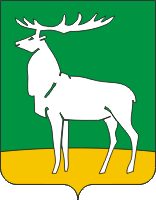 Муниципальное образование город Бузулук Оренбургской области VI созывГОРОДСКОЙ СОВЕТ ДЕПУТАТОВг. Бузулук                                      РЕШЕНИЕ_15.04.2021 г.                                                                                            № 61__О внесении изменений в решениегородского Совета депутатов от 24.12.2020 № 24 «О бюджете городаБузулука на 2021 год и на плановый   период 2022 и 2023 годов» В соответствии со статьями 9, 96, 179.4 Бюджетного кодекса Российской Федерации, статьями  35, 52  Федерального закона от 06.10.2003 № 131-ФЗ «Об общих принципах  организации местного самоуправления в Российской Федерации»,  приказом Министерства финансов Российской Федерации от 06.06.2019 № 85-н  «О Порядке формирования и применения кодов бюджетной классификации Российской Федерации, их структуре и принципах назначения»,  на основании статей 7, 25 Устава города Бузулука, городской Совет депутатов решил:1.  Внести в решение городского Совета депутатов от 24.12.2020 № 24 «О  бюджете города Бузулука  на  2021 год  и   на  плановый период  2022  и  2023  годов» следующие изменения:1.1.  В пункте 1: 1.1.1. В подпункте 1.1 слова  «1889190,3 тыс. рублей» заменить словами «2018916,48 тыс. рублей».1.1.2. В подпункте 1.2 слова  «1889190,3 тыс. рублей» заменить словами «2048488,58093 тыс. рублей».1.1.3. В подпункте 1.3 слова «0,0 тыс. рублей» заменить словами «29572,10093 тыс. рублей».1.2. В пункте 2:1.2.1. В подпункте 2.1 слова «1679321,01 тыс. рублей» заменить словами «1683025,5 тыс. рублей», слова «1664732,7 тыс. рублей» заменить словами «1664954,54 тыс. рублей». 1.2.2.  В подпункте 2.2 слова «1679321,01 тыс. рублей» заменить словами «1683025,5 тыс. рублей», слова «21820,0 тыс. рублей» заменить словами «21920,0 тыс. рублей», слова «1664732,7  тыс. рублей» заменить словами «1664954,54 тыс. рублей», слова «44710,0 тыс. рублей» заменить словами «44715,0 тыс. рублей». 1.3. В пункте 21 слова  «148498,0 тыс. рублей» заменить словами «216107,50093 тыс. рублей»,  слова «147003,5 тыс. рублей» заменить словами «146607,99 тыс. рублей», слова «149389,1 тыс. рублей» заменить словами      «149605,94 тыс. рублей».1.4. Приложение № 1 «Источники   финансирования дефицита бюджета города Бузулука  на 2021 год и на плановый период 2022 и 2023 годов» изложить в новой редакции согласно приложению  № 1. 1.5. Приложение № 4 «Перечень главных администраторов доходов бюджета города Бузулука на 2021 год и на плановый период 2022 и 2023 годов» изложить в новой редакции согласно приложению  № 2.1.6. Приложение  № 6 «Поступление доходов в бюджет города Бузулука по кодам видов доходов, подвидов доходов на 2021 год и на плановый период  2022  и  2023 годов» изложить в  новой  редакции  согласно  приложению № 3.1.7. Приложение № 7 «Распределение бюджетных ассигнований бюджета города Бузулука на 2021 год и на плановый период 2022 и 2023 годов по разделам и подразделам классификации расходов»  изложить в  новой  редакции  согласно приложению  № 4.     1.8. Приложение  № 8 «Ведомственная структура расходов бюджета города Бузулука на 2021 год и на плановый период 2022 и 2023 годов» изложить в  новой  редакции  согласно приложению  № 5.         1.9. Приложение № 9 «Распределение бюджетных ассигнований  бюджета города Бузулука  на 2021 год и на плановый период 2022 и 2023 годов по разделам, подразделам, целевым статьям и видам расходов классификации расходов»   изложить в  новой  редакции  согласно приложению  № 6.1.10. Приложение № 10 «Распределение межбюджетных трансфертов из областного бюджета (за исключением дотации)  бюджету города Бузулука  на 2021 год и на плановый период 2022 и 2023 годов» изложить в новой  редакции согласно приложению  № 7.1.11. Приложение № 13 «Распределение бюджетных ассигнований по целевым статьям (муниципальным программам, и непрограммным направлениям деятельности), разделам, подразделам, группам и подгруппам видов расходов классификации расходов  бюджета города Бузулука на 2021 год и на плановый период 2022 и 2023 годов» изложить в  новой  редакции  согласно приложению  № 8.1.12. Приложение № 14 «Направления поддержки семьи и детей в городе Бузулуке («Детский бюджет»)  на 2021 год и на плановый период 2022 и 2023 годов» изложить в новой редакции согласно приложению  № 9.1.13. Приложение № 15 «Распределение бюджетных ассигнований на предоставление субсидий юридическим лицам (за исключением субсидий муниципальным учреждениям), индивидуальным предпринимателям, физическим лицам – производителям товаров, работ, услуг, некоммерческим организациям (за исключением муниципальных учреждений) на 2021 год и на плановый период 2022 и 2023 годов» изложить в новой редакции согласно приложению  № 10.1.14. Приложение № 16 «Распределение бюджетных ассигнований на реализацию приоритетных проектов на 2021 год и на плановый период 2022 и 2023 годов» изложить в новой редакции согласно приложению № 11.1.15. Приложение № 17 «Основные параметры первоочередных расходов бюджета города Бузулука  на 2021 год» изложить в новой  редакции  согласно приложению  № 12.2. Поручить организацию исполнения настоящего решения      заместителю главы администрации города - начальнику Финансового    управления   А.В. Огородникову. 3. Настоящее решение вступает в силу после его официального опубликования в газете «Российская провинция» и подлежит официальному опубликованию на правовом интернет-портале Бузулука БУЗУЛУК-ПРАВО.РФ.                                           4. Настоящее решение подлежит включению в областной регистр муниципальных нормативных правовых актов. 5. Контроль за исполнением настоящего решения возложить на постоянную депутатскую комиссию по экономическим вопросам. Разослано: в дело, Бузулукской межрайонной прокуратуре, постоянной  депутатской комиссии по экономическим вопросам, Финансовому управлению  администрации города  Бузулука, отделу бухгалтерского учета и отчетности администрации города Бузулука, управлению экономического развития и торговли администрации города  Бузулука, Управлению образования администрации города Бузулука,  Управлению градообразования и капитального строительства города Бузулука, Управлению имущественных отношений администрации города Бузулука, Управлению жилищно-коммунального хозяйства и транспорта администрации города Бузулука, Управлению по культуре, спорту и молодежной политики администрации города Бузулука,   Управлению по информационной  политике администрации города Бузулука, редакции газеты «Российская провинция»Приложение  № 1		к решению городскогоСовета депутатовот 15.04.2021 г._№ 61__								Источники финансирования дефицита бюджетагорода Бузулука на 2021 год  и на плановый период 2022 и 2023 годов      (тыс. рублей)Приложение № 2к решению городскогоСовета депутатов         от 15.04.2021 г._№ 61_Перечень главных администраторов доходовбюджета  города Бузулука на 2021 год и на плановый период 2022 и 2023 годовПриложение  № 3к решению городскогоСовета депутатов              от 15.04.2021 г.№ 61_Поступление доходов в бюджет города Бузулука по кодам видов доходов,подвидов доходов на  2021 год  и на плановый период 2022 и 2023 годов(тыс. рублей)                                                                                      Приложение  № 4к решению городскогоСовета депутатов       от 15.04.2021 г.  № 61_Распределение  бюджетных ассигнований бюджета города Бузулука на2021 год и на плановый период 2022 и 2023 годов  по разделам   и подразделам  классификации расходов                 тыс. руб.                                                                                                                                                        Приложение  № 5   к решению городского   Совета депутатов                                                                                       от 15.04.2021 г. № 61_                                                       Ведомственная структура расходов  бюджета города Бузулука на 2021 годи на плановый период 2022 и 2023 годов                                                                                                                                                                                                                                                                     тыс. рублейПриложение  № 6к решению городскогоСовета депутатов                                                                                     от _15.04.2021 г.  № 61___Распределение бюджетных ассигнований бюджета города Бузулука  на 2021 год и на плановый период 2022 и 2023 годов по разделам, подразделам,целевым статьям и видам расходов классификации расходов                                                                                                                                                                                                                                          тыс. рублейПриложение  № 7к решению городскогоСовета депутатов                                                                от 15.04.2021 г. № 61_Распределение межбюджетных трансфертов из областного бюджета (за исключением дотации)  бюджету города Бузулука на 2021 год и на плановый период 2022 и 2023 годов                                                                                                                                  тыс. рублей     Приложение  № 8     к решению городского     Совета депутатов                                                                                                    от_15.04.2021 г._  № 61___Распределение бюджетных ассигнованийпо целевым статьям (муниципальным программам и непрограммным направлениям деятельности),разделам, подразделам, группам и подгруппам видов расходов классификации расходов  бюджета города Бузулукана 2021 год и на плановый период 2022 и 2023 годовПриложение  № 9к решению городского Совета депутатов                   от 15.04.2021 г.  № 61__Направления поддержки семьи и детейв городе Бузулуке («Детский бюджет») на 2021 год и на плановый период 2022 и 2023 годовВ соответствии с Национальной стратегией действий в интересах детей, подписанной Президентом Российской Федерации 1 июня 2012 года, в Российской Федерации должны создаваться условия для формирования достойной жизненной перспективы для каждого ребенка, его образования, воспитания и социализации, максимально возможной самореализации в социально позитивных видах деятельности. Основными приоритетами политики в сфере поддержки семьи и детей являются улучшение демографической ситуации и укрепление института семьи. Политика в сфере поддержки семьи и детей нацелена на формирование достойной жизненной перспективы для каждого ребенка, его образование, воспитание и социализацию, максимально возможную самореализацию в социально позитивных видах деятельности.Для достижения цели решаются следующие задачи: предоставление качественного и доступного образования детей; вовлечение детей в занятие физической культурой, спортом; организация досуга и творческое развитие детей; полноценное оздоровление и отдых детей; снижение численности безнадзорных и беспризорных несовершеннолетних детей; сокращение уровня бедности семей и детей, нуждающихся в социальной поддержке.«Детский бюджет» – это аккумулированный в местном бюджете объем бюджетных ассигнований на реализацию комплекса мероприятий по созданию благоприятных условий для каждого ребенка в городе Бузулуке по его воспитанию, общему и дополнительному образованию, по использованию возможности для занятий спортом, организации детского отдыха и оздоровления детей, временного трудоустройства несовершеннолетних. Применяется комплекс методов для содействия семьям с детьми, включая бесплатность и доступность образования, выплаты пособий и компенсаций.Распределение бюджетных ассигнований, направляемых на поддержку семьи и детей в городе Бузулуке («Детский бюджет»), на 2021 год и на плановый период 2022 и 2023 годов представлено в таблице 1.Направления поддержки семьи и детей в городе Бузулуке в рамках муниципальных программ на 2021 год и на плановый период 2022 и 2023 годов представлены в таблице 2.Таблица 1Распределение бюджетных ассигнований, направляемых на государственнуюподдержку семьи и детей («Детский бюджет»),на 2021 год и на плановый период 2022 и 2023 годов(тыс.рублей)                           Таблица 2   Приложение  № 10		                                                                                         к решению городского                                                                                         Совета депутатов                                                                                        от 15.04.2021 г._  № 61_Распределение бюджетных ассигнований на предоставление субсидий юридическим лицам (за исключением субсидий муниципальным учреждениям), индивидуальным предпринимателям, физическим лицам – производителям товаров, работ, услуг, некоммерческим организациям (за исключением муниципальных учреждений)на 2021 год и на плановый период 2022 и 2023 годов                                                                                                                                                                                                                        тыс. рублейПриложение  № 11к решению городскогоСовета депутатов                                                                                               от 15.04.2021 г.  № 61__Распределение бюджетных ассигнований на реализациюприоритетных проектов на 2021 год и на плановый период 2022 и 2023 годов                                                                                                                                                                                        тыс. рублей                                                                              Приложение № 12                                                                                   к решению городского                                                                                    Совета депутатов                                                                                                           от_15.04.2021 г.  № 61___Основные параметры первоочередных расходов бюджета города Бузулука на 2021 год                                                                                                                тыс. рублейПредседательгородского Совета депутатов                    Н.И. БергманИсполняющий полномочияглавы городаВ.С. ПесковКодНаименование кода группы, подгруппы, статьи, подвида, аналитической группы вида источников финансирования дефицитов бюджетов2021 год2022 год2023 год12345000 01 00 00 00 00 0000 000ИСТОЧНИКИ ВНУТРЕННЕГО ФИНАНСИРОВАНИЯ ДЕФИЦИТОВ БЮДЖЕТОВ000 01 02 00 00 00 0000 000Кредиты кредитных организаций в валюте Российской Федерации0,00,00,0000 01 02 00 00 00 0000 700Привлечение кредитов от кредитных организаций в валюте Российской Федерации15000,015000,015000,0000 01 02 00 00 04 0000 710Привлечение кредитов от кредитных организаций бюджетами городских округов в валюте Российской Федерации15000,015000,015000,0000 01 02 00 00 00 0000 800Погашение кредитов, предостав-ленных кредитными организациями в валюте Российской Федерации-15000,0-15000,0-15000,0000 01 02 00 00 04 0000 810Погашение бюджетами городских округов кредитов от  кредитных организаций в валюте Российской Федерации-15000,0-15000,0-15000,0000 01 03 00 00 00 0000 000Бюджетные кредиты из других бюджетов бюджетной системы Российской Федерации-1645,0-1645,0-1645,0000 01 03 01 00 00 0000 000Бюджетные кредиты из других бюджетов бюджетной системы Российской Федерации в валюте Российской Федерации-1645,0-1645,0-1645,0000 01 03 01 00 00 0000 700Привлечение бюджетных кредитов из других бюджетов бюджетной системы Российской Федерации в валюте Российской Федерации50000,00,00,0000 01 03 01 00 04 0000 710Привлечение  кредитов из других бюджетов бюджетной системы Российской Федерации бюджетами городских округов в валюте Российской Федерации50000,00,00,0000 01 03 01 00 04 0001 710Бюджетные кредиты, предостав-ленные за счет средств федерального бюджета на пополнение остатков средств на едином счете бюджета 50000,00,0 0,0000 01 03 01 00 04 5000 710Бюджетные кредиты, предостав-ленные для частичного покрытия дефицитов бюджетов городских округов0,00,00,0000 01 03 01 00 04 5005 710Бюджетные кредиты, предостав-ленные для частичного покрытия дефицитов бюджетов городских округов, возврат которых осуществляется городским округом0,00,00,0000 01 03 01 00 00 0000 800Погашение бюджетных  кредитов, полученных из других бюджетов бюджетной системы Российской Федерации в валюте Российской Федерации-51645,00,00,0000 01 03 01 00 04 0000 810Погашение бюджетами городских округов  кредитов из других бюджетов бюджетной системы Российской Федерации в валюте Российской Федерации-51645,00,00,0000 01 03 01 00 04 0001 810Бюджетные кредиты, предостав-ленные за счет средств федерального бюджета на пополнение остатков средств на едином счете бюджета -50000,00,00,0000 01 03 01 00 04 5000 810Бюджетные кредиты, предостав-ленные для частичного покрытия дефицитов бюджетов городских округов-1645,0-1645,0-1645,0000 01 03 01 00 04 5005 810Бюджетные кредиты, предостав-ленные для частичного покрытия дефицитов бюджетов городских округов, возврат которых осуществляется городским округом-1645,0-1645,0-1645,0000 01 05 00 00 00 0000 000Изменение остатков средств на счетах по учету средств бюджетов15006,05593-11636,0451645,0000 01 05 00 00 00 0000 500Увеличение остатков средств бюджетов-2100127,525-1711306,545-1679954,54000 01 05 02 00 00 0000 500Увеличение прочих  остатков средств бюджетов-2100127,525-1711306,545-1679954,54000 01 05 02 01 00 0000 510Увеличение прочих  остатков денежных средств бюджетов-2100127,525-1711306,545-1679954,54000 01 05 02 01 04 0000 510Увеличение прочих  остатков денежных средств бюджетов городских округов-2100127,525-1711306,545-1679954,54000 01 05 00 00 00 0000 600Уменьшение  остатков средств бюджетов2115133,580931699670,51681599,54000 01 05 02 00 00 0000 600Уменьшение прочих  остатков средств бюджетов2115133,580931699670,51681599,54000 01 05 02 01 00 0000 610Уменьшение прочих  остатков денежных средств бюджетов2115133,580931699670,51681599,54000 01 05 02 01 04 0000 610Уменьшение прочих  остатков денежных средств бюджетов городских округов2115133,580931699670,51681599,54000 01 06 00 00 00 0000 000Иные источники внутреннего финансирования дефицитов бюджетов16211,04513281,0450,0000 01 06 05 00 00 0000 000Бюджетные кредиты, предостав-ленные внутри страны в валюте Российской Федерации16211,04513281,0450,0000 01 06 05 00 00 0000 600Возврат бюджетных кредитов, предоставленных внутри страны в валюте Российской Федерации16211,04513281,0450,0000 01 06 05 01 00 0000 600Возврат бюджетных кредитов, предоставленных юридическим лицам в валюте Российской Федерации16211,04513281,0450,0000 01 06 05 01 04  0000 640Возврат бюджетных кредитов, предоставленных юридическим лицам из бюджетов городских округов в валюте Российской Федерации16211,04513281,0450,0000 01 06 05 01 04  4602 640Прочие кредиты (бюджетные ссуды), возврат которых осуществляется юридическими лицами 2930,00,00,0000 01 06 05 01 04  4704 640Возврат средств юридическими лицами в счет исполненных  городским округом муниципальных  гарантий городского округа в случае, если исполнение гарантом муниципальных гарантий городского округа ведет к возникновению права регрессного требования гаранта к принципалу либо обусловлено уступкой гаранту прав требований бенефициара к принципалу13281,04513281,0450,0ВСЕГО  ИСТОЧНИКОВ ФИНАНСИРОВАНИЯДЕФИЦИТОВ  БЮДЖЕТОВ29572,100930,00,0Код бюджетной классификации Российской ФедерацииКод бюджетной классификации Российской ФедерацииНаименование администратора доходовадминистратора доходовдоходов  бюджетаНаименование администратора доходов123024Финансовое управление администрации города Бузулука0241 13 02994 04 0000 130Прочие доходы от компенсации затрат бюджетов городских округов0241 16 07010 04 0000 140Штрафы, неустойки, пени, уплаченные в случае просрочки исполнения поставщиком (подрядчиком, исполнителем) обязательств, предусмотренных муниципальным контрактом, заключенным муниципальным органом, казенным учреждением городского округа        0241 16 07090 04 0000 140Иные штрафы, неустойки, пени, уплаченные в соответствии с законом или договором в случае неисполнения или ненадлежащего исполнения обязательств перед муниципальным органом, (муниципальным казенным учреждением) городского округа0241 17 01040 04 0000 180Невыясненные поступления, зачисляемые в  бюджеты городских округов0241 17 05040 04 0000 180Прочие неналоговые доходы бюджетов городских округов0242 02 15001 04 0000 150Дотации бюджетам городских округов на выравнивание  бюджетной обеспеченности из бюджета субъекта Российской Федерации0242 02 15002 04 0000 150Дотации бюджетам городских округов на поддержку мер по обеспечению сбалансированности бюджетов0242 02 19999 04 0000 150Прочие  дотации  бюджетам  городских  округов0242 02 20077 04 0000 150Субсидии бюджетам городских округов на софинансирование капитальных вложений в объекты муниципальной собственности0242 02 20079 04 0000 150Субсидии бюджетам городских округов на переселение граждан из жилищного фонда, признанного непригодным для проживания, и (или) жилищного фонда с высоким уровнем износа (более 70 процентов)0242 02 20216 04 0000 150Субсидии бюджетам городских округов на осуществление дорожной деятельности в отношении автомобильных дорог общего пользования, а также капитального ремонта и ремонта дворовых территорий многоквартирных домов, проездов к дворовым территориям многоквартирных домов населенных пунктов0242 02 20299 04 0000 150Субсидии бюджетам городских округов на обеспечение мероприятий по переселению граждан из аварийного жилищного фонда, в том числе переселению граждан из аварийного жилищного фонда с учетом необходимости развития малоэтажного жилищного строительства, за счет средств, поступивших от государственной корпорации – Фонда содействия реформированию жилищно-коммунального хозяйства0242 02 20302 04 0000 150Субсидии бюджетам городских округов на обеспечение мероприятий по переселению граждан из аварийного жилищного фонда, в том числе переселению граждан из аварийного жилищного фонда с учетом необходимости развития малоэтажного жилищного строительства, за счет средств бюджетов 0242 02 25027 04 0000 150Субсидии бюджетам городских округов   на реализацию мероприятий государственной программы Российской Федерации «Доступная среда» 0242 02 25081 04 0000 150Субсидии бюджетам городских округов   на государственную  поддержку спортивных организаций, осуществляющих подготовку спортивного резерва для спортивных сборных команд, в том числе спортивных сборных команд Российской Федерации0242 02 25228 04 0000 150Субсидии бюджетам городских округов на оснащение объектов спортивной инфраструктуры спортивно-технологическим  оборудованием0242 02 25232 04 0000 150Субсидии бюджетам городских округов на создание дополнительных мест для детей в возрасте от 1,5 до 3 лет в образовательных организациях, осуществляющих образовательную  деятельность  по образовательным  программам дошкольного образования0242 02 25255 04 0000 150Субсидии бюджетам городских округов на благоустройство зданий государственных и муниципальных общеобразовательных организаций в целях соблюдения требований к воздушно-тепловому режиму, водоснабжению и канализации0242 02 25304 04 0000 150Субсидии бюджетам городских округов на организацию бесплатного горячего питания обучающихся, получающих начальное общее образование в государственных и муниципальных образовательных организациях0242 02 25497 04 0000 150Субсидии бюджетам городских округов   на реализацию мероприятий по обеспечению жильем молодых семей 0242 02 25519 04 0000 150Субсидии бюджетам городских округов   на поддержку отрасли культуры0242 02 25520 04 0000 150Субсидии бюджетам городских округов   на  реализацию мероприятий по созданию в субъектах Российской Федерации новых мест в общеобразовательных организациях0242 02 25555 04 0000 150Субсидии бюджетам городских округов   на  реализацию программ формирования современной городской среды0242 02 29998 04 0000 150Субсидии бюджетам городских округов на финансовое обеспечение отдельных полномочий0242 02 29999 04 0000 150Прочие субсидии бюджетам городских округов0242 02 30024 04 0000 150Субвенции бюджетам городских округов на выполнение передаваемых полномочий субъектов Российской Федерации0242 02 30027 04 0000 150Субвенции бюджетам городских округов на содержание ребенка в семье опекуна и приемной семье, а также вознаграждение, причитающееся приемному родителю0242 02 30029 04 0000 150Субвенции бюджетам городских округов на компенсацию части платы, взимаемой с родителей (законных представителей) за присмотр и уход за детьми, посещающими  образовательные организации, реализующие образовательные программы дошкольного образования0242 02 35082 04 0000 150Субвенции бюджетам городских округов на  предоставление  жилых помещений детям-сиротам и детям, оставшимся без попечения родителей, лицам из их числа по договорам найма специализированных жилых помещений0242 02 35120 04 0000 150Субвенции бюджетам городских округов на осуществление полномочий по составлению (изменению) списков кандидатов в присяжные заседатели федеральных судов общей юрисдикции в Российской Федерации0242 02 35260 04 0000 150Субвенции бюджетам городских округов на выплату единовременного пособия при всех формах устройства детей, лишенных родительского попечения, в семью0242 02 35469 04 0000 150Субвенции бюджетам городских округов на проведение Всероссийской переписи населения 2020 года0242 02 35930 04 0000 150Субвенции бюджетам городских округов на государственную регистрацию актов гражданского состояния0242 02 39998 04 0000 150Единая субвенция бюджетам городских округов 0242 02 39999 04 0000 150Прочие субвенции бюджетам городских округов0242 02 45160 04 0000 150Межбюджетные трансферты, передаваемые  бюджетам городских округов  для компенсации дополнительных расходов, возникших в результате решений, принятых органами  власти другого уровня0242 02 45303 04 0000 150Межбюджетные трансферты, передаваемые бюджетам городских округов на ежемесячное денежное вознаграждение за классное руководство педагогическим работникам государственных и муниципальных общеобразовательных организаций0242 02 45424 04 0000 150Межбюджетные трансферты, передаваемые бюджетам городских округов на создание комфортной городской среды в малых городах и исторических поселениях – победителях Всероссийского конкурса лучших проектов создания комфортной городской среды0242 02 45453 04 0000 150Межбюджетные трансферты, передаваемые бюджетам городских округов на создание виртуальных концертных залов0242 02 49999 04 0000 150Прочие межбюджетные трансферты, передаваемые бюджетам городских округов0242 02 90023 04 0000 150Прочие безвозмездные поступления в бюджеты городских округов от бюджетов субъектов Российской Федерации0242 08 04000 04 0000 150Перечисления из бюджетов городских округов (в бюджеты городских округов) для осуществления возврата (зачета) излишне уплаченных или излишне взысканных сумм налогов, сборов и иных платежей, а также сумм процентов за несвоевременное осуществление такого возврата и процентов, начисленных на излишне взысканные суммы0242 19 25304 04 0000 150 Возврат остатков субсидий на организацию бесплатного горячего питания обучающихся, получающих начальное общее образование в государственных и муниципальных образовательных организациях, из бюджетов городских округов0242 19 45457 04 0000 150Возврат остатков иных межбюджетных трансфертов на финансовое обеспечение мероприятий,  связанных с отдыхом и оздоровлением детей, находящихся в трудной жизненной ситуации,  из бюджетов городских округов0242 19 60010 04 0000 150Возврат прочих остатков субсидий, субвенций и иных  межбюджетных трансфертов, имеющих целевое назначение, прошлых лет из бюджетов городских округов036Управление градообразования и капитального строительства города Бузулука0361 11 05012 04 0000 120Доходы, получаемые в виде арендной платы за земельные участки, государственная собственность на которые не разграничена и которые расположены в границах городских округов, а также средства от продажи права на заключение договоров аренды указанных земельных участков0361 11 05024 04 0000 120Доходы, получаемые в виде арендной платы, а также средства от продажи права на заключение договоров аренды за земли, находящиеся в собственности городских округов (за исключением земельных участков муниципальных  бюджетных и автономных учреждений)0361 11 05027 04 0000 120Доходы, получаемые в виде арендной платы за земельные участки, расположенные в полосе отвода автомобильных дорог общего пользования местного значения, находящихся в собственности городских округов 0361 11 05312 04 0000 120Плата по соглашениям об установлении сервитута, заключенным органами местного самоуправления городских округов, государственными или муниципальными предприятиями либо государственными или муниципальными учреждениями в отношении земельных участков, государственная собственность на которые не разграничена и которые расположены в границах городских округов0361 11 05324 04 0000 120Плата по соглашениям об установлении сервитута, заключенным органами местного самоуправления городских округов, государственными или муниципальными предприятиями либо государственными или муниципальными учреждениями в отношении земельных участков, находящихся в собственности городских округов0361 13 02994 04 0000 130Прочие доходы от компенсации затрат бюджетов городских округов0361 14 06012 04 0000 430Доходы от продажи земельных участков, государственная собственность на которые не разграничена и которые расположены в границах городских округов0361 14 06024 04 0000 430Доходы от продажи земельных участков, находящихся в собственности городских округов (за исключением земельных участков муниципальных бюджетных и автономных учреждений)0361 14 06044 04 0000 430Доходы от продажи земельных участков, находящихся в собственности городских округов, находящихся в пользовании  бюджетных и автономных учреждений0361 14 06312 04 0000 430Плата за увеличение площади земельных участков, находящихся в частной собственности, в результате перераспределения таких земельных участков и земель (или) земельных участков, государственная собственность на которые не разграничена и которые расположены в границах городских округов0361 14 06324 04 0000 430Плата за увеличение площади земельных участков, находящихся в частной собственности, в результате перераспределения таких земельных участков и земельных участков, находящихся в собственности  городских округов0361 16 01074 01 0000 140Административные штрафы, установленные  главой 7 Кодекса Российской Федерации об административных правонарушениях, за административные правонарушения в области охраны собственности,  выявленные должностными лицами органов муниципального контроля   0361 16 01084 01 0000 140Административные штрафы, установленные  главой 8 Кодекса Российской Федерации об административных правонарушениях, за административные правонарушения в области охраны окружающей среды и природопользования,  выявленные должностными лицами органов муниципального контроля   0361 16 07010 04 0000 140Штрафы, неустойки, пени, уплаченные в случае просрочки исполнения поставщиком (подрядчиком, исполнителем) обязательств, предусмотренных муниципальным контрактом, заключенным муниципальным органом, казенным учреждением городского округа        0361 16 07090 04 0000 140Иные штрафы, неустойки, пени, уплаченные в соответствии с законом или договором в случае неисполнения или ненадлежащего исполнения обязательств перед муниципальным органом (муниципальным казенным учреждением) городского округа                                  0361 16 09040 04 0000 140Денежные средства, изымаемые в собственность городского округа в соответствии с решениями судов (за исключением обвинительных приговоров судов)       0361 16 10061 04 0000 140Платежи в целях возмещения убытков, причиненных уклонением от заключения с муниципальным органом городского округа (муниципальным казенным учреждением) муниципального контракта, а также иные денежные средства, подлежащие зачислению в бюджет городского округа за нарушение законодательства Российской Федерации о контрактной системе в сфере закупок товаров, работ, услуг для обеспечения государственных и муниципальных нужд (за исключением муниципального контракта, финансируемого за счет средств муниципального дорожного фонда)                0361 16 10062 04 0000 140Платежи в целях возмещения убытков, причиненных уклонением от заключения с муниципальным органом городского округа (муниципальным казенным учреждением) муниципального контракта, финансируемого за счет средств муниципального дорожного фонда, а также иные денежные средства, подлежащие зачислению в бюджет городского округа за нарушение законодательства Российской Федерации о контрактной системе в сфере закупок товаров, работ, услуг для обеспечения государственных и муниципальных нужд                    0361 16 10081 04 0000 140Платежи в целях возмещения ущерба при расторжении муниципального контракта, заключенного с муниципальным органом городского округа (муниципальным казенным учреждением), в связи с односторонним отказом исполнителя (подрядчика) от его исполнения (за исключением муниципального контракта, финансируемого за счет средств муниципального дорожного фонда)                                                       0361 16 10082 04 0000 140Платежи в целях возмещения ущерба при расторжении муниципального контракта, финансируемого за счет средств муниципального дорожного фонда городского округа, в связи с односторонним отказом исполнителя (подрядчика) от его исполнения           0361 16 10123 01 0041 140Доходы от денежных взысканий (штрафов), поступающие в счет погашения задолженности, образовавшейся до 1 января 2020 года, подлежащие зачислению в бюджет муниципального образования по нормативам, действовавшим в 2019 году (доходы бюджетов городских округов за исключением доходов, направляемых на формирование муниципального дорожного фонда, а также иных платежей в случае принятия решения финансовым органом муниципального образования о раздельном учете задолженности)                              0361 16 10129 01 0000 140Доходы от денежных взысканий (штрафов), поступающие в счет погашения задолженности, образовавшейся до 1 января 2020 года, подлежащие зачислению в федеральный бюджет и бюджет муниципального образования по нормативам, действовавшим в 2019 году                               0361 17 01040 04 0000 180Невыясненные поступления, зачисляемые в  бюджеты городских округов0361 17 05040 04 0000 180Прочие неналоговые доходы бюджетов городских округов0361 17 14020 04 0000 150Средства самообложения граждан, зачисляемые в бюджеты городских округов 0362 04 04099 04 0000 150Прочие безвозмездные поступления от негосударственных организаций в бюджеты городских округов 0362 07 04010 04 0000 150Безвозмездные поступления от физических и юридических лиц на финансовое обеспечение дорожной деятельности, в том числе добровольных пожертвований, в отношении автомобильных дорог общего пользования местного значения городских округов0362 07 04050 04 0000 150Прочие безвозмездные поступления в бюджеты городских округов037Управление жилищно-коммунального хозяйства и транспорта администрации города Бузулука0371 08 07173 01 1000 110Государственная  пошлина за выдачу органом местного самоуправления городского округа специального разрешения на движение по автомобильным дорогам транспортных средств, осуществляющих перевозки опасных, тяжеловесных и (или) крупногабаритных грузов, зачисляемая в бюджеты городских округов0371 11 09034 04 0000 120Доходы от эксплуатации и использования имущества автомобильных дорог, находящихся в собственности городских округов0371 13 02994 04 0000 130Прочие доходы от компенсации затрат бюджетов городских округов0371 16 01074 01 0000 140Административные штрафы, установленные  главой 7 Кодекса Российской Федерации об административных правонарушениях, за административные правонарушения в области охраны собственности,  выявленные должностными лицами органов муниципального контроля    0371 16 07010 04 0000 140Штрафы, неустойки, пени, уплаченные в случае просрочки исполнения поставщиком (подрядчиком, исполнителем) обязательств, предусмотренных муниципальным контрактом, заключенным муниципальным органом, казенным учреждением городского округа                 0371 16 07090 04 0000 140Иные штрафы, неустойки, пени, уплаченные в соответствии с законом или договором в случае неисполнения или ненадлежащего исполнения обязательств перед муниципальным органом (муниципальным казенным учреждением) городского округа                                  0371 16 10030 04 0000 140Платежи по искам о возмещении ущерба, а также платежи, уплачиваемые при добровольном возмещении ущерба, причиненного муниципальному имуществу городского округа (за исключением имущества, закрепленного за муниципальными бюджетными (автономными) учреждениями, унитарными предприятиями)         0371 16 10031 04 0000 140 Возмещение ущерба при возникновении страховых случаев, когда выгодоприобретателями выступают получатели средств бюджета городского округа         0371 16 10032 04 0000 140 Прочее возмещение ущерба, причиненного муниципальному имуществу городского округа (за исключением имущества, закрепленного за муниципальными бюджетными (автономными) учреждениями, унитарными предприятиями)         0371 16 10061 04 0000 140Платежи в целях возмещения убытков, причиненных уклонением от заключения с муниципальным органом городского округа (муниципальным казенным учреждением) муниципального контракта, а также иные денежные средства, подлежащие зачислению в бюджет городского округа за нарушение законодательства Российской Федерации о контрактной системе в сфере закупок товаров, работ, услуг для обеспечения государственных и муниципальных нужд (за исключением муниципального контракта, финансируемого за счет средств муниципального дорожного фонда)                0371 16 10062 04 0000 140Платежи в целях возмещения убытков, причиненных уклонением от заключения с муниципальным органом городского округа (муниципальным казенным учреждением) муниципального контракта, финансируемого за счет средств муниципального дорожного фонда, а также иные денежные средства, подлежащие зачислению в бюджет городского округа за нарушение законодательства Российской Федерации о контрактной системе в сфере закупок товаров, работ, услуг для обеспечения государственных и муниципальных нужд                    0371 16 10081 04 0000 140Платежи в целях возмещения ущерба при расторжении муниципального контракта, заключенного с муниципальным органом городского округа (муниципальным казенным учреждением), в связи с односторонним отказом исполнителя (подрядчика) от его исполнения (за исключением муниципального контракта, финансируемого за счет средств муниципального дорожного фонда)                                                           0371 16 10082 04 0000 140Платежи в целях возмещения ущерба при расторжении муниципального контракта, финансируемого за счет средств муниципального дорожного фонда городского округа,в связи с односторонним отказом исполнителя (подрядчика) от его исполнения              0371 16 10123 01 0041 140Доходы от денежных взысканий (штрафов), поступающие в счет погашения задолженности, образовавшейся до 1 января 2020 года, подлежащие зачислению в бюджет муници-пального образования по нормативам, действовавшим в 2019 году  (доходы бюджетов городских округов за исключением доходов, направляемых на формирование муниципального дорожного фонда, а также иных платежей в случае принятия решения финансовым органом муниципального образования о раздельном учете задолженности)                                                           0371 16 10129 01 0000 140Доходы от денежных взысканий (штрафов), поступающие в счет погашения задолженности, образовавшейся до 1 января 2020 года, подлежащие зачислению в федеральный бюджет и бюджет муниципального образования по нормативам, действовавшим в 2019 году                               0371 16 11064 01 0000 140Платежи, уплачиваемые в целях возмещения вреда, причиняемого автомобильным дорогам местного значения транспортными средствами, осуществляющими перевозки тяжеловесных и (или) крупногабаритных грузов0371 17 01040 04 0000 180Невыясненные поступления, зачисляемые в  бюджеты городских округов0371 17 05040 04 0000 180Прочие неналоговые доходы бюджетов городских округов0371 17 14020 04 0000 150Средства самообложения граждан, зачисляемые в бюджеты городских округов 0372 04 04099 04 0000 150Прочие безвозмездные поступления от негосударственных организаций в бюджеты городских округов 0372 07 04010 04 0000 150Безвозмездные поступления от физических и юридических лиц на финансовое обеспечение дорожной деятельности, в том числе добровольных пожертвований, в отношении автомобильных дорог общего пользования местного значения городских округов0372 07 04050 04 0000 150Прочие безвозмездные поступления в бюджеты городских округов038Управление образования администрации города Бузулука0381 1301994 04 0000 130Прочие доходы от оказания платных услуг (работ) получателями средств бюджетов городских округов0381 13 02994 04 0000 130Прочие доходы от компенсации затрат бюджетов городских округов0381 14 02042 04 0000 410Доходы от реализации  имущества, находящегося в оперативном управлении учреждений, находящихся в ведении органов управления городских округов  (за исключением имущества муниципальных бюджетных и автономных учреждений), в части реализации основных средств по указанному имуществу0381 14 02042 04 0000 440Доходы от реализации  имущества, находящегося в оперативном управлении учреждений, находящихся в ведении органов управления городских округов  (за исключением имущества муниципальных бюджетных и автономных учреждений), в части реализации материальных запасов  по указанному имуществу0381 16 01074 01 0000 140 Административные штрафы, установленные  главой 7 Кодекса Российской Федерации об административных правонарушениях, за административные правонарушения в области охраны собственности,  выявленные должностными лицами органов муниципального контроля   0381 16 07010 04 0000 140Штрафы, неустойки, пени, уплаченные в случае просрочки исполнения поставщиком (подрядчиком, исполнителем) обязательств, предусмотренных муниципальным контрактом, заключенным муниципальным органом, казенным учреждением городского округа  0381 16 07090 04 0000 140Иные штрафы, неустойки, пени, уплаченные в соответствии с законом или договором в случае неисполнения или ненадлежащего исполнения обязательств перед муниципальным органом (муниципальным казенным учреждением) городского округа                                  0381 16 10031 04 0000 140Возмещение ущерба при возникновении страховых случаев, когда выгодоприобретателями выступают получатели средств бюджета городского округа         0381 16 10081 04 0000 140 Платежи в целях возмещения ущерба при расторжении муниципального контракта, заключенного с муниципальным органом городского округа (муниципальным казенным учреждением), в связи с односторонним отказом исполнителя (подрядчика) от его исполнения (за исключением муниципального контракта, финансируемого за счет средств муниципального дорожного фонда)                                                           0381 16 10100 04 0000 140Денежные взыскания, налагаемые в возмещение ущерба, причиненного в результате незаконного или нецелевого использования бюджетных средств (в части бюджетов городских округов)                                                           0381 16 10123 01 0041 140Доходы от денежных взысканий (штрафов), поступающие в счет погашения задолженности, образовавшейся до 1 января 2020 года, подлежащие зачислению в бюджет муниципального образования по нормативам, действовавшим в 2019 году  (доходы бюджетов городских округов за исключением доходов, направляемых на формирование муниципального дорожного фонда, а также иных платежей в случае принятия решения финансовым органом муниципального образования о раздельном учете задолженности)                                                                                        0381 16 10129 01 0000 140Доходы от денежных взысканий (штрафов), поступающие в счет погашения задолженности, образовавшейся до 1 января 2020 года, подлежащие зачислению в федеральный бюджет и бюджет муниципального образования по нормативам, действовавшим в 2019 году                               0381 17 01040 04 0000 180Невыясненные поступления, зачисляемые в  бюджеты городских округов0381 17 05040 04 0000 180Прочие неналоговые доходы бюджетов городских округов0382 07 04050 04 0000 150 Прочие безвозмездные поступления в бюджеты городских округов038 2 18 04010 04 0000 150Доходы бюджетов городских округов от возврата бюджетными учреждениями остатков субсидий прошлых лет0382 18 04020 04 0000 150Доходы бюджетов городских округов от возврата автономными учреждениями остатков субсидий прошлых лет039Управление по культуре, спорту и молодежной политике администрации города Бузулука0391 13 01994 04 0000 130Прочие доходы от оказания платных услуг (работ) получателями средств бюджетов городских округов0391 13 02994 04 0000 130Прочие доходы от компенсации затрат бюджетов городских округов0391 16 01074 01 0000 140 Административные штрафы, установленные  Главой 7 Кодекса Российской Федерации об административных правонарушениях, за административные правонарушения в области охраны собственности,  выявленные должностными лицами органов муниципального контроля    0391 16 07010 04 0000 140Штрафы, неустойки, пени, уплаченные в случае просрочки исполнения поставщиком (подрядчиком, исполнителем) обязательств, предусмотренных муниципальным контрактом, заключенным муниципальным органом, казенным учреждением городского округа                 0391 16 07090 04 0000 140Иные штрафы, неустойки, пени, уплаченные в соответствии с законом или договором в случае неисполнения или ненадлежащего исполнения обязательств перед муниципальным органом (муниципальным казенным учреждением) городского округа                                  0391 16 10031 04 0000 140Возмещение ущерба при возникновении страховых случаев, когда выгодоприобретателями выступают получатели средств бюджета городского округа       0391 16 10061 04 0000 140Платежи в целях возмещения убытков, причиненных уклонением от заключения с муниципальным органом городского округа (муниципальным казенным учреждением) муниципального контракта, а также иные денежные средства, подлежащие зачислению в бюджет городского округа за нарушение законодательства Российской Федерации о контрактной системе в сфере закупок товаров, работ, услуг для обеспечения государственных и муниципальных нужд (за исключением муниципального контракта, финансируемого за счет средств муниципального дорожного фонда)                0391 16 10081 04 0000 140 Платежи в целях возмещения ущерба при расторжении муниципального контракта, заключенного с муниципальным органом городского округа (муниципальным казенным учреждением), в связи с односторонним отказом исполнителя (подрядчика) от его исполнения (за исключением муниципального контракта, финансируемого за счет средств муниципального дорожного фонда)                                                           0391 16 10123 01 0041 140Доходы от денежных взысканий (штрафов), поступающие в счет погашения задолженности, образовавшейся до 1 января 2020 года, подлежащие зачислению в бюджет муници-пального образования по нормативам, действовавшим в 2019 году (доходы бюджетов городских округов за исключением доходов, направляемых на формирование муниципального дорожного фонда, а также иных платежей в случае принятия решения финансовым органом муниципального образования о раздельном учете задолженности)                                                                                                                      0391 16 10129 01 0000 140Доходы от денежных взысканий (штрафов), поступающие в счет погашения задолженности, образовавшейся до 1 января 2020 года, подлежащие зачислению в федеральный бюджет и бюджет муниципального образования по нормативам, действовавшим в 2019 году                               0391 17 01040 04 0000 180Невыясненные поступления, зачисляемые в  бюджеты городских округов0391 17 05040 04 0000 180Прочие неналоговые доходы бюджетов городских округов0392 07 04050 04 0000 150 Прочие безвозмездные поступления в бюджеты городских округов0392 18 04010 04 0000 150Доходы бюджетов городских округов от возврата бюджетными учреждениями остатков субсидий прошлых лет0392 18 04020 04 0000 150Доходы бюджетов городских округов от возврата автономными учреждениями остатков субсидий прошлых лет045Управление  имущественных  отношений администрации  города  Бузулука0451 08 07150 01 1000 110Государственная пошлина за выдачу разрешения на  установку рекламной конструкции0451 11 01040 04 0000 120Доходы в виде прибыли, приходящейся на доли в уставных (складочных) капиталах хозяйственных товариществ и обществ, или дивидендов по акциям, принадлежащим городским округам 0451 11 02084 04 0000 120Доходы  от размещения сумм, аккумулируемых в ходе проведения аукционов по продаже акций, находящихся в собственности городских округов 0451 11 05034 04 0000 120Доходы от сдачи в аренду имущества, находящегося в оперативном управлении органов управления городских округов и созданных ими учреждений (за исключением имущества муниципальных бюджетных и автономных учреждений)0451 11 05074 04 0000 120Доходы от сдачи в аренду имущества, составляющего казну городских округов (за исключением земельных участков)0451 11 07014 04 0000 120Доходы от перечисления части прибыли, остающейся после уплаты налогов и иных обязательных платежей муниципальных унитарных предприятий,  созданных городскими округами0451 11 09044 04 0001 120Прочие поступления от использования имущества, находящегося в собственности городских округов (за исключением имущества муниципальных бюджетных и автономных учреждений, а также имущества муниципальных унитарных предприятий, в том числе казенных) (плата, поступившая за наем жилого помещения по договору социального найма жилого помещения)  0451 11 09044 04 0002 120Прочие поступления от использования имущества, находящегося в собственности городских округов (за исключением имущества муниципальных бюджетных и автономных учреждений, а также имущества муниципальных унитарных предприятий, в том числе казенных) (плата, поступившая в рамках договора найма жилого помещения жилищного фонда коммерческого использования)  0451 11 09044 04 0003 120Прочие поступления от использования имущества, находящегося в собственности городских округов (за исключением имущества муниципальных бюджетных и автономных учреждений, а также имущества муниципальных унитарных предприятий, в том числе казенных) (плата, поступившая в рамках договора найма служебного жилого помещения)  0451 11 09044 04 0004 120Прочие поступления от использования имущества, находящегося в собственности городских округов (за исключением имущества муниципальных бюджетных и автономных учреждений, а также имущества муниципальных унитарных предприятий, в том числе казенных) (плата, поступившая в рамках договора найма жилого помещения для детей-сирот и детей, оставшихся без попечения родителей, лиц из числа детей сирот и детей, оставшихся без попечения родителей)  0451 11 09044 04 0005 120Прочие поступления от использования имущества, находящегося в собственности городских округов (за исключением имущества муниципальных бюджетных и автономных учреждений, а также имущества муниципальных унитарных предприятий, в том числе казенных) (плата, поступившая в рамках договора найма жилого помещения маневренного фонда)  0451 11 09044 04 0006 120Прочие поступления от использования имущества, находящегося в собственности городских округов (за исключением имущества муниципальных бюджетных и автономных учреждений, а также имущества муниципальных унитарных предприятий, в том числе казенных) (плата, поступившая в рамках реализации концессионного соглашения)  0451 11 09080 04 0001 120Плата, поступившая в рамках договора за предоставление права на размещение и эксплуатацию нестационарного торгового объекта, установку и эксплуатацию рекламных конструкций на землях или земельных участках, находящихся в собственности городских округов, и на землях или земельных участках, государственная собственность на которые не разграничена (плата, поступившая в рамках договора  на установку и эксплуатацию рекламных конструкций)0451 13 01994 04 0000 130Прочие доходы от оказания платных услуг (работ) получателями средств бюджетов городских округов0451 13 02994 04 0000 130Прочие доходы от компенсации затрат бюджетов городских округов0451 14 02043 04 0000 410Доходы от реализации иного имущества, находящегося в собственности городских округов (за исключением имущества муниципальных бюджетных и автономных учреждений, а также имущества муниципальных унитарных предприятий, в том числе казенных), в части реализации основных средств по указанному имуществу0451 14 02048 04 0000 410Доходы от реализации недвижимого имущества бюджетных, автономных учреждений, находящегося в собственности городских округов, в части реализации основных средств 0451 14 02043 04 0000 440Доходы от реализации иного имущества, находящегося в собственности городских округов (за исключением имущества муниципальных бюджетных и автономных учреждений, а также имущества муниципальных унитарных предприятий, в том числе казенных), в части реализации материальных запасов по указанному имуществу0451 14 14040 04 0000 410Денежные средства, полученные от реализации иного имущества, обращенного в собственность городского округа, подлежащие зачислению в бюджет городского округа (в части реализации основных средств по указанному имуществу)0451 14 04040 04 0000 420Доходы от продажи нематериальных активов, находящихся в собственности городских округов0451 14 14040 04 0000 440Денежные средства, полученные от реализации иного имущества, обращенного в собственность городского округа, подлежащие зачислению в бюджет городского округа (в части реализации материальных запасов по указанному имуществу)0451 16 01074 01 0000 140 Административные штрафы, установленные  главой 7 Кодекса Российской Федерации об административных правонарушениях, за административные правонарушения в области охраны собственности,  выявленные должностными лицами органов муниципального контроля    0451 16 01144 01 0000 140 Административные штрафы, установленные  главой 14 Кодекса Российской Федерации об административных правонарушениях, за административные правонарушения в области предпринимательской деятельности и деятельности саморегулируемых организаций,  выявленные должностными лицами органов муниципального  контроля                                                                                                                      0451 16 07090 04 0000 140Иные штрафы, неустойки, пени, уплаченные в соответствии с законом или договором в случае неисполнения или ненадлежащего исполнения обязательств перед муниципальным органом (муниципальным казенным учреждением) городского округа                                  0451 16 09040 04 0000 140Денежные средства, изымаемые в собственность городского округа в соответствии с решениями судов (за исключением обвинительных приговоров судов)       0451 16 10030 04 0000 140 Платежи по искам о возмещении ущерба, а также платежи, уплачиваемые при добровольном возмещении ущерба, причиненного муниципальному имуществу городского округа (за исключением имущества, закрепленного за муниципальными бюджетными (автономными) учреждениями, унитарными предприятиями)         0451 16 10032 04 0000 140 Прочее возмещение ущерба, причиненного муниципальному имуществу городского округа (за исключением имущества, закрепленного за муниципальными бюджетными (автономными) учреждениями, унитарными предприятиями)         0451 16 10061 04 0000 140Платежи в целях возмещения убытков, причиненных уклонением от заключения с муниципальным органом городского округа (муниципальным казенным учреждением) муниципального контракта, а также иные денежные средства, подлежащие зачислению в бюджет городского округа за нарушение законодательства Российской Федерации о контрактной системе в сфере закупок товаров, работ, услуг для обеспечения государственных и муниципальных нужд (за исключением муниципального контракта, финансируемого за счет средств муниципального дорожного фонда)                0451 16 10081 04 0000 140Платежи в целях возмещения ущерба при расторжении муниципального контракта, заключенного с муниципальным органом городского округа (муниципальным казенным учреждением), в связи с односторонним отказом исполнителя (подрядчика) от его исполнения (за исключением муниципального контракта, финансируемого за счет средств муниципального дорожного фонда)                                                           0451 16 10123 01 0041 140Доходы от денежных взысканий (штрафов), поступающие в счет погашения задолженности, образовавшейся до 1 января 2020 года, подлежащие зачислению в бюджет муниципального образования по нормативам, действовавшим в 2019 году (доходы бюджетов городских округов за исключением доходов, направляемых на формирование муниципального дорожного фонда, а также иных платежей в случае принятия решения финансовым органом муниципального образования о раздельном учете задолженности)                                                                                                                                                    0451 16 10129 01 0000 140Доходы от денежных взысканий (штрафов), поступающие в счет погашения задолженности, образовавшейся до 1 января 2020 года, подлежащие зачислению в федеральный бюджет и бюджет муниципального образования по нормативам, действовавшим в 2019 году                         0451 17 01040 04 0000 180Невыясненные поступления, зачисляемые в  бюджеты городских округов0451 17 05040 04 0000 180Прочие неналоговые доходы бюджетов городских округов0452 07 04050 04 0000 150 Прочие безвозмездные поступления в бюджеты городских округов120Городской Совет депутатов муниципального образования город Бузулук Оренбургской области1201 13 02994 04 0000 130Прочие доходы от компенсации затрат бюджетов городских округов121Контрольно-счетная палата города Бузулука1211 13 02994 04 0000 130Прочие доходы от компенсации затрат бюджетов городских округов1211 16 01154 01 0000 140Административные штрафы, установленные  главой 15 Кодекса Российской Федерации об административных правонарушениях, за административные правонарушения в области финансов, налогов и сборов, страхования, рынка ценных бумаг (за исключением штрафов, указанных в пункте 6 статьи 46 Бюджетного кодекса Российской Федерации), выявленные должностными лицами органов муниципального  контроля                                1211 16 01157 01 0000 140Административные штрафы, установленные  главой 15 Кодекса Российской Федерации об административных правонарушениях, за административные правонарушения в области финансов, связанные с нецелевым использованием бюджетных средств, невозвратом либо несвоевременным возвратом бюджетного кредита, неперечислением либо несвоевременным перечислением платы за пользование бюджетным кредитом, нарушением условий предоставления бюджетного кредита, нарушением порядка и (или) условий предоставления (расходования) межбюджетных транс-фертов, нарушением условий предоставления бюджетных инвестиций, субсидий юридическим лицам, инди-видуальным предпринимателям и физическим лицам, подлежащие зачислению в бюджет муниципального образования                                        1211 16 10100 04 0000 140Денежные взыскания, налагаемые в возмещение ущерба, причиненного в результате незаконного или нецелевого использования бюджетных средств (в части бюджетов городских округов) 1211 17 01040 04 0000 180Невыясненные поступления, зачисляемые в бюджеты городских округов122Администрация  города  Бузулука  1221 11 05034 04 0000 120Доходы от сдачи в аренду имущества, находящегося в оперативном управлении органов управления   городских округов и созданных ими учреждений (за исключением имущества муниципальных бюджетных и автономных учреждений)1221 11 09080 04 0002 120Плата, поступившая в рамках договора за предоставление права на размещение и эксплуатацию нестационарного торгового объекта, установку и эксплуатацию рекламных конструкций на землях или земельных участках, находящихся в собственности городских округов, и на землях или земельных участках, государственная собственность на которые не разграничена (плата, поступившая в рамках договора за предоставление права на размещение и эксплуатацию нестационарного торгового объекта) 1221 13 01074 04 0000 130Доходы от оказания информационных услуг органами местного самоуправления городских округов, казенными учреждениями городских округов1221 13 01994 04 0000 130Прочие доходы от оказания платных услуг (работ) получателями средств бюджетов городских округов1221 13 02994 04 0000 130Прочие доходы от компенсации затрат бюджетов городских округов1221 16 01074 01 0000 140Административные штрафы, установленные  главой 7 Кодекса Российской Федерации об административных правонарушениях, за административные правонарушения в области охраны собственности,  выявленные должностными лицами органов муниципального контроля    1221 16 01157 01 0000 140Административные штрафы, установленные  главой 15 Кодекса Российской Федерации об административных правонарушениях, за административные правонарушения в области финансов, связанные с нецелевым использованием бюджетных средств, невозвратом либо несвоевременным возвратом бюджетного кредита, неперечислением либо несвоевременным перечислением платы за пользование бюджетным кредитом, нарушением условий предоставления бюджетного кредита, нарушением порядка и (или) условий предоставления (расходования) межбюджетных трансфертов, нарушением условий предоставления бюджетных инвестиций, субсидий юридическим лицам, индивидуальным предпринимателям и физическим лицам, подлежащие зачислению в бюджет муниципального образования                                        1221 16 07010 04 0000 140Штрафы, неустойки, пени, уплаченные в случае просрочки исполнения поставщиком (подрядчиком, исполнителем) обязательств, предусмотренных муниципальным контрактом, заключенным муниципальным органом, казенным учреждением городского округа                 1221 16 07090 04 0000 140Иные штрафы, неустойки, пени, уплаченные в соответствии с законом или договором в случае неисполнения или ненадлежащего исполнения обязательств перед муниципальным органом (муниципальным казенным учреждением) городского округа                                  1221 16 10030 04 0000 140Платежи по искам о возмещении ущерба, а также платежи, уплачиваемые при добровольном возмещении ущерба, причиненного муниципальному имуществу городского округа (за исключением имущества, закрепленного за муниципальными бюджетными (автономными) учреждениями, унитарными предприятиями)         1221 16 10031 04 0000 140Возмещение ущерба при возникновении страховых случаев, когда выгодоприобретателями выступают получатели средств бюджета городского округа         1221 16 10032 04 0000 140 Прочее возмещение ущерба, причиненного муниципальному имуществу городского округа (за исключением имущества, закрепленного за муниципальными бюджетными (автономными) учреждениями, унитарными предприятиями)   1221 16 10061 04 0000 140Платежи в целях возмещения убытков, причиненных уклонением от заключения с муниципальным органом городского округа (муниципальным казенным учреждением) муниципального контракта, а также иные денежные средства, подлежащие зачислению в бюджет городского округа за нарушение законодательства Российской Федерации о контрактной системе в сфере закупок товаров, работ, услуг для обеспечения государственных и муниципальных нужд (за исключением муниципального контракта, финансируемого за счет средств муниципального дорожного фонда)                1221 16 10081 04 0000 140 Платежи в целях возмещения ущерба при расторжении муниципального контракта, заключенного с муниципальным органом городского округа (муниципальным казенным учреждением), в связи с односторонним отказом исполнителя (подрядчика) от его исполнения (за исключением муниципального контракта, финансируемого за счет средств муниципального дорожного фонда)                                                           1221 16 10100 04 0000 140Денежные взыскания, налагаемые в возмещение ущерба, причиненного в результате незаконного или нецелевого использования бюджетных средств (в части бюджетов городских округов)                                                      1221 16 10123 01 0041 140Доходы от денежных взысканий (штрафов), поступающие в счет погашения задолженности, образовавшейся до 1 января 2020 года, подлежащие зачислению в бюджет муниципального образования по нормативам, действовавшим в 2019 году (доходы бюджетов городских округов за исключением доходов, направляемых на формирование муниципального дорожного фонда, а также иных платежей в случае принятия решения финансовым органом муниципального образования о раздельном учете задолженности)                                                                                                                                                                                  1221 16 10129 01 0000 140Доходы от денежных взысканий (штрафов), поступающие в счет погашения задолженности, образовавшейся до 1 января 2020 года, подлежащие зачислению в федеральный бюджет и бюджет муниципального образования по нормативам, действовавшим в 2019 году                              1221 17 01040 04 0000 180Невыясненные поступления, зачисляемые в  бюджеты городских округов1221 17 05040 04 0000 180Прочие неналоговые доходы бюджетов городских округов1221 17 14020 04 0000 150Средства самообложения граждан, зачисляемые в бюджеты городских округов 1222 04 04099 04 0000 150Прочие безвозмездные поступления от негосударственных организаций в бюджеты городских округов 1222 07 04050 04 0000 150Прочие безвозмездные поступления в бюджеты городских округовКод бюджетнойклассификации Российской ФедерацииНаименование  кода дохода бюджета2021 год2022 год2023 год123451 00 00000 00 0000 000НАЛОГОВЫЕ  И  НЕНАЛОГОВЫЕ  ДОХОДЫ830881,08876424,89894295,041 01 00000 00 0000 000НАЛОГИ НА ПРИБЫЛЬ, ДОХОДЫ460252,0495213,0483341,01 01 02000 01 0000 110Налог на доходы физических лиц460252,0495213,0483341,01 01 02000 01 0000 110в т. ч.  по дополнительному нормативу34487,036895,034139,01 01 02010 01 0000 110Налог на доходы физических лиц с доходов, источником которых является налоговый агент, за исключением доходов, в отношении которых исчисление и уплата налога осуществляются в соответствии со статьями 227, 227.1 и 228 Налогового кодекса Российской Федерации 452745,0487323,0475025,01 01 02020 01 0000 110Налог на доходы физических лиц с доходов, полученных от осуществления деятельности физическими лицами, зарегистрированными в качестве индивидуальных предпринимателей, нотариусов, занимающихся частной практикой, адвокатов, учредивших адвокатские кабинеты, и других лиц, занимающихся частной практикой  в соответствии со статьей 227 Налогового кодекса Российской Федерации2801,03060,03368,01 01 02030 01 0000 110Налог на доходы физических лиц с доходов, полученных физическими лицами  в соответствии со статьей 228 Налогового кодекса Российской Федерации3498,03622,03740,01 01 02080 01 0000 110Налог на доходы физических лиц части суммы налога, превышающей 650000 рублей, относящейся к части налоговой базы, превышающей 5000000 рублей 1208,01208,01208,01 03 00000 00 0000 000НАЛОГИ НА ТОВАРЫ (РАБОТЫ, УСЛУГИ), РЕАЛИЗУЕМЫЕ НА ТЕРРИТОРИИ РОССИЙСКОЙ ФЕДЕРАЦИИ14833,3815323,5915935,941 03 02000 01 0000 110Акцизы по подакцизным товарам (продукции), производимым на территории  Российской Федерации14833,3815323,5915935,941 03 02231 01 0000 110Доходы от уплаты акцизов на дизельное топливо, подлежащие распределению между бюджетами субъектов Российской Федерации и местными бюджетами с учетом установленных дифференцированных нормативов отчислений в местные бюджеты (по нормативам, установленным федеральным законом о федеральном бюджете в целях формирования дорожных фондов субъектов Российской Федерации)6810,967044,547378,061 03 02241 01 0000 110Доходы от уплаты акцизов на моторные масла для дизельных и (или) карбюраторных (инжекторных) двигателей, подлежащие распределению между бюджетами субъектов Российской Федерации и местными бюджетами с учетом установленных дифференцированных нормативов отчислений в местные бюджеты (по нормативам, установленным федеральным законом о федеральном бюджете в целях формирования дорожных фондов субъектов Российской Федерации)38,8139,7541,211 03 02251 01 0000 110Доходы от уплаты акцизов на автомобильный бензин, подлежащие распределению между бюджетами субъектов Российской Федерации и местными бюджетами с учетом установленных дифференцированных нормативов отчислений в местные бюджеты (по нормативам, установленным федеральным законом о федеральном бюджете в целях формирования дорожных фондов субъектов Российской Федерации)8959,429242,809649,381 03 02261 01 0000 110Доходы от уплаты акцизов на прямогонный бензин, подлежащие распределению между бюджетами субъектов Российской Федерации и местными бюджетами с учетом установленных дифференцированных нормативов отчислений в местные бюджеты (по нормативам, установленным федеральным законом о федеральном бюджете в целях формирования дорожных фондов субъектов Российской Федерации)-975,81-1003,50-1132,711 05 00000 00 0000 000НАЛОГИ НА СОВОКУПНЫЙ ДОХОД181269,0191480,0213247,01 05 01000 00 0000 110Налог, взимаемый в связи с применением упрощенной системы налогообложения158175,0174875,0195952,01 05 01010 01 0000 110Налог, взимаемый с налогоплательщиков, выбравших в качестве объекта налогообложения доходы87825,096809,0107652,01 05 01011 01 0000 110Налог, взимаемый с налогоплательщиков, выбравших в качестве объекта налогообложения доходы87825,096809,0107652,01 05 01020 01 0000 110Налог, взимаемый с налогоплательщиков, выбравших в качестве объекта налогообложения доходы, уменьшенные на величину расходов70350,078066,088300,01 05 01021 01 0000 110Налог, взимаемый с налогоплательщиков, выбравших в качестве объекта налогообложения доходы, уменьшенные на величину расходов (в том числе минимальный налог, зачисляемый в бюджеты субъектов Российской Федерации)70350,078066,088300,01 05 02000 02 0000 110Единый налог на вмененный доход для отдельных видов деятельности7100,00,00,01 05 02010 02 0000 110Единый налог на вмененный доход для отдельных видов деятельности7100,00,00,01 05 03000 01 0000 110Единый сельскохозяйственный налог1809,01867,01967,01 05 03010 01 0000 110Единый сельскохозяйственный налог1809,01867,01967,01 05 04000 02 0000 110Налог, взимаемый в связи с  применением патентной  системы налогообложения14185,014738,015328,01 05 04010 02 0000 110Налог, взимаемый в связи с  применением патентной  системы налогообложения,  зачисляемый в бюджеты городских округов14185,014738,015328,01 06 00000 00 0000 000НАЛОГИ  НА ИМУЩЕСТВО   66470,072727,077583,01 06 01000 00 0000 110Налог на имущество физических лиц  21777,023682,025776,01 06 01020 04 0000 110Налог на имущество физических лиц, взимаемый по ставкам, применяемым к объектам налогообложения, расположенным в границах городских округов21777,023682,025776,01 06 06000 00 0000 110Земельный налог44693,049045,051807,01 06 06030 00 0000 110 Земельный налог с организаций28321,032379,034890,01 06 06032 04 0000 110Земельный налог с организаций, обладающих земельным участком, расположенным в границах городских округов28321,032379,034890,01 06 06040 00 0000 110Земельный налог с физических лиц16372,016666,016917,01 06 06042 04 0000 110Земельный налог с физических лиц, обладающих земельным участком, расположенным в границах городских округов16372,016666,016917,01 08 00000 00 0000 000 ГОСУДАРСТВЕННАЯ ПОШЛИНА17270,417145,418345,41 08 03000 01 1000 110 Государственная пошлина по делам, рассматриваемым в судах общей юрисдикции, мировыми судьями17100,017100,018300,01 08 03010 01 1000 110 Государственная пошлина по делам, рассматриваемым в судах общей юрисдикции, мировыми судьями (за исключением Верховного Суда Российской Федерации)17100,017100,018300,01 08 07000 01 1000 110Государственная пошлина за государственную регистрацию, а также за совершение прочих юридически значимых действий170,445,445,41 08 07150 01 1000 110Государственная пошлина за выдачу разрешения на установку рекламной конструкции 140,015,015,01 08 07170 01 1000 110Государственная пошлина за выдачу специального разрешения на движение по автомобильным дорогам транспортных средств, осуществляющих перевозки опасных, тяжеловесных и (или) крупногабаритных грузов  30,430,430,41 08 07173 01 1000 110Государственная пошлина за выдачу органом местного самоуправления городского округа специального разрешения на движение по автомобильным дорогам транспортных средств, осуществляющих перевозки опасных, тяжеловесных и (или) крупногабаритных грузов, зачисляемая в бюджеты городских округов 30,430,430,41 11 00000 00 0000 000ДОХОДЫ ОТ ИСПОЛЬЗОВАНИЯ ИМУЩЕСТВА, НАХОДЯЩЕГОСЯ В ГОСУДАРСТВЕННОЙ И МУНИЦИПАЛЬНОЙ СОБСТВЕННОСТИ57896,052044,051000,01 11 05000 00 0000 120Доходы, получаемые в виде арендной либо иной платы за передачу в возмездное пользование государственного и муниципального имущества (за исключением имущества бюджетных и автономных учреждений, а также имущества государственных и муниципальных унитарных предприятий, в том числе казенных)51801,545919,544895,51 11 05010 00 0000 120Доходы, получаемые в виде арендной платы за земельные участки, государственная собственность на которые не разграничена, а также средства от продажи права на заключение договоров аренды указанных земельных участков47705,042242,041218,01 11 05012 04 0000 120Доходы, получаемые в виде арендной платы за земельные участки, государственная собственность на которые не разграничена и которые расположены в границах городских округов, а также средства от продажи права на заключение договоров аренды указанных земельных участков47705,042242,041218,01 11 05020 00 0000 120Доходы, получаемые в виде арендной платы за земли после разграничения государственной собственности на землю, а также средства от продажи права на заключение договоров аренды  указанных земельных участков (за исключением земельных участков бюджетных и автономных учреждений)2061,01710,01710,01 11 05024 04 0000 120Доходы, получаемые в виде арендной платы, а также средства от продажи права на заключение договоров аренды  за земли, находящиеся в собственности городских округов (за исключением земельных участков муниципальных бюджетных и автономных учреждений)2061,01710,01710,01 11 05030 00 0000 120Доходы от сдачи в аренду имущества, находящегося в оперативном управлении органов государственной власти, органов местного самоуправления, органов управления государственными внебюджетными фондами и созданных ими учреждений (за исключением имущества бюджетных и автономных учреждений)367,5367,5367,51 11 05034 04 0000 120Доходы от сдачи в аренду имущества, находящегося в оперативном управлении органов управления городских округов и созданных ими учреждений (за исключением имущества муниципальных бюджетных и автономных учреждений)367,5367,5367,51 11 05070 00 0000 120Доходы от сдачи в аренду имущества, составляющего государственную (муниципальную) казну (за исключением земельных участков)1668,01600,01600,01 11 05074 04 0000 120Доходы от сдачи в аренду имущества, составляющего казну городских округов (за исключением земельных участков)1668,01600,01600,01 11 07000 00 0000 120Платежи от государственных и муниципальных унитарных предприятий100,050,050,01 11 07010 00 0000 120Доходы от перечисления части прибыли государственных и муниципальных унитарных предприятий, остающейся после уплаты налогов и  обязательных платежей 100,050,050,01 11 07014 04 0000 120Доходы от перечисления части прибыли, остающейся после уплаты налогов и иных обязательных платежей муниципальных унитарных предприятий, созданных городскими округами100,050,050,01 11 09000 00 0000 120Прочие доходы  от использования имущества и прав, находящихся в государственной и муниципальной собственности   (за исключением имущества бюджетных и автономных учреждений, а также имущества государственных и муниципальных унитарных предприятий, в том числе  казенных)5994,56074,56054,51 11 09034 04 0000 120Доходы от эксплуатации и использования имущества автомобильных дорог, находящихся в собственности городских округов227,3227,3227,31 11 09040 00 0000 120Прочие поступления от использования имущества, находящегося в государственной и муниципальной   собственности (за исключением имущества бюджетных и автономных учреждений, а также имущества государственных и муниципальных унитарных предприятий, в  том числе  казенных)2267,22347,22327,21 11 09044 04 0000 120Прочие поступления от использования имущества, находящегося в собственности городских округов (за исключением имущества муниципальных бюджетных и автономных учреждений, а также имущества муниципальных унитарных предприятий, в том числе  казенных)2267,22347,22327,21 11 09044 04 0001 120Прочие поступления от использования имущества, находящегося в собственности городских округов (за исключением имущества муниципальных бюджетных и автономных учреждений, а также имущества муниципальных унитарных предприятий, в том числе казенных) (плата, поступившая за наем жилого помещения по договору социального найма жилого помещения)  1682,71970,01950,01 11 09044 04 0002 120Прочие поступления от использования имущества, находящегося в собственности городских округов (за исключением имущества муниципальных бюджетных и автономных учреждений, а также имущества муниципальных унитарных предприятий, в том числе казенных) (плата, поступившая в рамках договора найма жилого помещения жилищного фонда коммерческого использования)  24,30,00,01 11 09044 04 0003 120Прочие поступления от использования имущества, находящегося в собственности городских округов (за исключением имущества муниципальных бюджетных и автономных учреждений, а также имущества муниципальных унитарных предприятий, в том числе казенных) (плата, поступившая в рамках договора найма служебного жилого помещения)  75,40,00,01 11 09044 04 0004 120Прочие поступления от использования имущества, находящегося в собственности городских округов (за исключением имущества муниципальных бюджетных и автономных учреждений, а также имущества муниципальных унитарных предприятий, в том числе казенных) (плата, поступившая в рамках договора найма жилого помещения для детей-сирот и детей, оставшихся без попечения родителей, лиц из числа детей сирот и детей, оставшихся без попечения родителей)  104,40,00,01 11 09044 04 0005 120Прочие поступления от использования имущества, находящегося в собственности городских округов (за исключением имущества муниципальных бюджетных и автономных учреждений, а также имущества муниципальных унитарных предприятий, в том числе казенных) (плата, поступившая в рамках договора найма жилого помещения маневренного фонда)  3,20,00,01 11 09044 04 0006 120Прочие поступления от использования имущества, находящегося в собственности городских округов (за исключением имущества муниципальных бюджетных и автономных учреждений, а также имущества муниципальных унитарных предприятий, в том числе  казенных) (плата, поступившая в рамках реализации концессионного соглашения)  377,2377,2377,21 11 09080 00 0000 120Плата, поступившая в рамках договора за предоставление права на размещение и эксплуатацию нестационарного торгового объекта, установку и эксплуатацию рекламных конструкций на землях или земельных участках, находящихся в государственной или муниципальной собственности, и на землях или земельных участках, государственная собственность на которые не разграничена3500,03500,03500,01 11 09080 04 0000 120Плата, поступившая в рамках договора за пре-доставление права на размещение и эксплуатацию нестационарного торгового объекта, установку и эксплуатацию рекламных конструкций на землях или земельных участках, находящихся в собст-венности городских округов, и на землях или земельных участках, государственная собствен-ность на которые не разграничена3500,03500,03500,01 11 09080 04 0001 120Плата, поступившая в рамках договора за пре-доставление права на размещение и эксплуатацию нестационарного торгового объекта, установку и эксплуатацию рекламных конструкций на землях или земельных участках, находящихся в собст-венности городских округов, и на землях или земельных участках, государственная собственность на которые не разграничена (плата, поступившая в рамках договора на установку и эксплуатацию рекламных конструкций)1500,01500,01500,01 11 09080 04 0002 120Плата, поступившая в рамках договора за пре-доставление права на размещение и эксплуатацию нестационарного торгового объекта, установку и эксплуатацию рекламных конструкций на землях или земельных участках, находящихся в собствен-ности городских округов, и на землях или земель-ных участках, государственная собственность на которые не разграничена (плата, поступившая в рамках договора за предоставление права на размещение и эксплуатацию нестационарного торгового объекта)2000,02000,02000,01 12 00000 00 0000 000ПЛАТЕЖИ ПРИ ПОЛЬЗОВАНИИ ПРИРОДНЫМИ РЕСУРСАМИ1921,21921,21921,21 12 01000 01 0000 120Плата за негативное воздействие на окружающую среду1921,21921,21921,21 12 01010 01 0000 120Плата за выбросы загрязняющих веществ в атмосферный воздух  стационарными объектами 267,3267,3267,31 12 01030 01 0000 120Плата за сбросы загрязняющих веществ в водные объекты 554,8554,8554,81 12 01040 01 0000 120Плата за  размещение отходов производства и потребления 1099,11099,11099,11 12 01041 01 0000 120Плата за  размещение отходов производства 783,2783,2783,21 12 01042 01 0000 120Плата за  размещение твердых коммунальных отходов   315,9315,9315,91 13 00000 00 0000 000ДОХОДЫ ОТ ОКАЗАНИЯ ПЛАТНЫХ УСЛУГ И КОМПЕНСАЦИИ ЗАТРАТ ГОСУДАРСТВА805,0805,0805,01 13 01000 00 0000 130Доходы от оказания платных услуг (работ)  805,0805,0805,01 13 01070 00 0000 130Доходы от оказания информационных услуг 5,05,05,01 13 01074 04 0000 130Доходы от оказания информационных услуг органами местного самоуправления городских округов, казенными учреждениями городских округов5,05,05,01 13 01990 00 0000 130Прочие доходы от оказания платных услуг (работ)  800,0800,0800,01 13 01994 04 0000 130Прочие доходы от оказания платных услуг (работ) получателями средств бюджетов городских округов800,0800,0800,01 14 00000 00 0000 000ДОХОДЫ ОТ ПРОДАЖИ МАТЕРИАЛЬНЫХ И НЕМАТЕРИАЛЬНЫХ АКТИВОВ22131,022062,624793,41 14 02000 00 0000 000Доходы от реализации имущества, находящегося в государственной и муниципальной собственности (за исключением движимого имущества бюджетных и автономных учреждений, а также имущества государственных и муниципальных унитарных предприятий, в том числе казенных)  15129,010960,617786,41 14 02040 04 0000 410Доходы от реализации имущества, находящегося в   собственности городских округов (за исключением движимого имущества муниципальных бюджетных и автономных учреждений, а также имущества муниципальных унитарных предприятий, в том числе казенных),  в части реализации основных средств по указанному имуществу 15129,010960,617786,41 14 02043 04 0000 410Доходы от реализации иного имущества, находящегося в   собственности городских округов (за исключением имущества муниципальных бюджетных и автономных учреждений, а также имущества муниципальных унитарных предприятий, в том числе казенных),  в части реализации основных средств по указанному имуществу 15129,010960,617786,41 14 06000 00 0000 430Доходы от продажи земельных участков,   находящихся в государственной и муниципальной собственности 7002,011102,07007,01 14 06010 04 0000 430Доходы от продажи земельных участков, государственная  собственность  на  которые не разграничена 7002,011102,07007,01 14 06012 04 0000 430Доходы от продажи земельных участков, государственная  собственность  на  которые не разграничена и которые расположены  в границах городских округов7002,011102,07007,01 16 00000 00 0000 000 ШТРАФЫ, САНКЦИИ, ВОЗМЕЩЕНИЕ УЩЕРБА8033,17703,17323,11 16 01000 01 0000 140Административные штрафы, установленные  Кодексом Российской Федерации об административных правонарушениях 4944,04969,04969,01 16 01050 01 0000 140Административные штрафы, установленные  главой 5 Кодекса Российской Федерации об административных правонарушениях, за административные правонарушения, посягающие на права граждан 80,080,080,01 16 01053 01 0000 140Административные штрафы, установленные  главой 5 Кодекса Российской Федерации об административных правонарушениях, за административные правонарушения, посягающие на права граждан, налагаемые мировыми судьями, комиссиями по делам несовершеннолетних и защите их прав                                                                    80,080,080,01 16 01053 01 0027 140Административные штрафы, установленные  главой 5 Кодекса Российской Федерации об административных правонарушениях, за административные правонарушения, посягающие на права граждан, налагаемые мировыми судьями, комиссиями по делам несовершеннолетних и защите их прав (штрафы за нарушение трудового законодательства и иных нормативных правовых актов, содержащих нормы трудового права)                                                                   53,653,653,61 16 01053 01 0035 140Административные штрафы, установленные  главой 5 Кодекса Российской Федерации об административных правонарушениях, за административные правонарушения, посягающие на права граждан, налагаемые мировыми судьями, комиссиями по делам несовершеннолетних и защите их прав (штрафы за неисполнение родителями или иными законными представителями несовершеннолетних обязанностей по содержанию и воспитанию несовершеннолетних)                                                                   17,017,017,01 16 01053 01 0271 140Административные штрафы, установленные  главой 5 Кодекса Российской Федерации об административных правонарушениях, за административные правонарушения, посягающие на права граждан, налагаемые мировыми судьями, комиссиями по делам несовершеннолетних и защите их прав (штрафы за нарушение государственных нормативных требований охраны труда, содержащихся в федеральных законах и иных нормативных правовых актах Российской Федерации)                                                                   5,15,15,11 16 01053 01 9000 140Административные штрафы, установленные  главой 5 Кодекса Российской Федерации об административных правонарушениях, за административные правонарушения, посягающие на права граждан, налагаемые мировыми судьями, комиссиями по делам несовершеннолетних и защите их прав (иные штрафы)                                                                   4,34,34,31 16 01060 01 0000 140Административные штрафы, установленные  главой 6 Кодекса Российской Федерации об административных правонарушениях, за административные правонарушения, посягающие на здоровье, санитарно-эпидемиологическое благополучие населения и общественную нравственность 154,0173,0173,01 16 01063 01 0000 140Административные штрафы, установленные  главой 6 Кодекса Российской Федерации об административных правонарушениях, за административные правонарушения, посягающие на здоровье, санитарно-эпидемиологическое благополучие населения и общественную нравственность, налагаемые мировыми судьями, комиссиями по делам несовершеннолетних и защите их прав                          154,0173,0173,01 16 01063 01 0003 140Административные штрафы, установленные  главой 6 Кодекса Российской Федерации об административных правонарушениях, за административные правонарушения, посягающие на здоровье, санитарно-эпидемиологическое благополучие населения и общественную нравственность, налагаемые мировыми судьями, комиссиями по делам несовершеннолетних и защите их прав (штрафы за нарушение законодательства в области обеспечения санитарно-эпидемиологического благополучия населения)                          5,05,05,01 16 01063 01 0008 140Административные штрафы, установленные главой 6 Кодекса Российской Федерации об административных правонарушениях, за административные правонарушения, посягающие на здоровье, санитарно-эпидемиологическое благополучие населения и общественную нравственность, налагаемые мировыми судьями, комиссиями по делам несовершеннолетних и защите их прав (штрафы за  незаконный оборот наркотических средств, психотропных веществ или их аналогов и незаконные приобретение, хранение, перевозка растений, содержащих наркотические средства или психотропные вещества, либо их частей, содержащих наркотические средства или психотропные вещества)10,410,410,41 16 01063 01 0009 140Административные штрафы, установленные главой 6 Кодекса Российской Федерации об административных правонарушениях, за административные правонарушения, посягающие на здоровье, санитарно-эпидемиологическое благополучие населения и общественную нравственность, налагаемые мировыми судьями, комиссиями по делам несовершеннолетних и защите их прав (штрафы за потребление наркотических средств или психотропных веществ без назначения врача либо новых потенциально опасных психоактивных веществ)53,553,553,51 16 01063 01 0091 140Административные штрафы, установленные главой 6 Кодекса Российской Федерации об административных правонарушениях, за административные правонарушения, посягающие на здоровье, санитарно-эпидемиологическое благополучие населения и общественную нравственность, налагаемые мировыми судьями, комиссиями по делам несовершеннолетних и защите их прав (штрафы за уклонение от прохождения диагностики, профилактических мероприятий, лечения от наркомании и (или) медицинской и (или) социальной реабилитации в связи с потреблением наркотических средств или психотропных веществ без назначения врача либо новых потенциально опасных психоактивных веществ)6,96,96,91 16 01063 01 0101 140Административные штрафы, установленные  главой 6 Кодекса Российской Федерации об административных правонарушениях, за административные правонарушения, посягающие на здоровье, санитарно-эпидемиологическое благополучие населения и общественную нравственность, налагаемые мировыми судьями, комиссиями по делам несовершеннолетних и защите их прав (штрафы за побои)                          78,289,289,21 16 01063 01 9000 140Административные штрафы, установленные  главой 6 Кодекса Российской Федерации об административных правонарушениях, за административные правонарушения, посягающие на здоровье, санитарно-эпидемиологическое благополучие населения и общественную нравственность, налагаемые мировыми судьями, комиссиями по делам несовершеннолетних и защите их прав (иные штрафы)                          0,08,08,01 16 01070 01 0000 140Административные штрафы, установленные  главой 7 Кодекса Российской Федерации об административных правонарушениях, за административные правонарушения в области охраны собственности 124,0114,0114,01 16 01073 01 0000 140Административные штрафы, установленные главой 7 Кодекса Российской Федерации об административных правонарушениях, за административные правонарушения в области охраны собственности, налагаемые мировыми судьями, комиссиями по делам несовершен-нолетних и защите их прав124,0114,0114,01 16 01073 01 0017 140Административные штрафы, установленные главой 7 Кодекса Российской Федерации об административных правонарушениях, за административные правонарушения в области охраны собственности, налагаемые мировыми судьями, комиссиями по делам несовершен-нолетних и защите их прав (штрафы за уничтожение или повреждение чужого имущества)1,51,51,51 16 01073 01 0019 140Административные штрафы, установленные главой 7 Кодекса Российской Федерации об административных правонарушениях, за административные правонарушения в области охраны собственности, налагаемые мировыми судьями, комиссиями по делам несовершен-нолетних и защите их прав (штрафы за самовольное подключение и использование электрической, тепловой энергии, нефти или газа)73,673,673,61 16 01073 01 0027 140Административные штрафы, установленные  главой 7 Кодекса Российской Федерации об адми-нистративных правонарушениях, за админист-ративные правонарушения в области охраны собственности,  налагаемые мировыми судьями, комиссиями по делам несовершеннолетних и защите их прав (штрафы за мелкое хищение)                                                                   36,537,537,51 16 01073 01 9000 140Административные штрафы, установленные главой 7 Кодекса Российской Федерации об административных правонарушениях, за административные правонарушения в области охраны собственности, налагаемые мировыми судьями, комиссиями по делам несовершен-нолетних и защите их прав (иные штрафы)12,41,41,41 16 01080 01 0000 140Административные штрафы, установленные главой 8 Кодекса Российской Федерации об административных правонарушениях, за административные правонарушения в области охраны окружающей среды и природопользования7,07,07,01 16 01083 01 0000 140Административные штрафы, установленные главой 8 Кодекса Российской Федерации об административных правонарушениях, за административные правонарушения в области охраны окружающей среды и природопользования, налагаемые мировыми судьями, комиссиями по делам несовершеннолетних и защите их прав 7,07,07,01 16 01083 01 0037 140Административные штрафы, установленные главой 8 Кодекса Российской Федерации об административных правонарушениях, за административные правонарушения в области охраны окружающей среды и природопользования, налагаемые мировыми судьями, комиссиями по делам несовершеннолетних и защите их прав (штрафы за нарушение правил охоты, правил, регламентирующих рыболовство и другие виды пользования объектами животного мира)7,07,07,01 16 01123 01 0000 140Административные штрафы, установленные главой 12 Кодекса Российской Федерации об административных правонарушениях, за административные правонарушения в области дорожного движения, налагаемые мировыми судьями, комиссиями по делам несовершеннолетних и защите их прав2100,02100,02100,01 16 01123 01 0002 140Административные штрафы, установленные  гла-вой 12 Кодекса Российской Федерации об админис-тративных правонарушениях, за администра-тивные правонарушения в области дорожного дви-жения, налагаемые мировыми судьями, комисси-ями по делам несовершеннолетних и защите их прав (штрафы за незаконное ограничение прав на управление транспортным средством и его эксплуатацию)            2000,02000,02000,01 16 01123 01 0003 140Административные штрафы, установленные  гла-вой 12 Кодекса Российской Федерации об адми-нистративных правонарушениях, за администра-тивные правонарушения в области дорожного дви-жения, налагаемые мировыми судьями, комиссиями по делам несовершеннолетних и защите их прав (штрафы за нарушения правил движения тяжеловесного и (или) крупногабаритного транспортного средства, выявленные при осуществлении весового и габаритного контроля)            100,0100,0100,01 16 01133 01 0000 140Административные штрафы, установленные главой 13 Кодекса Российской Федерации об административных правонарушениях, за административные правонарушения в области связи и информации, налагаемые мировыми судьями, комиссиями по делам несовершеннолетних и защите их прав19,019,019,01 16 01133 01 9000 140Административные штрафы, установленные главой 13 Кодекса Российской Федерации об административных правонарушениях, за административные правонарушения в области связи и информации, налагаемые мировыми судьями, комиссиями по делам несовершен-нолетних и защите их прав (иные штрафы)19,019,019,01 16 01143 01 0000 140Административные штрафы, установленные главой 14 Кодекса Российской Федерации об административных правонарушениях, за административные правонарушения в области предпринимательской деятельности и деятельности саморегулируемых организаций, налагаемые мировыми судьями, комиссиями по делам несовершеннолетних и защите их прав922,0922,0922,01 16 01143 01 0002 140Административные штрафы, установленные главой 14 Кодекса Российской Федерации об административных правонарушениях, за административные правонарушения в области предпринимательской деятельности и деятель-ности саморегулируемых организаций, налагаемые мировыми судьями, комиссиями по делам несовершеннолетних и защите их прав (штрафы за незаконную продажу товаров (иных вещей), свободная реализация которых запрещена или ограничена)0,90,90,91 16 01143 01 0102 140Административные штрафы, установленные главой 14 Кодекса Российской Федерации об административных правонарушениях, за адми-нистративные правонарушения в области предпринимательской деятельности и деятель-ности саморегулируемых организаций, налагаемые мировыми судьями, комиссиями по делам несовершеннолетних и защите их прав (штрафы за осуществление предпринимательской деятель-ности в области транспорта без лицензии)59,059,059,01 16 01143 01 9000 140Административные штрафы, установленные главой 14 Кодекса Российской Федерации об административных правонарушениях, за адми-нистративные правонарушения в области предпринимательской деятельности и деятель-ности саморегулируемых организаций, налагаемые мировыми судьями, комиссиями по делам несовершеннолетних и защите их прав (иные штрафы) 862,1862,1862,11 16 01153 01 0000 140Административные штрафы, установленные главой 15 Кодекса Российской Федерации об адми-нистративных правонарушениях, за админист-ративные правонарушения в области финансов, налогов и сборов, страхования, рынка ценных бумаг (за исключением штрафов, указанных в пункте 6 статьи 46 Бюджетного кодекса Россий-ской Федерации), налагаемые мировыми судьями, комиссиями по делам несовершеннолетних и защите их прав 205,0205,0205,01 16 01153 01 0005 140Административные штрафы, установленные главой 15 Кодекса Российской Федерации об адми-нистративных правонарушениях, за админист-ративные правонарушения в области финансов, налогов и сборов, страхования, рынка ценных бумаг (за исключением штрафов, указанных в пункте 6 статьи 46 Бюджетного кодекса Российской Федерации), налагаемые мировыми судьями, комиссиями по делам несовершен-нолетних и защите их прав (штрафы за нарушение сроков представления налоговой декларации (расчета по страховым взносам))4,64,64,61 16 01153 01 0006 140Административные штрафы, установленные главой 15 Кодекса Российской Федерации об адми-нистративных правонарушениях, за админист-ративные правонарушения в области финансов, налогов и сборов, страхования, рынка ценных бу-маг (за исключением штрафов, указанных в пункте 6 статьи 46 Бюджетного кодекса Российской Федерации),  налагаемые мировыми судьями, ко-миссиями по делам несовершеннолетних и защите их прав (штрафы за непредставление (несооб-щение) сведений, необходимых для осуществления налогового контроля)11,711,711,71 16 01153 01 0012 140Административные штрафы, установленные гла-вой 15 Кодекса Российской Федерации об адми-нистративных правонарушениях, за админист-ративные правонарушения в области финансов, налогов и сборов, страхования, рынка ценных бу-маг (за исключением штрафов, указанных в пункте 6 статьи 46 Бюджетного кодекса Российской Фе-дерации),  налагаемые мировыми судьями, комис-сиями по делам несовершеннолетних и защите их прав (штрафы за производство или продажу товаров и продукции, в отношении которых установлены требования по маркировке и (или) нанесению информации, без соответствующей маркировки и (или) информации, а также с нарушением установленного порядка нанесения такой маркировки и (или) информации)8,78,78,71 16 01153 01 9000 140Административные штрафы, установленные главой 15 Кодекса Российской Федерации об адми-нистративных правонарушениях, за админист-ративные правонарушения в области финансов, налогов и сборов, страхования, рынка ценных бу-маг (за исключением штрафов, указанных в пункте 6 статьи 46 Бюджетного кодекса Российской Федерации), налагаемые мировыми судьями, комиссиями по делам несовершеннолетних и защите их прав (иные штрафы)180,0180,0180,01 16 01170 01 0000 140Административные штрафы, установленные главой 17 Кодекса Российской Федерации об адми-нистративных правонарушениях, за админист-ративные правонарушения, посягающие на инсти-туты государственной власти20,020,020,01 16 01173 01 0000 140Административные штрафы, установленные главой 17 Кодекса Российской Федерации об адми-нистративных правонарушениях, за админист-ративные правонарушения, посягающие на инсти-туты государственной власти, налагаемые ми-ровыми судьями, комиссиями по делам несо-вершеннолетних и защите их прав 20,020,020,01 16 01173 01 9000 140Административные штрафы, установленные главой 17 Кодекса Российской Федерации об адми-нистративных правонарушениях, за админист-ративные правонарушения, посягающие на инсти-туты государственной власти, налагаемые миро-выми судьями, комиссиями по делам несовер-шеннолетних и защите их прав (иные штрафы)20,020,020,01 16 01190 01 0000 140Административные штрафы, установленные главой 19 Кодекса Российской Федерации об админист-ративных правонарушениях, за административные правонарушения против порядка управления739,0739,0739,01 16 01193 01 0000 140Административные штрафы, установленные главой 19 Кодекса Российской Федерации об адми-нистративных правонарушениях, за админист-ративные правонарушения против порядка управ-ления, налагаемые мировыми судьями, комиссиями по делам несовершеннолетних и защите их прав 739,0739,0739,01 16 01193 01 0007 140Административные штрафы, установленные главой 19 Кодекса Российской Федерации об адми-нистративных правонарушениях, за админист-ративные правонарушения против порядка управ-ления, налагаемые мировыми судьями, комиссиями по делам несовершеннолетних и защите их прав (штрафы за непредставление сведений (информации)34,034,034,01 16 01193 01 0020 140Административные штрафы, установленные главой 19 Кодекса Российской Федерации об адми-нистративных правонарушениях, за админист-ративные правонарушения против порядка управления, налагаемые мировыми судьями, комис-сиями по делам несовершеннолетних и защите их прав (штрафы за осуществление деятельности, не связанной с извлечением прибыли, без специального разрешения (лицензии)170,0170,0170,01 16 01193 01 0030 140Административные штрафы, установленные главой 19 Кодекса Российской Федерации об адми-нистративных правонарушениях, за админист-ративные правонарушения против порядка управ-ления, налагаемые мировыми судьями, комиссиями по делам несовершеннолетних и защите их прав (штрафы за нарушение требований к ведению образовательной деятельности и организации образовательного процесса)509,9509,9509,91 16 01193 01 9000 140Административные штрафы, установленные главой 19 Кодекса Российской Федерации об адми-нистративных правонарушениях, за админист-ративные правонарушения против порядка управления, налагаемые мировыми судьями, комиссиями по делам несовершеннолетних и защите их прав (иные штрафы)25,125,125,11 16 01200 01 0000 140Административные штрафы, установленные  главой 20 Кодекса Российской Федерации об административных правонарушениях, за административные правонарушения, посягающие на общественный порядок и общественную безопасность 546,0562,0562,01 16 01203 01 0000 140Административные штрафы, установленные главой 20 Кодекса Российской Федерации об адми-нистративных правонарушениях, за админист-ративные правонарушения, посягающие на об-щественный порядок и общественную безо-пасность, налагаемые мировыми судьями, комис-сиями по делам несовершеннолетних и защите их прав546,0562,0562,01 16 01203 01 0004 140Административные штрафы, установленные  главой 20 Кодекса Российской Федерации об административных правонарушениях, за административные правонарушения, посягающие на общественный порядок и общественную безопасность, налагаемые мировыми судьями, комиссиями по делам несовершеннолетних и защите их прав (штрафы за нарушение требований пожарной безопасности)         11,011,011,01 16 01203 01 0008 140Административные штрафы, установленные главой 20 Кодекса Российской Федерации об адми-нистративных правонарушениях, за админист-ративные правонарушения, посягающие на об-щественный порядок и общественную безо-пасность, налагаемые мировыми судьями, комис-сиями по делам несовершеннолетних и защите их прав (штрафы за нарушение правил производства, приобретения, продажи, передачи, хранения, пере-возки, ношения, коллекционирования, экспо-нирования, уничтожения или учета оружия и пат-ронов к нему, а также нарушение правил произ-водства, продажи, хранения, уничтожения или учета взрывчатых веществ и взрывных устройств, пиротехнических изделий, порядка выдачи сви-детельства о прохождении подготовки и проверки знания правил безопасного обращения с оружием и наличия навыков безопасного обращения с ору-жием или медицинских заключений об отсутствии противопоказаний к владению оружием)43,343,343,31 16 01203 01 0021 140Административные штрафы, установленные  главой 20 Кодекса Российской Федерации об адми-нистративных правонарушениях, за админист-ративные правонарушения, посягающие на об-щественный порядок и общественную безо-пасность, налагаемые мировыми судьями, комис-сиями по делам несовершеннолетних и защите их прав (штрафы за появление в общественных местах в состоянии опьянения)           14,523,523,51 16 01203 01 9000 140Административные штрафы, установленные  главой 20 Кодекса Российской Федерации об адми-нистративных правонарушениях, за админист-ративные правонарушения, посягающие на об-щественный порядок и общественную безо-пасность, налагаемые мировыми судьями, комис-сиями по делам несовершеннолетних и защите их прав (иные штрафы)           477,2495,2495,21 16 01330 01 0000 140 Административные штрафы, установленные Кодексом Российской Федерации об администра-тивных правонарушениях, за административные правонарушения в области производства и оборота этилового спирта, алкогольной и спиртосодер-жащей продукции, а также за административные правонарушения порядка ценообразования в части регулирования цен на этиловый спирт, алкогольную и спиртосодержащую продукцию28,028,028,01 16 01333 01 0000 140 Административные штрафы, установленные Кодексом Российской Федерации об админис-тративных правонарушениях, за администра-тивные правонарушения в области производства и оборота этилового спирта, алкогольной и спир-тосодержащей продукции, а также за админис-тративные правонарушения порядка ценообразо-вания в части регулирования цен на этиловый спирт, алкогольную и спиртосодержащую продук-цию, налагаемые мировыми судьями, комиссиями по делам несовершеннолетних и защите их прав28,028,028,01 16 02000 02 0000 140Административные штрафы, установленные законами субъектов Российской Федерации об административных правонарушениях300,0340,0340,01 16 02010 02 0000 140Административные штрафы, установленные законами субъектов Российской Федерации об административных правонарушениях, за нарушение законов и иных нормативных правовых актов субъектов Российской Федерации300,0300,0300,01 16 02020 02 0000 140Административные штрафы, установленные законами субъектов Российской Федерации об административных правонарушениях, за нарушение муниципальных правовых актов0,040,040,01 16 07000 00 0000 140Штрафы, неустойки, пени, уплаченные в соответствии с законом или договором в случае неисполнения или ненадлежащего исполнения обязательств перед государственным (муниципальным) органом, органом управления государственным внебюджетным фондом, казенным учреждением, Центральным банком Российской Федерации, иной организацией, действующей от имени Российской Федерации749,1876,1518,11 16 07010 00 0000 140Штрафы, неустойки, пени, уплаченные в случае просрочки исполнения поставщиком (подрядчиком, исполнителем) обязательств, предусмотренных государственным (муниципальным) контрактом345,00,00,01 16 07010 04 0000 140Штрафы, неустойки, пени, уплаченные в случае просрочки исполнения поставщиком (подрядчиком, исполнителем) обязательств, предусмотренных муниципальным контрактом, заключенным муниципальным органом, казенным учреждением городского округа345,00,00,01 16 07090 00 0000 140Иные штрафы, неустойки, пени, уплаченные в соответствии с законом или договором в случае неисполнения или ненадлежащего исполнения обязательств перед государственным (муниципальным) органом, казенным учреждением, Центральным банком Российской Федерации, государственной корпорацией404,1876,1518,11 16 07090 04 0000 140Иные штрафы, неустойки, пени, уплаченные в соответствии с законом или договором в случае неисполнения или ненадлежащего исполнения обязательств перед муниципальным органом, (муниципальным казенным учреждением) городского округа404,1876,1518,11 16 10120 00 0000 140Доходы от денежных взысканий (штрафов), поступающие в счет погашения задолженности, образовавшейся до 1 января 2020 года, подлежащие зачислению в бюджеты бюджетной системы Российской Федерации по нормативам, действовавшим в 2019 году2040,01518,01496,01 16 10123 01 0000 140Доходы от денежных взысканий (штрафов), поступающие в счет погашения задолженности, образовавшейся до 1 января 2020 года, подлежащие зачислению в бюджет муниципального образо-вания по нормативам, действовавшим в 2019 году2040,01518,01496,01 16 10123 01 0041 140Доходы от денежных взысканий (штрафов), поступающие в счет погашения задолженности, образовавшейся до 1 января 2020 года, подлежащие зачислению в бюджет муниципального образования по нормативам, действовавшим в 2019 году (доходы бюджетов городских округов за исключением доходов, направляемых на формирование муниципального дорожного фонда, а также иных платежей в случае принятия решения финансовым органом муниципального образования о раздельном учете задолженности) 2040,01518,01496,02 00 00000 00 0000 000БЕЗВОЗМЕЗДНЫЕ ПОСТУПЛЕНИЯ 1188035,4806600,61770659,52 02 00000 00 0000 000БЕЗВОЗМЕЗДНЫЕ ПОСТУПЛЕНИЯ ОТ  ДРУГИХ БЮДЖЕТОВ БЮДЖЕТНОЙ  СИСТЕМЫ   РОССИЙСКОЙ ФЕДЕРАЦИИ1188035,4806600,61770659,52 02 10000 00 0000 150Дотации бюджетам бюджетной системы Российской Федерации  136979,016314,015700,02 02 15001 04 0000 150Дотации бюджетам городских округов на выравнивание бюджетной обеспеченности из бюджета субъекта Российской Федерации136979,016314,015700,02 02 20000 00 0000 150Субсидии бюджетам  бюджетной системы  Российской Федерации  (межбюджетные субсидии)362292,1108344,6179079,22 02 20216 00 0000  150Субсидии бюджетам на осуществление дорожной деятельности в отношении автомобильных дорог общего пользования, а также капитального ремонта и ремонта дворовых территорий многоквартирных домов, проездов к дворовым территориям многоквартирных домов населенных пунктов30333,730333,730333,72 02 20216 04 0000  150Субсидии бюджетам городских округов на осуществление дорожной деятельности в отношении автомобильных дорог общего пользования, а также капитального ремонта и ремонта дворовых территорий многоквартирных домов, проездов к дворовым территориям многоквартирных домов населенных пунктов30333,730333,730333,72 02 25228 00 0000 150Субсидии бюджетам на оснащение объектов спортивной инфраструктуры спортивно-технологическим оборудованием3910,20,00,02 02 25228 04 0000 150Субсидии бюджетам городских округов на оснащение объектов спортивной инфраструктуры спортивно-технологическим оборудованием3910,20,00,02 02 25255 00 0000 150Субсидии бюджетам городских округов на благоустройство зданий государственных и муниципальных общеобразовательных организаций в целях соблюдения требований к воздушно-тепловому режиму, водоснабжению и канализации80123,50,00,02 02 25255 04 0000 150Субсидии бюджетам городских округов на благоустройство зданий государственных и муниципальных общеобразовательных организаций в целях соблюдения требований к воздушно-тепловому режиму, водоснабжению и канализации80123,50,00,02 02 25304 00 0000 150Субсидии бюджетам на организацию бесплатного горячего питания обучающихся, получающих начальное общее образование в государственных и муниципальных образовательных организациях47992,60,00,02 02 25304 04 0000 150Субсидии бюджетам городских округов на организацию бесплатного горячего питания обучающихся, получающих начальное общее образование в государственных и муниципальных образовательных организациях47992,60,00,02 02 25497 00 0000 150Субсидии бюджетам на реализацию мероприятий по обеспечению жильем молодых семей14780,816825,319002,32 02 25497 04 0000 150Субсидии бюджетам городских округов на реализацию мероприятий по обеспечению жильем молодых семей14780,816825,319002,32 02 25519 00 0000 150Субсидия бюджетам на поддержку отрасли культуры0,031442,410,02 02 25519 04 0000 150Субсидия бюджетам городских округов на поддержку отрасли культуры0,031442,410,02 02 25555 00 0000 150Субсидии бюджетам на реализацию программ формирования современной городской среды28527,929743,229743,22 02 25555 04 0000 150Субсидии бюджетам городских округов на реализацию программ формирования современной городской среды28527,929743,229743,22 02 29999 00 0000 150Прочие субсидии 156623,40,00,02 02 29999 04 0000 150Прочие субсидии бюджетам городских округов156623,40,00,02 02 30000 00 0000 150Субвенции бюджетам бюджетной системы Российской Федерации  652559,6640037,3639675,62 02 30024 00 0000 150Субвенции местным бюджетам на выполнение передаваемых полномочий субъектов Российской Федерации631205,9619970,4619970,42 02 30024 04 0000 150Субвенции бюджетам городских округов на выполнение передаваемых полномочий субъектов Российской Федерации631205,9619970,4619970,42 02 30029 00 0000 150Субвенции бюджетам на компенсацию части платы, взимаемой с родителей (законных представителей) за присмотр и уход за детьми, посещающими образовательные организации, реализующие образовательные  программы  дошкольного образования8395,48395,48395,42 02 30029 04 0000 150Субвенции бюджетам городских округов на компенсацию части платы, взимаемой с родителей (законных представителей) за присмотр и уход за детьми, посещающими образовательные организации, реализующие образовательные  программы  дошкольного образования8395,48395,48395,42 02 35082 00 0000 150Субвенции бюджетам муниципальных образований на предоставление жилых помещений детям-сиротам и детям, оставшимся без попечения родителей, лицам из их числа по договорам найма специализированных жилых помещений4588,54295,14295,12 02 35082 04 0000 150 Субвенции бюджетам городских округов на предоставление жилых помещений детям-сиротам и детям, оставшимся без попечения родителей, лицам из их числа по договорам найма специализированных жилых помещений4588,54295,14295,12 02 35120 00 0000 150Субвенции бюджетам на осуществление полномочий по составлению (изменению) списков кандидатов в присяжные заседатели федеральных судов общей юрисдикции в Российской Федерации106,8420,245,72 02 35120 04 0000 150Субвенции бюджетам городских округов на осуществление полномочий по составлению (изменению) списков кандидатов в присяжные заседатели федеральных судов общей юрисдикции в Российской Федерации106,8420,245,72 02 35260 00 0000 150Субвенции бюджетам на выплату единовременного пособия при всех формах устройства детей, лишенных родительского попечения, в семью304,6319,8332,62 02 35260 04 0000 150Субвенции бюджетам городских округов на выплату единовременного пособия при всех формах устройства детей, лишенных родительского попечения, в семью304,6319,8332,62 02 35469 00 0000 150Субвенции бюджетам на проведение Всероссийской переписи населения 2020 года1317,90,00,02 02 35469 04 0000 150Субвенции бюджетам городских округов на проведение Всероссийской переписи населения 2020 года1317,90,00,02 02 35930 00 0000 150Субвенции бюджетам на государственную регистрацию актов гражданского состояния3899,43899,43899,42 02 35930 04 0000 150Субвенции бюджетам городских округов на государственную регистрацию актов гражданского состояния3899,43899,43899,42 02 39998 00 0000 150Единая субвенция местным бюджетам 2741,12737,02737,02 02 39998 04 0000 150Единая субвенция бюджетам городских округов2741,12737,02737,02 02 40000 00 0000 150Иные межбюджетные трансферты36204,741904,736204,72 02 45303 00 0000 150Межбюджетные трансферты, передаваемые бюджетам на ежемесячное денежное вознаграждение за классное руководство педагогическим работникам государственных и муниципальных общеобразовательных организаций36204,736204,736204,72 02 45303 04 0000 150Межбюджетные трансферты, передаваемые бюджетам городских округов на ежемесячное денежное вознаграждение за классное руководство педагогическим работникам государственных и муниципальных общеобразовательных организаций36204,736204,736204,72 02 45453 00 0000 150Межбюджетные трансферты, передаваемые бюджетам на создание виртуальных концертных залов0,05700,00,02 02 45453 04 0000 150Межбюджетные трансферты, передаваемые бюджетам городских округов на создание виртуальных концертных залов0,05700,00,0ВСЕГО ДОХОДОВ2018916,481683025,51664954,54 КодНаименование разделов и подразделов2021 год2022 год2023 год0100Общегосударственные вопросы144953,5133 192,4132 817,80102Функционирование высшего должностного лица субъекта Российской Федерации и муниципального образования2 111,22 111,22 111,20103Функционирование законодательных (предста-вительных) органов государственной власти  и представительных органов муниципальных образований2 444,62 444,62 444,60104Функционирование Правительства Российской Федерации, высших органов государственной  власти субъектов Российской Федерации, местных администраций33 664,033 664,033 664,00105Судебная система106,8420,245,70106Обеспечение деятельности финансовых, налоговых и таможенных органов и органов финансового (финансово-бюджетного) надзора17 579,317 579,317 579,30111Резервные фонды3 300,03 300,03 300,00113Другие общегосударственные вопросы85747,673 673,173 673,00300Национальная безопасность и правоохранительная деятельность14390,514 390,514 390,50304Органы юстиции3 899,43 899,43 899,40310Защита населения и территории от  чрезвычайных ситуаций природного и техногенного характера, пожарная безопасность10418,110 418,110 418,10314Другие вопросы в области национальной безопасности и правоохранительной деятельности 73,073,073,00400Национальная экономика234025,30093149982,29151330,240405Сельское хозяйство и рыболовство297,0297,0297,00408Транспорт80,0100,0100,00409Дорожное хозяйство (дорожные фонды)216107,50093146607,99149605,940412Другие вопросы в области национальной экономики17540,82 977,31 327,30500Жилищно-коммунальное хозяйство219128,08103394,198567,00501Жилищное хозяйство5357,55277,55277,50502Коммунальное хозяйство13858,88200,00,00503Благоустройство174697,374 006,269 506,20505Другие вопросы в области жилищно-коммунального хозяйства25 214,423 910,423 783,30700Образование1145754,71014172,31982729,90701Дошкольное образование детей405 290,0374 824,7374 824,70702 Общее образование650 779,5524 663,4524663,40703Дополнительное образование детей68 834,495 112,0163 669,60707Молодежная политика 3 596,72 318,12 318,10709Другие расходы в области образования17 254,117 254,117 254,10800      Культура,  кинематография  103926,991878,586 178,50801 Культура85418,673409,067709,00804Другие вопросы в области  культуры, кинематографии18508,318469,518469,51000Социальная политика84131,874765,976946,51001Пенсионное обеспечение4 369,04 369,04 369,01003Социальное обеспечение населения480,0460,0460,01004 Охрана семьи и детства79282,869936,972117,51100Физическая культура и спорт97869,074 105,174 105,11101Физическая культура92434,569 453,169 453,11102Массовый спорт3 842,53 060,03 060,01105Другие вопросы в области физической культуры и спорта1 592,01 592,01 592,01200Средства массовой информации2 650,02 650,02 650,01201Телевидение и радиовещание1 100,01 100,01 100,01202Периодическая печать и издательства1 550,01 550,01 550,01300Обслуживание  государственного и муниципального долга1 658,82 574,4524,01301Обслуживание государственного внутреннего и муниципального долга1 658,82 574,4524,0Условно утвержденные расходы021920,044 715,0Всего расходов 2048488,580931683025,51664954,54Дефицит (-), профицит (+)-29572,1009300                 Наименование ВедомствоРазделПодраз-делЦелевая статьярасходовВидрасходов2021 год2022 год2023 год2023 год1234567899Городской Совет депутатов муниципального образования город Бузулук Оренбургской области1202444,62444,62444,62444,6Функционирование  законодательных (пред-ставительных)  органов государственной власти и представительных органов  муниципальных образований12001032444,62444,62444,62444,6Непрограммные расходы120010377 0 00 000002444,62444,62444,62444,6Руководство и управление в сфере установленных функций органов местного самоуправления120010377 1 00 000002444,62444,62444,62444,6Центральный аппарат120010377 1 00 100201509,21509,21509,21509,2Расходы на выплаты персоналу государственных (муниципальных) органов120010377 1 00 100201201499,21499,21499,21499,2Иные закупки товаров, работ и услуг для обеспечения государственных (муниципальных) нужд120010377 1 00 1002024010,010,010,010,0Депутаты законодательного (представительного) органа муниципального образования город Бузулук120010377 1 00 10040935,4935,4935,4935,4Расходы на выплаты персоналу государственных (муниципальных) органов120010377 1 00 10040120935,4935,4935,4935,4Контрольно-счетная палата города Бузулука1211819,31819,31819,31819,3Обеспечение деятельности финансовых, налоговых   и таможенных органов и органов финансового (финансово-бюджетного) надзора12101061814,31814,31814,31814,3Непрограммные расходы121010677 0 0 0 000001814,31814,31814,31814,3Руководство и управление в сфере установленных функций органов местного самоуправления121010677 1 00 000001814,31814,31814,31814,3Центральный аппарат121010677 1 00 10020672,8672,8672,8672,8Расходы на выплаты персоналу государственных (муниципальных) органов121010677 1 00 10020120664,8664,8664,8664,8Иные закупки товаров, работ и услуг для обеспечения государственных (муниципальных) нужд121010677 1 00 100202408,08,08,08,0Руководитель контрольно-счетной палаты и его заместители муниципального образования город Бузулук121010677 1 00 100501141,51141,51141,51141,5Расходы на выплаты персоналу государственных (муниципальных) органов121010677 1 00 100501201141,51141,51141,51141,5Непрограммные расходы121011377 0 00 000005,05,05,05,0Прочие мероприятия в рамках управленческой деятельности121011377 3 00 000005,05,05,05,0Взносы в некоммерческие организации121011377 3 00 400205,05,05,05,0Уплата налогов, сборов и иных платежей121011377 3 00 400208505,05,05,05,0Администрация города  Бузулука122156852,4133 785,2133 528,0133 528,0Общегосударственные вопросы1220194146,282759,182384,582384,5Функционирование высшего должностного лица органа  субъекта Российской Федерации  и муниципального образования 12201022111,22111,22111,22111,2Непрограммные расходы122010277 0 00 000002111,22111,22111,22111,2Руководство и управление в сфере установленных функций органов местного самоуправления122010277 1 00 000002111,22111,22111,22111,2Высшее должностное лицо муниципального образования город Бузулук122010277 1 00 100102111,22111,22111,22111,2Расходы на выплаты персоналу государственных (муниципальных) органов122010277 1 00 100101202111,22111,22111,22111,2Функционирование Правительства РФ,  высших исполнительных органов государственной власти субъектов  РФ и местных администраций122010433664,033664,033664,033664,0Муниципальная программа «Реализация муниципальной политики города Бузулука»122010416 0 00 0000033664,033664,033664,033664,0Подпрограмма «Реализация полномочий администрации города Бузулука»122010416 1 00 0000033664,033664,033664,033664,0Основное мероприятие «Обеспечение исполнения полномочий по решению вопросов местного значения»122010416 1 01 0000033664,033664,033664,033664,0Центральный аппарат122010416 1 01 1002033664,033664,033664,033664,0Расходы на выплаты персоналу государственных (муниципальных) органов122010416 1 01 1002012033314,033314,033314,033314,0Иные закупки товаров, работ и услуг для обеспечения государственных (муниципальных) нужд122010416 1 01 10020240343,5343,5343,5343,5Уплата налогов, сборов и иных платежей122010416 1 01 100208506,56,56,56,5Судебная система1220105106,8420,245,745,7Муниципальная программа «Реализация муниципальной политики города Бузулука»122010516 0 00 00000106,8420,245,745,7Подпрограмма «Реализация полномочий администрации города Бузулука»122010516 1 00 00000106,8420,245,745,7Основное мероприятие «Обеспечение исполнения переданных государственных полномочий»122010516 1 02 00000106,8420,245,745,7Осуществление полномочий по составлению (изменению) списков кандидатов в присяжные заседатели федеральных судов общей юрисдикции в Российской Федерации122010516 1 02 51200106,8420,245,745,7Иные закупки товаров, работ и услуг для обеспечения государственных (муниципальных) нужд122010516 1 02 51200240106,8420,245,745,7Обеспечение деятельности финансовых, налоговых   и таможенных органов и органов финансового (финансово-бюджетного) надзора12201064353,54353,54353,54353,5Муниципальная программа «Реализация муниципальной политики города Бузулука»122010616 0 00 000004353,54353,54353,54353,5Подпрограмма «Реализация полномочий администрации города Бузулука»122010616 1 00 000004353,54353,54353,54353,5Основное мероприятие «Обеспечение исполнения полномочий по решению вопросов местного значения»122010616 1 01 000004353,54353,54353,54353,5Центральный аппарат122010616 1 01 100204353,54353,54353,54353,5Расходы на выплаты персоналу государственных (муниципальных) органов122010616 1 01 100201204353,54353,54353,54353,5Другие общегосударственные вопросы122011353910,742210,242210,142210,1Муниципальная программа «Реализация муниципальной политики города Бузулука»122011316 0 00 0000051163,28539880,639880,539880,5Подпрограмма «Реализация полномочий администрации города Бузулука»122011316 1 00 000003632,42157,02157,02157,0Основное мероприятие «Обеспечение исполнения полномочий по решению вопросов местного значения»122011316 1 01 000002314,52157,02157,02157,0Финансовое обеспечение деятельности в сфере архивного дела122011316 1 01 400902314,52157,02157,02157,0Расходы на выплату персоналу казенных учреждений122011316 1 01 400901101724,01724,01724,01724,0Иные закупки товаров, работ и услуг для обес-печения государственных (муниципальных) нужд122011316 1 01 40090240584,0426,5426,5426,5Уплата  налогов, сборов и иных платежей122011316 1 01 400908506,56,56,56,5Основное мероприятие «Обеспечение исполнения переданных государственных полномочий»122011316 1 02 000001317,9000Проведение Всероссийской переписи населения 2020 года122011316 1 02 546901317,9000Иные закупки товаров, работ и услуг для обес-печения государственных (муниципальных) нужд122011316 1 02 546902401317,9000Подпрограмма «Осуществление бюджетного учета и отчетности, материально-тех-нического, административного, транспортного и хозяйственного обеспечения деятельности органов местного самоуправления муниципального образования город Бузулук Оренбургской области»122011316 2 00 0000047213,68537406,437406,437406,4Основное мероприятие «Осуществление бюджет-ного учета и отчетности, материально-техни-ческого, административного, транспортного и хозяйственного обеспечения деятельности орга-нов местного самоуправления муниципального образования город Бузулук Оренбургской области»122011316 2 01 0000047213,68537406,437406,437406,4Финансирование мероприятий по осуществлению бюджетного учета и отчетности, материально-технического, административного, транспортного и хозяйственного обеспечения деятельности органов местного самоуправления муниципального образования город Бузулук Оренбургской области122011316 2 01 1010047213,68537406,437406,437406,4Расходы на выплату персоналу казенных учреждений122011316 2 01 1010011024360,024310,024310,024310,0Иные закупки товаров, работ и услуг для обеспечения государственных (муниципальных) нужд122011316 2 01 1010024022831,98513076,413076,413076,4Уплата  налогов, сборов и иных платежей122011316 2 01 1010085021,720,020,020,0Подпрограмма «Развитие муниципальной службы в городе Бузулуке»122011316 3 00 00000317,2317,2317,1317,1Основное мероприятие «Развитие системы муниципальной службы в городе Бузулуке»122011316 3 02 00000317,2317,2317,1317,1Прохождение курсов повышения квалификации муниципальных служащих по вопросам развития муниципальной службы122011316 3 02 20540317,2317,2317,1317,1Расходы на выплату персоналу казенных учреждений122011316 3 02 20540110117,2117,2117,1117,1Иные закупки товаров, работ и услуг для обеспечения государственных (муниципальных) нужд122011316 3 02 20540240200,0200,0200,0200,0Муниципальная программа «Экономическое развитие города Бузулука»  122011317 0 00 0000034,134,134,134,1Подпрограмма «Развитие и поддержка малого и среднего предпринимательства в городе Бузулуке» 122011317 3 00 0000034,134,134,134,1Основное мероприятие «Совершенствование механизмов регулирования деятельности субъектов МСП и информационной поддержки»122011317 3 01 0000034,134,134,134,1Осуществление переданных полномочий по формированию  торгового реестра122011317 3 01 8095234,134,134,134,1Расходы на выплату персоналу государственных (муниципальных) органов122011317 3 01 8095212034,134,134,134,1Муниципальная программа «Обеспечение правопорядка на территории города Бузулука»122011319 0 00 00000912,3908,2908,2908,2Основное мероприятие «Взаимодействие правоохранительных органов и администрации города в сфере профилактики правонарушений и предупреждения преступлений» 122011319 0 01 00000912,3908,2908,2908,2Осуществление переданных полномочий по созданию и организации деятельности комиссий по делам несовершеннолетних и защите их прав122011319 0 01 80951908,2908,2908,2908,2Расходы на выплаты персоналу государственных (муниципальных) органов122011319 0 01 80951120908,2908,2908,2908,2Осуществление переданных полномочий по созданию и организации деятельности административных  комиссий 122011319 0 01 809564,1000Иные закупки товаров, работ и услуг для обеспечения государственных (муниципальных) нужд122011319 0 01 809562404,1000Непрограммные расходы122011377 0 00 000001801,0151387,31387,31387,3Прочие мероприятия в рамках управленческой деятельности122011377 3 00 000001151,0151037,31037,31037,3Взносы в некоммерческие организации122011377 3 00 40020387,3387,3387,3387,3Уплата налогов, сборов и иных платежей122011377 3 00 40020850387,3387,3387,3387,3Другие общегосударственные вопросы122011377 3 00 40030650,0650,0650,0650,0Публичные нормативные выплаты гражданам несоциального характера122011377 3 00 40030330650,0650,0650,0650,0Исполнение судебных актов122011377 3 00 40110113,715000Исполнение судебных актов122011377 3 00 40110830113,715000Иные непрограммные мероприятия122011377 4 00 00000650,0350,0350,0350,0Представительские  и иные расходы122011377 4 00 01540650,0350,0350,0350,0Иные закупки товаров, работ и услуг для обеспечения государственных (муниципальных) нужд122011377 4 00 01540240650,0350,0350,0350,0Национальная безопасность и правоохранительная деятельность1220314390,514390,514390,514390,5Органы юстиции12203043899,43899,43899,43899,4Муниципальная программа «Реализация муниципальной политики города Бузулука»122030416 0 00 000003899,43899,43899,43899,4Подпрограмма «Реализация полномочий администрации города Бузулука»122030416 1 00 000003899,43899,43899,43899,4Основное мероприятие «Обеспечение исполнения переданных государственных полномочий»122030416 1 02 000003899,43899,43899,43899,4Осуществление переданных полномочий Российской Федерации на государственную регистрацию актов гражданского состояния122030416 1 02 593023899,43899,43899,43899,4Расходы на выплаты персоналу государственных (муниципальных) органов122030416 1 02 593021203455,33455,33455,33455,3Иные закупки товаров, работ и услуг для обеспечения государственных (муниципальных) нужд122030416 1 02 59302240444,1444,1444,1444,1Защита населения и территории от чрезвычайных ситуаций природного и техногенного характера, пожарная безопасность122031010418,110418,110418,110418,1Муниципальная программа «Обеспечение первичных мер пожарной безопасности, выполнение мероприятий по гражданской обороне и защите населения от чрезвычайных ситуаций природного и техногенного характера  на территории  города Бузулука»122031009 0 00 000009484,89484,89484,89484,8Основное мероприятие «Организационно – правовое регулирование обеспечения первичных мер пожарной безопасности, мероприятий по гражданской обороне и защите населения от чрезвычайных ситуаций природного и техногенного характера»122031009 0 01 000009469,89469,89469,89469,8Финансовое обеспечение деятельности в сфере гражданской обороны, предупреждения чрезвычайных ситуаций122031009 0 01 401209469,89469,89469,89469,8Расходы на выплаты персоналу казенных учреждений122031009 0 01 401201107244,17244,17244,17244,1Иные закупки товаров, работ и услуг для обеспечения государственных (муниципальных) нужд122031009 0 01 401202401575,71575,71575,71575,7Уплата налогов, сборов и иных платежей122031009 0 01 40120850650,0650,0650,0650,0Основное мероприятие «Совершенствование противопожарной пропаганды и обучения населения мерам безопасности»122031009 0 02 0000015,015,015,015,0Организация изготовления печатных средств пропаганды и  наглядной агитации на противопожарную тематику122031009 0 02 2038015,015,015,015,0Иные закупки товаров, работ и услуг для обеспечения государственных (муниципальных) нужд122031009 0 02 2038024015,015,015,015,0Муниципальная программа «Реализация муниципальной политики города Бузулука»122031016 0 00 00000933,3933,3933,3933,3Подпрограмма «Реализация полномочий администрации города Бузулука»122031016 1 00 00000933,3933,3933,3933,3Основное мероприятие «Обеспечение исполнения полномочий по решению вопросов местного значения»122031016 1 01 00000933,3933,3933,3933,3Центральный аппарат122031016 1 01 10020933,3933,3933,3933,3Расходы на выплаты персоналу государственных (муниципальных) органов122031016 1 01 10020120933,3933,3933,3933,3Другие вопросы в области национальной безопасности и правоохранительной деятельности122031473,073,073,073,0Муниципальная программа «Обеспечение правопорядка на территории города Бузулука» 122031419 0 00 0000073,073,073,073,0Основное мероприятие «Мероприятия по предупреждению правонарушений»122031419 0 02 0000073,073,073,073,0Создание условий для деятельности народных дружин на территории города Бузулука122031419 0 02 2056015,015,015,015,0Публичные нормативные выплаты гражданам несоциального характера122031419 0 02 2056033015,015,015,015,0Техническое оснащение и обслуживание систем видеонаблюдения122031419 0 02 2060058,058,058,058,0Иные закупки товаров, работ и услуг для обес-печения государственных (муниципальных) нужд122031419 0 02 2060024058,058,058,058,0Национальная экономика1220415010,8267,3267,3267,3Другие вопросы в области национальной  экономики122041215010,8267,3267,3267,3Муниципальная программа «Экономическое развитие города Бузулука»  122041217 0 00 0000015010,8267,3267,3267,3Отдельное мероприятие «Тарифное регулирование»122041217 0 01 0000087,387,387,387,3Осуществление переданных государственных полномочий в сфере водоснабжения, водоотве-дения и в области обращения с твердыми коммунальными отходами122041217 0 01 8042087,387,387,387,3Иные закупки товаров, работ и услуг для обеспечения государственных (муниципальных) нужд122041217 0 01 8042024087,387,387,387,3Подпрограмма «Организация деятельности по формированию благоприятного инвестиционного климата  города Бузулука» 122041217 1 00 00000100,0100,0100,0100,0Основное мероприятие «Инвестиционное позиционирование территории муниципального образования город Бузулук»122041217 1 02 00000100,0100,0100,0100,0Организация и участие в выставках, форумах, презентациях для улучшения инвестиционной привлекательности муниципального образования город Бузулук122041217 1 02 20500100,0100,0100,0100,0Иные закупки товаров, работ и услуг для обеспечения государственных (муниципальных) нужд122041217 1 02 20500240100,0100,0100,0100,0Подпрограмма «Снижение административных барьеров, оптимизация и повышение качества предоставления  государственных и муниципальных услуг на территории города Бузулука» 122041217 2 00 0000014743,5000Основное мероприятие «Организация предоставления государственных и муниципальных услуг в многофункциональных центрах предоставления государственных и муниципальных услуг»122041217 2 01 0000014743,5000Финансовое обеспечение выполнения муниципального задания на оказание государственных и муниципальных услуг в МФЦ122041217 2 01 2014014743,5000Субсидии автономным учреждениям122041217 2 01 2014062014743,5000Подпрограмма «Развитие и поддержка малого и среднего предпринимательства в городе Бузулуке» 122041217 3 00 0000080,080,080,080,0Основное мероприятие «Совершенствование механизмов регулирования деятельности субъектов МСП и информационной поддержки»122041217 3 01 0000080,080,080,080,0Организация и проведение  семинаров, совещаний, конференций, форумов, круглых столов, конкурсов122041217 3 01 2048050,050,050,050,0Иные закупки товаров, работ и услуг для обеспечения государственных (муниципальных) нужд122041217 3 01 2048024050,050,050,050,0Основное мероприятие «Организация выставок товаров местных производителей, ярмарок»122041217 3 03 0000030,030,030,030,0Проведение выставок товаров местных товаропроизводителей, ярмарок «выходного дня»122041217 3 03 2049030,030,030,030,0Иные закупки товаров, работ и услуг для обеспечения государственных (муниципальных) нужд122041217 3 03 2049024030,030,030,030,0Социальная политика1221028996,131143,933311,733311,7Пенсионное обеспечение12210014369,04369,04369,04369,0Муниципальная программа «Реализация муниципальной политики города Бузулука»122100116 0 00 000004369,04369,04369,04369,0Подпрограмма «Реализация полномочий администрации города Бузулука»122100116 1 00 000004369,04369,04369,04369,0Основное мероприятие «Обеспечение исполнения полномочий по решению вопросов местного значения»122100116 1 01 000004369,04369,04369,04369,0Пенсия за выслугу лет муниципальным служащим 122100116 1 01 403004369,04369,04369,04369,0Пособия, компенсации, меры социальной поддержки  по публичным нормативным обязательствам122100116 1 01 403003104369,04369,04369,04369,0Социальное обеспечение1221003100,080,080,080,0Непрограммные расходы122100377 0  00 00000100,080,080,080,0Прочие непрограммные  мероприятия122100377 4 00 00000100,080,080,080,0Ежемесячные денежные выплаты студентам, обучающимся в высших учебных заведениях по программе специалитета122100377 4 00 01530100,080,080,080,0Публичные нормативные социальные выплаты гражданам122100377 4 00 01530310100,080,080,080,0Социальное обеспечение122100424527,126694,928862,728862,7Муниципальная программа «Обеспечение жильём молодых семей в городе Бузулуке» 122100410 0 00 0000024527,126694,928862,728862,7Основное мероприятие «Улучшение жилищных условий  молодых семей»122100410 0 01 0000024527,126694,928862,728862,7Реализация мероприятий по обеспечению жильем молодых семей122100410 0 01 L497024527,126694,928862,728862,7Социальные выплаты гражданам, кроме публичных нормативных социальных выплат122100410 0 01 L497032024527,126694,928862,728862,7Средства массовой информации122122650,02650,02650,02650,0Телевидение и радиовещание12212011100,01100,01100,01100,0Муниципальная программа «Информирование населения о деятельности органов местного самоуправления города Бузулука» 122120102 0 00 000001100,01100,01100,01100,0Основное мероприятие «Размещение в эфире электронных средств массовой информации официальной информации о деятельности  органов местного самоуправления»122120102 0 02 000001000,01000,01000,01000,0Размещение информации в программах телеканалов, осуществляющих вещание на территории города Бузулука122120102 0 02 21450900,0900,0900,0900,0Иные закупки товаров, работ и услуг для обеспечения государственных (муниципальных) нужд122120102 0 02 21450240900,0900,0900,0900,0Размещение официальной информации о деятельности ОМСУ в сети «Интернет» 122120102 0 02 21470100,0100,0100,0100,0Иные закупки товаров, работ и услуг для обеспечения государственных (муниципальных) нужд122120102 0 02 21470240100,0100,0100,0100,0Основное мероприятие «Модернизация и  техническое обслуживание официального сайта администрации города Бузулука»122120102 0 03 00000100,0100,0100,0100,0Модернизация и техническое обслуживание официального сайта администрации города Бузулука122120102 0 03 21460100,0100,0100,0100,0Иные закупки товаров, работ и услуг для обеспечения государственных (муниципальных) нужд122120102 0 03 21460240100,0100,0100,0100,0Периодическая печать и издательства12212021550,01550,01550,01550,0Муниципальная  программа «Информирование населения о деятельности органов местного самоуправления  города Бузулука»  122120202 0 00 000001550,01550,01550,01550,0Основное мероприятие «Опубликование официальной информации о деятельности ОМСУ на печатных  носителях»122120202 0 01 000001550,01550,01550,01550,0Опубликование муниципальных правовых актов, официальной информации о деятельности ОМСУ в печатных средствах массовой информации122120202 0 01 214101370,01370,01370,01370,0Иные закупки товаров, работ и услуг для обеспечения государственных (муниципальных) нужд122120202 0 01 21410240300,0300,0300,0300,0Субсидии юридическим лицам (кроме некоммер-ческих организаций), индивидуальным предпринимателям, физическим лицам - производителям товаров, работ, услуг122120202 0 01 214108101070,01070,01070,01070,0Опубликование официальной информации на наружных печатных баннерах122120202 0 01 21430180,0180,0180,0180,0Иные закупки товаров, работ и услуг для обеспечения государственных (муниципальных) нужд122120202 0 01 21430240180,0180,0180,0180,0Обслуживание государственного и муниципального долга122131658,82574,4524,0524,0Обслуживание государственного  внутреннего  и муниципального долга12213011658,82574,4524,0524,0Муниципальная программа  «Управление муниципальными финансами города Бузулука» 122130114 0 00 000001658,82574,4524,0524,0Подпрограмма «Управление муниципальным долгом города Бузулука» 122130114 2 00 000001658,82574,4524,0524,0Основное мероприятие «Снижение нагрузки на местный бюджет по расходам на обслуживание муниципального долга»122130114 2 01 000001658,82574,4524,0524,0Обслуживание муниципального  долга 122130114 2 01 200501658,82574,4524,0524,0Обслуживание муниципального долга местного самоуправления122130114 2 01 200507301658,82574,4524,0524,0Финансовое управление администрации города  Бузулука02414838,914838,914838,914838,9Общегосударственные вопросы0240114838,914838,914838,914838,9Обеспечение деятельности финансовых, налоговых и таможенных органов и органов финансового (финансово-бюджетного) надзора024010611411,511411,511411,511411,5Муниципальная программа «Управление муниципальными финансами города Бузулука»024010614 0 00 0000011411,511411,511411,511411,5Подпрограмма «Создание организационных условий для составления и исполнения бюджета города Бузулука »024010614 1 00 0000011411,511411,511411,511411,5Основное мероприятие «Организация составления и исполнение местного бюджета»024010614 1 01 0000011411,511411,511411,511411,5Центральный аппарат024010614 1 01 1002011411,511411,511411,511411,5Расходы на выплаты персоналу государственных (муниципальных) органов024010614 1 01 1002012011234,811234,811234,811234,8Иные закупки товаров, работ и услуг для обеспе-чения государственных (муниципальных) нужд024010614 1 01 10020240176,7176,7176,7176,7Резервные фонды02401113300,03300,03300,03300,0Муниципальная программа «Управление муниципальными финансами города Бузулука»024011114 0 00 000003300,03300,03300,03300,0Подпрограмма «Создание организационных условий для составления и исполнения бюджета города Бузулука »024011114 1 00 000003300,03300,03300,03300,0Основное мероприятие «Финансовое обеспечение непредвиденных расходов города Бузулука»024011114 1 02 000003300,03300,03300,03300,0Создание и использование средств резервного фонда администрации города Бузулука024011114 1 02 20090300,02300,02300,02300,0Резервные средства024011114 1 02 20090870300,02300,02300,02300,0Создание и использование средств резервного фонда по чрезвычайным ситуациям города Бузулука024011114 1 02 200913000,01000,01000,01000,0Резервные средства024011114 1 02 200918703000,01000,01000,01000,0Другие общегосударственные вопросы0240113127,4127,4127,4127,4Непрограммные расходы024011377 0 00 00000127,4127,4127,4127,4Прочие мероприятия в рамках управленческой деятельности024011377 3 00 00000127,4127,4127,4127,4Взносы в некоммерческие организации024011377 3 00 4002077,477,477,477,4Уплата налогов, сборов и иных платежей024011377 3 00 4002085077,477,477,477,4Исполнение судебных актов 024011377 3 00 4011050,050,050,050,0Исполнение судебных актов 024011377 3 00 4011083050,050,050,050,0Управление градообразования и капитального строительства  города Бузулука036271571,68103922,0120379,2120379,2Национальная экономика03604109403,460332,577489,777489,7Дорожное хозяйство (дорожные фонды)0360409107073,457822,576634,776634,7Муниципальная программа «Развитие  жили-щно-коммунального и дорожного хозяйства, градо-строительства, строительства и архитектуры в городе Бузулуке» 036040925 0 00 00000107050,20457822,576634,776634,7Подпрограмма  «Подготовка документов для проектно-изыскательских работ»036040925 1 00 000001150,004500,0500,0500,0Основное мероприятие «Подготовка  проектной  документации»036040925 1 01 000001150,004500,0500,0500,0Подготовка проектной документации036040925 1 01 210101150,004500,0500,0500,0Иные закупки товаров, работ и услуг для обеспечения государственных (муниципальных) нужд036040925 1 01 210102401150,004500,0500,0500,0Подпрограмма «Строительство, капитальный ремонт  и ремонт объектов внешнего благоустройства в городе Бузулуке» 036040925 4 00 0000093942,740858,045858,045858,0Основное мероприятие «Строительство, капитальный ремонт и ремонт  объектов внешнего благоустройства»036040925 4 01 0000093942,740858,045858,045858,0Капитальный ремонт и ремонт автомобильных дорог общего пользования населенных пунктов036040925 4 01 S041033704,11133704,11133704,11133704,111Иные закупки товаров, работ и услуг для обеспечения государственных (муниципальных) нужд036040925 4 01 S041024033704,11133704,11133704,11133704,111Расходы на осуществление дорожной деятельности036040925 4 01 S132055555,557000Иные закупки товаров, работ и услуг для обеспечения государственных (муниципальных) нужд036040925 4 01 S132024055555,557000Капитальный ремонт и ремонт автодорог общего пользования за счет средств местного бюджета036040925 4 01 24420539,0325053,88910053,88910053,889Иные закупки товаров, работ и услуг для обес-печения государственных (муниципальных) нужд036040925 4 01 24420240539,0325053,88910053,88910053,889Расходы на осуществление дорожной деятельности за счет средств местного бюджета036040925 4 01 244304144,02100,02100,02100,0Бюджетные инвестиции036040925 4 01 244304104144,02100,02100,02100,0Подпрограмма  «Развитие сети автомобильных дорог  в городе Бузулуке» 036040925 5 00 0000011957,516464,530276,730276,7Основное мероприятие «Развитие сети автодорог в городе Бузулуке»036040925 5 01 0000011957,516464,530276,730276,7Ремонт автомобильных дорог с добавлением новых материалов036040925 5 01 210207996,013823,027276,727276,7Иные закупки товаров, работ и услуг для обеспечения государственных (муниципальных) нужд036040925 5 01 210202407996,013823,027276,727276,7Обустройство тротуаров и пешеходных дорожек036040925 5 01 20520800,01000,01000,01000,0Иные закупки товаров, работ и услуг для обеспечения государственных (муниципальных) нужд036040925 5 01 20520240800,01000,01000,01000,0Обустройство автомобильных стоянок и заездных карманов036040925 5 01 205301661,51641,52000,02000,0Иные закупки товаров, работ и услуг для обеспечения государственных (муниципальных) нужд036040925 5 01 205302401661,51641,52000,02000,0Реализация мероприятий в рамках проекта «Народный бюджет»036040925 5 01 244401500,0000Иные закупки товаров, работ и услуг для обеспечения государственных (муниципальных) нужд036040925 5 01 244402401500,0000Непрограммные расходы036040977 0 00 0000023,196000Прочие мероприятия в рамках управленческой деятельности036040977 3 00 0000023,196000Исполнение судебных актов036040977 3 00 4011023,196000Исполнение судебных актов036040977 3 00 4011083023,196000Другие вопросы в области национальной экономики03604122330,02510,0855,0855,0Муниципальная программа «Создание системы кадастра  недвижимости и управления земельным комплексом  на территории  города  Бузулука»036041213 0 00 00000925,0925,0675,0675,0Основное мероприятие «Мероприятия  по оснащению организационной техникой и программным обеспечением, подготовке и переподготовке кадров»036041213 0 01 00000130,1575,075,075,0Приобретение организационной техники036041213 0 01 2184040,1945,045,045,0Иные закупки товаров, работ и услуг для обеспечения государственных (муниципальных) нужд036041213 0 01 2184024040,1945,045,045,0Оснащение программным обеспечением036041213 0 01 2185037,9620,020,020,0Иные закупки товаров, работ и услуг для обеспечения государственных (муниципальных) нужд036041213 0 01 2185024037,9620,020,020,0Подготовка и переподготовка кадров036041213 0 01 2186052,010,010,010,0Иные закупки товаров, работ и услуг для обеспечения государственных (муниципальных) нужд036041213 0 01 2186024052,010,010,010,0Основное мероприятие «Мероприятия по распоряжению и инвентаризации земельных ресурсов, в том числе государственная собственность на которые не разграничена»036041213 0 02 00000794,85850,0600,0600,0Организация работ и услуг по распоряжению  и инвентаризации земельных ресурсов036041213 0 02 21820794,85850,0600,0600,0Иные закупки товаров, работ и услуг для обеспечения государственных (муниципальных) нужд036041213 0 02 21820240794,85850,0600,0600,0Муниципальная программа «Градостро-ительное планирование территории города Бузулука» 036041223 0 00 000001300,01480,0180,0180,0Основное мероприятие «Подготовка проектной документации по планировке территории и межеванию         территории»036041223 0 01 00000500,0500,0100,0100,0Выполнение работ (оказание услуг) по подготовке проектов планировки территории и проектов межевания территории, в том числе для предоставления земельных участков многодетным семьям036041223 0 01 20840500,0500,0100,0100,0Иные закупки товаров, работ и услуг для обеспечения государственных (муниципальных) нужд036041223 0 01 20840240500,0500,0100,0100,0Основное мероприятие «Внесение изменений в Правила землепользования и застройки города Бузулука»036041223 0 02 00000300,0300,000Выполнение работ по внесению изменений в Правила землепользования и застройки города Бузулука036041223 0 02 20860300,0300,000Иные закупки товаров, работ и услуг для обес-печения государственных (муниципальных) нужд036041223 0 02 20860240300,0300,000Основное мероприятие «Внесение изменений в Генеральный план города Бузулука»036041223 0 03 00000300,0300,000Выполнение работ (оказание услуг) по внесению изменений в Генеральный план города Бузулука036041223 0 03 20870300,0300,000Иные закупки товаров, работ и услуг для обеспечения государственных (муниципальных) нужд036041223 0 03 20870240300,0300,000Основное мероприятие «Внесение изменений в местные нормативы градостроительного проектирования города Бузулука»036041223 0 04 00000080,080,080,0Выполнение работ (оказание услуг) по внесению изменений в местные нормативы градостроительного проектирования города Бузулука036041223 0 04 20880080,080,080,0Иные закупки товаров, работ и услуг для обеспечения государственных (муниципальных) нужд036041223 0 04 20880240080,080,080,0Основное мероприятие «Разработка (подготовка) программ комплексного развития транспортной и социальной инфраструктуры036041223 0 05 00000200,0300,000Мероприятия по разработке (подготовке) программ комплексного развития транспортной и социальной инфраструктуры036041223 0 05 20890200,0300,000Иные закупки товаров, работ и услуг для обеспечения государственных (муниципальных) нужд036041223 0 05 20890240200,0300,000Муниципальная программа «Развитие  жилищно-коммунального и дорожного хозяйства, градостроительства, строительства и архитектуры в городе Бузулуке»036041225 0 00 00000105,0105,000Подпрограмма «Переселение граждан из аварийного жилищного фонда,  изъятие нежилого фонда, расположенного в многоквартирных домах,  признанных аварийными и подлежащими сносу, cнос аварийного жилищного (нежилого) фонда, самовольных построек и перенос движимого имущества в городе Бузулуке»036041225 7 00 00000105,0105,000Основное мероприятие «Снос самовольных построек и перенос движимого имущества в городе Бузулуке»036041225 7 01 00000105,0105,000Снос самовольных построек и перенос движимого имущества036041225 7 01 22120105,0105,000Иные закупки товаров, работ и услуг для обеспечения государственных (муниципальных) нужд036041225 7 01 22120240105,0105,000Жилищно-коммунальное хозяйство03605161668,2843589,542889,542889,5Коммунальное  хозяйство036050213858,88200,000Муниципальная программа «Развитие  жили-щно-коммунального и дорожного хозяйства, градо-строительства, строительства и архитектуры в городе Бузулуке» 036050225 0 00 0000013858,88200,000Подпрограмма  «Подготовка документов для проектно-изыскательских работ»036050225 1 00 000000200,000Основное мероприятие «Подготовка  проектной  документаций»036050225 1 01 000000200,000Подготовка проектной документации036050225 1 01 210100200,000Иные закупки товаров, работ и услуг для обеспечения государственных (муниципальных) нужд036050225 1 01 210102400200,000Подпрограмма  «Строительство,  модернизация, техническое перевооружение  и капитальный ремонт объектов коммунальной инфраструктуры в городе Бузулуке»036050225 2 00 0000012657,4000Основное мероприятие «Капитальный ремонт объектов коммунальной инфраструктуры»036050225 2 02 0000012657,4000Мероприятия по капитальному ремонту объектов коммунальной инфраструктуры муниципальной собственности036050225 2 02 S045012657,4000Иные закупки товаров, работ и услуг для обеспечения государственных (муниципальных) нужд036050225 2 02 S045024012657,4000Подпрограмма «Переселение граждан из аварийного жилищного фонда,  изъятие нежилого фонда, расположенного в многоквартирных домах,  признанных аварийными и подлежащими сносу, cнос аварийного жилищного (нежилого) фонда, самовольных построек и перенос движимого имущества в городе Бузулуке»036050225 7 00 000001201,48000Основное мероприятие «Снос аварийного жилищного  (нежилого) фонда в городе Бузулуке»036050225 7 02 000001201,48000Снос аварийного жилищного (нежилого) фонда в городе Бузулуке036050225 7 02 221301201,48000Иные закупки товаров, работ и услуг для обеспечения государственных (муниципальных) нужд036050225 7 02 221302401201,48000Благоустройство 0360503136228,631808,731308,731308,7Муниципальная программа «Формирование современной городской среды в городе Бузулуке»  036050324 0 00 00000134898,631308,731308,731308,7Реализация мероприятий регионального проекта  «Формирование комфортной городской среды»036050324 0 F2 00000134898,631308,731308,731308,7Реализация программ формирования современной городской среды 036050324 0 F2 5555030029,431308,731308,731308,7Иные закупки товаров, работ и услуг для обеспечения государственных (муниципальных) нужд036050324 0 F2 5555024030029,431308,731308,731308,7Софинансирование программ формирования современной городской среды036050324 0 F2 S55508097,3000Иные закупки товаров, работ и услуг для обеспечения государственных (муниципальных) нужд036050324 0 F2 S55502408097,3000Субсидии победителям Всероссийского конкурса лучших проектов создания комфортной городской среды036050324 0  F2 S424096771,9000Иные закупки товаров, работ и услуг для обеспечения государственных (муниципальных) нужд036050324 0  F2 S424024096771,9000Муниципальная программа «Развитие  жилищно-коммунального и дорожного хозяйства, градостроительства, строи-тельства и архитектуры в городе Бузулуке» 036050325 0 00 000001330,0500,000Подпрограмма  «Подготовка документов для проектно-изыскательских работ»036050325 1 00 000001330,0500,000Основное мероприятие «Подготовка  проектной  документаций»036050325 1 01 000001330,0500,000Подготовка проектной документации036050325 1 01 210101330,0500,000Иные закупки товаров, работ и услуг для обеспечения государственных (муниципальных) нужд036050325 1 01 210102401330,0500,000Другие вопросы в области ЖКХ036050511580,811580,811580,811580,8Муниципальная программа «Развитие жилищно-коммунального и дорожного хозяйства, градостроительства, строи-тельства и архитектуры в городе Бузулуке» 036050525 0 00 0000011580,811580,811580,811580,8Подпрограмма «Формирование градостроительной и земельной политики города Бузулука» 036050525 6 00 0000011580,811580,811580,811580,8Основное мероприятие «Организация управления в сфере градостроительной и земельной политики в городе Бузулуке»036050525 6 01 0000011580,811580,811580,811580,8Центральный аппарат036050525 6 01 1002010645,710645,710645,710645,7Расходы на выплату персоналу государственных (муниципальных) органов036050525 6 01 1002012010579,010579,010579,010579,0Иные закупки товаров работ и услуг для обеспечения государственных (муниципальных) нужд036050525 6 01 1002024066,766,766,766,7Финансовое обеспечение в сфере управления градостроительной политикой муниципального образования город Бузулук036050525 6 01 10120935,1935,1935,1935,1Расходы на выплату персоналу казенных учреждений036050525 6 01 10120110935,1935,1935,1935,1Культура, кинематография03608500,0000Культура0360801500,0000Муниципальная программа «Развитие жилищно-коммунального и дорожного хозяйства, градостроительства, строи-тельства и архитектуры в городе Бузулуке»036080125 0 00 00000500,0000Подпрограмма  «Подготовка документов для проектно-изыскательских работ»036080125 1 00 00000500,0000Основное мероприятие «Подготовка  проектной  документаций»036080125 1 01 00000500,0000Подготовка проектной документации036080125 1 01 21010500,0000Иные закупки товаров, работ и услуг для обеспечения государственных (муниципальных) нужд036080125 1 01 21010240500,0000Управление жилищно-коммунального хозяйства и транспорта администрации города Бузулука037161263,40093143459,59123518,24123518,24Национальная экономика03704109161,1009388932,4973118,2473118,24Сельское хозяйство и рыболовство0370405297,0297,0297,0297,0Муниципальная программа  «Создание комфортной и безопасной  экологической среды в городе Бузулуке» 037040522 0 00 00000297,0297,0297,0297,0Подпрограмма  «Обеспечение санитарного содержания территории города Бузулука» 037040522 1 00 00000297,0297,0297,0297,0Основное мероприятие «Обеспечение санитарного содержания территории города»037040522 1 02 00000297,0297,0297,0297,0Осуществление отдельных государственных полномочий в сфере обращения с животными без владельцев037040522 1 02 81160297,0297,0297,0297,0Иные закупки товаров, работ и услуг для обеспечения государственных (муниципальных) нужд037040522 1 02 81160240297,0297,0297,0297,0Транспорт     037040880,0100,0100,0100,0Муниципальная программа «Комплексное благоустройство территории и создание комфортных  условий для  проживания населения города Бузулука»   037040803 0 00 0000080,0100,0100,0100,0Подпрограмма   «Транспортное обслуживание населения города Бузулука»  037040803 2 00 0000080,0100,0100,0100,0Основное мероприятие «Организация пассажир-ских перевозок на территории города Бузулука»037040803 2 01 0000080,0100,0100,0100,0Организация работ по разработке и (или) актуализации проектов  оптимизации маршрутной сети города Бузулука037040803 2 01 2412050,050,050,050,0Иные закупки товаров, работ и услуг для обеспечения государственных (муниципальных) нужд037040803 2 01 2412024050,050,050,050,0Организация  пассажирских перевозок на территории города Бузулука037040803 2 01 2415030,050,050,050,0Иные закупки товаров, работ и услуг для обеспечения государственных (муниципальных) нужд037040803 2 01 2415024030,050,050,050,0Дорожное хозяйство (дорожные фонды)0370409108784,1009388535,4972721,2472721,24Муниципальная программа «Комплексное благоустройство территории и создание комфортных  условий для  проживания населения города Бузулука»   037040903 0 00 0000065628,457821,4958433,8458433,84Подпрограмма  «Комплексное благоустройство территории города Бузулука»  037040903 1 00 0000065628,457821,4958433,8458433,84Основное мероприятие «Организация комплексного благоустройства города»037040903 1 01 0000065628,457821,4958433,8458433,84Организация уличного освещения дорог, мостов, парков, скверов037040903 1 01 2111020505,221063,221063,221063,2Иные закупки товаров, работ и услуг для обеспечения государственных (муниципальных) нужд037040903 1 01 2111024020505,221063,221063,221063,2Организация работ по текущему содержанию автомобильных дорог037040903 1 01 2112045123,236758,2937370,6437370,64Иные закупки товаров, работ и услуг для обеспечения государственных (муниципальных) нужд037040903 1 01 2112024045123,236758,2937370,6437370,64Муниципальная программа «Энергосбережение и повышение энергетической эффективности города Бузулука» 037040904 0 00 0000026658,089220413,63987,03987,0Основное мероприятие «Эффективные мероприятия по энергосбережению на электрических объектах»037040904 0 03 0000026658,089220413,63987,03987,0Проведение мероприятий по энергосбережению и повышению энергетической эффективности города Бузулука037040904 0 03 2027026658,089220413,63987,03987,0Иные закупки товаров, работ и услуг для обеспечения государственных (муниципальных) нужд037040904 0 03 2027024026658,089220413,63987,03987,0Муниципальная программа  «Повышение безопасности дорожного движения в городе Бузулуке»037040905 0 00 0000016497,6117310300,410300,410300,4Основное мероприятие «Организация работ по обеспечению безопасности дорожного движения на автомобильных дорогах местного значения»037040905 0 02 0000016077,611739880,49880,49880,4Модернизация нерегулируемых пешеходных переходов, в том числе прилегающих непос-редственно к дошкольным образовательным организациям, общеобразовательным органи-зациям и организациям дополнительного обра-зования, средствами освещения, искусственными дорожными неровностями, светофорами Т.7, системами светового оповещения, дорожными знаками с внутренним освещением и светодиодной индикацией, Г-образными опорами, дорожной разметкой, в том числе с применением штучных форм и цветных дорожных покрытий, световозвращателями  и индикаторами, а также устройствами дополнительного освещения  и другими элементами повышения безопасности дорожного движения037040905 0 02 212402635,311731000,01000,01000,0Иные закупки товаров, работ и услуг для обеспе-чения государственных (муниципальных) нужд037040905 0 02 212402402635,311731000,01000,01000,0Модернизация светофорных объектов037040905 0 02 21250550,0550,0550,0550,0Иные закупки товаров, работ и услуг для обеспе-чения государственных (муниципальных) нужд037040905 0 02 21250240550,0550,0550,0550,0Оснащение участков улично-дорожной сети города пешеходными ограждениями, в том числе в зоне пешеходных переходов037040905 0 02 212605878,81316,91316,91316,9Иные закупки товаров, работ и услуг для обеспе-чения государственных (муниципальных) нужд037040905 0 02 212602405878,81316,91316,91316,9Мероприятия, направленные на предупреждение причин возникновения  ДТП037040905 0 02 212807013,57013,57013,57013,5Иные закупки товаров, работ и услуг для обеспечения государственных (муниципальных) нужд037040905 0 02 212802407013,57013,57013,57013,5Основное мероприятие «Организация работ по разработке комплексных  схем (проектов) организации дорожного движения, паспорти-зации, категорированию автомобильных дорог на территории города Бузулука»037040905 0 03 00000420,0420,0420,0420,0Организация работ по разработке комплексных  схем (проектов) организации дорожного движения, паспортизации, категорированию автомобильных дорог на территории города Бузулука037040905 0 03 21270420,0420,0420,0420,0Иные закупки товаров, работ и услуг для обес-печения государственных (муниципальных) нужд037040905 0 03 21270240420,0420,0420,0420,0Жилищно-коммунальное хозяйство0370552102,354527,150400,050400,0Благоустройство037050338468,742197,538197,538197,5Муниципальная программа «Комплексное благоустройство территории и создание  комфортных  условий для  проживания населения города Бузулука»   037050303 0 00 0000034393,238500,034500,034500,0Подпрограмма  «Комплексное благоустройство  территории города Бузулука»  037050303 1 00 0000034393,238500,034500,034500,0Основное мероприятие «Организация комплексного благоустройства города»037050303 1 01 0000034393,238500,034500,034500,0Реализация мероприятий в рамках «Инициативных проектов»037050303 1 01 2041003000,000Иные закупки товаров, работ и услуг для  обеспе-чения государственных (муниципальных) нужд037050303 1 01 2041024003000,000Организация уличного освещения дорог, мостов, парков, скверов037050303 1 01 211102155,92500,02500,02500,0Иные закупки товаров, работ и услуг для обеспечения государственных (муниципальных) нужд037050303 1 01 211102402155,92500,02500,02500,0Организация работ по благоустройству территории города и текущему содержанию зеленых насаждений037050303 1 01 2113023800,025000,025000,025000,0Иные закупки товаров, работ и услуг для обеспечения государственных (муниципальных) нужд037050303 1 01 2113024023800,025000,025000,025000,0Организация работ по текущему содержанию мест захоронения037050303 1 01 211403417,33500,03500,03500,0Иные закупки товаров, работ и услуг для обеспечения государственных (муниципальных) нужд037050303 1 01 211402403417,33500,03500,03500,0Возмещение затрат  специализированной службе по вопросам похоронного дела в городе Бузулуке037050303 1 01 21150520,0500,0500,0500,0Субсидии юридическим лицам (кроме           некоммерческих организаций), индивидуальным предпринимателям, физическим лицам - производителям товаров, работ, услуг037050303 1 01 21150810520,0500,0500,0500,0Мероприятия по организации обустройства мест массового отдыха населения037050303 1 01 211602700,02700,02700,02700,0Иные закупки товаров, работ и услуг для обеспечения государственных (муниципальных) нужд037050303 1 01 211602402700,02700,02700,02700,0Возмещение затрат по захоронению безродных, невостребованных и неопознанных умерших, почетных граждан и транспортировке умерших, личность которых не установлена, специализированной службе по вопросам похоронного дела в городе Бузулуке037050303 1 01 21180300,0300,0300,0300,0Субсидии юридическим лицам          (кроме некоммерческих организаций), индивидуальным предпринимателям, физическим лицам - производителям товаров, работ, услуг037050303 1 01 21180810300,0300,0300,0300,0Реализация мероприятий в рамках проекта «Народный бюджет»037050303 1 01 244401500,01000,000Иные закупки товаров, работ и услуг для обеспечения государственных (муниципальных) нужд037050303 1 01 244402401500,01000,000Муниципальная программа «Энергосбережение и повышение энергетической эффективности города Бузулука» 037050304 0 00 00000858,2858,2858,2858,2Основное мероприятие «Эффективные мероприятия по энергосбережению на электрических объектах»037050304 0 03 00000858,2858,2858,2858,2Проведение мероприятий по энергосбережению и повышению энергетической эффективности города Бузулука037050304 0 03 20270858,2858,2858,2858,2Иные закупки товаров, работ и услуг для обеспечения государственных (муниципальных) нужд037050304 0 03 20270240858,2858,2858,2858,2Муниципальная программа «Создание комфортной и безопасной  экологической среды в городе Бузулуке» 037050322 0 00 000003217,32839,32839,32839,3Подпрограмма  «Обеспечение санитарного содержания территории города Бузулука» 037050322 1 00 000003217,32839,32839,32839,3Основное мероприятие «Организация инфраструктуры по созданию и содержанию мест (площадок) накопления твердых коммунальных отходов»037050322 1 01 000002339,32339,32339,32339,3Организация работ по созданию и содержанию мест (площадок) накопления твердых коммунальных отходов на территории города Бузулука037050322 1 01 202401578,01578,01578,01578,0Иные закупки товаров, работ и услуг для обеспечения государственных (муниципальных) нужд037050322 1 01 202402401578,01578,01578,01578,0Ликвидация мест несанкционированного размещения твердых коммунальных отходов 037050322 1 01 20280761,3761,3761,3761,3Иные закупки товаров, работ и услуг для обеспечения государственных (муниципальных) нужд037050322 1 01 20280240761,3761,3761,3761,3Основное мероприятие «Обеспечение            санитарного содержания территории города»037050322 1 02 00000878,0500,0500,0500,0Организация работ по  проведению дератиза-ционных, дезинфекционных  мероприятий037050322 1 02 21190878,0500,0500,0500,0Иные закупки товаров, работ и услуг для обеспечения государственных (муниципальных) нужд037050322 1 02 21190240878,0500,0500,0500,0Другие вопросы в области ЖКХ037050513633,612329,612202,512202,5Муниципальная программа «Комплексное благоустройство территории и создание  комфортных  условий для  проживания населения города Бузулука»   037050503 0 00 0000013633,612329,612202,512202,5Подпрограмма  «Создание условий для обеспечения жителей города Бузулука услугами бытового обслуживания»037050503 3 00 000003456,02152,02024,92024,9Основное мероприятие «Организация обеспечения жителей города услугами бытового обслуживания по утвержденным тарифам»037050503 3 01 000003456,02152,02024,92024,9Возмещение недополученных доходов от предоставления бытовых услуг - услуг бань населению по утвержденным тарифам037050503 3 01 241303456,02152,02024,92024,9Субсидии юридическим лицам (кроме некоммер-ческих организаций), индивидуальным предпринимателям, физическим лицам - производителям товаров, работ, услуг037050503 3 01 241308103456,02152,02024,92024,9Подпрограмма «Организация управления в сфере жилищно-коммунального хозяйства и благоустройства в городе Бузулуке» 037050503 4 00 0000010177,610177,610177,610177,6Основное мероприятие «Организация управления в сфере жилищно-коммунального хозяйства и благоустройства города»037050503 4 01 0000010177,610177,610177,610177,6Центральный аппарат037050503 4 01 1002010177,610177,610105,510105,5Расходы на выплаты персоналу государственных (муниципальных) органов037050503 4 01 1002012010094,910094,910094,910094,9Иные закупки товаров, работ и услуг для обеспечения государственных (муниципальных) нужд037050503 4 01 1002024079,779,779,779,7Уплата налогов, сборов и иных платежей037050503 4 01 100208503,03,03,03,0Управление образования администрации города Бузулука0381166096,61007433,81007446,61007446,6Общегосударственные вопросы0380115795,415795,415795,415795,4Другие общегосударственные вопросы038011315795,415795,415795,415795,4Муниципальная программа «Образование города Бузулука»038011311 0 00 0000015795,415795,415795,415795,4Подпрограмма «Осуществление управления в сфере образования города Бузулука»038011311 2 00 0000015795,415795,415795,415795,4Финансовое обеспечение деятельности  централизованных бухгалтерий038011311 2 02 4020015795,415795,415795,415795,4Расходы на выплату персоналу казенных учреждений038011311 2 02 4020011015105,415105,415105,415105,4Иные закупки товаров, работ и услуг для обеспечения государственных (муниципальных) нужд038011311 2 02 40200240690,0690,0690,0690,0Образование038071117698,1957236,9957236,9957236,9Дошкольное образование0380701405290,0374824,7374824,7374824,7Муниципальная программа  «Повышение безопасности дорожного движения в городе Бузулуке»038070105 0 00 0000030,030,030,030,0Основное мероприятие «Работа по профилактике детского дорожно-транспортного травматизма, проведение массовых мероприятий с детьми по безопасности дорожного движения»038070105 0 01 0000030,030,030,030,0Приобретение для дошкольных образовательных организаций оборудования, позволяющего в игровой форме формировать навыки безопасного поведения на дороге038070105 0 01 2122030,030,030,030,0Субсидии автономным учреждениям038070105 0 01 2122062030,030,030,030,0Муниципальная программа «Образование города Бузулука»038070111 0 00 00000405260,0374794,7374794,7374794,7Подпрограмма «Развитие системы образования города Бузулука»038070111 1 00 00000405260,0374794,7374794,7374794,7Основное мероприятие «Развитие дошкольного образования»038070111 1 01 00000405260,0374794,7374794,7374794,7Уплата земельного налога038070111 1 01 201801294,11294,11294,11294,1Субсидии бюджетным учреждениям038070111 1 01 20180610747,0747,0747,0747,0Субсидии автономным учреждениям038070111 1 01 20180620547,1547,1547,1547,1Уплата налога на имущество038070111 1 01 2019011504,011504,011504,011504,0Субсидии бюджетным учреждениям038070111 1 01 201906106748,66748,66748,66748,6Субсидии автономным учреждениям038070111 1 01 201906204755,44755,44755,44755,4Социально значимые мероприятия038070111 1 01 213206663,00,00,00,0Субсидии автономным учреждениям038070111 1 01 213206206663,00,00,00,0Осуществление присмотра и ухода в муниципальных дошкольных образовательных организациях038070111 1 01 21510130752,5131523,1131523,1131523,1Субсидии бюджетным учреждениям038070111 1 01 2151061084105,583923,183923,183923,1Субсидии автономным учреждениям 038070111 1 01 2151062046647,047600,047600,047600,0Предоставление питания в муниципальных дошкольных образовательных организациях038070111 1 01 2152022741,824700,024700,024700,0Субсидии бюджетным учреждениям038070111 1 01 2152061013841,814800,014800,014800,0Субсидии автономным учреждениям 038070111 1 01 215206208900,09900,09900,09900,0Обучение детей-инвалидов в образовательных организациях, реализующих программу дошкольного образования, а также предоставление компенсации затрат родителей (законных представителей) на обучение детей-инвалидов на дому038070111 1 01 802601894,31894,31894,31894,3Субсидии бюджетным учреждениям038070111 1 01 802606101044,31044,31044,31044,3Субсидии автономным учреждениям 038070111 1 01 80260620850,0850,0850,0850,0Обеспечение государственных гарантий реализации прав на получение общедоступного и бесплатного дошкольного образования в муниципальных образовательных организациях038070111 1 01 80981230410,3203879,2203879,2203879,2Субсидии бюджетным учреждениям 038070111 1 01 80981610143223,6126609,0126609,0126609,0Субсидии автономным учреждениям038070111 1 01 8098162087186,777270,277270,277270,2Общее образование0380702650779,5524663,4524663,4524663,4Муниципальная программа  «Повышение безопасности дорожного движения в городе Бузулуке»038070205 0 00 0000030,030,030,030,0Основное мероприятие «Работа по профилактике детского дорожно-транспортного травматизма, проведение массовых мероприятий с детьми по безопасности дорожного движения»038070205 0 01 0000030,030,030,030,0Изготовление и распространение световозвра-щающих приспособлений среди дошкольников и учащихся младших классов образовательных организаций038070205 0 01 2121030,030,030,030,0Субсидии бюджетным учреждениям038070205 0 01 2121061030,030,030,030,0Муниципальная программа «Комплексные меры про-тиводействия злоупотреблению наркотиками и их незаконному обороту в городе Бузулуке»038070206 0 00 0000010,010,010,010,0Основное мероприятие «Меры по сокращению спроса на наркотики»038070206 0 03 0000010,010,010,010,0Проведение мероприятий антинаркотической направленности038070206 0 03 2025010,010,010,010,0Субсидии автономным учреждениям038070206 0 03 2025062010,010,010,010,0Муниципальная программа  «Осуществление деятельности в области культуры, спорта и молодежной политики города Бузулука»038070207 0 00 000001000,01000,01000,01000,0Подпрограмма «Молодежь города Бузулука»038070207 3 00 000001000,01000,01000,01000,0Основное мероприятие  «Организация занятости молодежи»038070207 3 02 000001000,01000,01000,01000,0Организация трудоустройства несовершеннолетних038070207 3 02 206101000,01000,01000,01000,0Субсидии бюджетным учреждениям038070207 3 02 20610610200,0200,0200,0200,0Субсидии автономным учреждениям038070207 3 02 20610620800,0800,0800,0800,0Муниципальная программа «Обеспечение первичных мер пожарной безопасности на территории города Бузулука»038070209 0 00 00000144,0144,0144,0144,0Основное мероприятие «Инженерно-технические мероприятия по обеспечению пожарной безопасности на объектах муниципальной собственности»038070209 0 04 00000144,0144,0144,0144,0Проведение ремонта автоматической пожарной сигнализации и системы оповещения о пожаре на объектах муниципальной собственности038070209 0 04 20440144,0144,0144,0144,0Субсидии автономным учреждениям038070209 0 04 20440620144,0144,0144,0144,0Муниципальная программа «Образование города Бузулука»038070211 0 00 00000649595,5523479,4523479,4523479,4Подпрограмма «Развитие системы образования города Бузулука»038070211 1 00 00000583213,51111512718,5512718,5512718,5Основное мероприятие «Развитие общего образования»038070211 1 02 00000583213,51111512718,5512718,5512718,5Мероприятия по патриотическому воспитанию граждан038070211 1 02 20030222,0222,0222,0222,0Субсидии бюджетным учреждениям038070211 1 02 20030610133,2133,2133,2133,2Субсидии автономным учреждениям038070211 1 02 2003062088,888,888,888,8Реализация мероприятий в рамках проекта «Школьный бюджет»038070211 1 02 201301100,00,00,00,0Субсидии бюджетным учреждениям038070211 1 02 20130610300,00,00,00,0Субсидии автономным учреждениям038070211 1 02 20130620800,00,00,00,0Уплата земельного налога038070211 1 02 201801213,21213,21213,21213,2Субсидии бюджетным учреждениям038070211 1 02 20180610474,7474,7474,7474,7Субсидии автономным учреждениям038070211 1 02 20180620738,5738,5738,5738,5Уплата налога на имущество038070211 1 02 201903818,53818,53818,53818,5Субсидии бюджетным учреждениям038070211 1 02 201906101807,81807,81807,81807,8Субсидии автономным учреждениям038070211 1 02 201906202010,72010,72010,72010,7Организация предоставления общедоступного и бесплатного начального общего, основного общего, среднего общего образования по основным общеобразовательным программам038070211 1 02 21600100142,493242,493242,493242,4Субсидии бюджетным учреждениям038070211 1 02 2160061034850,028950,028950,028950,0Субсидии автономным учреждениям038070211 1 02 2160062065292,464292,464292,464292,4Благоустройство зданий муниципальных общеобразовательных организаций в целях соблюдения требований к воздушно-тепловому режиму, водоснабжению и канализации038070211 1 02 L255089026,111110,00,00,0Субсидии бюджетным учреждениям038070211 1 02 L255061089026,111110,00,00,0Ежемесячное денежное вознаграждение за классное руководство педагогическим работникам государственных и муниципальных общеобразовательных организаций038070211 1 02 5303036204,736204,736204,736204,7Субсидии бюджетным учреждениям038070211 1 02 530306108804,18804,18804,18804,1Субсидии автономным учреждениям038070211 1 02 5303062027400,627400,627400,627400,6Осуществление переданных полномочий по финансовому обеспечению получения начального общего, основного общего, среднего общего образования в частных общеобразовательных организациях, осуществляющих образовательную деятельность по имеющим государственную аккредитацию основным общеобразовательным программам038070211 1 02 802702233,32233,32233,32233,3Субсидии некоммерческим организациям (за исключением муниципальных учреждений) 038070211 1 02 802706302233,32233,32233,32233,3Обеспечение государственных гарантий реализации прав на получение общедоступного и бесплатного  начального общего, основного общего, среднего общего образования, а также дополнительного образования детей в муниципальных образовательных организациях038070211 1 02 80982349253,3375784,4375784,4375784,4Субсидии бюджетным учреждениям038070211 1 02 8098261086104,992818,792818,792818,7Субсидии автономным учреждениям038070211 1 02 80982620263148,4282965,7282965,7282965,7Подпрограмма «Совершенствование органи-зации питания учащихся в муниципальных и частных, имеющих государственную аккреди-тацию, общеобразовательных организациях города Бузулука»038070211 3 00 0000066381,9888910760,910760,910760,9Основное мероприятие «Организация питания учащихся»038070211 3 01 0000066381,9888910760,910760,910760,9Обеспечение доступности питания учащихся в муниципальных и частных, имеющих государственную аккредитацию, общеобразовательных организациях038070211 3 01 2031065,065,065,065,0Субсидии некоммерческим организациям (за исключением муниципальных учреждений)038070211 3 01 2031063065,065,065,065,0Финансовое обеспечение бесплатного питания детям из социально незащищенных и  малообеспеченных семей, посещающих группы продленного дня038070211 3 01 20320240,0240,0240,0240,0Субсидии юридическим лицам (кроме   некоммерческих организаций), индивидуальным предпринимателям, физическим лицам - производителям товаров, работ, услуг038070211 3 01 20320810240,0240,0240,0240,0Обеспечение доступности питания учащихся 5-11 классов в муниципальных общеобразовательных организациях038070211 3 01 203407533,488897539,47539,47539,4Субсидии юридическим лицам (кроме   некоммерческих организаций), индивидуальным предпринимателям, физическим лицам - производителям товаров, работ, услуг038070211 3 01 203408107533,488897539,47539,47539,4Организация  бесплатного горячего питания обучающихся, получающих начальное общее образование в муниципальных образовательных организациях038070211 3 01 L304048477,4389,8389,8389,8Субсидии юридическим лицам (кроме   некоммерческих организаций), индивидуальным предпринимателям, физическим лицам - производителям товаров, работ, услуг038070211 3 01 L304081048477,4389,8389,8389,8Дополнительное финансовое обеспечение меро-приятий по организации питания обучающихся 5-11 классов в общеобразовательных организациях Оренбургской области038070211 3 01 S13707539,40,00,00,0Субсидии юридическим лицам (кроме   некоммерческих организаций), индивидуальным предпринимателям, физическим лицам - производителям товаров, работ, услуг038070211 3 01 S13708107539,40,00,00,0Финансовое обеспечение бесплатным двух-разовым питанием лиц с ограниченными воз-можностями здоровья, обучающихся в муни-ципальных общеобразовательных организациях, а также выплата ежемесячной денежной ком-пенсации двухразового питания обучающимся с ограниченными возможностями здоровья, осваи-вающим программы начального общего, основ-ного общего и среднего общего образования на дому038070211 3 01 813802526,72526,72526,72526,7Субсидии юридическим лицам (кроме   неком-мерческих организаций), индивидуальным пред-принимателям, физическим лицам – произво-дителям товаров, работ, услуг038070211 3 01 813808102526,72526,72526,72526,7Дополнительное образование детей038070342874,538848,638848,638848,6Муниципальная программа  «Осуществление деятельности в области культуры, спорта и молодежной политики города Бузулука»038070307 0 00 0000089,889,889,889,8Подпрограмма «Молодежь города Бузулука»038070307 3 00 0000089,889,889,889,8Основное мероприятие «Организация и проведение мероприятий в области молодежной политики»038070307 3 01 0000089,889,889,889,8Проведение мероприятий, направленных на поддержку и развитие самодеятельного творчества учащейся и работающей молодежи038070307 3 01 2062089,889,889,889,8Субсидии бюджетным учреждениям038070307 3 01 2062061089,889,889,889,8Муниципальная программа «Образование города Бузулука»038070311 0 00 0000042691,238665,338665,338665,3Подпрограмма «Развитие системы образования города Бузулука»038070311 1 00 0000042691,238665,338665,338665,3Основное мероприятие «Дополнительное образование детей»038070311 1 03 0000042691,238665,338665,338665,3Уплата земельного налога038070311 1 03 20180387,5387,5387,5387,5Субсидии бюджетным учреждениям038070311 1 03 2018061011,411,411,411,4Субсидии автономным учреждениям038070311 1 03 20180620376,1376,1376,1376,1Уплата налога на имущество038070311 1 03 20190132,3132,3132,3132,3Субсидии бюджетным учреждениям038070311 1 03 201906103,23,23,23,2Субсидии автономным учреждениям038070311 1 03 20190620129,1129,1129,1129,1Социально значимые мероприятия038070311 1 03 213202137,00,00,00,0Субсидии бюджетным учреждениям038070311 1 03 213206102137,00,00,00,0Предоставление дополнительного образования038070311 1 03 2170040034,438145,538145,538145,5Субсидии бюджетным учреждениям038070311 1 03 2170061021073,020076,120076,120076,1Субсидии автономным учреждениям038070311 1 03 2170062018961,418069,418069,418069,4Муниципальная программа «Создание комфортной и безопасной экологической среды  в городе Бузулуке»038070322 0 00 0000093,593,593,593,5Подпрограмма  «Оздоровление экологической обстановки города Бузулука» 038070322 2 00 0000093,593,593,593,5Основное мероприятие «Экологическое воспитание населения»038070322 2 02 0000093,593,593,593,5Формирование экологической культуры населения, а также распространение экологических знаний  038070322 2 02 2017093,593,593,593,5Субсидии автономным учреждениям038070322 2 02 2017062093,593,593,593,5Молодежная политика 03807071500,01646,11646,11646,1Муниципальная программа «Образование города Бузулука»038070711 0 00 000001500,01646,11646,11646,1Подпрограмма «Совершенствование организации питания учащихся в муниципальных и негосударственных, имеющих государственную аккредитацию, общеобразовательных органи-зациях города  Бузулука»038070711 3 00 000001500,01646,11646,11646,1Основное мероприятие «Организация питания учащихся»038070711 3 01 000001500,01646,11646,11646,1Организация горячего питания детей и подростков в лагерях дневного пребывания038070711 3 01 203301500,01646,11646,11646,1Иные закупки товаров, работ и услуг для обеспечения государственных (муниципальных) нужд038070711 3 01 203302401500,01646,11646,11646,1Другие вопросы в области образования038070917254,117254,117254,117254,1Муниципальная программа «Повышение безопасности дорожного движения в городе Бузулуке»038070905 0 00 0000010,010,010,010,0Основное мероприятие «Работа по профилактике детского дорожно-транспортного травматизма, проведение массовых мероприятий с детьми по безопасности дорожного движения»038070905 0 01 0000010,010,010,010,0Конкурс рисунков по безопасности дорожного движения038070905 0 01 2123010,010,010,010,0Иные закупки товаров, работ и услуг для обеспечения государственных (муниципальных) нужд038070905 0 01 2123024010,010,010,010,0Муниципальная программа «Осуществление деятельности в области культуры, спорта и молодежной политики города Бузулука»038070907 0 00 0000070,070,070,070,0Подпрограмма «Молодежь города Бузулука»038070907 3 00 0000070,070,070,070,0Основное мероприятие «Организация и проведение мероприятий в области молодежной политики»038070907 3 01 0000070,070,070,070,0Проведение мероприятий, направленных на поддержку и развитие самодеятельного творчества учащейся и работающей молодежи038070907 3 01 2062070,070,070,070,0Иные закупки товаров, работ и услуг для обеспечения государственных (муниципальных) нужд038070907 3 01 2062024070,070,070,070,0Муниципальная программа «Образование города Бузулука»038070911 0 00 0000017174,117174,117174,117174,1Подпрограмма «Осуществление управления в сфере образования города Бузулука»038070911 2 00 0000015747,115747,115747,115747,1Основное мероприятие «Осуществление управления в сфере образования»038070911 2 01 000006347,56347,56347,56347,5Центральный аппарат038070911 2 01 100205836,75836,75836,75836,7Расходы на выплаты персоналу государственных (муниципальных) органов038070911 2 01 100201205536,75536,75536,75536,7Иные закупки товаров, работ и услуг для обеспечения государственных (муниципальных) нужд038070911 2 01 10020240300,0300,0300,0300,0Организация и проведение городских мероприятий в сфере образования038070911 2 01 21730510,8510,8510,8510,8Иные закупки товаров, работ и услуг для обеспечения государственных (муниципальных) нужд038070911 2 01 21730240180,8180,8180,8180,8Премии и гранты038070911 2 01 21730350330,0330,0330,0330,0Основное мероприятие «Финансовое обеспечение деятельности учреждений в сфере образования»038070911 2 02 000009399,69399,69399,69399,6Финансовое обеспечение учреждений, осуществляющих  хозяйственное обслуживание муниципальных учреждений038070911 2 02 401805683,65683,65683,65683,6Расходы на выплату персоналу казенных учреждений038070911 2 02 401801104400,74400,74400,74400,7Иные закупки товаров, работ и услуг для обес-печения государственных (муниципальных) нужд038070911 2 02 401802401282,91282,91282,91282,9Финансовое обеспечение деятельности учреждений, обеспечивающих методическое сопровождение  образовательных учреждений038070911 2 02 401903716,03716,03716,03716,0Расходы на выплату персоналу казенных учреждений038070911 2 02 401901103682,13682,13682,13682,1Иные закупки товаров, работ и услуг для обеспечения государственных (муниципальных) нужд038070911 2 02 4019024033,933,933,933,9Подпрограмма  «Организация и осуществление деятельности по опеке и попечительству над несовершеннолетними на территории города Бузулука»038070911 4 00 000001427,01427,01427,01427,0Основное мероприятие «Выполнение государственных полномочий по организации и осуществлению деятельности по опеке и попечительству над несовершеннолетними»038070911 4 01 000001427,01427,01427,01427,0Осуществление переданных полномочий по орга-низации и осуществлению деятельности по опеке и попечительству над несовершеннолетними038070911 4 01 809541427,01427,01427,01427,0Расходы на выплаты персоналу государственных (муниципальных) органов038070911 4 01 809541201422,51422,51422,51422,5Иные закупки товаров, работ и услуг для обеспечения государственных (муниципальных) нужд038070911 4 01 809542404,54,54,54,5Социальная политика0381032603,134401,534414,334414,3Социальное обеспечение0381003380,0380,0380,0380,0Муниципальная программа «Образование города Бузулука»038100311 0 00 00000380,0380,0380,0380,0Подпрограмма «Осуществление управления в сфере образования города Бузулука»038100311 2 00 00000380,0380,0380,0380,0Основное мероприятие «Осуществление управления в сфере образования»038100311 2 01 00000380,0380,0380,0380,0Ежемесячные денежные выплаты студентам, обучающимся в высших учебных заведениях по программе специалитета038100311 2 01 24460380,0380,0380,0380,0Публичные нормативные социальные выплаты гражданам038100311 2 01 24460310380,0380,0380,0380,0Охрана семьи и детства038100432223,134021,534034,334034,3Муниципальная программа «Образование города Бузулука»038100411 0 00 0000032223,134021,534034,334034,3Подпрограмма «Развитие системы образования города Бузулука»038100411 1 00 0000019636,521419,721419,721419,7Основное мероприятие «Развитие дошкольного образования»038100411 1 01 000008395,48395,48395,48395,4Осуществление переданных полномочий по выплате компенсации части родительской платы за присмотр и уход за детьми, посещающими образовательные организации, реализующие образовательную программу дошкольного образования038100411 1 01 801908395,48395,48395,48395,4Иные закупки товаров, работ и услуг для обеспечения государственных (муниципальных) нужд038100411 1 01 8019024084,084,084,084,0Публичные нормативные социальные выплаты гражданам038100411 1 01 801903108311,48311,48311,48311,4Основное мероприятие «Организация отдыха детей»038100411 1 04 0000011241,113024,313024,313024,3Осуществление переданных полномочий по финансовому обеспечению мероприятий по отдыху детей в каникулярное время038100411 1 04 8053011241,113024,313024,313024,3Иные закупки товаров, работ и услуг для обеспечения государственных (муниципальных) нужд038100411 1 04 805302404543,33996,33996,33996,3Социальные выплаты гражданам, кроме публичных нормативных социальных выплат038100411 1 04 805303206697,89028,09028,09028,0Подпрограмма «Организация и осуществление деятельности по опеке и попечительству над несовершеннолетними города Бузулука»038100411 4 00 0000012586,612601,812614,612614,6Основное мероприятие «Выполнение государственных полномочий по организации и осуществлению деятельности по опеке и попечительству над несовершеннолетними»038100411 4 01 0000012586,612601,812614,612614,6Осуществление переданных полномочий по содержанию детей в замещающих семьях038100411 4 01 8810012282,012282,012282,012282,0Осуществление переданных полномочий по содержанию ребенка в семье опекуна038100411 4 01 881109695,19695,19695,19695,1Социальные выплаты гражданам, кроме публичных нормативных социальных выплат038100411 4 01 881103209695,19695,19695,19695,1Осуществление переданных полномочий по содержанию ребенка в приемной семье, а также выплате вознаграждения, причитающегося приемному родителю038100411 4 01 881202586,92586,92586,92586,9Социальные выплаты гражданам, кроме публичных нормативных социальных выплат038100411 4 01 881203202586,92586,92586,92586,9Выплата единовременного пособия при всех формах устройства детей, лишенных родительского попечения, в семью038100411 4 01 52600304,6319,8332,6332,6Социальные выплаты гражданам, кроме публичных нормативных социальных выплат038100411 4 01 52600320304,6319,8332,6332,6Управление по культуре, спорту и молодежной политике администрации города Бузулука039233819,5227286,01190143,6190143,6Общегосударственные вопросы 039014467,04367,04367,04367,0Другие общегосударственные вопросы03901134467,04367,04367,04367,0Муниципальная программа "Осуществление деятельности в области культуры, спорта и молодежной политики города Бузулука"039011307 0 00 000004455,34367,04367,04367,0Подпрограмма  "Организация и контроль деятельности муниципальных учреждений культуры и спорта, осуществление мероприятий по работе с детьми и молодежью в городе Бузулуке"039011307 4 00 000004455,34367,04367,04367,0Основное мероприятие "Финансовое обеспечение деятельности учреждений в сфере культуры, спорта и молодежной политики"039011307 4 02 000004455,34367,04367,04367,0Финансовое обеспечение деятельности централизованных бухгалтерий039011307 04 02 402004455,34367,04367,04367,0Расходы на выплаты персоналу казенных учреждений039011307 4 02 402001104078,34078,34078,34078,3Иные закупки товаров, работ и услуг для обеспечения государственных (муниципальных) нужд039011307 4 02 40200240377,0288,7288,7288,7Муниципальная программа«Улучшение условий и охраны труда в городе Бузулуке»039011318 0 00 0000011,7000Основное мероприятие «Улучшение условий труда работников через проведение специальной оценки условий труда»039011318 0 02 0000011,7000Проведение специальной оценки условий труда039011318 0 02 2076024011,7000Образование 0390728056,656935,4125493,025493,0Дополнительное образование детей039070325959,956263,4124821,024821,0Муниципальная программа  «Осуществление деятельности в области культуры, спорта и молодежной политики города Бузулука» 039070307 0 00 0000025959,956263,4124821,024821,0Подпрограмма  «Культура города Бузулука» 039070307 1 00 0000025959,956263,4124821,024821,0Реализация мероприятий регионального проекта "Культурная среда"039070307 1 А1 00000031473,8900Государственная поддержка отрасли культуры039070307 1 А1 55190031473,8900Субсидии бюджетным учреждениям039070307 1 А1 55190610031473,8900Основное мероприятие «Проведение культурно-просветительских, театрально-зрелищных массовых мероприятий на открытых и закрытых площадках"039070307 1 04 0000095,030,030,030,0Проведение городских мероприятий039070307 1 04 2006095,030,030,030,0Субсидии бюджетным учреждениям039070307 1 04 2006061095,030,030,030,0Основное мероприятие «Дополнительное образование в сферах культуры и искусства»039070307 1 05 0000025864,924759,5224791,024791,0Предоставление дополнительного образования в сфере культуры и искусства 039070307 1 05 2007025864,924759,5224791,024791,0Субсидии бюджетным учреждениям039070307 1 05 2007061025864,924759,5224791,024791,0Молодежная политика 03907072096,7672,0672,0672,0Муниципальная программа «Комплексные меры противодействия злоупотреблению наркотиками и их незаконному обороту в городе Бузулуке» 039070706 0 00 00000131,1131,1131,1131,1Основное мероприятие «Меры по сокращению спроса на наркотики»039070706 0 03 00000131,1131,1131,1131,1Проведение мероприятий антинаркотической направленности 039070706 0 03 20250122,1122,1122,1122,1Иные закупки товаров, работ и услуг для обеспечения государственных (муниципальных) нужд039070706 0 03 20250240122,1122,1122,1122,1Организация обучения основам профилактики наркомании педагогов и учащихся образовательных организаций города039070706 0 03 202609,09,09,09,0Иные закупки товаров, работ и услуг для обеспе-чения государственных (муниципальных) нужд039070706 0 03 202602409,09,09,09,0Муниципальная программа "Осуществление деятельности в области культуры, спорта и молодежной политики города Бузулука» 039070707 0 00 000001965,6540,9540,9540,9Подпрограмма  «Молодежь города Бузулука»039070707 3 00 000001965,6540,9540,9540,9Основное мероприятие «Организация и проведение мероприятий в области молодежной политики»039070707 3 01 00000431,2431,2431,2431,2Проведение мероприятий, направленных на поддержку и развитие самодеятельного творчества учащейся и работающей молодежи039070707 3 01 20620345,4345,4345,4345,4Иные закупки товаров, работ и услуг для обеспечения государственных (муниципальных) нужд039070707 3 01 20620240345,4345,4345,4345,4Комплекс мероприятий "Твой выбор - это здоровый образ жизни"039070707 3 01 2063027,327,327,327,3Иные закупки товаров, работ и услуг для обеспечения государственных (муниципальных) нужд039070707 3 01 2063024027,327,327,327,3Проведение мероприятий с молодыми семьями039070707 3 01 2064022,022,022,022,0Иные закупки товаров, работ и услуг для обеспе-чения государственных (муниципальных) нужд039070707 3 01 2064024022,022,022,022,0Проведение комплекса мероприятий «Служу Отечеству»039070707 3 01 2065016,016,016,016,0Иные закупки товаров, работ и услуг для обеспечения государственных (муниципальных) нужд039070707 3 01 2065024016,016,016,016,0Организация работы телефона психологического консультирования для молодежи «Телефон доверия»039070707 3 01 2066020,520,520,520,5Иные закупки товаров, работ и услуг для обеспечения государственных (муниципальных) нужд039070707 3 01 2066024020,520,520,520,5Основное мероприятие "Организация занятости молодежи"039070707 3 02 00000109,7109,7109,7109,7Проведение профильных лагерей, организация досуга по месту жительства, организация участия в областных оздоровительно-трудовых лагерях для девиантных подростков039070707 3 02 2067087,787,787,787,7Иные закупки товаров, работ и услуг для обеспечения государственных (муниципальных) нужд039070707 3 02 2067024087,787,787,787,7Мероприятия по развитию движения студенческих трудовых отрядов039070707 3 02 2068010,010,010,010,0Иные закупки товаров, работ и услуг для обеспечения государственных (муниципальных) нужд039070707 3 02 2068024010,010,010,010,0Комплекс мероприятий направленных на профориентацию молодежи и временное трудоустройство039070707 3 02 2069012,012,012,012,0Иные закупки товаров, работ и услуг для обеспечения государственных (муниципальных) нужд039070707 3 02 2069024012,012,012,012,0Основное мероприятие «Мероприятия по повышению социальной активности молодежи»039070707 3 03 000001424,7000Проведение мероприятий по повышению социальной активности молодежи039070707 3 03 205101424,7000Субсидии бюджетным учреждениям039070707 3 03 205106101424,7000Культура, кинематография03908103426,991878,586178,586178,5Культура039080184918,673409,067709,067709,0Муниципальная программа «Осуществление деятельности в области культуры, спорта и молодежной политики города Бузулука» 039080107 0 00 0000084826,273366,067666,067666,0Подпрограмма  «Культура города Бузулука»039080107 1 00 0000084826,273366,067666,067666,0Основное мероприятие «Культурно-досуговое обслуживание населения»039080107 1 01 0000052133,37138210,738210,738210,7Культурно - досуговое  обслуживание населения 039080107 1 01 2001051598,137660,937660,937660,9Субсидии бюджетным учреждениям039080107 1 01 2001061047177,633240,433240,433240,4Субсидии автономным учреждениям6204420,54420,54420,54420,5Уплата земельного налога039080107 1 01 20180111,5111,5111,5111,5Субсидии бюджетным учреждениям039080107 1 01 20180610101,8101,8101,8101,8Субсидии автономным учреждениям6209,79,79,79,7Уплата налога на имущество039080107 1 01 20190423,771438,3438,3438,3Субсидии бюджетным учреждениям039080107 1 01 20190610423,771438,3438,3438,3Реализация мероприятий регионального проекта «Цифровая культура»039080107 1 А3 0000005700,000Создание виртуальных концертных залов039080107 1 А3 5453005700,000Субсидии бюджетным учреждениям039080107 1 А3 5453061005700,000Основное мероприятие «Библиотечное обслуживание населения»039080107 1 02 0000022195,22920570,720570,720570,7Организация библиотечного обслуживания населения039080107 1 02 2002022082,720472,720472,7Субсидии бюджетным учреждениям039080107 1 02 2002061022082,720472,720472,7Мероприятия по патриотическому воспитанию граждан039080107 1 02 2003098,098,098,0Субсидии бюджетным учреждениям039080107 1 02 2003061098,098,098,0Уплата налога на имущество039080107 1 02 2019014,52900Субсидии бюджетным учреждениям039080107 1 02 2019061014,52900Основное мероприятие «Экскурсионное, инфор-мационное и справочное обслуживание населения, обеспечение доступа к музейным коллекциям (фондам)»039080107 1 03 000008012,68012,68012,6Организация экскурсионного, информационного и справочного обслуживания населения, обеспе-чение доступа к музейным коллекциям (фондам)039080107 1 03 200408012,68012,68012,6Субсидии бюджетным учреждениям039080107 1 03 200406108012,68012,68012,6Основное мероприятие «Проведение культурно-просветительских, театрально-зрелищных массовых мероприятий на открытых и закрытых площадках»039080107 1 04 000002485,0872,0872,0Проведение городских мероприятий039080107 1 04 200602485,0872,0872,0Премии и гранты039080107 1 04 20060350113,000Субсидии бюджетным учреждениям039080107 1 04 200606102372,0872,0872,0Муниципальная программа «Доступная среда в городе Бузулуке» 039080101 0 00 0000062,413,013,0Основное мероприятие «Обеспечение беспрепятственного доступа к объектам инфраструктуры»039080101 0 01 0000049,400Обеспечение беспрепятственного доступа к муниципальным учреждениям039080101 0 01 2011049,400Субсидии бюджетным учреждениям039080101 0 01 2011061049,400Основное мероприятие «Проведение мероприятий для лиц с ограниченными возможностями, мероприятий в рамках Международного дня инвалидов»039080101 0 02 0000013,013,013,0Проведение конкурсов, выставок, смотров, фестивалей творчества для лиц с ограниченными возможностями, мероприятий в рамках Международного дня инвалида039080101 0 02 2012013,013,013,0Иные закупки товаров, работ и услуг для обе-печения государственных (муниципальных) нужд039080101 0 02 2012024013,013,013,0Муниципальная программа "Укрепление межнациональных отношений, профилактика терроризма и экстремизма в городе Бузулуке»039080121 0 00 0000030,030,030,0Подпрограмма «Реализация национальной политики в городе Бузулуке»039080121 1 00 0000030,030,030,0Основное мероприятие «Создание материальной базы для сохранения и развития национальной культуры»039080121 1 02 0000030,030,030,0Приобретение национальной литературы для библиотек города039080121 1 02 2081030,030,030,0Субсидии бюджетным учреждениям039080121 1 02 2081061030,030,030,0Другие вопросы в области культуры, кинематографии039080418508,318469,518469,5Муниципальная программа «Осуществление деятельности в области культуры, спорта и молодежной политики города Бузулука» 039080407 0 00 0000018508,318469,518469,5Подпрограмма  «Организация и контроль деятельности муниципальных учреждений культуры и спорта, осуществление мероприятий по работе с детьми и молодежью в городе Бузулуке» 039080407 4 00 0000018508,318469,518469,5Основное мероприятие «Осуществление управления в сфере культуры, спорта и молодежной политики»039080407 4 01 000003409,43409,43409,4Центральный аппарат039080407 4 01 100203409,43409,43409,4Расходы на выплаты персоналу государственных (муниципальных) органов039080407 4 01 100201203340,43340,43340,4Иные закупки товаров, работ и услуг для обеспечения государственных (муниципальных)нужд039080407 4 01 1002024069,069,069,0Основное мероприятие «Финансовое обеспечение деятельности учреждений в сфере культуры, спорта и молодежной политики»039080407 4 02 0000015098,915060,115060,1Техническое обслуживание аппарата управления039080407 4 02 40130265,5265,5265,5Расходы на выплаты персоналу казенных учреждений039080407 4 02 40130110265,5265,5265,5Финансовое обеспечение учреждений, осуществляющих хозяйственное обслуживание муниципальных учреждений039080407 4 02 4018014833,414794,614794,6Расходы на выплаты персоналу казенных учреждений039080407 4 02 4018011014426,014634,614634,6Иные закупки товаров, работ и услуг для обеспечения государственных (муниципальных) нужд039080407 4 02 40180240260,0160,0160,0Социальные выплаты гражданам, кроме публичных нормативных социальных выплат039080407 4 02 40180320147,400Физическая культура и спорт0391197869,074105,174105,1«Физическая культура»039110192434,569453,169453,1Муниципальная программа «Осуществление деятельности в области культуры, спорта и молодежной политики города Бузулука» 039110107 0 00 0000092434,569453,169453,1Подпрограмма  «Спорт и массовая физическая культура в городе Бузулуке» 039110107 2 00 0000092434,569453,169453,1Основное мероприятие «Развитие физической культуры и массового спорта»039110107 2 01 0000088444,569453,169453,1Осуществление спортивной подготовки по видам спорта039110107 2 01 2016055975,436984,036984,0Субсидии бюджетным учреждениям 039110107 2 01 2016061023438,923728,923728,9Субсидии автономным  учреждениям039110107 2 01 2016062032536,513255,113255,1Уплата земельного налога039110107 2 01 20180528,3528,3528,3Субсидии бюджетным учреждениям039110107 2 01 2018061035,635,635,6Субсидии автономным  учреждениям039110107 2 01 20180620492,7492,7492,7Уплата налога на имущество039110107 2 01 20190804,9804,9804,9Субсидии бюджетным учреждениям039110107 2 01 2019061038,138,138,1Субсидии автономным  учреждениям039110107 2 01 20190620766,8766,8766,8Обеспечение доступа к закрытым спортивным объектам для свободного пользования в течение ограниченного времени039110107 2 01 2022031135,931135,931135,9Субсидии автономным  учреждениям 039110107 2 01 2022062031135,931135,931135,9Реализация мероприятий регионального проекта «Спорт - норма жизни»039110107 2 P5 000003990,000Оснащение объектов спортивной инфраст-руктуры спортивно-технологическим обору-дованием039110107 2 P5 522803990,000Субсидии автономным  учреждениям039110107 2 P5 522806203990,000Массовый спорт03911023842,53060,03060,0Муниципальная программа «Осуществление деятельности в области культуры, спорта и молодежной политики города Бузулука» 039110207 0 00 000003842,53060,03060,0Подпрограмма  «Спорт и массовая физическая культура в городе Бузулуке» 039110207 2 00 000003842,53060,03060,0Основное мероприятие «Развитие физической культуры и массового спорта»039110207  2 01 000003842,53060,03060,0Организация и проведение спортивно-массовых мероприятий 039110207 2 01 202101520,01520,01520,0Расходы на выплаты персоналу казенных учреждений039110207 2 01 202101101120,01120,01120,0Иные закупки товаров, работ и услуг для обеспечения государственных (муниципальных) нужд039110207 2 01 20210240400,0400,0400,0Организация участия спортсменов в межмуни-ципальных и областных соревнованиях039110207 2 01 202302322,51540,01540,0Расходы на выплаты персоналу казенных учреждений039110207 2 01 202301101415,01415,01415,0Иные закупки товаров, работ и услуг для обеспе-чения государственных (муниципальных) нужд039110207 2 01 20230240907,5125,0125,0Другие вопросы в области физической культуры и спорта03911051592,01592,01592,0Муниципальная программа «Осуществление деятельности в области культуры, спорта и молодежной политики города Бузулука» 039110507 0 00 000001592,01592,01592,0Подпрограмма  «Организация и контроль деятельности муниципальных учреждений культуры и спорта, осуществление мероприятий по работе с детьми и молодежью в городе Бузулуке» 039110507 4 00 000001592,01592,01592,0Основное мероприятие «Осуществление управ-ления в сфере культуры, спорта и молодежной политики»039110507 4 01 000001592,01592,01592,0Центральный аппарат039110507 4 01 100201592,01592,01592,0Расходы на выплаты персоналу государственных (муниципальных) органов039110507 4 01 100201201592,01592,01592,0Управление имущественных отношений администрации города Бузулука04539782,226116,126121,1Общегосударственные вопросы0450111442,111168,111168,111168,1Другие общегосударственные вопросы045011311442,111168,111168,111168,1Муниципальная программа  «Повышение эффективности управления муниципальной собственностью в городе Бузулуке»045011312 0 00 0000011442,111168,111168,111168,1Подпрограмма «Проведение работ по инвента-ризации, обследованию технического состояния  объектов недвижимости и автомобильных дорог в городе Бузулуке, регистрации права муниципальной собственности и (или) права оперативного управления, права хозяйственного ведения и  независимой оценке объектов недвижимого имущества,  находящегося в собственности  города Бузулука»045011312 1 00 00000600,0600,0600,0600,0Основное мероприятие «Мероприятия по техническому состоянию объектов недви-жимости, находящихся в  муниципальной  собственности»045011312 1 01 0000030,030,030,030,0Обследование технического состояния объектов недвижимости  города  Бузулука045011312 1 01 2071030,030,030,030,0Иные закупки товаров, работ и услуг для обеспечения государственных (муниципальных) нужд045011312 1 01 2071024030,030,030,030,0Основное мероприятие «Мероприятия по проведению независимой оценки объектов муниципальной собственности»045011312 1 02 00000230,0230,0230,0230,0Независимая оценка объектов муниципальной собственности045011312 1 02 20720230,0230,0230,0230,0Иные закупки товаров, работ и услуг для обеспечения государственных (муниципальных) нужд045011312 1 02 20720240230,0230,0230,0230,0Основное мероприятие «Мероприятия по проведению инвентаризации муниципального имущества, выдача информации, демонтаж незаконных рекламных конструкций»045011312 1 03 00000340,0340,0340,0340,0Инвентаризация муниципального имущества045011312 1 03 20730340,0340,0340,0340,0Иные закупки товаров, работ и услуг для обеспечения государственных (муниципальных) нужд045011312 1 03 20730240340,0340,0340,0340,0Подпрограмма  «Организация  управления муниципальным имуществом города Бузулука»045011312 2 00 000008346,78346,78346,78346,7Основное мероприятие «Организация управления муниципальным имуществом города»045011312 2 01 000008346,78346,78346,78346,7Центральный аппарат045011312 2 01 100208346,78346,78346,78346,7Расходы на выплаты персоналу государственных (муниципальных) органов045011312 2 01 100201208266,78266,78266,78266,7Иные закупки товаров, работ и услуг для обес-печения государственных (муниципальных) нужд045011312 2 01 1002024079,1580,080,080,0Уплата налогов, сборов и иных платежей045011312 2 01 100208500,85000Подпрограмма «Содержание (техническое обслуживание), капитальный ремонт, со-держание и оплата коммунальных услуг муниципального нежилого фонда (зданий, помещений и сооружений) города Бузулука»045011312 4 00 000002127,71853,71853,71853,7Основное мероприятие «Мероприятия по капитальному ремонту объектов муниципального нежилого фонда»045011312 4 01 00000404,0630,0630,0630,0Проведение капитального ремонта объектов муниципального нежилого фонда045011312 4 01 20450374,0600,0600,0600,0Иные закупки товаров, работ и услуг для обеспечения государственных (муниципальных) нужд045011312 4 01 20450240374,0600,0600,0600,0Разработка проектно-сметной документации для капитального ремонта объектов нежилого фонда, находящихся в муниципальной казне, строительный контроль045011312 4 01 2046030,030,030,030,0Иные закупки товаров, работ и услуг для обеспечения государственных (муниципальных) нужд045011312 4 01 2046024030,030,030,030,0Основное мероприятие «Мероприятия по содержанию (техническому обслуживанию), оплата коммунальных услуг нежилых помещений, находящихся в муниципальной казне»045011312 4 02 000001723,71223,71223,71223,7Содержание (техническое обслуживание), оплата коммунальных услуг нежилых помещений, находящихся в муниципальной казне045011312 4 02 204701723,71223,71223,71223,7Иные закупки товаров, работ и услуг для обес-печения государственных (муниципальных) нужд045011312 4 02 204702401723,61223,71223,71223,7Уплата налогов, сборов и иных платежей045011312 4 02 204708500,1000Подпрограмма «Обеспечение жильем отдельных категорий граждан, установленных законода-тельством Оренбургской области, в городе Бузулуке»045011312 5 00 00000367,7367,7367,7367,7Основное мероприятие «Ведение списка подлежащих обеспечению жилыми помещениями  отдельных  категорий граждан»045011312 5 01 00000367,7367,7367,7367,7Осуществление переданных полномочий по ведению списка подлежащих обеспечению жилыми помещениями детей-сирот и детей, оставшихся без попечения родителей, лиц из числа детей-сирот и детей, оставшихся без попечения родителей045011312 5 01 80955367,7367,7367,7367,7Расходы на выплаты персоналу государственных (муниципальных) органов045011312 5 01 80955120367,7367,7367,7367,7Национальная экономика04504450,0450,0455,0455,0Дорожное хозяйство (дорожные фонды)0450409250,0250,0250,0250,0Муниципальная программа «Повышение эффективности управления муниципальной собственностью в городе Бузулуке»045040912 0 00 00000250,0250,0250,0250,0Подпрограмма «Проведение работ по инвентаризации, обследованию технического состояния  объектов недвижимости и автомобильных дорог в городе Бузулуке, регистрации права муниципальной собственности и (или) права оперативного управления, права хозяйственного ведения и  независимой оценке объектов недвижимого имущества,  находящегося в собственности  города Бузулука»045040912 1 00 00000250,0250,0250,0250,0Основное мероприятие «Мероприятия по проведению оценки технического состояния автомобильных дорог»045040912 1 04 00000250,0250,0250,0250,0Обследование и оценка технического состояния автомобильных дорог и дорожных сооружений045040912 1 04 20750250,0250,0250,0250,0Иные закупки товаров, работ и услуг для обеспе-чения государственных (муниципальных) нужд045040912 1 04 20750240250,0250,0250,0250,0Другие вопросы в области национальной экономики0450412200,0200,0205,0205,0Муниципальная программа «Повышение эффектив-ности управления муниципальной собственностью в городе Бузулуке»045041212 0 00 00000200,0200,0205,0205,0Подпрограмма «Проведение работ по инвентаризации, обследованию технического состояния  объектов недвижимости и автомобильных дорог в городе Бузулуке, регистрации права муниципальной собственности и (или) права оперативного управления, права хозяйственного ведения и  независимой оценке объектов недвижимого имущества,  находящегося в собственности  города Бузулука»045041212 1 00 00000200,0200,0205,0205,0Основное мероприятие «Мероприятия по проведению инвентаризации муниципального имущества, выдача информации, демонтаж незаконных рекламных конструкций»045041212 1 03 00000200,0200,0205,0205,0Демонтаж рекламных конструкций, установленных с нарушением законодательства045041212 1 03 20740200,0200,0205,0205,0Иные закупки товаров, работ и услуг для обеспечения государственных (муниципальных) нужд045041212 1 03 20740240200,0200,0205,0205,0Жилищно-коммунальное хозяйство045055357,55277,55277,55277,5Жилищное хозяйство04505015357,55277,55277,55277,5Муниципальная программа «Повышение эффективности управления муниципальной собственностью в городе Бузулуке»045050112 0 00 000005357,55277,55277,55277,5Подпрограмма «Реконструкция, модернизация, капитальный ремонт, содержание и оплата коммунальных услуг муниципального жилищного фонда  города Бузулука»045050112 3 00 000002321,02241,02241,02241,0Основное мероприятие «Мероприятия по содержанию и оплате коммунальных услуг муниципального жилищного фонда на территории города Бузулука»045050112 3 01 00000731,0651,0651,0651,0Содержание и оплата коммунальных услуг муниципального жилищного фонда на территории города Бузулука045050112 3 01 21910731,0651,0651,0651,0Иные закупки товаров, работ и услуг для обеспечения государственных (муниципальных) нужд045050112 3 01 21910240730,864651,0651,0651,0Уплата налогов, сборов и иных платежей045050112 3 01 219108500,136000Основное мероприятие «Мероприятия по капитальному ремонту муниципального жилищного фонда на территории города  Бузулука»045050112 3 02 000001590,01590,01590,01590,0Капитальный ремонт муниципального жилищного фонда на территории города  Бузулука045050112 3 02 219201590,01590,01590,01590,0Иные закупки товаров, работ и услуг для обеспечения государственных (муниципальных) нужд045050112 3 02 219202401590,01590,01590,01590,0Подпрограмма «Обеспечение жильем отдельных категорий граждан, установленных законода-тельством Оренбургской области, в городе Бузулуке»045050112 5 00 000003036,53036,53036,53036,5Основное мероприятие «Обеспечение жильем отдельных категорий  граждан в соответствии с действующим законодательством»045050112 5 02 000003036,53036,53036,53036,5Осуществление переданных полномочий по обеспечению жильем социального найма отдельных категорий граждан в соответствии с законодательством Оренбургской области045050112 5 02 805003036,53036,53036,53036,5Бюджетные инвестиции 045050112 5 02 805004103036,53036,53036,53036,5Социальная политика0451022532,69220,59220,59220,5Охрана семьи и детства045100422532,69220,59220,59220,5Муниципальная программа «Повышение эффективности управления муниципальной собственностью в городе Бузулуке»045100412 0 00 0000022532,69220,59220,59220,5Подпрограмма «Обеспечение жильем отдельных категорий граждан, установленных законода-тельством Оренбургской области, в городе Бузулуке»045100412 5 00 0000022532,69220,59220,59220,5Основное мероприятие «Обеспечение жильем отдельных категорий  граждан в соответствии с действующим законодательством»045100412 5 02 0000022532,69220,59220,59220,5Предоставление жилых помещений детям-сиротам и детям, оставшимся без попечения родителей, лицам из их числа по договорам найма специализированных жилых помещений045100412 5 02 R08204588,54295,14295,14295,1Бюджетные инвестиции045100412 5 02 R08204104588,54295,14295,14295,1Осуществление переданных полномочий по представлению жилых помещений детям-сиротам и детям, оставшимся без попечения родителей, лицам из  их числа по договорам найма специализированных жилых помещений за счет средств областного бюджета045100412 5 02 8051017944,14925,44925,44925,4Бюджетные инвестиции045100412 5 02 8051041017944,14925,44925,44925,4Условно утвержденные расходы21920,044715,044715,0ВСЕГО РАСХОДОВ 1 889 190,31 683 025,51 664 954,541 664 954,54Наименование расходовРазделПодразделЦелевая статьяВидрасхода2021  год2022  год2023  год12345Общегосударственные вопросы01144953,5133192,4132817,8Функционирование высшего должностного лица органа  субъекта Российской Федерации  и муниципального образования 01022111,22111,22111,2Непрограммные расходы010277 0 00 000002111,22111,22111,2Руководство и управление в сфере установленных функций органов местного самоуправления010277 1 00 000002111,22111,22111,2Высшее должностное лицо муниципального образования город Бузулук010277 1 00 100102111,22111,22111,2Расходы на выплаты персоналу государственных (муниципальных) органов010277 1 00 100101202111,22111,22111,2Функционирование  законодательных (представительных)  органов государственной власти и представительных органов  муниципальных образований01032444,62444,62444,6Непрограммные расходы010377 0 00 000002444,62444,62444,6Руководство и управление в сфере установленных функций органов местного самоуправления010377 1 00 000002444,62444,62444,6Центральный аппарат010377 1 00 100201509,21509,21509,2Расходы на выплаты персоналу государственных (муниципальных) органов010377 1 00 100201201499,21499,21499,2Иные закупки товаров, работ и услуг для обеспечения государственных (муниципальных) нужд010377 1 00 1002024010,010,010,0Депутаты законодательного (представительного) органа муниципального образования город Бузулук010377 1 00 10040935,4935,4935,4Расходы на выплаты персоналу государственных (муниципальных) органов010377 1 00 10040120935,4935,4935,4Функционирование Правительства РФ,  высших исполнительных органов государственной власти субъектов  РФ и местных администраций010433664,033664,033664,0Муниципальная программа «Реализация муниципальной политики города Бузулука»010416 0 00 0000033664,033664,033664,0Подпрограмма «Реализация полномочий администрации города Бузулука»010416 1 00 0000033664,033664,033664,0Основное мероприятие «Обеспечение исполнения полномочий по решению вопросов местного значения»010416 1 01 0000033664,033664,033664,0Центральный аппарат010416 1 01 1002033664,033664,033664,0Расходы на выплаты персоналу государственных (муниципальных) органов010416 1 01 1002012033314,033314,033314,0Иные закупки товаров, работ и услуг для обеспечения государственных (муниципальных) нужд010416 1 01 10020240343,5343,5343,5Уплата налогов, сборов и иных платежей010416 1 01 100208506,56,56,5Судебная система0105106,8420,245,7Муниципальная программа «Реализация муниципальной политики города Бузулука»010516 0 00 00000106,8420,245,7Подпрограмма «Реализация полномочий администрации города Бузулука»010516 1 00 00000106,8420,245,7Основное мероприятие «Обеспечение исполнения переданных государственных полномочий»010516 1 02 00000106,8420,245,7Осуществление полномочий по составлению (изменению) списков кандидатов в присяжные заседатели федеральных судов общей юрисдикции в Российской Федерации010516 1 02 51200106,8420,245,7Иные закупки товаров, работ и услуг для обеспечения государственных (муниципальных) нужд010516 1 02 51200240106,8420,245,7Обеспечение деятельности финансовых, налоговых   и таможенных органов и органов финансового  надзора010617579,317579,317579,3Муниципальная программа "Управление муниципальными финансами города Бузулука»010614 0 00 0000011411,511411,511411,5Подпрограмма «Создание организационных условий для составления и исполнения бюджета города Бузулука» 010614 1 00 0000011411,511411,511411,5Основное мероприятие "Организация составления и исполнения местного бюджета"010614 1 01 0000011411,511411,511411,5Центральный аппарат010614 1 01 1002011411,511411,511411,5Расходы на выплаты персоналу государственных (муниципальных) органов010614 1 01 1002012011234,811234,811234,8Иные закупки товаров, работ и услуг для обеспечения государственных (муниципальных) нужд010614 1 01 10020240176,7176,7176,7Муниципальная программа «Реализация муниципальной политики города Бузулука»010616 0 00 000004353,54353,54353,5Подпрограмма «Реализация полномочий администрации города Бузулука»010616 1 00 000004353,54353,54353,5Основное мероприятие «Обеспечение исполнения полномочий по решению вопросов местного значения»010616 1 01 000004353,54353,54353,5Центральный аппарат010616 1 01 100204353,54353,54353,5Расходы на выплаты персоналу государственных (муниципальных) органов010616 1 01 100201204353,54353,54353,5Непрограммные расходы010677 0 00 000001814,31814,31814,3Руководство и управление в сфере установленных функций органов местного самоуправления010677 1 00 000001814,31814,31814,3Центральный аппарат010677 1 00 10020672,8672,8672,8Расходы на выплаты персоналу государственных (муниципальных) органов010677 1 00 10020120664,8664,8664,8Иные закупки товаров, работ и услуг для обеспечения государственных (муниципальных) нужд010677 1 00 100202408,08,08,0Руководитель контрольно-счетной палаты и его заместители муниципального образования город Бузулук010677 1 00 100501141,51141,51141,5Расходы на выплаты персоналу государственных (муниципальных) органов010677 1 00 100501201141,51141,51141,5Резервные фонды01113300,03300,03300,0Муниципальная программа «Управление муниципальными финансами города011114 0 00 000003300,03300,03300,0Подпрограмма «Создание организационных условий для составления и исполнения бюджета города Бузулука »011114 1 00 000003300,03300,03300,0Основное мероприятие «Финансовое обеспечение непредвиденных расходов города Бузулука»011114 1 02 000003300,03300,03300,0Создание и использование средств резервного фонда администрации города Бузулука011114 1 02 20090300,02300,02300,0Резервные средства011114 1 02 20090870300,02300,02300,0Создание и использование средств резервного фонда по чрезвычайным ситуациям города Бузулука011114 1 02 200913000,01000,01000,0Резервные средства011114 1 02 200918703000,01000,01000,0Другие общегосударственные вопросы011385747,673673,173673,0Муниципальная программа «Осуществление деятельности в области культуры, спорта и молодежной политики города Бузулука» 011307 0 00 000004455,34367,04367,0Подпрограмма «Организация и контроль деятельности муниципальных учреждений культуры и спорта, осуществление мероприятий по работе с детьми и молодежью города Бузулука»011307 4 00 000004455,34367,04367,0Основное мероприятие «Финансовое обеспечение деятельности учреждений в сфере культуры, спорта и молодежной политики»011307 4 02 000004455,34367,04367,0Финансовое обеспечение деятельности централизованных бухгалтерий011307 4 02 402004455,34367,04367,0Расходы на выплаты персоналу казенных учреждений011307 4 02 402001204078,310478,34078,3Иные закупки товаров, работ и услуг для обеспечения государственных (муниципальных) нужд011307 4 02 40200240377288,7288,7Муниципальная программа «Образование города Бузулука»011311 0 00 0000015795,415795,415795,4Подпрограмма «Осуществление управления в сфере образования города Бузулука»011311 2 00 0000015795,415795,415795,4Основное мероприятие «Финансовое обеспечение деятельности учреждений в сфере образования»011311 2  02 0000015795,415795,415795,4Финансовое обеспечение деятельности централизованных бухгалтерий011311 2 02 4020015795,415795,415795,4Расходы на выплату персоналу казенных учреждений011311 2 02 4020011015105,415105,415105,4Иные закупки товаров, работ и услуг для обеспечения государственных (муниципальных) нужд011311 2 02 40200240690,0690,0690,0Муниципальная программа  «Повышение эффективности управления муниципальной собственностью в городе Бузулуке»011312 0 00 0000011442,111168,111168,1Подпрограмма «Проведение работ по инвентаризации, обследованию технического состояния  объектов недвижимости и автомобильных дорог в городе Бузулуке, регистрации права муниципальной собственности и (или) права оперативного управления, права хозяйственного ведения и  независимой оценке объектов недвижимого имущества,  находящегося в собственности  города Бузулука»011312 1 00 00000600,0600,0600,0Основное мероприятие «Мероприятия по техническому состоянию объектов недвижимости, находящихся в  муниципальной  собственности»011312 1 01 0000030,030,030,Обследование технического состояния объектов недвижимости  города  Бузулука011312 1 01 2071030,030,030,0Иные закупки товаров, работ и услуг для обеспечения государственных (муниципальных) нужд011312 1 01 2071024030,030,030,0Основное мероприятие «Мероприятия по проведению независимой оценки объектов муниципальной собственности»011312 1 02 00000230,0230,0230,0Независимая  оценка объектов муниципальной собственности011312 1 02 20720230,0230,0230,0Иные закупки товаров, работ и услуг для обеспечения государственных (муниципальных) нужд011312 1 02 20720240230,0230,0230,0Основное мероприятие «Мероприятия по проведению инвентаризации муниципального имущества, выдача информации, демонтаж незаконных рекламных конструкций»011312 1 03 00000340,0340,0340,0Инвентаризация муниципального имущества011312 1 03 20730340,0340,0340,0Иные закупки товаров, работ и услуг для обеспечения государственных (муниципальных) нужд011312 1 03 20730240340,0340,0340,0Подпрограмма  «Организация  управления муниципальным имуществом города Бузулука» 011312 2 00 000008346,78346,78346,7Основное мероприятие «Организация управления муниципальным имуществом города»011312 2 01 000008346,78346,78346,7Центральный аппарат011312 2 01 100208346,78346,78346,7Расходы на выплаты персоналу государственных (муниципальных) органов011312 2 01 100201208266,78266,78266,7Иные закупки товаров, работ и услуг для обеспечения государственных (муниципальных) нужд011312 2 01 1002024079,1580,080,0Уплата налогов, сборов и иных платежей011312 2 01 100208500,8500Подпрограмма «Содержание (техническое обслуживание), капитальный ремонт, содержание и оплата коммунальных услуг муниципального нежилого фонда (зданий, помещений и сооружений) города Бузулука»011312 4 00 000002127,71853,71853,7Основное мероприятие «Мероприятия по капитальному ремонту объектов муниципального нежилого фонда»011312 4 01 00000404,0630,0630,0Проведение капитального ремонта объектов муниципального нежилого фонда011312 4 01 20450374,0600,0600,0Иные закупки товаров, работ и услуг для обеспечения государственных (муниципальных) нужд011312 4 01 20450240374,0600,0600,0Разработка проектно-сметной документации для капитального ремонта объектов нежилого фонда, находящихся в муниципальной казне, строительный контроль011312 4 01 2046030,030,030,0Иные закупки товаров, работ и услуг для обеспечения государственных (муниципальных) нужд011312 4 01 2046024030,030,030,0Основное мероприятие «Мероприятия по содержанию (техническому обслуживанию), оплата коммунальных услуг нежилых помещений, находящихся в муниципальной казне»011312 4 02 000001723,71223,71223,7Содержание (техническое обслуживание), оплата коммунальных услуг нежилых помещений, находящихся в муниципальной казне011312 4 02 204701723,71223,71223,7Иные закупки товаров, работ и услуг для обеспечения государственных (муниципальных) нужд011312 4 02 204702401723,61223,71223,7Уплата налогов, сборов и иных платежей011312 4 02 204708500,100Подпрограмма «Обеспечение жильем отдельных категорий граждан, установленных законодательством Оренбургской области, в городе Бузулуке»011312 5 00 00000367,7367,7367,7Основное мероприятие «Ведение списка подлежащих обеспечению жилыми помещениями льготных категорий граждан»011312 5 01 00000367,7367,7367,7Финансовое обеспечение ведения списка подлежащих обеспечению жилыми помещениями детей-сирот и детей, оставшихся без попечения родителей, лиц из числа детей-сирот и детей, оставшихся без попечения родителей011312 5 01 80955367,7367,7367,7Расходы на выплаты персоналу государственных (муниципальных) органов011312 5 01 80955120367,7367,7367,7Муниципальная программа «Реализация муниципальной политики города Бузулука»  011316 0 00 0000051163,28539880,639880,6Подпрограмма «Реализация полномочий администрации города Бузулука»011316 1 00 000003632,421572157Основное мероприятие «Обеспечение исполнения полномочий по решению вопросов местного значения»011316 1 01 000002314,521572157Финансовое обеспечение деятельности в сфере архивного дела011316 1 01 400902314,521572157Расходы на выплату персоналу казенных учреждений011316 1 01 40090110172417241724Иные закупки товаров, работ и услуг для обеспечения государственных (муниципальных) нужд011316 1 01 40090240584426,5426,5Уплата налогов, сборов и иных платежей011316 1 01 400908506,56,56,5Основное мероприятие «Обеспечение исполнения переданных государственных полномочий»011316 1 02 000001317,900Проведение Всероссийской переписи населения 2020 года011316 1 02 546901317,900Иные закупки товаров, работ и услуг для обеспечения государственных (муниципальных) нужд011316 1 02 546902401317,900Подпрограмма «Осуществление бюджетного учета и отчетности, материально-технического, администра-тивного, транспортного и хозяйственного обеспечения деятельности органов местного самоуправления муниципального образования город Бузулук Оренбургской области»011316 2 00 0000047213,68537406,437406,4Основное мероприятие «Осуществление бюджетного учета и отчетности, материально-технического, административного, транспортного и хозяйственного обеспечения деятельности органов местного самоуправления муниципального образования город Бузулук Оренбургской области»011316 2 01 0000047213,68537406,437406,4Финансирование мероприятий по осуществлению бюджетного учета и отчетности, материально-технического, администра-тивного, транспортного и хозяйственного обеспечения деятельности органов местного самоуправления муниципального образования город Бузулук Оренбургской области011316 2 01 1010047213,68537406,437406,4Расходы на выплату персоналу казенных учреждений011316 2 01 10100110243602431024310Иные закупки товаров, работ и услуг для обеспечения государственных (муниципальных) нужд011316 2 01 1010024022831,98513076,413076,4Уплата налогов, сборов и иных платежей011316 2 01 1010085021,72020Подпрограмма «Развитие муниципальной службы в городе Бузулуке»011316 3 00 00000317,2317,2317,1Основное мероприятие «Развитие системы муниципальной службы в городе Бузулуке»011316 3 02 00000317,2317,2317,1Прохождение курсов повышения квалификации муниципальных служащих по вопросам развития муниципальной службы011316 3 02 20540317,2317,2317,1Расходы на выплату персоналу казенных учреждений011316 3 02 20540110117,2117,2117,1Иные закупки товаров, работ и услуг для обеспечения государственных (муниципальных) нужд011316 3 02 20540240200,0200,0200,0Муниципальная программа «Экономическое развитие города Бузулука»  011317 0 00 0000034,134,134,1Подпрограмма «Развитие и поддержка малого и среднего предпринимательства в городе Бузулуке»011317 3 00 0000034,134,134,1Основное мероприятие «Совершенствование механизмов регулирования деятельности субъектов МСП и информационной поддержки»011317 3 01 0000034,134,134,1Осуществление переданных полномочий по формированию  торгового реестра011317 3 01 8095234,134,134,1Расходы на выплату персоналу государственных (муниципальных) органов011317 3 01 8095212034,134,134,1Муниципальная программа«Улучшение условий и охраны труда в городе Бузулуке»011318 0 00 0000011,700Основное мероприятие «Улучшение условий труда работников через проведение специальной оценки условий труда»011318 0 02 0000011,700Проведение специальной оценки условий труда011318 0 02 2076024011,700Муниципальная программа «Обеспечение правопорядка на территории города Бузулука» 011319 0 00 00000912,3908,2908,2Основное мероприятие «Взаимодействие правоохранительных органов и администрации города в сфере профилактики правонарушений и предупреждения преступлений»011319 0 01 00000912,3908,2908,2Осуществление переданных полномочий по созданию и организации деятельности комиссий по делам несовершеннолетних и защите их прав011319 0 01 80951908,2908,2908,2Расходы на выплаты персоналу государственных (муниципальных) органов011319 0 01 80951120908,2908,2908,2Осуществление переданных полномочий по созданию и организации административных деятельности комиссий011319 0 01 809564,100Иные закупки товаров, работ и услуг для обеспечения государственных (муниципальных) нужд011319 0 01 809562404,100Непрограммные расходы011377 0 00 000001933,4151519,71519,7Прочие мероприятия в рамках управленческой деятельности011377 3 00 000001283,4151169,71169,7Взносы в некоммерческие организации011377 3 00 40020469,7469,7469,7Уплата налогов, сборов и иных платежей011377 3 00 40020850469,7469,7469,7Другие общегосударственные вопросы011377 3 00 40030650,0650,0650,0Публичные нормативные выплаты гражданам несоциального характера011377 3 00 40030330650,0650,0650,0Исполнение судебных актов011377 3 00 40110163,71550,050,0Исполнение судебных актов011377 3 00 40110830163,71550,050,0Прочие непрограммные мероприятия 011377 4 00 00000650,0350,0350,0Представительские и иные расходы011377 4 00 01540650,0350,0350,0Иные закупки товаров, работ и услуг для обеспечения государственных (муниципальных) нужд011377 4 00 01540240650,0350,0350,0Национальная безопасность и правоохранительная деятельность0314390,514390,514390,5Органы юстиции03043899,43899,43899,4Муниципальная программа «Реализация муниципальной политики города Бузулука»  030416 0 00 000003899,43899,43899,4Подпрограмма «Реализация полномочий администрации города Бузулука»030416 1 00 000003899,43899,43899,4Основное мероприятие «Обеспечение исполнения переданных государственных полномочий»030416 1 02 000003899,43899,43899,4Осуществление переданных полномочий Российской Федерации на государственную регистрацию актов гражданского состояния030416 1 02 593023899,43899,43899,4Расходы на выплаты персоналу государственных (муниципальных) органов030416 1 02 593021203455,33455,33455,3Иные закупки товаров, работ и услуг для обеспечения государственных (муниципальных) нужд030416 1 02 59302240444,1444,1444,1Защита населения и территории от чрезвычайных ситуаций природного и техногенного характера, пожарная безопасность031010418,110418,110418,1Муниципальная программа «Обеспечение первичных мер пожарной безопасности, выполнение мероприятий по гражданской обороне и защите населения от чрезвычайных ситуаций природного и техногенного характера  на территории  города Бузулука»031009 0 00 000009484,89484,89484,8Основное мероприятие «Организационно – правовое регулирование обеспечения первичных мер пожарной безопасности, мероприятий по гражданской обороне и защите населения от чрезвычайных ситуаций природного и техногенного характера»031009 0 01 000009484,89469,89469,8Финансовое обеспечение деятельности в сфере гражданской обороны, предупреждения чрезвычайных ситуаций031009 0 01 401209484,89469,89469,8Расходы на выплаты персоналу казенных учреждений031009 0 01 401201107244,17244,17244,1Иные закупки товаров, работ и услуг для обеспечения государственных (муниципальных) нужд031009 0 01 401202401575,71575,71575,7Уплата налогов, сборов и иных платежей031009 0 01 40120850650,0650,0650,0Основное мероприятие «Совершенствование противопожарной пропаганды и обучение населения мерам пожарной безопасности, создание условий для поддержки общественной пожарной охраны, добровольных пожарных дружин031009 0 02 0000015,015,015,0Организация изготовления средств  наглядной агитации на противопожарную тематику031009 0 02 2037015,015,015,0Иные закупки товаров, работ и услуг для обеспечения государственных (муниципальных) нужд031009 0 02 2037024015,015,015,0Муниципальная программа «Реализация муниципальной политики города Бузулука»  031016 0 00 00000933,3933,3933,3Подпрограмма «Реализация полномочий администрации города Бузулука»031016 1 00 00000933,3933,3933,3Основное мероприятие «Обеспечение исполнения полномочий по решению вопросов местного значения»031016 1 01 00000933,3933,3933,3Центральный аппарат031016 1 01 10020933,3933,3933,3Расходы на выплаты персоналу государственных (муниципальных) органов031016 1 01 10020120933,3933,3933,3Другие вопросы в области национальной безопасности и правоохранительной деятельности031473,073,073,0Муниципальная программа «Обеспечение правопорядка на территории города Бузулука» 031419 0 00 0000073,073,073,0Основное мероприятие «Мероприятия по предупреждению правонарушений»031419 0 02 0000073,073,073,0Создание условий для деятельности народных дружин на территории города Бузулука031419 0 02 2056015,015,015,0Публичные нормативные выплаты гражданам несоциального характера031419 0 02 2056033015,015,015,0Техническое оснащение и обслуживание систем видеонаблюдения031419 0 02 2060058,058,058,0Иные закупки товаров, работ и услуг для обеспечения государственных (муниципальных) нужд031419 0 02 2060024058,058,058,0Национальная экономика04234025,30093149982,29151330,24Сельское хозяйство и рыболовство0405297,0297,0297,0Муниципальная программа  «Создание комфортной и безопасной  экологической среды в городе Бузулуке» 040522 0 00 00000297,0297,0297,0Подпрограмма  «Обеспечение санитарного содержания территории города Бузулука» 040522 1 00 00000297,0297,0297,0Основное мероприятие «Обеспечение санитарного содержания территории города»040522 1 02 00000297,0297,0297,0Осуществление отдельных государственных полномочий в сфере обращения с животными без владельцев040522 1 02 81160297,0297,0297,0Иные закупки товаров, работ и услуг для обеспечения государственных (муниципальных) нужд040522 1 02 81160240297,0297,0297,0Транспорт     040880,0100,0100,0Муниципальная программа «Комплексное благоустройство территории   и создание комфортных  условий для  проживания населения города Бузулука»   040803 0 00 0000080,0100,0100,0Подпрограмма   «Транспортное обслуживание населения города Бузулука»  040803 2 00 0000080,0100,0100,0Основное мероприятие «Организация пассажирских перевозок на территории города Бузулука»040803 2 01 0000080,0100,0100,0Организация работ по разработке и (или) актуализации проектов  оптимизации маршрутной сети города Бузулука040803 2 01 2412050,050,050,0Иные закупки товаров, работ и услуг для обеспечения государственных (муниципальных) нужд040803 2 01 2412024050,050,050,0Организация  пассажирских перевозок на территории города Бузулука040803 2 01 2415030,050,050,0Иные закупки товаров, работ и услуг для обеспечения государственных (муниципальных) нужд040803 2 01 2415024030,050,050,0Дорожное хозяйство (дорожные фонды)0409216107,50093146607,99149605,94Муниципальная программа «Комплексное благоустройство территории и создание комфортных  условий для  проживания населения города Бузулука»   040903 0 00 0000065628,457821,4958433,84Подпрограмма  «Комплексное благоустройство территории города Бузулука»  040903 1 00 0000065628,457821,4958433,84Основное мероприятие «Организация комплексного благоустройства города»040903 1 01 0000065628,457821,4958433,84Организация уличного освещения дорог, мостов, парков, скверов040903 1 01 2111020505,221063,221063,2Иные закупки товаров, работ и услуг для обеспечения государственных (муниципальных) нужд040903 1 01 2111024020505,221063,221063,2Организация работ по текущему содержанию автомобильных дорог040903 1 01 2112045123,236758,2937370,64Иные закупки товаров, работ и услуг для обеспечения государственных (муниципальных) нужд040903 1 01 2112024045123,236758,2937370,64Муниципальная программа «Энергосбережение и повышение энергетической эффективности города Бузулука»040904 0 00 0000026658,089220413,63987,0Основное мероприятие «Эффективные мероприятия по энергосбережению на электрических объектах»040904 0 03 0000026658,089220413,63987,0Проведение мероприятий по энергосбережению и повышению энергетической эффективности города Бузулука040904 0 03 2027026658,089220413,63987,0Иные закупки товаров, работ и услуг для обеспечения государственных (муниципальных) нужд040904 0 03 2027024026658,089220413,63987,0Муниципальная программа  «Повышение безопасности дорожного движения в городе Бузулуке»040905 0 00 0000016497,6117310300,410300,4Основное мероприятие «Организация работ по обеспечению безопасности дорожного движения на автомобильных дорогах местного значения»040905 0 02 0000016077,611739880,49880,4Модернизация нерегулируемых пешеходных переходов, в том числе прилегающих непосредственно к дошкольным образовательным организациям, общеобразовательным органи-зациям и организациям дополнительного образования, средствами освещения, искусственными дорожными неровностями, светофорами Т.7, системами светового оповещения, дорожными знаками с внутренним освещением и светодиодной индикацией, Г-образными опорами, дорожной разметкой, в том числе с применением штучных форм и цветных дорожных покрытий, световозвращателями и индикаторами, а также устройствами дополнительного освещения  и другими элементами повышения безопасности дорожного движения040905 0 02 212402635,311731000,01000,0Иные закупки товаров, работ и услуг для обеспечения государственных (муниципальных) нужд040905 0 02 212402402635,311731000,01000,0Модернизация светофорных объектов040905 0 02 21250550,0550,0550,0Иные закупки товаров, работ и услуг для обеспечения государственных (муниципальных) нужд040905 0 02 21250240550,0550,0550,0Оснащение участков улично-дорожной сети города пешеход-ными ограждениями, в том числе в зоне пешеходных переходов040905 0 02 212605878,81316,91316,9Иные закупки товаров, работ и услуг для обеспечения государственных (муниципальных) нужд040905 0 02 212602405878,81316,91316,9Мероприятия, направленные на предупреждение причин возникновения  ДТП040905 0 02 212807013,57013,57013,5Иные закупки товаров, работ и услуг для обеспечения государственных (муниципальных) нужд040905 0 02 212802407013,57013,57013,5Основное мероприятие «Организация работ по разработке комплексных  схем (проектов) организации дорожного движения, паспортизации, категорированию  автомобильных дорог на территории города Бузулука»040905 0 03 00000420,0420,0420,0Организация работ по разработке комплексных  схем (проектов) организации дорожного движения, паспортизации, категорированию  автомобильных дорог на территории города Бузулука040905 0 03 21270420,0420,0420,0Иные закупки товаров, работ и услуг для обеспечения государственных (муниципальных) нужд040905 0 03 21270240420,0420,0420,0Муниципальная программа «Повышение эффективности управления муниципальной собственностью в городе Бузулуке»040912 0 00 00000250,0250,0250,0Подпрограмма «Проведение работ по инвентаризации, обследованию технического состояния  объектов недвижимости и автомобильных дорог в городе Бузулуке, регистрации права муниципальной собственности и (или) права оперативного управления, права хозяйственного ведения и  независимой оценке объектов недвижимого имущества,  находящегося в собственности  города Бузулука»040912 1 00 00000250,0250,0250,0Основное мероприятие «Мероприятия по проведению оценки технического состояния автомобильных дорог»040912 1 04 00000250,0250,0250,0Обследование и оценка технического состояния автомобильных дорог и дорожных сооружений040912 1 04 20750250,0250,0250,0Иные закупки товаров, работ и услуг для обеспечения государственных (муниципальных) нужд040912 1 04 20750240250,0250,0250,0Муниципальная программа «Развитие  жилищно-коммунального и дорожного хозяйства, градостроительства, строительства и архитектуры в городе Бузулуке» 040925 0 00 00000107050,20457822,576634,7Подпрограмма  «Подготовка документов для проектно-изыскательских работ»040925 1 00 000001150,004500,0500,0Основное мероприятие «Подготовка  проектной  документации»040925 1 01 000001150,004500,0500,0Подготовка проектной документации040925 1 01 210101150,004500,0500,0Иные закупки товаров, работ и услуг для обеспечения государственных (муниципальных) нужд040925 1 01 210102401150,004500,0500,0Подпрограмма «Строительство, капитальный ремонт  и ремонт объектов внешнего благоустройства в городе Бузулуке» 040925 4 00 0000093942,740858,045858,0Основное мероприятие «Строительство, капитальный ремонт и ремонт  объектов внешнего благоустройства»040925 4 01 0000093942,740858,045858,0Капитальный ремонт и ремонт автомобильных дорог общего пользования населенных пунктов040925 4 01 S041033704,11133704,11133704,111Иные закупки товаров, работ и услуг для обеспечения государственных (муниципальных) нужд040925 4 01 S041024033704,11133704,11133704,111Расходы на осуществление дорожной деятельности040925 4 01 S132055555,55700Иные закупки товаров, работ и услуг для обеспечения государственных (муниципальных) нужд040925 4 01 S132024055555,55700Капитальный ремонт и ремонт автодорог общего пользования за счет средств местного бюджета040925 4 01 24420539,0325053,88910053,889Иные закупки товаров, работ и услуг для обеспечения государственных (муниципальных) нужд040925 4 01 24420240539,0325053,88910053,889Расходы на осуществление дорожной деятельности за счет средств местного бюджета040925 4 01 244304144,02100,02100,0Бюджетные инвестиции040925 4 01 244304104144,02100,02100,0Подпрограмма  «Развитие сети автомобильных дорог  в городе Бузулуке» 040925 5 00 0000011957,516464,530276,7Основное мероприятие «Развитие сети автодорог в городе Бузулуке»040925 5 01 0000011957,516464,530276,7Ремонт автомобильных дорог с добавлением новых материалов040925 5 01 210207996,013823,027276,7Иные закупки товаров, работ и услуг для обеспечения государственных (муниципальных) нужд040925 5 01 210202407996,013823,027276,7Обустройство тротуаров и пешеходных дорожек040925 5 01 20520800,01000,01000,0Иные закупки товаров, работ и услуг для обеспечения государственных (муниципальных) нужд040925 5 01 20520240800,01000,01000,0Обустройство автомобильных стоянок и заездных карманов040925 5 01 205301661,51641,52000,0Иные закупки товаров, работ и услуг для обеспечения государственных (муниципальных) нужд040925 5 01 205302401661,51641,52000,0Реализация мероприятий в рамках проекта «Народный бюджет»040925 5 01 244401500,00,00,0Иные закупки товаров, работ и услуг для обеспечения государственных (муниципальных) нужд040925 5 01 244402401500,00,00,0Непрограммные расходы040977 0 00 0000023,19600Прочие мероприятия в рамках управленческой деятельности040977 3 00 0000023,19600Исполнение судебных актов040977 3 00 4011023,19600Исполнение судебных актов040977 3 00 4011083023,19600Другие вопросы в области национальной экономики041217540,82977,31327,3Муниципальная программа «Повышение эффективности управления муниципальной собственностью в городе Бузулуке»041212 0 00 00000200,0200,0205,0Подпрограмма «Проведение работ по инвентаризации, обследованию технического состояния  объектов недвижимости и автомобильных дорог в городе Бузулуке, регистрации права муниципальной собственности и (или) права оперативного управления, права хозяйственного ведения и  независимой оценке объектов недвижимого имущества,  находящегося в собственности  города Бузулука»041212 1 00 00000200,0200,0205,0Основное мероприятие «Мероприятия по проведению инвентаризации муниципального имущества, выдача информации, демонтаж незаконных рекламных конструкций»041212 1 03 00000200,0200,0205,0Демонтаж рекламных конструкций, установленных с нарушением законодательства041212 1 03 20740200,0200,0205,0Иные закупки товаров, работ и услуг для обеспечения государственных (муниципальных) нужд041212 1 03 20740240200,0200,0205,0Муниципальная программа «Создание системы кадастра  недвижимости и управления земельным комплексом  на территории  города  Бузулука»041213 0 00 00000925,0925,0675,0Основное мероприятие «Мероприятия  по оснащению организационной техникой и программным обеспечением, подготовке и переподготовке кадров»041213 0 01 00000130,1575,075,0Приобретение организационной техники041213 0 01 2184040,1945,045,0Иные закупки товаров, работ и услуг для обеспечения государственных (муниципальных) нужд041213 0 01 2184024040,1945,045,0Оснащение программным обеспечением041213 0 01 2185037,9620,020,0Иные закупки товаров, работ и услуг для обеспечения государственных (муниципальных) нужд041213 0 01 2185024037,9620,020,0Подготовка и переподготовка кадров041213 0 01 2186052,010,010,0Иные закупки товаров, работ и услуг для обеспечения государственных (муниципальных) нужд041213 0 01 2186024052,010,010,0Основное мероприятие «Мероприятия по распоряжению и инвентаризации земельных ресурсов, в том числе государственная собственность на которые не разграничена»041213 0 02 00000794,85850,0600,0Организация работ и услуг по распоряжению  и инвентаризации земельных ресурсов041213 0 02 21820794,85850,0600,0Иные закупки товаров, работ и услуг для обеспечения государственных (муниципальных) нужд041213 0 02 21820240794,85850,0600,0Муниципальная программа «Экономическое развитие города Бузулука»  041217 0 00 0000015010,8267,3267,3Отдельное мероприятие «Тарифное регулирование»041217 0 01 0000087,387,387,3Осуществление переданных государственных полномочий в сфере водоснабжения, водоотведения и в области обращения с твердыми коммунальными отходами041217 0 01 8042087,387,387,3Иные закупки товаров, работ и услуг для обеспечения государственных (муниципальных) нужд041217 0 01 8042024087,387,387,3Подпрограмма «Организация деятельности по формированию благоприятного инвестиционного климата  города Бузулука» 041217 1 00 00000100,0100,0100,0Основное мероприятие «Инвестиционное позиционирование территории муниципального образования город Бузулук»041217 1 02 00000100,0100,0100,0Организация и участие в выставках, форумах, презентациях для улучшения инвестиционной привлекательности муниципального образования город Бузулук041217 1 02 20500100,0100,0100,0Иные закупки товаров, работ и услуг для обеспечения государственных (муниципальных) нужд041217 1 02 20500240100,0100,0100,0Подпрограмма «Снижение административных барьеров, оптимизация и повышение качества предоставления  государственных и муниципальных услуг на территории города Бузулука» 041217 2 00 0000014743,500Основное мероприятие «Организация предоставления государственных и муниципальных услуг в многофункциональных центрах предоставления государственных и муниципальных услуг»041217 2 01 0000014743,500Финансовое обеспечение выполнения муниципального задания на оказание государственных и муниципальных услуг в МФЦ041217 2 01 2014014743,500Субсидии автономным учреждениям041217 2 01 2014062014743,500Организация и проведение  семинаров, совещаний, конференций, форумов, круглых столов, конкурсов041217 3 01 2048050,050,050,0Иные закупки товаров, работ и услуг для обеспечения государственных (муниципальных) нужд041217 3 01 2048024050,050,050,0Основное мероприятие «Организация выставок товаров местных производителей, ярмарок»041217 3 03 0000030,030,030,0Проведение выставок товаров местных товаропроизводителей, ярмарок «выходного дня»041217 3 03 2049030,030,030,0Иные закупки товаров, работ и услуг для обеспечения государственных (муниципальных) нужд041217 3 03 2049024030,030,030,0Муниципальная программа «Градостроительное планирование территории города Бузулука» 041223 0 00 000001300,01480,0180,0Основное мероприятие «Подготовка проектной документации по планировке территории и межеванию         территории»041223 0 01 00000500,0500,0100,0Выполнение работ (оказание услуг) по подготовке проектов планировки территории и проектов межевания территории, в том числе для предоставления земельных участков многодетным семьям041223 0 01 20840500,0500,0100,0Иные закупки товаров, работ и услуг для обеспечения государственных (муниципальных) нужд041223 0 01 20840240500,0500,0100,0Основное мероприятие «Внесение изменений в Правила землепользования и застройки города Бузулука»041223 0 02 00000300,0300,00,0Выполнение работ по внесению изменений в Правила землепользования и застройки города Бузулука041223 0 02 20860300,0300,00,0Иные закупки товаров, работ и услуг для обеспечения государственных (муниципальных) нужд041223 0 02 20860240300,0300,00,0Основное мероприятие «Внесение изменений в Генеральный план города Бузулука»041223 0 03 00000300,0300,00,0Выполнение работ (оказание услуг) по внесению изменений в Генеральный план города Бузулука041223 0 03 20870300,0300,00,0Иные закупки товаров, работ и услуг для обеспечения государственных (муниципальных) нужд041223 0 03 20870240300,0300,00,0Основное мероприятие «Внесение изменений в местные нормативы градостроительного проектирования города Бузулука»041223 0 04 00000080,080,0Выполнение работ (оказание услуг) по внесению изменений в местные нормативы градостроительного проектирования города Бузулука041223 0 04 20880080,080,0Иные закупки товаров, работ и услуг для обеспечения государственных (муниципальных) нужд041223 0 04 20880240080,080,0Основное мероприятие «Разработка (подготовка) программ комплексного развития транспортной и социальной инфраструктуры041223 0 05 00000200,0300,00,0Мероприятия по разработке (подготовке) программ комплексного развития транспортной и социальной инфраструктуры041223 0 05 20890200,0300,00,0Иные закупки товаров, работ и услуг для обеспечения государственных (муниципальных) нужд041223 0 05 20890240200,0300,00,0Муниципальная программа «Развитие  жилищно-коммунального и дорожного хозяйства, градостроительства, строительства и архитектуры в городе Бузулуке»041225 0 00 00000105,0105,00,0Подпрограмма «Переселение граждан из аварийного жилищного фонда,  изъятие нежилого фонда, расположенного в многоквартирных домах,  признанных аварийными и подлежащими сносу, cнос аварийного жилищного (нежилого) фонда, самовольных построек и перенос движимого имущества в городе Бузулуке»041225 7 00 00000105,0105,00,0Основное мероприятие «Снос самовольных построек и перенос движимого имущества в городе Бузулуке»041225 7 01 00000105,0105,00,0Снос самовольных построек и перенос движимого имущества041225 7 01 22120105,0105,00,0Иные закупки товаров, работ и услуг для обеспечения государственных (муниципальных) нужд041225 7 01 22120240105,0105,00,0Жилищно-коммунальное хозяйство05219128,08103394,198567,0Жилищное хозяйство05015357,55277,55277,5Муниципальная программа «Повышение эффективности управления муниципальной собственностью в городе Бузулуке»050112 0 00 000005357,55277,55277,5Подпрограмма «Реконструкция, модернизация, капитальный ремонт, содержание и оплата коммунальных услуг муниципального жилищного фонда  города Бузулука»050112 3 00 000002321,02241,02241,0Основное мероприятие «Мероприятия по содержанию и оплате коммунальных услуг муниципального жилищного фонда на территории города Бузулука»050112 3 01 00000731,0651,0651,0Содержание и оплата коммунальных услуг муниципального жилищного фонда на территории города Бузулука050112 3 01 21910731,0651,0651,0Иные закупки товаров, работ и услуг для обеспечения государственных (муниципальных) нужд050112 3 01 21910240730,864651,0651,0Уплата налогов, сборов и иных платежей050112 3 01 219108500,13600Основное мероприятие «Мероприятия по капитальному ремонту муниципального жилищного фонда на территории города  Бузулука»050112 3 02 000001590,01590,01590,0Капитальный ремонт муниципального жилищного фонда на территории города  Бузулука050112 3 02 219201590,01590,01590,0Иные закупки товаров, работ и услуг для обеспечения государственных (муниципальных) нужд050112 3 02 219202401590,01590,01590,0Подпрограмма «Обеспечение жильем отдельных категорий граждан, установленных законодательством Оренбургской области, в городе Бузулуке»050112 5 00 000003036,53036,53036,5Основное мероприятие «Обеспечение жильем отдельных категорий  граждан в соответствии с действующим законодательством»050112 5 02 000003036,53036,53036,5Осуществление переданных полномочий по обеспечению жильем социального найма отдельных категорий граждан в соответствии с законодательством Оренбургской области050112 5 02 805003036,53036,53036,5Бюджетные инвестиции 050112 5 02 805004103036,53036,53036,5Коммунальное хозяйство050213858,88200,00,0Муниципальная программа «Развитие  жилищно-ком-мунального и дорожного хозяйства, градостроительства, строительства и архитектуры в городе Бузулуке» 050225 0 00 0000013858,88200,00,0Подпрограмма  «Подготовка документов для проектно-изыскательских работ»050225 1 00 000000200,00,0Основное мероприятие «Подготовка  проектной  документации»050225 1 01 000000200,00,0Подготовка проектной документации050225 1 01 210100200,00,0Иные закупки товаров, работ и услуг для обеспечения государственных (муниципальных) нужд050225 1 01 210102400200,00,0Подпрограмма  «Строительство,  модернизация, техническое перевооружение  и капитальный ремонт объектов коммунальной инфраструктуры в городе Бузулуке»050225 2 00 0000012657,400Основное мероприятие «Капитальный ремонт объектов коммунальной инфраструктуры»050225 2 02 0000012657,400Мероприятия по капитальному ремонту объектов коммунальной инфраструктуры муниципальной собственности050225 2 02 S045012657,400Иные закупки товаров, работ и услуг для обеспечения государственных (муниципальных) нужд050225 2 02 S045024012657,400Подпрограмма «Переселение граждан из аварийного жилищного фонда,  изъятие нежилого фонда, расположенного в многоквартирных домах,  признанных аварийными и подлежащими сносу, cнос аварийного жилищного (нежилого) фонда, самовольных построек и перенос движимого имущества в городе Бузулуке»050225 7 00 000001201,4800Основное мероприятие «Снос аварийного жилищного  (нежилого) фонда в городе Бузулуке»050225 7 02 000001201,4800Снос аварийного жилищного  (нежилого) фонда в городе Бузулуке050225 7 02 221301201,4800Иные закупки товаров, работ и услуг для обеспечения государственных (муниципальных) нужд050225 7 02 221302401201,4800Благоустройство0503174697,374006,269506,2Муниципальная программа «Комплексное благоустройство территории и создание  комфортных  условий для  проживания населения города Бузулука»   050303 0 00 0000034393,238500,034500,0Подпрограмма  «Комплексное благоустройство  территории города Бузулука»  050303 1 00 0000034393,238500,034500,0Основное мероприятие «Организация комплексного благоустройства города»050303 1 01 0000034393,238500,034500,0Реализация мероприятий в рамках «Инициативных проектов»050303 1 01 20410                            03000,00Иные закупки товаров, работ и услуг для обеспечения государственных (муниципальных) нужд050303 1 01 2041024003000,00Организация уличного освещения дорог, мостов, парков, скверов050303 1 01 211102155,92500,02500,0Иные закупки товаров, работ и услуг для обеспечения государственных (муниципальных) нужд050303 1 01 211102402155,92500,02500,0Организация работ по благоустройству территории города и текущему содержанию зеленых насаждений050303 1 01 2113023800,025000,025000,0Иные закупки товаров, работ и услуг для обеспечения государственных (муниципальных) нужд050303 1 01 2113024023800,025000,025000,0Организация работ по текущему содержанию мест захоронения050303 1 01 211403417,33500,03500,0Иные закупки товаров, работ и услуг для обеспечения государственных (муниципальных) нужд050303 1 01 211402403417,33500,03500,0Возмещение затрат  специализированной службе по вопросам похоронного дела в городе Бузулуке050303 1 01 21150520,0500,0500,0Субсидии юридическим лицам (кроме           некоммерческих организаций), индивидуальным предпринимателям, физическим лицам - производителям товаров, работ, услуг050303 1 01 21150810520,0500,0500,0Мероприятия по организации обустройства мест массового отдыха населения050303 1 01 211602700,02700,02700,0Иные закупки товаров, работ и услуг для обеспечения государственных (муниципальных) нужд050303 1 01 211602402700,02700,02700,0Возмещение затрат по захоронению безродных, невостребованных и неопознанных умерших, почетных граждан и транспортировке умерших, личность которых не установлена, специализированной службе по вопросам похоронного дела в городе Бузулуке050303 1 01 21180300,0300,0300,0Субсидии юридическим лицам  (кроме некоммерческих организаций), индивидуальным предпринимателям, физическим лицам - производителям товаров, работ, услуг050303 1 01 21180810300,0300,0300,0Реализация мероприятий в рамках проекта «Народный бюджет»050303 1 01 244401500,01000,00,0Иные закупки товаров, работ и услуг для обеспечения государственных (муниципальных) нужд050303 1 01 244402401500,01000,00,0Муниципальная программа «Энергосбережение и повышение энергетической эффективности города Бузулука» 050304 0 00 00000858,2858,2858,2Основное мероприятие «Эффективные мероприятия по энергосбережению на электрических объектах»050304 0 03 00000858,2858,2858,2Проведение мероприятий по энергосбережению и повышению энергетической эффективности города Бузулука050304 0 03 20270858,2858,2858,2Иные закупки товаров, работ и услуг для обеспечения государственных (муниципальных) нужд050304 0 03 20270240858,2858,2858,2Муниципальная программа «Создание комфортной и безопасной  экологической среды в городе Бузулуке» 050322 0 00 000003217,32839,32839,3Подпрограмма  «Обеспечение санитарного содержания территории города Бузулука» 050322 1 00 000003217,32839,32839,3Основное мероприятие «Организация инфраструктуры по созданию и содержанию мест (площадок) накопления твердых коммунальных отходов»050322 1 01 000002339,32339,32339,3Организация работ по созданию и содержанию мест (площадок) накопления твердых коммунальных отходов на территории города Бузулука050322 1 01 202401578,01578,01578,0Иные закупки товаров, работ и услуг для обеспечения государственных (муниципальных) нужд050322 1 01 202402401578,01578,01578,0Ликвидация мест несанкционированного размещения твердых коммунальных отходов050322 1 01 20280761,3761,3761,3Иные закупки товаров, работ и услуг для обеспечения государственных (муниципальных) нужд050322 1 01 20280240761,3761,3761,3Основное мероприятие « Обеспечение            санитарного содержания территории города»050322 1 02 00000878,0500,0500,0Организация работ по  проведению дератизационных, дезинфекционных мероприятий050322 1 02 21190878,0500,0500,0Иные закупки товаров, работ и услуг для обеспечения государственных (муниципальных) нужд050322 1 02 21190240878,0500,0500,0Муниципальная программа «Формирование современной городской среды в городе Бузулуке»   050324 0 00 00000134898,631308,731308,7Реализация мероприятий регионального проекта  «Формирование комфортной городской среды»050324 0 F2 00000134898,631308,731308,7Реализация программ формирования современной городской среды050324 0 F2 5555030029,431308,731308,7Иные закупки товаров, работ и услуг для обеспечения государственных (муниципальных) нужд050324 0 F2 5555024030029,431308,731308,7Софинансирование программ формирования современной городской среды050324 0 F2 S55508097,30,00,0Иные закупки товаров, работ и услуг для обеспечения государственных (муниципальных) нужд050324 0 F2 S55502408097,30,00,0Субсидии победителям Всероссийского конкурса лучших проектов создания комфортной городской среды050324 0  F2 S424096771,900Иные закупки товаров, работ и услуг для обеспечения государственных (муниципальных) нужд050324 0  F2 S424024096771,900Муниципальная программа «Развитие  жилищно-коммунального и дорожного хозяйства, градостроительства, строительства и архитектуры в городе Бузулуке» 050325 0 00 000001330,0500,00,0Подпрограмма  «Подготовка документов для проектно-изыскательских работ»050325 1 00 000001330,0500,00,0Основное мероприятие «Подготовка  проектной  документаций»050325 1 01 000001330,0500,00,0Подготовка проектной документации050325 1 01 210101330,0500,00,0Иные закупки товаров, работ и услуг для обеспечения государственных (муниципальных) нужд050325 1 01 210102401330,0500,00,0Другие вопросы в области ЖКХ050525214,423910,423783,3Муниципальная программа «Комплексное благоустройство территории и создание  комфортных  условий для  проживания населения города Бузулука»   050503 0 00 0000013633,612329,612202,5Подпрограмма  «Создание условий для обеспечения жителей города Бузулука услугами бытового обслуживания» 050503 3 00 000003456,02152,02024,9Основное мероприятие «Организация обеспечения жителей города услугами бытового обслуживания по утвержденным тарифам»050503 3 01 000003456,02152,02024,9Возмещение недополученных доходов от предоставления бытовых услуг - услуг бань населению по утвержденным тарифам050503 3 01 241303456,02152,02024,9Субсидии юридическим лицам (кроме некоммерческих организаций), индивидуальным предпринимателям, физическим лицам - производителям товаров, работ, услуг050503 3 01 241308103456,02152,02024,9Подпрограмма «Организация управления в сфере жилищно-коммунального хозяйства и благоустройства в городе Бузулуке» 050503 4 00 0000010177,610177,610177,6Основное мероприятие «Организация управления в сфере жилищно-коммунального хозяйства и благоустройства города»050503 4 01 0000010177,610177,610177,6Центральный аппарат050503 4 01 1002010177,610177,610177,6Расходы на выплаты персоналу государственных (муниципальных) органов050503 4 01 1002012010094,910094,910094,9Иные закупки товаров, работ и услуг для обеспечения государственных (муниципальных) нужд050503 4 01 1002024079,779,779,7Уплата налогов, сборов и иных платежей050503 4 01 100208503,03,03,0Муниципальная программа «Развитие жилищно-коммунального и дорожного хозяйства, градостроительства, строительства и архитектуры в городе Бузулуке» 050525 0 00 0000011580,811580,811580,8Подпрограмма «Формирование градостроительной и земельной политики города Бузулука» 050525 6 00 0000011580,811580,811580,8Основное мероприятие «Организация управления в сфере градостроительной и земельной политики в городе Бузулуке»050525 6 01 0000011580,811580,811580,8Центральный аппарат050525 6 01 1002010645,710645,710645,7Расходы на выплату персоналу государственных (муниципальных) органов050525 6 01 1002012010579,010579,010579,0Иные закупки товаров работ и услуг для обеспечения государственных (муниципальных) нужд050525 6 01 1002024066,766,766,7Финансовое обеспечение в сфере управления градостроительной политикой муниципального образования город Бузулук050525 6 01 10120935,1935,1935,1Расходы на выплату персоналу казенных учреждений050525 6 01 10120110935,1935,1935,1Образование071145754,71014172,31982729,9Дошкольное образование0701405290,0374824,7374824,7Муниципальная программа «Повышение безопасности дорожного движения в городе Бузулуке»070105 0 00 0000030,030,030,0Основное мероприятие «Работа по профилактике детского дорожно-транспортного травматизма, проведение массовых мероприятий с детьми по безопасности дорожного движения»070105 0 01 0000030,030,030,0Приобретение для дошкольных образовательных организаций оборудования, позволяющего в игровой форме формировать навыки безопасного поведения на дороге070105 0 01 2122030,030,030,0Субсидии автономным учреждениям070105 0 01 2122062030,030,030,0Муниципальная программа «Образование города Бузулука»070111 0 00 00000405260,0374794,7374794,7Подпрограмма «Развитие системы образования города Бузулука»070111 1 00 00000405260,0374794,7374794,7Основное мероприятие «Развитие дошкольного образования»070111 1 01 00000405260,0374794,7374794,7Уплата земельного налога070111 1 01 201801294,11294,11294,1Субсидии бюджетным учреждениям070111 1 01 20180610747,0747,0747,0Субсидии автономным учреждениям070111 1 01 20180620547,1547,1547,1Уплата налога на имущество070111 1 01 2019011504,011504,011504,0Субсидии бюджетным учреждениям070111 1 01 201906106748,66748,66748,6Субсидии автономным учреждениям070111 1 01 201906204755,44755,44755,4Социально значимые мероприятия070111 1 01 213206663,00,00,0Субсидии автономным учреждениям070111 1 01 213206206663,00,00,0Осуществление присмотра и ухода в муниципальных дошкольных образовательных организациях070111 1 01 21510130752,5131523,1131523,1Субсидии бюджетным учреждениям070111 1 01 2151061084105,583923,183923,1Субсидии автономным учреждениям 070111 1 01 2151062046647,047600,047600,0Предоставление питания в муниципальных дошкольных образовательных организациях070111 1 01 2152022741,824700,024700,0Субсидии бюджетным учреждениям070111 1 01 2152061013841,814800,014800,0Субсидии автономным учреждениям 070111 1 01 215206208900,09900,09900,0Обучение детей-инвалидов в образовательных организациях, реализующих программу дошкольного образования, а также предоставление компенсации затрат родителей (законных представителей) на обучение детей-инвалидов на дому070111 1 01 802601894,31894,31894,3Субсидии бюджетным учреждениям070111 1 01 802606101044,31044,31044,3Субсидии автономным учреждениям 070111 1 01 80260620850,0850,0850,0Обеспечение государственных гарантий реализации прав на получение общедоступного и бесплатного дошкольного образования  в муниципальных образовательных организациях 070111 1 01 80981230410,3203879,2203879,2Субсидии бюджетным учреждениям070111 1 01 80981610143223,6126609,0126609,0Субсидии автономным учреждениям 070111 1 01 8098162087186,777270,277270,2Общее образование0702650779,5524663,4524663,4Муниципальная программа  «Повышение безопасности дорожного движения в городе Бузулуке»070205 0 00 0000030,030,030,0Основное мероприятие «Работа по профилактике детского дорожно-транспортного травматизма, проведение массовых мероприятий с детьми по безопасности дорожного движения»070205 0 01 0000030,030,030,0Изготовление и распространение световозвращающих приспособлений среди дошкольников и учащихся младших классов образовательных организаций070205 0 01 2121030,030,030,0Субсидии бюджетным учреждениям070205 0 01 2121061030,030,030,0Муниципальная программа «Комплексные меры противодействия злоупотреблению наркотиками и их незаконному обороту в городе Бузулуке» 070206 0 00 0000010,010,010,0Основное мероприятие «Меры по сокращению спроса на наркотики»070206 0 03 0000010,010,010,0Проведение мероприятий антинаркотической направленности070206 0 03 2025010,010,010,0Субсидии автономным учреждениям 070206 0 03 2025062010,010,010,0Муниципальная программа  «Осуществление деятельности в области культуры, спорта и молодежной политики города Бузулука»070207 0 00 000001000,01000,01000,0Подпрограмма «Молодежь города Бузулука»070207 3 00 000001000,01000,01000,0Основное мероприятие  «Организация занятости молодежи»070207 3 02 000001000,01000,01000,0Организация трудоустройства несовершеннолетних070207 3 02 206101000,01000,01000,0Субсидии бюджетным учреждениям070207 3 02 20610610200,0200,0200,0Субсидии автономным учреждениям070207 3 02 20610620800,0800,0800,0Муниципальная программа «Обеспечение первичных мер пожарной безопасности, выполнение мероприятий по гражданской обороне и защите населения от чрезвычайных ситуаций природного и техногенного характера на территории города Бузулука»070209 0 00 00000144,0144,0144,0Основное мероприятие «Инженерно-технические мероприятия по обеспечению пожарной безопасности на объектах муниципальной собственности»070209 0 04 00000144,0144,0144,0Проведение ремонта автоматической пожарной сигнализации и системы оповещения о пожаре на объектах муниципальной собственности070209 0 04 20440144,0144,0144,0Субсидии автономным учреждениям070209 0 04 20440620144,0144,0144,0Муниципальная программа «Образование города Бузулука»070211 0 00 00000649595,5523479,4523479,4Подпрограмма «Развитие системы образования города Бузулука»070211 1 00 00000583213,51111512718,5512718,5Основное мероприятие «Развитие общего образования»070211 1 02 00000583213,51111512718,5512718,5Мероприятия по патриотическому воспитанию граждан070211 1 02 20030222,0222,0222,0Субсидии бюджетным учреждениям070211 1 02 20030610133,2133,2133,2Субсидии автономным учреждениям070211 1 02 2003062088,888,888,8Реализация мероприятий в рамках проекта «Школьный бюджет»070211 1 02 201301100,00,00,0Субсидии бюджетным учреждениям070211 1 02 20130610300,00,00,0Субсидии автономным учреждениям070211 1 02 20130620800,00,00,0Уплата земельного налога070211 1 02 201801213,21213,21213,2Субсидии бюджетным учреждениям070211 1 02 20180610474,7474,7474,7Субсидии автономным учреждениям070211 1 02 20180620738,5738,5738,5Уплата налога на имущество070211 1 02 201903818,53818,53818,5Субсидии бюджетным учреждениям070211 1 02 201906101807,81807,81807,8Субсидии автономным учреждениям070211 1 02 201906202010,72010,72010,7Организация предоставления общедоступного и бесплатного начального общего, основного общего, среднего общего образования по основным общеобразовательным программам070211 1 02 21600100142,493242,493242,4Субсидии бюджетным учреждениям070211 1 02 2160061034850,028950,028950,0Субсидии автономным учреждениям070211 1 02 2160062065292,464292,464292,4Благоустройство зданий муниципальных общеобразовательных организаций в целях соблюдения требований к воздушно-тепловому режиму, водоснабжению и канализации070211 1 02 L255089026,111110,00,0Субсидии бюджетным учреждениям070211 1 02 L255061089026,111110,00,0Ежемесячное денежное вознаграждение за классное руководство педагогическим работникам государственных и муниципальных общеобразовательных организаций070211 1 02 5303036204,736204,736204,7Субсидии бюджетным учреждениям070211 1 02 530306108804,18804,18804,1Субсидии автономным учреждениям070211 1 02 5303062027400,627400,627400,6Осуществление переданных полномочий по финансовому обеспечению получения начального общего, основного общего, среднего общего образования в частных общеобразовательных организациях, осуществляющих образовательную деятельность по имеющим государственную аккредитацию основным общеобразовательным программам070211 1 02 802702233,32233,32233,3Субсидии некоммерческим организациям (за исключением муниципальных учреждений) 070211 1 02 802706302233,32233,32233,3Обеспечение государственных гарантий реализации прав на получение общедоступного и бесплатного начального общего, основного общего, среднего общего образования, а также дополнительного образования детей в муниципальных образовательных организациях070211 1 02 80982349253,3375784,4375784,4Субсидии бюджетным учреждениям070211 1 02 8098261086104,992818,792818,7Субсидии автономным учреждениям070211 1 02 80982620263148,4282965,7282965,7Подпрограмма «Совершенствование организации питания учащихся в муниципальных  и негосударственных, имеющих государственную аккредитацию, общеобразовательных организациях города Бузулука»070211 3 00 0000066381,9888910760,910760,9Основное мероприятие «Организация питания учащихся»070211 3 01 0000066381,9888910760,910760,9Обеспечение доступности питания учащихся в муниципальных и частных, имеющих государственную аккредитацию, общеобразовательных организациях070211 3 01 2031065,065,065,0Субсидии некоммерческим организациям (за исключением муниципальных учреждений)070211 3 01 2031063065,065,065,0Финансовое обеспечение бесплатного питания детям из социально незащищенных и малообеспеченных семей, посещающих группы продленного дня070211 3 01 20320240,0240,0240,0Субсидии юридическим лицам (кроме некоммерческих организаций), индивидуальным предпринимателям, физическим лицам - производителям товаров, работ, услуг070211 3 01 20320810240,0240,0240,0Обеспечение доступности питания учащихся 5-11 классов в муниципальных общеобразовательных организациях070211 3 01 203407533,488897539,47539,4Субсидии юридическим лицам (кроме некоммерческих организаций), индивидуальным предпринимателям, физическим лицам - производителям товаров, работ, услуг070211 3 01 203408107533,488897539,47539,4Организация бесплатного горячего питания обучающихся, получающих начальное общее образование в муниципальных образовательных организациях070211 3 01 L304048477,4389,8389,8Субсидии юридическим лицам (кроме некоммерческих организаций), индивидуальным предпринимателям, физическим лицам - производителям товаров, работ, услуг070211 3 01 L304081048477,4389,8389,8Дополнительное финансовое обеспечение мероприятий по организации питания обучающихся 5-11 классов в общеобразовательных организациях Оренбургской области070211 3 01 S13707539,40,00,0Субсидии юридическим лицам (кроме   некоммерческих организаций), индивидуальным предпринимателям, физическим лицам - производителям товаров, работ, услуг070211 3 01 S13708107539,40,00,0Финансовое обеспечение бесплатным двухразовым питанием лиц с ограниченными возможностями здоровья, обучающихся в муниципальных общеобразовательных организациях, а также выплата ежемесячной денежной компенсации двухразового питания обучающимся с ограниченными возможностями здоровья, осваивающим программы начального общего, основного общего и среднего общего образования на дому070211 3 01 813802526,72526,72526,7Субсидии юридическим лицам (кроме   некоммерческих организаций), индивидуальным предпринимателям, физическим лицам - производителям товаров, работ, услуг070211 3 01 813808102526,72526,72526,7Дополнительное образование детей070368834,495112,0163669,6Муниципальная программа  «Осуществление деятельности в области культуры, спорта и молодежной политики города Бузулука» 070307 0 00 0000026049,756353,2124910,8Подпрограмма «Культура города Бузулука» 070307 1 00 0000025959,956263,4124821,0Основное мероприятие «Проведение культурно-просветительских, театрально-зрелищных массовых мероприятий на открытых и закрытых площадках»070307 1 04 0000095,030,030,0Проведение городских мероприятий070307 1 04 2006095,030,030,0Субсидии бюджетным учреждениям070307 1 04 2006061095,030,030,0Основное мероприятие «Дополнительное образование в сферах культуры и искусства»070307 1 05 0000025864,924759,5224791,0Предоставление дополнительного образования в сфере культуры и искусства070307 1 05 2007025864,924759,5224791,0Субсидии бюджетным учреждениям070307 1 05 2007061025864,924759,5224791,0Реализация мероприятий регионального проекта "Культурная среда"070307 1 А1 00000031473,890Государственная поддержка отрасли культуры070307 1 А1 55190031473,890Субсидии бюджетным учреждениям070307 1 А1 55190610031473,890Подпрограмма «Молодежь города Бузулука» 070307 3 00 0000089,889,889,8Основное мероприятие «Организация и проведение мероприятий в области молодежной политики»070307 3 01 0000089,889,889,8Проведение мероприятий, направленных на поддержку и развитие самодеятельного творчества учащейся и работающей молодежи070307 3 01 2062089,889,889,8Субсидии бюджетным учреждениям 070307 3 01 2062061089,889,889,8Муниципальная программа «Образование города Бузулука»070311 0 00 0000042691,238665,338665,3Подпрограмма «Развитие системы образования города Бузулука»070311 1 00 0000042691,238665,338665,3Основное мероприятие «Дополнительное образование детей»070311 1 03 0000042691,238665,338665,3Уплата земельного налога070311 1 03 20180387,5387,5387,5Субсидии бюджетным учреждениям070311 1 03 2018061011,411,411,4Субсидии автономным учреждениям070311 1 03 20180620376,1376,1376,1Уплата налога на имущество070311 1 03 20190132,3132,3132,3Субсидии бюджетным учреждениям070311 1 03 201906103,23,23,2Субсидии автономным учреждениям070311 1 03 20190620129,1129,1129,1Социально значимые мероприятия070311 1 03 213202137,00,00,0Субсидии бюджетным учреждениям070311 1 03 213206102137,00,00,0Предоставление дополнительного образования070311 1 03 2170040034,438145,538145,5Субсидии бюджетным учреждениям070311 1 03 2170061021073,020076,120076,1Субсидии автономным учреждениям070311 1 03 2170062018961,418069,418069,4Муниципальная программа «Создание комфортной и безопасной экологической среды в городе Бузулуке» 070322 0 00 0000093,593,593,5Подпрограмма  «Оздоровление экологической обстановки города Бузулука»070322 2 00 0000093,593,593,5Основное мероприятие «Экологическое воспитание населения»070322 2 02 0000093,593,593,5Формирование экологической культуры населения, а также распространение экологических знаний  070322 2 02 2017093,593,593,5Субсидии бюджетным учреждениям070322 2 02 2017061093,593,593,5Молодежная политика07073596,72318,12318,1Муниципальная программа «Комплексные меры противодействия злоупотреблению наркотиками и их незаконному обороту в городе Бузулуке» 070706 0 00 00000131,1131,1131,1Основное мероприятие «Меры по сокращению спроса на наркотики»070706 0 03 00000131,1131,1131,1Проведение мероприятий антинаркотической направленности070706 0 03 20250122,1122,1122,1Иные закупки товаров, работ и услуг для обеспечения государственных (муниципальных) нужд070706 0 03 20250240122,1122,1122,1Организация обучения основам профилактики наркомании педагогов и учащихся образовательных организаций города070706 0 03 202609,09,09,0Иные закупки товаров, работ и услуг для обеспечения государственных (муниципальных) нужд070706 0 03 202602409,09,09,0Муниципальная программа  «Осуществление деятельности в области культуры, спорта и молодежной политики города Бузулука» 070707 0 00 000001965,6540,9540,9Подпрограмма «Молодежь города Бузулука» 070707 3 00 000001965,6540,9540,9Основное мероприятие «Организация и проведение мероприятий в области молодежной политики»070707 3 01 00000431,2431,2431,2Проведение мероприятий, направленных на поддержку и развитие самодеятельного творчества учащейся и работающей молодежи 070707 3 01 20620345,4345,4345,4Иные закупки товаров, работ и услуг для обеспечения государственных (муниципальных) нужд070707 3 01 20620240345,4345,4345,4Комплекс мероприятий «Твой выбор – это здоровый образ жизни»070707 3 01 2063027,327,327,3Иные закупки товаров, работ и услуг для обеспечения государственных (муниципальных) нужд070707 3 01 2063024027,327,327,3Проведение мероприятий с молодыми семьями070707 3 01 2064022,022,022,0Иные закупки товаров, работ и услуг для обеспечения государственных (муниципальных) нужд070707 3 01 2064024022,022,022,0Проведение комплекса мероприятий «Служу Отечеству»070707 3 01 2065016,016,016,0Иные закупки товаров, работ и услуг для обеспечения государственных (муниципальных) нужд070707 3 01 2065024016,016,016,0Организация работы телефона психологического консультирования для молодежи «Телефон доверия»070707 3 01 2066020,520,520,5Иные закупки товаров, работ и услуг для обеспечения государственных (муниципальных) нужд070707 3 01 2066024020,520,520,5Основное мероприятие «Организация занятости молодежи»070707 3 02 00000109,7109,7109,7Проведение профильных лагерей, организация досуга по месту жительства, организация участия в областных оздоровительно-трудовых лагерях для девиантных подростков070707 3 02 2067087,787,787,7Иные закупки товаров, работ и услуг для обеспечения государственных (муниципальных) нужд070707 3 02 2067024087,787,787,7Мероприятия по развитию движения студенческих трудовых отрядов070707 3 02 2068010,010,010,0Иные закупки товаров, работ и услуг для обеспечения государственных (муниципальных) нужд070707 3 02 2068024010,010,010,0Комплекс мероприятий направленных на профориентацию молодежи и временное трудоустройство070707 3 02 2069012,012,012,0Иные закупки товаров, работ и услуг для обеспечения государственных (муниципальных) нужд070707 3 02 2069024012,012,012,0Основное мероприятие «Мероприятия по повышению социальной активности молодежи»070707 3 03 000001424,700Проведение мероприятий по повышению социальной активности молодежи070707 3 03 205101424,700Субсидии бюджетным учреждениям070707 3 03 205106101424,700Муниципальная программа «Образование города Бузулука»070711 0 00 000001500,01646,11646,1Подпрограмма «Развитие системы образования города Бузулука»070711 1 00 000001500,01646,11646,1Подпрограмма «Совершенствование организации питания учащихся в муниципальных и негосударственных, имеющих государственную аккредитацию, общеобразовательных организациях города Бузулука»070711 3 00 000001500,01646,11646,1Основное мероприятие «Организация питания учащихся»070711 3 01 000001500,01646,11646,1Организация горячего питания детей и подростков в лагерях дневного пребывания070711 3 01 203301500,01646,11646,1Иные закупки товаров, работ и услуг для обеспечения государственных (муниципальных) нужд070711 3 01 203302401500,01646,11646,1Другие вопросы в области образования070917254,117254,117254,1Муниципальная программа «Повышение безопасности дорожного движения в городе Бузулуке»070905 0 00 0000010,010,010,0Основное мероприятие «Работа по профилактике детского дорожно-транспортного травматизма, проведение массовых мероприятий с детьми по безопасности дорожного движения»070905 0 01 0000010,010,010,0Конкурс рисунков по безопасности дорожного движения070905 0 01 2123010,010,010,0Иные закупки товаров, работ и услуг для обеспечения государственных (муниципальных) нужд070905 0 01 2123024010,010,010,0Муниципальная программа «Осуществление деятельности в области культуры, спорта и молодежной политики города Бузулука»070907 0 00 0000070,070,070,0Подпрограмма «Молодежь города Бузулука»070907 3 00 0000070,070,070,0Основное мероприятие «Организация и проведение мероприятий в области молодежной политики»070907 3 01 0000070,070,070,0Проведение мероприятий, направленных на поддержку и развитие самодеятельного творчества учащейся и работающей молодежи070907 3 01 2062070,070,070,0Иные закупки товаров, работ и услуг для обеспечения государственных (муниципальных) нужд070907 3 01 2062024070,070,070,0Муниципальная программа «Образование города Бузулука»070911 0 00 0000017174,117174,117174,1Подпрограмма «Осуществление управления в сфере образования города Бузулука»070911 2 00 0000015747,115747,115747,1Основное мероприятие «Осуществление управления в сфере образования»070911 2 01 000006347,56347,56347,5Центральный аппарат070911 2 01 100205836,75836,75836,7Расходы на выплаты персоналу государственных (муниципальных) органов070911 2 01 100201205536,75536,75536,7Иные закупки товаров, работ и услуг для обеспечения государственных (муниципальных) нужд070911 2 01 10020240300,0300,0300,0Организация и проведение городских мероприятий в сфере образования070911 2 01 21730510,8510,8510,8Иные закупки товаров, работ и услуг для обеспечения государственных (муниципальных) нужд070911 2 01 21730240180,8180,8180,8Премии и гранты070911 2 01 21730350330,0330,0330,0Основное мероприятие «Финансовое обеспечение деятельности учреждений в сфере образования»070911 2 02 000009399,69399,69399,6Финансовое обеспечение учреждений, осуществляющих хозяйственное обслуживание муниципальных учреждений070911 2 02 401805683,65683,65683,6Расходы на выплату персоналу казенных учреждений070911 2 02 401801104400,74400,74400,7Иные закупки товаров, работ и услуг для обеспечения государственных (муниципальных) нужд070911 2 02 401802401282,91282,91282,9Финансовое обеспечение деятельности учреждений, обеспе-чивающих методическое сопровождение  образовательных учреждений070911 2 02 401903716,03716,03716,0Расходы на выплату персоналу казенных учреждений070911 2 02 401901103682,13682,13682,1Иные закупки товаров, работ и услуг для обеспечения государственных (муниципальных) нужд070911 2 02 4019024033,933,933,9Подпрограмма  «Организация и осуществление деятельности по опеке и попечительству над несовершеннолетними на территории города Бузулука»070911 4 00 000001427,01427,01427,0Основное мероприятие «Выполнение государственных полномочий по организации и осуществлению деятельности по опеке и попечительству над несовершеннолетними»070911 4 01 000001427,01427,01427,0Осуществление переданных полномочий по организации и осуществлению деятельности по опеке и попечительству над несовершеннолетними070911 4 01 809541427,01427,01427,0Расходы на выплаты персоналу государственных (муниципальных) органов070911 4 01 809541201422,51422,51422,5Иные закупки товаров, работ и услуг для обеспечения государственных (муниципальных) нужд070911 4 01 809542404,54,54,5Культура, кинематография08103926,991878,586178,5Культура080185418,67340967709,0Муниципальная программа «Осуществление деятельности в области культуры, спорта и молодежной политики города Бузулука» 080107 0 00 0000084826,273366,067666,0Подпрограмма  «Культура города Бузулука»080107 1 00 0000084826,273366,067666,0Основное мероприятие «Культурно-досуговое обслуживание населения»080107 1 01 0000052133,37138210,738210,7Культурно - досуговое  обслуживание населения 080107 1 01 2001051598,137660,937660,9Субсидии бюджетным учреждениям080107 1 01 2001061047177,633240,433240,4Субсидии автономным учреждениям080107 1 01 200106204420,54420,54420,5Уплата земельного налога080107 1 01 20180111,5111,5111,5Субсидии бюджетным учреждениям080107 1 01 20180610101,8101,8101,8Субсидии автономным учреждениям080107 1 01 201806209,79,79,7Уплата налога на имущество080107 1 01 20190423,771438,3438,3Субсидии бюджетным учреждениям080107 1 01 20190610423,771438,3438,3Реализация мероприятий регионального проекта «Цифровая культура»080107 1 А3 0000005700,00Создание виртуальных концертных залов080107 1 А3 5453005700,00Субсидии бюджетным учреждениям080107 1 А3 5453061005700,00Основное мероприятие «Библиотечное обслуживание населения»080107 1 02 0000022195,22920570,720570,7Организация библиотечного обслуживания населения080107 1 02 2002022082,720472,720472,7Субсидии бюджетным учреждениям080107 1 02 2002061022082,720472,720472,7Мероприятия по патриотическому воспитанию граждан080107 1 02 2003098,098,098,0Субсидии бюджетным учреждениям080107 1 02 2003061098,098,098,0Уплата налога на имущество080107 1 02 2019014,52900Субсидии бюджетным учреждениям080107 1 02 2019061014,52900Основное мероприятие «Экскурсионное, информационное и справочное обслуживание населения, обеспечение доступа к музейным коллекциям (фондам)»080107 1 03 000008012,68012,68012,6Организация экскурсионного, информационного и справочного обслуживания населения, обеспечение доступа к музейным коллекциям (фондам)080107 1 03 200408012,68012,68012,6Субсидии бюджетным учреждениям080107 1 03 200406108012,68012,68012,6Основное мероприятие «Проведение культурно-просветительских, театрально-зрелищных массовых мероприятий на открытых и закрытых площадках»080107 1 04 000002485,0872,0872,0Проведение городских мероприятий080107 1 04 200602485,0872,0872,0Премии и гранты080107 1 04 20060350113,000Субсидии бюджетным учреждениям080107 1 04 200606102372,0872,0872,0Муниципальная программа «Доступная среда в городе Бузулуке» 080101 0 00 0000062,413,013,0Основное мероприятие «Обеспечение беспрепятственного доступа к объектам инфраструктуры»080101 0 01 0000049,400Обеспечение беспрепятственного доступа к муниципальным учреждениям080101 0 01 2011049,400Субсидии бюджетным учреждениям080101 0 01 2011061049,400Основное мероприятие «Проведение мероприятий для лиц с ограниченными возможностями, мероприятий в рамках Международного дня инвалидов»080101 0 02 0000013,013,013,0Проведение конкурсов, выставок, смотров, фестивалей творчества для лиц с ограниченными возможностями, мероприятий в рамках Международного дня инвалида080101 0 02 2012013,013,013,0Иные закупки товаров, работ и услуг для обеспечения государственных (муниципальных) нужд080101 0 02 2012024013,013,013,0Муниципальная программа "Укрепление межнациональных отношений, профилактика терроризма и экстремизма в городе Бузулуке»080121 0 00 0000030,030,030,0Подпрограмма «Реализация национальной политики в городе Бузулуке»080121 1 00 0000030,030,030,0Основное мероприятие «Создание материальной базы для сохранения и развития национальной культуры»080121 1 02 0000030,030,030,0Приобретение национальной литературы для библиотек города080121 1 02 2081030,030,030,0Субсидии бюджетным учреждениям080121 1 02 2081061030,030,030,0Муниципальная программа «Развитие жилищно- комму-нального и дорожного хозяйства, градостроительства, строительства и архитектуры в городе Бузулуке»080125 0 00 00000500,000Подпрограмма  «Подготовка документов для проектно-изыскательских работ»080125 1 00 00000500,000Основное мероприятие «Подготовка  проектной  документаций»080125 1 01 00000500,000Подготовка проектной документации080125 1 01 21010500,000Иные закупки товаров, работ и услуг для обеспечения государственных (муниципальных) нужд080125 1 01 21010240500,000Другие вопросы в области культуры, кинематографии080418508,318469,518469,5Муниципальная программа «Осуществление деятельности в области культуры, спорта и молодежной политики города Бузулука» 080407 0 00 0000018508,318469,518469,5Подпрограмма  «Организация и контроль деятельности муни-ципальных учреждений культуры и спорта, осуществление мероприятий по работе с детьми и молодежью в городе Бузулуке» 080407 4 00 0000018508,318759,518759,5Основное мероприятие «Осуществление управления в сфере культуры, спорта и молодежной политики»080407 4 01 000003409,43409,43409,4Центральный аппарат080407 4 01 100203409,43409,43409,4Расходы на выплаты персоналу государственных (муниципальных) органов080407 4 01 100201203340,43340,43340,4Иные закупки товаров, работ и услуг для обеспечения государственных (муниципальных)нужд080407 4 01 1002024069,069,069,0Основное мероприятие «Финансовое обеспечение деятельности учреждений в сфере культуры, спорта и молодежной политики»080407 4 02 0000015098,915350,115350,1Техническое обслуживание аппарата управления080407 4 02 40130265,5265,5265,5Расходы на выплаты персоналу казенных учреждений080407 4 02 40130110265,5265,5265,5Финансовое обеспечение учреждений, осуществляющих хозяйственное обслуживание муниципальных учреждений080407 4 02 4018014833,414794,614794,6Расходы на выплаты персоналу казенных учреждений080407 4 02 4018011014426,014634,614634,6Иные закупки товаров, работ и услуг для обеспечения государственных (муниципальных) нужд080407 4 02 40180240260,0160,0160,0Социальные выплаты гражданам, кроме публичных нормативных социальных выплат080407 4 02 40180320147,400Социальная политика1084131,874765,976946,5Пенсионное обеспечение10014369,04369,04369,0Муниципальная программа «Реализация муниципальной политики города Бузулука»  100116 0 00 000004369,04369,04369,0Подпрограмма «Реализация полномочий администрации города Бузулука»100116 1 00 000004369,04369,04369,0Основное мероприятие «Обеспечение исполнения полномочий по решению вопросов местного значения»100116 1 01 000004369,04369,04369,0Пенсия за выслугу лет муниципальным служащим 100116 1 01 403004369,04369,04369,0Пособия, компенсации, меры социальной поддержки  по публичным нормативным обязательствам100116 1 01 403003104369,04369,04369,0Социальное обеспечение1003480,0460,0460,0Муниципальная программа «Образование города Бузулука»100311 0 00 00000380,0380,0380,0Подпрограмма «Осуществление управления в сфере образования города Бузулука»100311 2 00 00000380,0380,0380,0Основное мероприятие «Осуществление управления в сфере образования»100311 2 01 00000380,0380,0380,0Ежемесячные денежные выплаты студентам, обучающимся в высших учебных заведениях по программе специалитета100311 2 01 24460380,0380,0380,0Публичные нормативные социальные выплаты гражданам100311 2 01 24460310380,0380,0380,0Непрограммные расходы100377 0 00  00000100,080,080,0Прочие непрограммные расходы100377 4 00 00000100,080,080,0Ежемесячные денежные выплаты студентам, обучающимся в высших учебных заведениях по программе специалитета100377 4 00 01530100,080,080,0Публичные нормативные социальные выплаты гражданам100377 4 00 01530310100,080,080,0Охрана семьи и детства100479282,869936,972117,5Муниципальная программа «Обеспечение жильём молодых семей в городе Бузулуке» 100410 0 00 0000024527,126694,928862,7Основное мероприятие «Улучшение жилищных условий  молодых семей»100410 0 01 0000024527,126694,928862,7Реализация мероприятий по обеспечению жильем молодых семей100410 0 01 L497024527,126694,928862,7Социальные выплаты гражданам, кроме публичных нормативных социальных выплат100410 0 01 L497032024527,126694,928862,7Муниципальная программа «Образование города Бузулука»100411 0 00 0000032223,134021,534034,3Подпрограмма «Развитие системы образования города Бузулука»100411 1 00 0000019636,521419,721419,7Основное мероприятие «Развитие дошкольного образования»100411 1 01 000008395,48395,48395,4Осуществление переданных полномочий по выплате компен-сации части родительской платы за присмотр и уход за детьми, посещающими образовательные организации, реализующие общеобразовательную программу дошкольного образования100411 1 01 801908395,48395,48395,4Иные закупки товаров, работ и услуг для обеспечения государственных (муниципальных) нужд100411 1 01 8019024084,084,084,0Публичные нормативные социальные выплаты гражданам100411 1 01 801903108311,48311,48311,4Основное мероприятие «Организация отдыха детей»100411 1 04 0000011241,113024,313024,3Финансовое обеспечение мероприятий по отдыху детей в каникулярное время100411 1 04 8053011241,113024,313024,3Иные закупки товаров, работ и услуг для обеспечения государственных (муниципальных) нужд100411 1 04 805302404543,33996,33996,3Социальные выплаты гражданам, кроме публичных нормативных социальных выплат100411 1 04 805303206697,89028,09028,0Подпрограмма "Организация и осуществление деятельности по опеке и попечительству над несовершеннолетними города»100411 4 00 0000012586,612601,812614,6Основное мероприятие «Выполнение государственных полномочий по организации и осуществлению деятельности по опеке и попечительству над несовершеннолетними»100411 4 01 0000012586,612601,812614,6Осуществление переданных полномочий по содержанию детей в замещающих семьях100411 4 01 8810012282,012282,012282,0Осуществление переданных полномочий по содержанию ребенка в семье опекуна100411 4 01 881109695,19695,19695,1Социальные выплаты гражданам, кроме публичных нормативных социальных выплат100411 4 01 881103209695,19695,19695,1Осуществление переданных полномочий по содержанию ребенка в приемной семье, а также выплате вознаграждения, причитающегося приемному родителю100411 4 01 881202586,92586,92586,9Социальные выплаты гражданам, кроме публичных нормативных социальных выплат100411 4 01 881203202586,92586,92586,9Выплата единовременного пособия при всех формах устройства детей, лишенных родительского попечения, в семью100411 4 01 52600304,6319,8332,6Социальные выплаты гражданам, кроме публичных нормативных социальных выплат100411 4 01 52600320304,6319,8332,6Муниципальная программа «Повышение эффективности управления муниципальной собственностью в городе Бузулуке»100412 0 00 0000022532,69220,59220,5Подпрограмма «Обеспечение жильем отдельных категорий граждан, установленных законодательством Оренбургской области, в городе Бузулуке»100412 5 00 0000022532,69220,59220,5Основное мероприятие «Обеспечение жильем отдельных категорий  граждан в соответствии с действующим законодательством»100412 5 02 0000022532,69220,59220,5Предоставление жилых помещений детям-сиротам и детям, оставшимся без попечения родителей, лицам из их числа по договорам найма специализированных жилых помещений100412 5 02 R08204588,54295,14295,1Бюджетные инвестиции100412 5 02 R08204104588,54295,14295,1Осуществление переданных полномочий по представлению жилых помещений детям-сиротам и детям, оставшимся без попечения родителей, лицам из  их числа по договорам найма специализированных жилых помещений за счет средств областного бюджета100412 5 02 8051017944,14925,44925,4Бюджетные инвестиции100412 5 02 8051041017944,14925,44925,4Физическая культура и спорт1197869,074105,174105,1"Физическая культура "110192434,569453,169453,1Муниципальная программа «Осуществление деятельности в области культуры, спорта и молодежной политики города Бузулука» 110107 0 00 0000092434,569453,169453,1Подпрограмма  «Спорт и массовая физическая культура в городе Бузулуке» 110107 2 00 0000092434,569453,169453,1Основное мероприятие «Развитие физической культуры и массового спорта»110107 2 01 0000088444,569453,169453,1Осуществление спортивной подготовки по видам спорта110107 2 01 2016055975,436984,036984,0Субсидии бюджетным учреждениям 110107 2 01 2016061023438,923728,923728,9Субсидии автономным  учреждениям110107 2 01 2016062032536,513255,113255,1Уплата земельного налога110107 2 01 20180528,3528,3528,3Субсидии бюджетным учреждениям110107 2 01 2018061035,635,635,6Субсидии автономным  учреждениям110107 2 01 20180620492,7492,7492,7Уплата налога на имущество110107 2 01 20190804,9804,9804,9Субсидии бюджетным учреждениям110107 2 01 2019061038,138,138,1Субсидии автономным  учреждениям110107 2 01 20190620766,8766,8766,8Обеспечение доступа к закрытым спортивным объектам для свободного пользования в течение ограниченного времени110107 2 01 2022031135,931135,931135,9Субсидии автономным  учреждениям 110107 2 01 2022062031135,931135,931135,9Реализация мероприятий регионального проекта «Спорт - норма жизни»110107 2 P5 000003990,000Оснащение объектов спортивной инфраструктуры спортивно-технологическим оборудованием110107 2 P5 522803990,000Субсидии автономным  учреждениям110107 2 P5 522806203990,000Массовый спорт11023842,53060,03060,0Муниципальная программа "Осуществление деятельности в области культуры, спорта и молодежной политики города Бузулука» 110207 0 00 000003842,53060,03060,0Подпрограмма  "Спорт и массовая физическая культура в городе Бузулуке» 110207 2 00 000003842,53060,03060,0Основное мероприятие "Развитие физической культуры и массового спорта"110207  2 01 000003842,53060,03060,0Организация и проведение спортивно-массовых мероприятий 110207 2 01 202101520,01520,01520,0Расходы на выплаты персоналу казенных учреждений110207 2 01 202101101120,01120,01120,0Иные закупки товаров, работ и услуг для обеспечения государственных (муниципальных) нужд110207 2 01 20210240400,0400,0400,0Организация участия спортсменов в межмуниципальных и областных соревнованиях110207 2 01 202302322,51540,01540,0Расходы на выплаты персоналу казенных учреждений110207 2 01 202301101415,01415,01415,0Иные закупки товаров, работ и услуг для обеспечения государственных (муниципальных) нужд110207 2 01 20230240907,5125,0125,0Другие вопросы в области физической культуры и спорта11051592,01592,01592,0Муниципальная программа "Осуществление деятельности в области культуры, спорта и молодежной политики города Бузулука» 110507 0 00 000001592,01592,01592,0Подпрограмма  "Организация и контроль деятельности муниципальных учреждений культуры и спорта, осуществление мероприятий по работе с детьми и молодежью в городе Бузулуке» 110507 4 00 000001592,01592,01592,0Основное мероприятие "Осуществление управления в сфере культуры, спорта и молодежной политики"110507 4 01 000001592,01592,01592,0Центральный аппарат110507 4 01 100201592,01592,01592,0Расходы на выплаты персоналу государственных (муниципальных) органов110507 4 01 100201201592,01592,01592,0Средства массовой информации122650,02650,02650,0Телевидение и радиовещание12011100,01100,01100,0Муниципальная программа «Информирование населения о деятельности органов местного самоуправления города Бузулука» 120102 0 00 000001100,01100,01100,0Основное мероприятие «Размещение в эфире электронных средств массовой информации официальной информации о деятельности  органов местного самоуправления»120102 0 02 000001000,01000,01000,0Размещение информации в программах телеканалов, осуществляющих вещание на территории города Бузулука120102 0 02 21450900,0900,0900,0Иные закупки товаров, работ и услуг для обеспечения государственных (муниципальных) нужд120102 0 02 21450240900,0900,0900,0Размещение официальной информации о деятельности ОМСУ в сети «Интернет»120102 0 02 21470100,0100,0100,0Иные закупки товаров, работ и услуг для обеспечения государственных (муниципальных) нужд120102 0 02 21470240100,0100,0100,0Основное мероприятие «Модернизация и техническое обслуживание официального сайта администрации города Бузулука»120102 0 03 00000100,0100,0100,0Модернизация и техническое обслуживание официального сайта администрации города Бузулука120102 0 03 21460100,0100,0100,0Иные закупки товаров, работ и услуг для обеспечения государственных (муниципальных) нужд120102 0 03 21460240100,0100,0100,0Периодическая печать и издательства12021550,01550,01550,0Муниципальная  программа «Информирование населения о деятельности органов местного самоуправления  города Бузулука»  120202 0 00 000001550,01550,01550,0Основное мероприятие «Опубликование официальной информации о деятельности ОМСУ на печатных  носителях»120202 0 01 000001550,01550,01550,0Опубликование муниципальных правовых актов, официальной ин-формации о деятельности ОМСУ в печатных средствах массовой информации120202 0 01 214101370,01370,01370,0Иные закупки товаров, работ и услуг для обеспечения государственных (муниципальных) нужд120202 0 01 21410240300,0300,0300,0Субсидии юридическим лицам (кроме некоммерческих организаций), индивидуальным предпринимателям, физическим лицам - производителям товаров, работ, услуг120202 0 01 214108101070,01070,01070,0Опубликование официальной информации на наружных печатных баннерах120202 0 01 21430180,0180,0180,0Иные закупки товаров, работ и услуг для обеспечения государственных (муниципальных) нужд120202 0 01 21430240180,0180,0180,0Обслуживание государственного и муниципального долга131658,82574,4524,0Обслуживание государственного  внутреннего и  муниципального долга13011658,82574,4524,0Муниципальная программа  «Управление муниципальными финансами города Бузулука» 130114 0 00 000001658,82574,4524,0Подпрограмма «Управление муниципальным долгом города Бузулука» 130114 2 00 000001658,82574,4524,0Основное мероприятие «Снижение нагрузки на местный бюджет по расходам на обслуживание муниципального долга»130114 2 01 000001658,82574,4524,0Обслуживание муниципального  долга 130114 2 01 200501658,82574,4524,0Обслуживание муниципального долга местного самоуправления130114 2 01 200507301658,82574,4524,0Условно утвержденные расходы21920,044715,0Всего расходов 2048488,580931683025,51664954,54Код ГРБСНаименование    расходовРаз-делпод-разделЦелеваястатьяВид рас-хо-дов2021год2022год2023год122Осуществление  полномочий по составлению (изменению) списков кандидатов в присяжные заседатели федеральных судов общей юрисдикции в Российской Федерации010516 1 02 51200  240106,8420,245,7122Осуществление  переданных   полномочий   по созданию и организации деятельности комиссии по делам несовершеннолетних  и защите их прав011319 0 01 80951  120908,2908,2908,2122 Осуществление переданных полномочий по созданию и организации деятельности  административных комиссий011319 0 01 80956   2404,10,00,0122Проведение Всероссийской переписи населения 2020 года011316 1 03 546902401317,90,00,0122Осуществление переданных полномочий Российской Федерации на  государственную регистрацию  актов гражданского состояния030416 1 02 593021202403899,43455,3444,13899,43455,3444,13899,43455,3444,1122Осуществление переданных  полномочий по формированию торгового реестра011317 3 01 8095212034,134,134,1122 Осуществление переданных государственных полномочий в сфере водоснабжения, водоотведения и в области обращения с твердыми коммунальными отходами041217 0 01 8042024087,387,387,3122Реализация мероприятий по обеспечению жильем молодых семей100410 0 01L497032014780,816825,319002,3ИТОГО21138,622174,523977,0036Субсидии бюджетам городских округов на осуществление дорожной деятельности в отношении автомобильных дорог общего пользования, а также капитального ремонта и ремонта дворовых территорий многоквартирных домов, проездов к дворовым территориям многоквартирных домов населённых пунктов040925 4 01 S041024030333,730333,730333,7036Мероприятия по капитальному ремонту объектов коммунальной инфраструктуры муниципальной собственности050225 2 02 S045024011391,600036Реализация программ формирования современной городской среды050324 0 F2 5555024028527,929743,229743,2036Софинансирование программ формирования современной городской среды050324 0 F2 S55502407692,400036 Субсидии на осуществление дорожной деятельности040925 4 01 S132024055000,000036Создание комфортной городской среды – победителям Всероссийского конкурса лучших проектов создания комфортной городской среды050324 0 F2 S424024075000,000ИТОГО207945,660076,960076,9037Осуществление отдельных государственных полномочий  в сфере обращения с животными без владельцев040522 1 02 81160240297,0297,0297,0ИТОГО297,0297,0297,0038Обучение детей-инвалидов в образовательных организациях, реализующих программу дошкольного образования, а также предоставление компенсации затрат родителей (законных представителей) на обучение детей-инвалидов на дому07010701070111 1 01 8026011 1 01 8026011 1 01 802606106201894,31044,3850,01894,31044,3850,01894,31044,3850,0038Обеспечение государственных гарантий реализации прав на получение общедоступ-ного и бесплатного дошкольного образования  в муниципальных образовательных организациях 07010701070111 1 01 8098111 1 01 8098111 1 01 80981610620230410,3143223,687186,7203879,2126609,077270,2203879,2126609,077270,2038Ежемесячное денежное вознаграждение за классное руководство педагогическим работникам государственных и муниципаль-ных общеобразовательных организаций07020702070211 1 02 5303011 1 02 5303011 1 02 5303061062036204,78804,127400,636204,78804,127400,636204,78804,127400,6038Осуществление переданных полномочий по финансовому обеспечению получения начального общего, основного общего, среднего общего образования в частных общеобразовательных организациях, осуществляющих образовательную деятельность по имеющим государственную аккредитацию основным общеобразовательным программам070211 1 02 802706302233,32233,32233,3038Обеспечение государственных гарантий реализации прав на получение общедоступного и бесплатного начального общего, основного общего, среднего общего образования, а также дополнительного образования детей в муниципальных образовательных организациях070211 1 02 8098211 1 02 8098211 1 02 80982610620349253,386104,9263148,4375784,492818,7282965,7375784,492818,7282965,7038Организация  бесплатного горячего  питания обучающихся, получающих начальное общее образование в муниципальных образовательных организациях070211 1 01 L304081047992,60,00,0038Дополнительное финансовое обеспечение мероприятий по организации питания обучающихся 5-11 классов в общеобразовательных организациях Оренбургской области070211 3 01 S13708107539,40,00,0038Финансовое обеспечение бесплатным двухразовым питанием лиц с ограниченными возможностями здоровья, обучающихся в муниципальных общеобразовательных организациях,  а также выплата ежемесячной денежной компенсации двухразового питания обучающимся с ограниченными возможностями здоровья, осваивающим программы начального общего, основного общего и среднего общего образования на дому070211 3 01 813808102526,72526,72526,7038Благоустройство  зданий муниципальных общеобразовательных организаций с целью соблюдения требований к воздушно-тепловому режиму, водоснабжению и канализации070211 1 02 L255080123,500038Осуществление переданных полномочий по организации и осуществлению деятельности по опеке и попечительству над несовершеннолетними070911 4 01 809541202401427,01422,54,51427,01422,54,51427,01422,54,5038Выплата единовременного пособия при всех формах устройства детей, лишенных родительского попечения, в семью100411 4 01 52600320304,6319,8332,6038Осуществление переданных полномочий по выплате компенсации части родительской платы за присмотр и уход за детьми, посещающими образовательные организации, реализующие общеобразовательную программу дошкольного образования100411 1 01 8019011 1 01 8019011 1 01 801902403108395,484,08311,48395,484,08311,48395,484,08311,4038Осуществление переданных полномочий по финансовому обеспечению мероприятий по отдыху детей в каникулярное время100411 1 04 8053011 1 04 8053011 1 04 8053024032011241,14543,36697,813024,33996,39028,013024,33996,39028,0038Финансовое обеспечение содержания детей в замещающих семьях100411 4 01 8810032012282,012282,012282,0ИТОГО791828,2657971,1657983,9039На государственную поддержку отрасли культуры070307 1 А1 55190610031442,410039На оснащение объектов спортивной инфраструктуры спортивно-технологическим оборудованием110107 2 Р5 52280          6203910,200039На создание виртуального концертного зала 080107 1 А3 5453061005700,00 ИТОГО3910,237142,41045Осуществление переданных полномочий по  ведению списка подлежащих обеспечению жилыми помещениями детей-сирот и детей, оставшихся без попечения родителей, лиц из числа детей-сирот и детей, оставшихся без попечения родителей011312 5 01 80955120367,7367,7367,7045Осуществление переданных полномочий по обеспечению жильем социального найма отдельных категорий граждан в соответствии с законодательством Оренбургской области050112 5 02 805004103036,53036,53036,5045Предоставление жилых помещений детям-сиротам и детям, оставшимся без попечения родителей, лицам из их числа по договорам найма специализированных жилых помещений100412 5 02 R08204104588,54295,14295,1045Осуществление переданных полномочий по представлению жилых помещений детям-сиротам и детям, оставшимся без попечения родителей, лиц из  их числа по договорам найма специализированных жилых помещений за счет средств областного бюджета100412 5 02 8051041017944,14925,44925,4ИТОГО25936,812624,712624,7ВСЕГО  РАСХОДОВ1051056,4790286,61754959,5НаименованиеЦСРРЗПРВР2021 год2022 год2023 годМуниципальная программа «Доступная среда в городе Бузулуке» 01 0 00 0000062,413,013,0Основное мероприятие «Обеспечение беспрепятственного доступа к объектам инфраструктуры» 01 0 01 0000049,40,00,0Обеспечение беспрепятственного доступа к муниципальным учреждениям 01 0 01 2011049,40,00,0Иные закупки товаров, работ и услуг для обеспечения государственных (муниципальных) нужд01 0 01 20110080124049,40,00,0Основное мероприятие «Проведение мероприятий для лиц с ограниченными возможностями,  мероприятий в рамках Международного дня инвалида»01 0 02 0000013,013,013,0Проведение конкурсов, выставок, смотров, фестивалей творчества для лиц с ограниченными возможностями, мероприятий в рамках Международного дня инвалида01 0 02 2012013,013,013,0Иные закупки товаров, работ и услуг для обеспечения государственных (муниципальных) нужд01 0 02 20120080124013,013,013,0Муниципальная программа «Информирование населения о деятельности органов местного самоуправления города Бузулука» 02 0 00 000002650,02650,02650,0Основное мероприятие «Опубликование официальной информации о деятельности ОМСУ на печатных носителях»02 0 01 000001550,01550,01550,0Опубликование муниципальных  правовых актов, официальной информации о деятельности ОМСУ в печатных средствах массовой информации02 0 01 214101370,01370,01370,0Иные закупки товаров, работ и услуг для обеспечения государственных (муниципальных) нужд02 0 01 214101202240300,0300,0300,0Субсидии юридическим лицам (кроме некоммерческих организаций), индивидуальным предпринимателям, физическим лицам - производителям товаров, работ, услуг02 0 01 2141012028101070,01070,01070,0Опубликование официальной информации на наружных  печатных  баннерах02 0 01 21430180,0180,0180,0Иные закупки товаров, работ и услуг для обеспечения государственных (муниципальных) нужд02 0 01 214301202240180,0180,0180,0Основное мероприятие «Размещение в эфире электронных средств массовой информации официальной информации о деятельности  ОМСУ»02 0 02 000001000,01000,01000,0Размещение информации в программах телеканалов, осуществляющих вещание на территории города Бузулука02 0 02 214501000,01000,01000,0Иные закупки товаров, работ и услуг для обеспечения государственных (муниципальных) нужд02 0 02 214501201240900,0900,0900,0Размещение официальной информации о деятельности ОМСУ в сети «Интернет»02 0 02 21470100,0100,0100,0Иные закупки товаров, работ и услуг для обеспечения государственных (муниципальных) нужд02 0 02 214701201240100,0100,0100,0Основное мероприятие «Модернизация и  техническое обслуживание официального сайта администрации города Бузулука»02 0 03 00000100,0100,0100,0Модернизация и техническое обслуживание официального сайта администрации города Бузулука02 0 03 21460100,0100,0100,0Иные закупки товаров, работ и услуг для обеспечения государственных (муниципальных) нужд02 0 03 214601201240100,0100,0100,0Муниципальная программа  «Комплексное благоустройство территории и создание комфортных условий для проживания населения города Бузулука» 03 0 00 00000113735,2108751,09105236,34Подпрограмма  «Комплексное благоустройство территории города Бузулука» 03 1 00 00000100021,696321,4992933,84Основное мероприятие «Организация комплексного благоустройства города»03 1 01 00000100021,696321,4992933,8Организация уличного освещения дорог, мостов, парков, скверов03 1 01 2111022661,123563,2023563,2Иные закупки товаров, работ и услуг для обеспечения государственных (муниципальных) нужд03 1 01 21110040924020505,221063,2021063,2Иные закупки товаров, работ и услуг для обеспечения государственных (муниципальных) нужд03 1 01 2111005032402155,92500,002500,0Организация работ по текущему содержанию автомобильных дорог03 1 01 2112045123,236758,2937370,64Иные закупки товаров, работ и услуг для обеспечения государственных (муниципальных) нужд03 1 01 21120040924045123,236758,2937370,64Организация работ по благоустройству территории города и текущему содержанию зеленых насаждений03 1 01 2113023800,025000,025000,0Иные закупки товаров, работ и услуг для обеспечения государственных (муниципальных) нужд03 1 01 21130050324023800,025000,025000,0Организация работ по текущему содержанию мест захоронения03 1 01 211403417,33500,03500,0Иные закупки товаров, работ и услуг для обеспечения государственных (муниципальных) нужд03 1 01 2114005032403417,33500,03500,0Возмещение затрат  специализированной службе по вопросам похоронного дела в городе Бузулуке03 1 01 21150520,0500,0500,0Субсидии юридическим лицам (кроме некоммерческих организаций), индивидуальным предпринимателям, физическим лицам - производителям товаров, работ, услуг03 1 01 211500503810520,0500,0500,0Мероприятия по организации обустройства мест массового отдыха населения03 1 01 211602700,02700,02700,0Иные закупки товаров, работ и услуг для обеспечения государственных (муниципальных) нужд03 1 01 2116005032402700,02700,02700,0Возмещение затрат по захоронению безродных, невостребованных и неопознанных умерших, почетных граждан и транспортировке умерших, личность которых не установлена, специализированной службе по вопросам похоронного дела в городе Бузулуке03 1 01 21180300,0300,0300,0Субсидии юридическим лицам (кроме некоммерческих организаций), индивидуальным предпринимателям, физическим лицам - производителям товаров, работ, услуг03 1 01 211800503810300,0300,0300,0Приобретение коммунальной техники для комплексного благоустройства города03 1 01 241700,00,00,0Иные закупки товаров, работ и услуг для обеспечения государственных (муниципальных) нужд03 1 01 2417005032400,00,00,0Реализация мероприятий в рамках проекта «Народный бюджет»03 1 01 244401500,01000,00,0Иные закупки товаров, работ и услуг для обеспечения государственных (муниципальных) нужд03 1 01 2444005032401500,00,00,0Реализация мероприятий в рамках «Инициативных проектов»03 1 01 204100,03000,00,0Иные закупки товаров, работ и услуг для обеспечения государственных (муниципальных) нужд03 1 01 2041005032400,03000,00,0Подпрограмма   «Транспортное обслуживание населения города Бузулука» 03 2 00 0000080,0100,0100,0Основное мероприятие «Организация пассажирских перевозок на территории города Бузулука»03 2 01 0000080,0100,0100,0Организация работ по разработке и (или) актуализации проектов оптимизации маршрутной сети города Бузулука03 2 01 2412050,050,050,0Иные закупки товаров, работ и услуг для обеспечения государственных (муниципальных) нужд03 2 01 24120040824050,050,050,0Организация пассажирских перевозок на территории города Бузулука03 2 01 2415030,050,050,0Иные закупки товаров, работ и услуг для обеспечения государственных (муниципальных) нужд03 2 01 24150040824030,050,050,0Подпрограмма  «Создание условий для обеспечения жителей города Бузулука услугами бытового обслуживания» 03 3 00 00000 3456,02152,02024,9Основное мероприятие «Организация обеспечения жителей города услугами бытового обслуживания по утвержденным тарифам»03 3 01 000003456,02152,02024,9Возмещение недополученных доходов от предоставления бытовых услуг - услуг бань населению по утвержденным тарифам03 3 01 241303456,02152,02024,9Субсидии юридическим лицам (кроме некоммерческих организаций), индивидуальным предпринимателям, физическим лицам - производителям товаров, работ, услуг03 3 01 2413005058103456,02152,02024,9Подпрограмма  «Организация управления в сфере жилищно-коммунального хозяйства и благоустройства в городе  Бузулуке» 03 4 00 000010177,610177,610177,6Основное мероприятие «Организация управления в сфере жилищно-коммунального хозяйства и благоустройства города»03 4 01 0000010177,610177,610177,6Центральный аппарат03 4 01 1002010177,610177,610177,6Расходы на выплаты персоналу государственных (муниципальных) органов03 4 01 10020050512010094,910094,910094,9Иные закупки товаров, работ и услуг для обеспечения государственных (муниципальных) нужд03 4 01 10020050524079,779,779,7Уплата налогов, сборов и иных платежей 03 4 01 1002005058503,03,03,0Муниципальная программа «Энергосбережение и повышение энергетической эффективности города Бузулука» 04 0 00 0000027516,289221271,84845,2Основное мероприятие «Эффективные мероприятия по энергосбережению на электрических объектах»04 0 03 0000027516,289221271,84845,2Проведение мероприятий по энергосбережению и повышению энергетической эффективности города Бузулука04 0 03 2027027516,289221271,84845,2Иные закупки товаров, работ и услуг для обеспечения государственных (муниципальных) нужд04 0 03 20270040924026658,089220413,63987,0Иные закупки товаров, работ и услуг для обеспечения государственных (муниципальных) нужд04 0 03 202700503240858,2858,2858,2Муниципальная программа  «Повышение безопасности дорожного движения в городе Бузулуке»05 0 00 0000016567,6117310370,410370,4Основное мероприятие «Работа по профилактике детского дорожно-транспортного травматизма, проведение массовых мероприятий с детьми по безопасности дорожного движения»05 0 01 0000070,070,070,0Изготовление и распространение световозвращающих приспособлений среди дошкольников и учащихся младших классов образовательных организаций05 0 01 2121030,030,030,0Субсидии бюджетным учреждениям05 0 01 21210070261030,030,030,0Приобретение для дошкольных образовательных организаций оборудования, позволяющего в игровой форме формировать навыки безопасного поведения на дороге05 0 01 2122030,030,030,0Субсидии автономным учреждениям05 0 01 21220070162030,030,030,0Конкурс рисунков по безопасности дорожного движения05 0 01 2123010,010,010,0Иные закупки товаров, работ и услуг для обеспечения государственных (муниципальных) нужд05 0 01 21230070924010,010,010,0Основное мероприятие «Организация работ по обеспечению безопасности дорожного движения на автомобильных дорогах местного значения»05 0 02 0000016077,611739880,49880,4Модернизация нерегулируемых пешеходных переходов, в том числе прилегающих непосредственно к дошкольным образовательным организациям, общеобразовательным организациям и организациям дополнительного образования, средствами освещения, искусственными дорожными неровностями, светофорами Т.7, системами светового оповещения, дорожными знаками с внутренним освещением и светодиодной индикацией, Г-образными опорами, дорожной разметкой, в том числе с применением штучных форм и цветных дорожных покрытий, световозвращателями  и индикаторами, а также устройствами дополнительного освещения  и другими элементами повышения безопасности дорожного движения05 0 02 212402635,311731000,01000,0Иные закупки товаров, работ и услуг для обеспечения государственных (муниципальных) нужд05 0 02 2124004092402635,311731000,01000,0Модернизация светофорных объектов05 0 02 21250550,0550,0550,0Иные закупки товаров, работ и услуг для обеспечения государственных (муниципальных) нужд05 0 02 212500409240550,0550,0550,0Оснащение участков улично-дорожной сети города пешеходными ограждениями, в том числе в зоне пешеходных переходов05 0 02 212605878,81316,91316,9Иные закупки товаров, работ и услуг для обеспечения государственных (муниципальных) нужд05 0 02 2126004092405878,81316,91316,9Мероприятия, направленные на предупреждение причин возникновения  ДТП05 0 02 212807013,57013,57013,5Иные закупки товаров, работ и услуг для обеспечения государственных (муниципальных) нужд05 0 02 2128004092407013,57013,57013,5Основное мероприятие «Организация работ по разработке комплексных схем (проектов) организации дорожного движения, паспортизации, категорированию  автомобильных дорог на территории города Бузулука»05 0 03 00000420,0420,0420,0Организация работ по разработке комплексных схем (проектов) организации дорожного движения, паспортизации, категорированию автомобильных дорог на территории города Бузулука05 0 03 21270420,0420,0420,0Иные закупки товаров, работ и услуг для обеспечения государственных (муниципальных) нужд05 0 03 212700409240420,0420,0420,0Муниципальная программа «Комплексные меры противодействия злоупотреблению наркотиками и их незаконному обороту в городе Бузулуке» 06 0 00 00000141,1141,1141,1Основное мероприятие «Меры по сокращению спроса на наркотики»06 0 03 00000141,1141,1141,1Проведение мероприятий антинаркотической направленности06 0 03 20250132,1132,1132,1Субсидии автономным учреждениям06 0 03 20250070262010,010,010,0Иные закупки товаров, работ и услуг для обеспечения государственных (муниципальных) нужд06 0 03 202500707240122,1122,1122,1Организация обучения основам профилактики наркомании педагогов и учащихся образовательных организаций города06 0 03 202609,09,09,0Иные закупки товаров, работ и услуг для обеспечения государственных (муниципальных) нужд06 0 03 2026007072409,09,09,0Муниципальная программа «Осуществление деятельности в области культуры, спорта и молодежной политики города Бузулука»07 0 00 00000234744,1228271,7191129,3Подпрограмма  «Культура города Бузулука»07 1 00 00000110786,1129629,492487,0Реализация мероприятий регионального проекта «Культурная среда»07 1 А1 000000,031473,90,0Государственная поддержка отрасли культуры07 1 А1 551900,031473,90,0Субсидии бюджетным учреждениям07 1 А1 5519007036100,031473,90,0Реализация мероприятий регионального проекта «Цифровая культура»07 1 А3 000000,05700,00,0Создание виртуальных концертных залов07 1 А3 545300,05700,00,0Субсидии бюджетным учреждениям07 1 А3 5453008016100,05700,00,0Основное мероприятие «Культурно-досуговое обслуживание населения»07 1 01 0000052133,37138210,738210,7Организация культурно-досугового обслуживания населения07 1 01 2001051598,137660,937660,9Субсидии бюджетным учреждениям07 1 01 20010080161047177,633240,433240,4Субсидии автономным учреждениям07 1 01 2001008016204420,54420,54420,5Уплата земельного налога07 1 01 20180111,5111,5111,5Субсидии бюджетным учреждениям07 1 01 201800801610101,8101,8101,8Субсидии бюджетным учреждениям07 1 01 2018008016209,79,79,7Уплата налога на имущество07 1 01 20190423,771438,3438,3Субсидии бюджетным учреждениям07 1 01 2019008 01610423,771438,3438,3Основное мероприятие  «Библиотечное обслуживание населения»07 1 02 0000022195,22920570,720570,7Организация библиотечного обслуживания населения07 1 02 2002022082,720472,720472,7Субсидии бюджетным учреждениям07 1 02 20020080161022082,720472,720472,7Мероприятия по патриотическому воспитанию граждан07 1 02 2003098,098,098,0Субсидии бюджетным учреждениям07 1 02 20030080161098,098,098,0Уплата налога на имущество07 1 02 2019014,5290,00,0Субсидии бюджетным учреждениям07 1 02 2019014,5290,00,0Основное мероприятие «Экскурсионное, информационное и справочное обслуживание населения, обеспечение доступа к музейным коллекциям (фондам)»07 1 03 000008012,68012,68012,6Организация экскурсионного, информационного и справочного обслуживания населения, обеспечение доступа к музейным коллекциям (фондам)07 1 03 200408012,68012,68012,6Субсидии бюджетным учреждениям07 1 03 2004008016108012,68012,68012,6Основное мероприятие «Проведение культурно-просветительских, театрально-зрелищных массовых мероприятий на открытых и закрытых площадках»07 1 04 000002580,0902,0902,0Проведение городских мероприятий07 1 04 200602580,0902,0902,0Субсидии бюджетным учреждениям07 1 04 2006008016102372,0872,0872,0Субсидии бюджетным учреждениям07 1 04 20060070361095,030,030,0Премии и гранты07 1 04 200600801350113,00,00,0Основное мероприятие «Дополнительное образование в сферах культуры и искусства»07 1 05 0000025864,924759,524791,0Предоставление дополнительного образования в сферах культуры и искусства07 1 05 2007025864,924759,524791,0Субсидии бюджетным учреждениям07 1 05 20070070361025864,924759,524791,0Подпрограмма  «Спорт и массовая физическая культура в городе Бузулуке»07 2 00 0000096277,072513,172513,1Реализация мероприятий регионального проекта «Спорт - норма жизни»07 2 P5 000003990,00,00,0Оснащение объектов спортивной инфраструктуры спортивно-технологическим оборудованием07 2 P5 522803990,00,00,0Субсидии автономным учреждениям07 2 P5 5228011016203990,00,00,0Основное мероприятие «Развитие физической культуры и массового спорта»07 2 01 0000092287,072513,172513,1Осуществление спортивной подготовки по видам спорта07 2 01 2016055975,436984,036984,0Субсидии бюджетным учреждениям07 2 01 20160110161023438,923728,923728,9Субсидии автономным учреждениям07 2 01 20160110162032536,513255,113255,1Уплата земельного налога07 2 01 20180528,3528,3528,3Субсидии бюджетным учреждениям07 2 01 20180110161035,635,635,6Субсидии автономным учреждениям07 2 01 201801101620492,7492,7492,7Уплата налога на имущество07 2 01 20190804,9804,9804,9Субсидии бюджетным учреждениям07 2 01 20190110161038,138,138,1Субсидии автономным учреждениям07 2 01 201901101620766,8766,8766,8Организация  и проведение спортивно-массовых мероприятий07 2 01 202101520,01520,01520,0Иные закупки товаров, работ и услуг для обеспечения государственных (муниципальных) нужд07 2 01 202101102240400,0400,0400,0Расходы на выплаты персоналу казенных учреждений 07 2 01 2021011021101120,01120,01120,0Обеспечение доступа к закрытым спортивным объектам для свободного пользования в течение ограниченного времени          07 2 01 2022031135,931135,931135,9Субсидии  автономным учреждениям07 2 01 20220110162031135,931135,931135,9Организация участия спортсменов в межмуниципальных и областных соревнованиях07 2 01 202302322,51540,01540,0Расходы на выплаты персоналу казенных учреждений 07 2 01 202301102110907,5125,0125,0Иные закупки товаров, работ и услуг для обеспечения государственных (муниципальных) нужд07 2 01 2023011022401415,01415,01415,0Подпрограмма  «Молодежь города Бузулука»07 3 00 000003125,41700,71700,7Основное мероприятие «Организация и проведение мероприятий в области молодежной политики»07 3 01 00000591,0591,0591,0Проведение мероприятий, направленных на поддержку и развитие самодеятельного творчества учащейся и работающей молодежи07 3 01 20620505,2505,2505,2Субсидии бюджетным учреждениям07 3 01 20620070361089,889,889,8Иные закупки товаров, работ и услуг для обеспечения государственных (муниципальных) нужд07 3 01 20620070724070,070,070,0Иные закупки товаров, работ и услуг для обеспечения государственных (муниципальных) нужд07 3 01 206200709240345,4345,4345,4Комплекс мероприятий «Твой выбор-это здоровый образ жизни»07 3 01 2063027,327,327,3Иные закупки товаров, работ и услуг для обеспечения государственных (муниципальных) нужд07 3 01 20630070724027,327,327,3Проведение мероприятий с молодыми семьями07 3 01 2064022,022,022,0Иные закупки товаров, работ и услуг для обеспечения государственных (муниципальных) нужд07 3 01 20640070724022,022,022,0Проведение комплекса мероприятий «Служу Отечеству»07 3 01 2065016,016,016,0Иные закупки товаров, работ и услуг для обеспечения государственных (муниципальных) нужд07 3 01 20650070724016,016,016,0Организация работы телефона психологического консультирования для молодежи «Телефон доверия»07 3 01 2066020,520,520,5Иные закупки товаров, работ и услуг для обеспечения государственных (муниципальных) нужд07 3 01 20660070724020,520,520,5Основное мероприятие «Организация занятости молодежи»07 3 02 000001109,71109,71109,7Проведение профильных лагерей, организация досуга по месту жительства, организация участия в областных оздоровительно-трудовых лагерях для девиантных подростков07 3 02 2067087,787,787,7Иные закупки товаров, работ и услуг для обеспечения государственных (муниципальных) нужд07 3 02 20670070724087,787,787,7Мероприятия по развитию движения студенческих трудовых отрядов07 3 02 2068010,010,010,0Иные закупки товаров, работ и услуг для обеспечения государственных (муниципальных) нужд07 3 02 20680070724010,010,010,0Комплекс мероприятий направленных на профориентацию молодежи и временное трудоустройство07 3 02 2069012,012,012,0Иные закупки товаров, работ и услуг для обеспечения государственных (муниципальных) нужд07 3 02 20690070724012,012,012,0Организация трудоустройства несовершеннолетних07 3 02 206101000,01000,01000,0Субсидии бюджетным учреждениям07 3 02 206100702610200,0200,0200,0Субсидии автономным учреждениям07 3 02 206100702620800,0800,0800,0Основное мероприятие «Мероприятия по повышению социальной активности молодежи»07 3 03 000001424,70,00,0Проведение мероприятий по повышению социальной активности молодежи07 3 03 2051007076101424,70,00,0Подпрограмма   «Организация и контроль деятельности муниципальных учреждений культуры и спорта, осуществление мероприятий по работе с детьми и молодежью в городе Бузулуке»07 4 00 0000024555,624428,524428,5Основное мероприятие «Осуществление управления в сфере культуры, спорта и молодежной политики»07 4 01 000005001,45001,45001,4Центральный аппарат07 4 01 100205001,45001,45001,4Расходы на выплаты персоналу государственных (муниципальных) органов07 4 01 1002008041203340,43340,43340,4Иные закупки товаров, работ и услуг для обеспечения государственных (муниципальных) нужд07 4 01 10020080424069,069,069,0Расходы на выплаты персоналу государственных (муниципальных) органов07 4 01 1002011051201592,01592,01592,0Основное мероприятие «Финансовое обеспечение деятельности учреждений в сфере культуры, спорта и молодежной политики»07 4 02 0000019554,219427,119427,1Финансовое обеспечение деятельности централизованных бухгалтерий07 4 02 402004455,34367,04367,0Расходы на выплаты персоналу казенных учреждений07 4 02 4020001131104078,34078,34078,3Иные закупки товаров, работ и услуг для обеспечения государственных (муниципальных) нужд07 4 02 402000113240377,0288,7288,7Финансовое обеспечение учреждений осуществляющих хозяйственное обслуживание муниципальных учреждений07 4 02 4018014833,414794,614794,6Расходы на выплаты персоналу казенных учреждений07 4 02 40180080411014426,014634,614634,6Иные закупки товаров, работ и услуг для обеспечения государственных (муниципальных) нужд07 4 02 401800804240260,0160,0160,0Социальные выплаты гражданам, кроме публичных нормативных социальных выплат07 4 02 401800804320147,40,00,0Техническое обслуживание аппарата управления07 4 02 40130265,5265,5265,5Расходы на выплаты персоналу казенных учреждений07 4 02 401300804110265,5265,5265,5Муниципальная программа «Обеспечение первичных мер пожарной безопасности, выполнение мероприятий по гражданской обороне и защите населения от чрезвычайных ситуаций природного и техногенного характера  на территории  города Бузулука»09 0 00 000009628,89628,89628,8Основное мероприятие «Организационно – правовое регулирование обеспечения первичных мер пожарной безопасности, мероприятий по гражданской обороне и защите населения от чрезвычайных ситуаций природного и техногенного характера»09 0 01 000009469,89469,89469,8Финансовое обеспечение деятельности в сфере гражданской обороны, предупреждения чрезвычайных ситуаций09 0 01 401209469,89469,89469,8Расходы на выплаты персоналу казенных учреждений 09 0 01 4012003101107244,17244,17244,1Иные закупки товаров, работ и услуг для обеспечения государственных (муниципальных) нужд09 0 01 4012003102401575,71575,71575,7Уплата налогов, сборов и иных платежей09 0 01 401200310850650,0650,0650,0Основное мероприятие «Совершенствование противопожарной пропаганды и обучения населения мерам безопасности»09 0 02 0000015,015,015,0Организация изготовления печатных средств пропаганды и наглядной агитации на противопожарную тематику09 0 02 2038015,015,015,0Иные закупки товаров, работ и услуг для обеспечения государственных (муниципальных) нужд09 0 02 20380030924015,015,015,0Основное мероприятие «Инженерно-технические мероприятия по обеспечению пожарной безопасности на объектах муниципальной собственности»09 0 04 00000144,0144,0144,0Проведение ремонта автоматической пожарной сигнализации и системы оповещения о пожаре  на объектах муниципальной собственности09 0 04 20440144,0144,0144,0Субсидии бюджетным учреждениям09 0 04 204400701610Субсидии бюджетным учреждениям09 0 04 204400702620144,0144,0144,0Муниципальная программа «Обеспечение жильём молодых семей в городе Бузулуке»  10 0 00 0000024527,126694,928862,7Основное мероприятие «Улучшение жилищных условий  молодых семей»10 0 01 0000024527,126694,928862,7Реализация мероприятий по обеспечению жильем молодых семей10 0 01 L497024527,126694,928862,7Социальные выплаты гражданам, кроме публичных нормативных социальных выплат10 0 01 L4970100432024527,126694,928862,7Муниципальная программа «Образование города Бузулука»11 0 00 000001164619,31005956,51005969,3Подпрограмма  «Развитие системы образования города Бузулука»11 1 00 000001050801,2947598,2947598,2Основное мероприятие «Развитие дошкольного образования»11 1 01 00000413655,4383190,1383190,1Осуществление присмотра и ухода в муниципальных дошкольных образовательных организациях11 1 01 21510130752,5131523,1131523,1Субсидии бюджетным учреждениям11 1 01 21510070161084105,583923,183923,1Субсидии автономным учреждениям11 1 01 21510070162046647,047600,047600,0Предоставление питания в муниципальных дошкольных образовательных организациях11 1 01 2152022741,824700,024700,0Субсидии бюджетным учреждениям11 1 01 21520070161013841,814800,014800,0Субсидии автономным учреждениям11 1 01 2152007016208900,09900,09900,0Уплата земельного налога11 1 01 201801294,11294,11294,1Субсидии бюджетным учреждениям11 1 01 201800701610747,0747,0747,0Субсидии автономным учреждениям11 1 01 201800701620547,1547,1547,1Уплата налога на имущество11 1 01 2019011504,011504,011504,0Субсидии бюджетным учреждениям11 1 01 2019007016106748,66748,66748,6Субсидии автономным учреждениям11 1 01 2019007016204755,44755,44755,4Осуществление переданных полномочий по выплате компенсации части родительской платы за присмотр и уход за детьми, посещающими образовательные организации, реализующие образовательную программу дошкольного образования11 1 01 801908395,48395,48395,4Иные закупки товаров, работ и услуг для обеспечения государственных (муниципальных) нужд11 1 01 80190100424084,084,084,0Публичные нормативные социальные выплаты гражданам11 1 01 8019010043108311,48311,48311,4Обучение детей-инвалидов в образовательных организациях, реализующих программу дошкольного образования, а также предоставление компенсации затрат родителей (законных представителей) на обучение детей-инвалидов на дому11 1 01 802601894,31894,31894,3Субсидии бюджетным учреждениям11 1 01 8026007016101044,31044,31044,3Субсидии автономным учреждениям11 1 01 802600701620850,0850,0850,0Обеспечение государственных гарантий реализации прав на получение общедоступного и бесплатного дошкольного образования  в муниципальных образовательных организациях 11 1 01 80981230410,3203879,2203879,2Субсидии бюджетным учреждениям11 1 01 809810701610143223,6126609,0126609,0Субсидии автономным учреждениям11 1 01 80981070162087186,777270,277270,2Социально значимые мероприятия11 1 01 213206663,00,00,0Субсидии автономным учреждениям11 1 01 2132007016206663,00,00,0Основное мероприятие «Развитие общего образования»11 1 02 00000583213,51111512718,5512718,5Организация предоставления общедоступного и бесплатного начального общего, основного общего, среднего общего образования по основным общеобразовательным программам11 1 02 21600100142,493242,493242,4Субсидии бюджетным учреждениям11 1 02 21600070261034850,028950,028950,0Субсидии автономным учреждениям11 1 02 21600070262065292,464292,464292,4Мероприятия по патриотическому воспитанию граждан11 1 02 20030222,0222,0222,0Субсидии бюджетным учреждениям11 1 02 200300702610133,2133,2133,2Субсидии автономным учреждениям11 1 02 20030070262088,888,888,8Уплата земельного налога11 1 02 201801213,21213,21213,2Субсидии бюджетным учреждениям11 1 02 201800702610474,7474,7474,7Субсидии автономным учреждениям11 1 02 201800702620738,5738,5738,5Уплата налога на имущество11 1 02 201903818,53818,53818,5Субсидии бюджетным учреждениям11 1 02 2019007026101807,81807,81807,8Субсидии автономным учреждениям11 1 02 2019007026202010,72010,72010,7Обеспечение государственных гарантий реализации прав на получение общедоступного и бесплатного начального общего, основного общего, среднего общего образования, а также дополнительного образования детей в муниципальных образовательных организациях11 1 02 80982349253,3375784,4375784,4Субсидии бюджетным учреждениям11 1 02 80982070261086104,992818,792818,7Субсидии автономным учреждениям11 1 02 809820702620263148,4282965,7282965,7Осуществление переданных полномочий по финансовому обеспечению получения начального общего, основного общего, среднего общего образования в частных общеобразовательных организациях, осуществляющих образовательную деятельность по имеющим государственную аккредитацию основным общеобразовательным программам11 1 02 802702233,32233,32233,3Субсидии некоммерческим организациям (за исключением государственных (муниципальных) учреждений11 1 02 8027007026302233,32233,32233,3Реализация мероприятий в рамках проекта «Школьный бюджет»11 1 02 201301100,00,00,0Субсидии бюджетным учреждениям11 1 02 201300702610300,00,00,0Субсидии автономным учреждениям11 1 02 201300702620800,00,00,0Ежемесячное денежное вознаграждение за классное руководство педагогическим работникам государственных и муниципальных общеобразовательных организаций11 1 02 5303036204,736204,736204,7Субсидии бюджетным учреждениям11 1 02 5303007026108804,18804,10,0Субсидии автономным учреждениям11 1 02 53030070262027400,627400,60,0Социально значимые мероприятия11 1 02 213200,00,00,0субсидии бюджетным учреждениям11 1 02 2132007026100,00,00,0Благоустройство зданий государственных и муниципальных общеобразовательных организаций в целях соблюдения требований к воздушно-тепловому режиму, водоснабжению и канализации11 1 02 L255089026,111110,00,0Субсидии бюджетным учреждениям11 1 02 L2550070261089026,111110,00,0Основное мероприятие «Дополнительное образование детей»11 1 03 0000042691,238665,338665,3Предоставление дополнительного образования11 1 03 2170040034,438145,538145,5Субсидии бюджетным учреждениям11 1 03 21700070361021073,020076,120076,1Субсидии автономным учреждениям11 1 03 21700070362018961,418069,418069,4Уплата земельного налога11 1 03 20180387,5387,5387,5Субсидии бюджетным учреждениям11 1 03 20180070361011,411,411,4Субсидии автономным учреждениям11 1 03 201800703620376,1376,1376,1Уплата налога на имущество11 1 03 20190132,3132,3132,3Субсидии бюджетным учреждениям11 1 03 2019007036103,23,23,2Субсидии автономным учреждениям11 1 03 201900703620129,1129,1129,1Социально значимые мероприятия11 1 03 213202137,00,00,0субсидии бюджетным учреждениям11 1 03 2132007036102137,00,00,0Основное мероприятие «Организация отдыха детей»11 1 04 0000011241,113024,313024,3Осуществление переданных полномочий по финансовому обеспечению мероприятий по отдыху детей в каникулярное время11 1 04 8053011241,113024,313024,3Иные закупки товаров, работ и услуг для обеспечения государственных (муниципальных) нужд11 1 04 8053010042404543,33996,33996,3Социальные выплаты гражданам, кроме публичных нормативных социальных выплат11 1 04 8053010043206697,89028,09028,0Подпрограмма  «Осуществление управления в сфере образования города Бузулука»11 2 00 0000031922,531922,531922,5Основное мероприятие «Осуществление управления в сфере образования»11 2 01 000006727,56727,56727,5Центральный аппарат11 2 01 100205836,75836,75836,7Расходы на выплаты персоналу государственных (муниципальных) органов11 2 01 1002007091205536,75536,75536,7Иные закупки товаров, работ и услуг для обеспечения государственных (муниципальных) нужд11 2 01 100200709240300,0300,0300,0Организация и проведение городских мероприятий в сфере образования11 2 01 21730510,8510,8510,8Иные закупки товаров, работ и услуг для обеспечения государственных (муниципальных) нужд11 2 01 217300709240180,8180,8180,8Премии и гранты11 2 01 217300709350330,0330,0330,0Ежемесячные денежные выплаты студентам, обучающимся в высших учебных заведениях по программе специалитета11 2 01 24460380,0380,0380,0Публичные нормативные социальные выплаты гражданам11 2 01 244601003310380,0380,0380,0Основное мероприятие «Финансовое обеспечение деятельности учреждений в сфере образования»11 2 02 0000025195,025195,025195,0Финансовое обеспечение учреждений осуществляющих хозяйственное обслуживание муниципальных учреждений11 2 02 401805683,65683,65683,6Расходы на выплаты персоналу казенных учреждений11 2 02 4018007091104400,74400,74400,7Иные закупки товаров, работ и услуг для обеспечения государственных (муниципальных) нужд11 2 02 4018007092401282,91282,91282,9Финансовое обеспечение деятельности учреждений, обеспечивающих методическое сопровождение  образовательных учреждений11 2 02 401903716,03716,03716,0Расходы на выплаты персоналу казенных учреждений11 2 02 4019007091103682,13682,13682,1Иные закупки товаров, работ и услуг для обеспечения государственных (муниципальных) нужд11 2 02 40190070924033,933,933,9Финансовое обеспечение деятельности  централизованных бухгалтерий11 2 02 4020015795,415795,415795,4Расходы на выплаты персоналу казенных учреждений11 2 02 40200011311015105,4015105,415105,4Иные закупки товаров, работ и услуг для обеспечения государственных (муниципальных) нужд11 2 02 402000113240690,0690,0690,0Подпрограмма   «Совершенствование организации питания учащихся в муниципальных  и частных, имеющих государственную аккредитацию, общеобразовательных организациях города Бузулука»11 3 00 0000067881,9912407,012407,0Основное мероприятие «Организация питания учащихся»11 3 01 0000067881,9912407,012407,0Обеспечение доступности питания учащихся в муниципальных и частных, имеющих государственную аккредитацию, общеобразовательных организациях11 3 01 2031065,065,065,0Субсидии некоммерческим организациям (за исключением государственных муниципальных учреждений)11 3 01 20310070263065,065,065,0Финансовое обеспечение бесплатного питания детям из социально-незащищенных и малообеспеченных семей, посещающих группы продленного дня11 3 01 20320240,0240,0240,0Субсидии юридическим лицам (кроме некоммерческих организаций), индивидуальным предпринимателям, физическим лицам - производителям товаров, работ, услуг11 3 01 203200702810240,0240,0240,0Организация горячего питания детей и подростков в лагерях дневного пребывания11 3 01 203301500,01646,11646,1Иные закупки товаров, работ и услуг для обеспечения государственных (муниципальных) нужд11 3 01 2033007072401500,01646,11646,1Обеспечение доступности питания учащихся 5-11 классов в муниципальных общеобразовательных организациях11 3 01 203407533,488897539,47539,4Субсидии юридическим лицам (кроме   некоммерческих организаций), индивидуальным предпринимателям, физическим лицам - производителям товаров, работ, услуг 11 3 01 2034007028107533,488897539,47539,4Дополнительное финансовое обеспечение мероприятий по организации питания обучающихся  5-11 классов в общеобразовательных организациях Оренбургской области11 3 01 S13707539,40,00,0Субсидии юридическим лицам (кроме   некоммерческих организаций), индивидуальным предпринимателям, физическим лицам - производителям товаров, работ, услуг 11 3 01 S137007028107539,40,00,0Финансовое обеспечение бесплатным двухразовым питанием лиц с ограниченными возможностями здоровья, обучающихся в муниципальных общеобразовательных организациях, а также выплата ежемесячной денежной компенсации двухразового питания обучающимся с ограниченными возможностями здоровья, осваивающим программы начального общего, основного общего и среднего общего образования на дому11 3 01 813802526,72526,72526,7Субсидии юридическим лицам (кроме   некоммерческих организаций), индивидуальным предпринимателям, физическим лицам - производителям товаров, работ, услуг 11 3 01 8138007028102526,72526,72526,7Организация  бесплатного горячего питания обучающихся, получающих начальное общее образование в муниципальных образовательных организациях11 3 01 L304048477,4389,8389,8Субсидии юридическим лицам (кроме   некоммерческих организаций), индивидуальным предпринимателям, физическим лицам - производителям товаров, работ, услуг11 3 01 L3040070281048477,4389,8389,8Подпрограмма  «Организация и осуществление деятельности по опеке и попечительству над несовершеннолетними на территории города Бузулука»11 4 00 0000014013,614028,814041,6Основное мероприятие «Выполнение государственных полномочий по организации и осуществлению деятельности по опеке и попечительству над несовершеннолетними»11 4 01 0000014013,614028,814041,6Выплата единовременного пособия при всех формах устройства детей, лишенных родительского попечения, в семью11 4 01 52600304,6319,8332,6Публичные нормативные социальные выплаты гражданам11 4 01 526001004320304,6319,8332,6Осуществление переданных полномочий по организации и осуществлению деятельности по опеке и попечительству над несовершеннолетними11 4 01 809541427,01427,01427,0Расходы на выплаты персоналу государственных (муниципальных) органов11 4 01 8095407091201422,51422,51422,5Иные закупки товаров, работ и услуг для обеспечения государственных (муниципальных) нужд11 4 01 8095407092404,54,54,5Осуществление переданных полномочий по содержанию детей в замещающих семьях11 4 01 8810012282,012282,012282,0Осуществление переданных полномочий по содержанию ребенка в семье опекуна11 4 01 881109695,19695,19695,1Социальные выплаты гражданам, кроме публичных нормативных социальных выплат11 4 01 8811010043209695,19695,19695,1Осуществление переданных полномочий по содержанию ребенка в приемной семье, а также выплате вознаграждения, причитающегося приемному родителю11 4 01 881202586,92586,92586,9Социальные выплаты гражданам, кроме публичных нормативных социальных выплат11 4 01 8812010043202586,92586,92586,9Муниципальная программа «Повышение эффективности управления муниципальной собственностью в городе Бузулуке»12 0 00 0000039782,226116,126121,1Подпрограмма  «Проведение работ по инвентаризации, обследованию технического состояния  объектов недвижимости и автомобильных дорог в городе Бузулуке, регистрации права муниципальной собственности и (или) права оперативного управления, права хозяйственного ведения и независимой оценке объектов недвижимого имущества, находящегося в собственности  города Бузулука»12 1 00 000001050,01050,01055,0Основное мероприятие «Мероприятия по техническому состоянию объектов недвижимости, находящихся в муниципальной собственности»12 1 01 0000030,030,030,0Обследование технического состояния объектов недвижимости города Бузулука12 1 01 2071030,030,030,0Иные закупки товаров, работ и услуг для обеспечения государственных (муниципальных) нужд12 1 01 20710011324030,030,030,0Основное мероприятие «Мероприятия по проведению независимой оценки объектов муниципальной собственности»12 1 02 00000230,0230,0230,0Независимая оценка объектов муниципальной собственности12 1 02 20720230,0230,0230,0Иные закупки товаров, работ и услуг для обеспечения государственных (муниципальных) нужд12 1 02 207200113240230,0230,0230,0Основное мероприятие «Мероприятия по проведению инвентаризации муниципального имущества, выдача информации, демонтаж незаконных рекламных конструкций»12 1 03 00000540,0540,0545,0Инвентаризация муниципального имущества12 1 03 20730340,0340,0340,0Иные закупки товаров, работ и услуг для обеспечения государственных (муниципальных) нужд12 1 03 207300113240340,0340,0340,0Демонтаж рекламных  конструкций,  установленных с нарушением законодательства12 1 03 20740200,0200,0205,0Иные закупки товаров, работ и услуг для обеспечения государственных (муниципальных) нужд12 1 03 207400412240200,0200,0205,0Основное мероприятие «Мероприятия по проведению оценки технического состояния автомобильных дорог»12 1 04 00000250,0250,0250,0Обследование и оценка технического состояния автомобильных дорог и дорожных сооружений12 1 04 20750250,0250,0250,0Иные закупки товаров, работ и услуг для обеспечения государственных (муниципальных) нужд12 1 04 207500409240250,0250,0250,0Подпрограмма  «Организация управления муниципальным имуществом города Бузулука»12 2 00 000008346,78346,78346,7Основное мероприятие «Организация управления муниципальным имуществом города»12 2 01 000008346,78346,78346,7Центральный аппарат12 2 01 100208346,78346,78346,7Расходы на выплаты персоналу государственных (муниципальных) органов12 2 01 1002001131208266,78266,78266,7Иные закупки товаров, работ и услуг для обеспечения государственных (муниципальных) нужд12 2 01 10020011324079,1580,080,0Уплата налогов, сборов и иных платежей 12 2 01 1002001138500,850,00,0Подпрограмма   «Реконструкция, модернизация, капитальный ремонт, содержание  и оплата коммунальных услуг  муниципального жилищного фонда города Бузулука»12 3 00 000002321,02241,02241,0Основное мероприятие «Мероприятия по содержанию и оплате коммунальных услуг муниципального жилищного фонда на территории города Бузулука»12 3 01 00000731,0651,0651,0Содержание и оплата коммунальных услуг муниципального жилищного фонда на территории города Бузулука12 3 01 21910731,0651,0651,0Иные закупки товаров, работ и услуг для обеспечения государственных (муниципальных) нужд12 3 01 219100501240730,864651,0651,0Уплата налогов, сборов и иных платежей 12 3 01 2191005018500,1360,00,0Основное мероприятие «Мероприятия по капитальному ремонту муниципального жилищного фонда на территории города Бузулука»12 3 02 000001590,01590,01590,0Капитальный ремонт муниципального жилищного фонда на территории города Бузулука12 3 02 219201590,01590,01590,0Иные закупки товаров, работ и услуг для обеспечения государственных (муниципальных) нужд12 3 02 2192005012401590,01590,01590,0Подпрограмма  «Содержание (техническое обслуживание), капитальный ремонт, содержание  и оплата коммунальных услуг муниципального нежилого фонда (зданий, помещений и сооружений), города Бузулука»12 4 00 000002127,71853,71853,7Основное мероприятие «Мероприятия по капитальному ремонту объектов муниципального нежилого фонда»12 4 01 00000404,0630,0630,0Проведение капитального ремонта объектов муниципального нежилого фонда12 4 01 20450374,0600,0600,0Иные закупки товаров, работ и услуг для обеспечения государственных (муниципальных) нужд12 4 01 204500113240374,0600,0600,0Разработка проектно-сметной документации для капитального ремонта объектов нежилого фонда, находящихся в муниципальной казне, строительный контроль12 4 01 2046030,030,030,0Иные закупки товаров, работ и услуг для обеспечения государственных (муниципальных) нужд12 4 01 20460011324030,030,030,0Основное мероприятие «Мероприятия по содержанию (техническому обслуживанию), оплата коммунальных услуг нежилых помещений, находящихся в муниципальной казне»12 4 02 000001723,71223,71223,7Содержание (техническое обслуживание), оплата коммунальных услуг нежилых помещений, находящихся в муниципальной казне12 4 02 204701723,71223,71223,7Иные закупки товаров, работ и услуг для обеспечения государственных (муниципальных) нужд12 4 02 2047001132401723,61223,71223,7Уплата налогов, сборов и иных платежей 12 4 02 2047001138530,10,00,0Подпрограмма  «Обеспечение жильем отдельных категории граждан, установленных законодательством Оренбургской области, в городе Бузулуке»12 5 00 0000025936,812624,712624,7Основное мероприятие «Ведение списка подлежащих обеспечению жилыми помещениями отдельных категорий граждан»12 5 01 00000367,7367,7367,7Осуществление переданных полномочий по ведению списка подлежащих обеспечению жилыми помещениями детей - сирот и детей, оставшихся без попечения родителей, лиц из числа детей-сирот и детей, оставшихся без попечения родителей12 5 01 80955367,7367,7367,7Расходы на выплаты персоналу государственных (муниципальных) органов12 5 01 809550113120367,7367,7367,7Иные закупки товаров, работ и услуг для обеспечения государственных (муниципальных) нужд12 5 01 809550113240Основное мероприятие «Обеспечение жильем отдельных категорий граждан в соответствии с действующим законодательством»12 5 02 0000025569,112257,012257,0Осуществление переданных полномочий по обеспечению жильем социального найма отдельных категорий граждан в соответствии с законодательством Оренбургской области 12 5 02 805003036,53036,53036,5Бюджетные инвестиции12 5 02 8050005014103036,53036,53036,5Осуществление переданных полномочий по представлению жилых помещений детям-сиротам и детям, оставшимся без попечения родителей, лицам из  их числа по договорам найма специализирован-ных жилых помещений за счет средств областного бюджета12 5 02 8051017944,14925,44925,4Бюджетные инвестиции12 5 02 80510100441017944,14925,44925,4Предоставление жилых помещений детям-сиротам и детям, оставшимся без попечения родителей, лицам из их числа по договорам найма специализированных жилых помещений12 5 02 R08204588,54295,14295,1Бюджетные инвестиции12 5 02 R082010044104588,504295,14295,1Муниципальная программа «Создание системы кадастра недвижимости и управления земельным комплексом на территории  города Бузулука»13 0 00 00000925,0925,0675,0Основное мероприятие «Мероприятия  по оснащению организационной техникой и программным обеспечением, подготовке и переподготовке кадров»13 0 01 00000130,1575,075,0Приобретение организационной техники13 0 01 2184040,1945,045,0Иные закупки товаров, работ и услуг для обеспечения государственных (муниципальных) нужд13 0 01 21840041224040,1945,045,0Оснащение программным обеспечением13 0 01 2185037,9620,020,0Иные закупки товаров, работ и услуг для обеспечения государственных (муниципальных) нужд13 0 01 21850041224037,9620,020,0Подготовка и переподготовка кадров13 0 01 2186052,010,010,0Иные закупки товаров, работ и услуг для обеспечения государственных (муниципальных) нужд13 0 01 21860041224052,010,010,0Основное мероприятие «Мероприятия по распоряжению и инвентаризации земельных ресурсов, в том числе государственная собственность на которые не разграничена»13 0 02 00000794,85850,0600,0Организация работ и услуг по распоряжению  и инвентаризации земельных ресурсов13 0 02 21820794,85850,0600,0Иные закупки товаров, работ и услуг для обеспечения государственных (муниципальных) нужд13 0 02 218200412240794,85850,0600,0Муниципальная программа «Управление муниципальными финансами города Бузулука»14 0 00 0000016370,317285,915235,5Подпрограмма  «Создание организационных условий для составления и исполнения бюджета города Бузулука»14 1 00 0000014711,514711,514711,5Основное мероприятие «Организация составления и исполнение местного бюджета»14 1 01 0000011411,511411,511411,5Центральный аппарат14 1 01 1002011411,511411,511411,5Расходы на выплаты персоналу государственных (муниципальных) органов14 1 01 10020010612011234,811234,811234,8Иные закупки товаров, работ и услуг для обеспечения государственных (муниципальных) нужд14 1 01 100200106240176,7176,7176,7Основное мероприятие «Финансовое обеспечение непредвиденных расходов города Бузулука»14 1 02 000003300,03300,03300,0Создание и использование средств резервного фонда администрации города Бузулука14 1 02 200902300,02300,02300,0Резервные средства14 1 02 2009001118702300,02300,02300,0Создание и использование средств резервного фонда по чрезвычайным ситуациям города Бузулука14 1 02 200911000,01000,01000,0Резервные средства14 1 02 2009101118701000,01000,01000,0Подпрограмма  «Управление муниципальным долгом города Бузулука»14 2 00 000001658,82574,4524,0Основное мероприятие «Снижение нагрузки на местный бюджет  по расходам на обслуживание муниципального долга»14 2 01 000001658,82574,4524,0Обслуживание муниципального долга14 2 01 200501658,82574,4524,0Обслуживание муниципального долга местного самоуправления14 2 01 2005013017301658,82574,4524,0 Муниципальная программа «Реализация муниципальной политики города Бузулука»16 0 00 0000098489,28587520,087145,4Подпрограмма «Реализация полномочий администрации города Бузулука» 16 1 00 0000050958,449796,449421,9Основное мероприятие «Обеспечение исполнения  полномочий по решению вопросов местного значения»16 1 01 0000045634,345476,845476,8Центральный аппарат16 1 01 1002038950,838950,838950,8Расходы на выплаты персоналу государственных (муниципальных) органов16 1 01 10020010412033314,033314,033314,0Иные закупки товаров, работ и услуг для обеспечения государственных (муниципальных) нужд16 1 01 100200104240343,5343,5343,5Уплата налогов, сборов и иных платежей 16 1 01 1002001048506,56,56,5Расходы на выплаты персоналу государственных (муниципальных) органов16 1 01 1002001061204353,54353,54353,5Расходы на выплаты персоналу государственных (муниципальных) органов16 1 01 100200310120933,3933,3933,3Пенсия за выслугу лет муниципальным служащим16 1 01 403004369,04369,04369,0Пособия, компенсации, меры социальной поддержки  по публичным нормативным обязательствам16 1 01 4030010013104369,04369,04369,0Финансовое обеспечение деятельности в сфере архивного дела16 1 01 400902314,52157,02157,0Расходы на выплаты персоналу казенных учреждений16 1 01 4009001131101724,01724,01724,0Иные закупки товаров, работ и услуг для обеспечения государственных (муниципальных) нужд16 1 01 400900113240584,0426,5426,5Уплата налогов, сборов и иных платежей 16 1 01 4009001138506,56,56,5Основное мероприятие «Обеспечение исполнения переданных государственных полномочий» 16 1 02 000005324,14319,63945,1Осуществление переданных полномочий Российской Федерации на государственную регистрацию актов гражданского состояния16 1 02 593023899,43899,43899,4Расходы на выплаты персоналу государственных (муниципальных) органов16 1 02 5930203041203455,33455,33455,3Иные закупки товаров, работ и услуг для обеспечения государственных (муниципальных) нужд16 1 02 593020304240444,1444,1444,1Осуществление полномочий по составлению (изменению) списков кандидатов в присяжные заседатели федеральных судов общей юрисдикции в Российской Федерации16 1 02 51200106,8420,245,7Иные закупки товаров, работ и услуг для обеспечения государственных (муниципальных) нужд16 1 02 512000105240106,8420,245,7Проведение Всероссийской переписи населения 2020 года16 1 02 546901317,90,00,0Иные закупки товаров, работ и услуг для обеспечения государственных (муниципальных) нужд16 1 02 5469001132401317,90,00,0Подпрограмма   «Осуществление бюджетного учета и отчетности, материально-технического, административного, транспортного и хозяйственного обеспечения деятельности органов местного самоуправления муниципального образования город Бузулук Оренбургской области» 16 2 00 0000047213,68537406,437406,4Основное мероприятие «Осуществление бюджетного учета и отчетности, материально-технического, административного, транспортного и хозяйственного обеспечения деятельности органов местного самоуправления муниципального образования город Бузулук Оренбургской области»16 2 01 0000047213,68537406,437406,4Финансирование мероприятий по осуществлению бюджетного учета и отчетности, материально-технического, административного, транспортного и хозяйственного обеспечения деятельности органов местного самоуправления муниципального образования город Бузулук Оренбургской области16 2 01 1010047213,68537406,437406,4Иные закупки товаров, работ и услуг для обеспечения государственных (муниципальных) нужд16 2 01 10100011311024360,024310,024310,0Расходы на выплаты персоналу казенных учреждений16 2 01 10100011324022831,98513076,413076,4Уплата налогов, сборов и иных платежей 16 2 01 10100011385021,720,020,0 Подпрограмма «Развитие муниципальной службы в городе Бузулуке» 16 3 00 00000317,2317,2317,1Основное мероприятие «Развитие системы муниципальной службы в городе Бузулуке»16 3 02 00000317,2317,2317,1 Прохождение курсов повышения квалификации муниципальных служащих по вопросам развития муниципальной службы16 3 02 20540317,2317,2317,1Расходы на выплаты персоналу казенных учреждений16 3 02 205400113110117,2117,2117,1Иные закупки товаров, работ и услуг для обеспечения государственных (муниципальных) нужд16 3 02 205400113240200,0200,0200,0Муниципальная программа «Экономическое развитие города Бузулука» 17 0 00 0000015044,9301,4301,4Отдельное мероприятие «Тарифное регулирование»17 0 01 0000087,387,387,3Иные закупки товаров, работ и услуг для обеспечения государственных (муниципальных) нужд17 0 01 8042087,387,387,3Осуществление переданных государственных полномочий в сфере водоснабжения, водоотведения и в области обращения с твердыми коммунальными отходами17 0 01 8042087,387,387,3Иные закупки товаров, работ и услуг для обеспечения государственных (муниципальных) нужд17 0 01 80420041224087,387,387,3Подпрограмма  «Организация деятельности по формированию благоприятного инвестиционного климата города Бузулука» 17 1 00 00000100,0100,0100,0Основное мероприятие «Инвестиционное позиционирование территории муниципального образования город Бузулук»17 1 02 00000100,0100,0100,0Организация и участие в выставках, форумах, презентациях  для улучшения инвестиционной привлекательности муниципального образования город Бузулук17 1 02 20500100,0100,0100,0Иные закупки товаров, работ и услуг для обеспечения государственных (муниципальных) нужд17 1 02 205000412240100,0100,0100,0Подпрограмма  «Снижение административных барьеров, оптимизация и повышение качества предоставления государственных и муниципальных услуг на территории города Бузулука» 17 2 00 0000014743,50,00,0Основное мероприятие «Организация предоставления государственных и муниципальных услуг в многофункциональных центрах предоставления государственных и муниципальных услуг»   17 2 01 0000014743,50,00,0Финансовое обеспечение выполнения муниципального задания на оказание государственных и муниципальных услуг  в МФЦ17 2 01 2014014743,50,00,0Субсидии автономным учреждениям17 2 01 20140041262014743,50,00,0Подпрограмма  «Развитие и поддержка малого и среднего предпринимательства в городе Бузулуке»  17 3 00 00000114,1114,1114,1Основное мероприятие «Совершенствование механизмов регулирования деятельности субъектов МСП и информационной поддержки»17 3 01 0000084,184,184,1Осуществление переданных полномочий по формированию  торгового реестра17 3 01 8095234,134,134,1Расходы на выплаты персоналу государственных (муниципальных) органов17 3 01 80952011312034,134,134,1Организация и проведение семинаров, совещаний, конференций, форумов, круглых столов, конкурсов17 3 01 2048050,050,050,0Иные закупки товаров, работ и услуг для обеспечения государственных (муниципальных) нужд17 3 01 20480041224050,050,050,0Основное мероприятие «Организация выставок товаров местных производителей, ярмарок»17 3 03 0000030,030,030,0Проведение выставок товаров местных товаропроизводителей, ярмарок «выходного дня»17 3 03 2049030,030,030,0Иные закупки товаров, работ и услуг для обеспечения государственных (муниципальных) нужд17 3 03 20490041224030,030,030,0Муниципальная программа
«Улучшение условий и охраны труда в городе Бузулуке»18 0 00 0000011,70,00,0Основное мероприятие «Улучшение условий труда работников через проведение специальной оценки условий труда18 0 02 0000011,70,00,0Проведение специальной оценки условий труда18 0 02 2076011,70,00,0Иные закупки товаров, работ и услуг для обеспечения государственных (муниципальных) нужд18 0 02 20760011324011,70,00,0Муниципальная программа  «Обеспечение правопорядка на территории города Бузулука»19 0 00 00000985,3981,2981,2Основное мероприятие «Взаимодействие правоохранительных органов и администрации города в сфере профилактики правонарушений и предупреждения преступлений»19 0 01 00000912,3908,2908,2Осуществление переданных полномочий по созданию и организации деятельности комиссий по делам несовершеннолетних и защите их прав19 0 01 80951908,2908,2908,2Расходы на выплаты персоналу государственных (муниципальных) органов19 0 01 809510113120908,2908,2908,2Осуществление переданных полномочий по созданию и организации деятельности административных комиссий 19 0 01 809564,10,00,0Иные закупки товаров, работ и услуг для обеспечения государственных (муниципальных) нужд19 0 01 8095601132404,10,00,0Основное мероприятие «Мероприятия по предупреждению правонарушений»19 0 02 0000073,073,073,0Техническое оснащение и  обслуживание систем видеонаблюдения19 0 02 2060058,058,058,0Иные закупки товаров, работ и услуг для обеспечения государственных (муниципальных) нужд19 0 02 20600031424058,058,058,0Создание условий для деятельности народных дружин на территории города Бузулука19 0 02 2056015,015,015,0Публичные нормативные  выплаты гражданам несоциального характера19 0 02 20560031433015,015,015,0Муниципальная программа «Укрепление межнациональных отношений, профилактика терроризма и экстремизма в городе Бузулуке»21 0 00 0000030,030,030,0Подпрограмма «Реализация национальной политики в городе Бузулуке»21 1 00 0000030,030,030,0Основное мероприятие «Создание материальной базы для сохранения и развития национальных культур»21 1 02 0000030,030,030,0Приобретение  национальной  литературы для библиотек города 21 1 02 2081030,030,030,0Субсидии бюджетным учреждениям 21 1 02 20810080161030,030,030,0Муниципальная программа «Создание комфортной и безопасной экологической среды  в городе Бузулуке»  22 0 00 000003607,83229,83229,8Подпрограмма  «Обеспечение санитарного содержания территории города Бузулука» 22 1 00 000003514,33136,33136,3Основное мероприятие «Организация инфраструктуры по созданию и содержанию мест (площадок) накопления твердых коммунальных отходов»22 1 01 000002339,32339,32339,3Организация работ по созданию и содержанию мест (площадок) накопления твердых коммунальных отходов на территории города Бузулука22 1 01 202401578,01578,01578,0Иные закупки товаров, работ и услуг для обеспечения государственных (муниципальных) нужд22 1 01 2024005032401578,01578,01578,0Ликвидация мест несанкционированного размещения твердых коммунальных отходов22 1 01 20280761,3761,3761,3Иные закупки товаров, работ и услуг для обеспечения государственных (муниципальных) нужд22 1 01 202800503240761,3761,3761,3Основное мероприятие «Обеспечение санитарного содержания территории города»22 1 02 000001175,0797,0797,0Организация работ по  проведению дератизационных, дезинфекционных  мероприятий22 1 02  21190878,0500,0500,0Иные закупки товаров, работ и услуг для обеспечения государственных (муниципальных) нужд22 1 02 211900503240878,0500,0500,0Осуществление отдельных государственных полномочий в сфере обращения с животными без владельцев22 1 02 81160297,0297,0297,0Иные закупки товаров, работ и услуг для обеспечения государственных (муниципальных) нужд22 1 02 811600405240297,0297,0297,0Подпрограмма  «Оздоровление экологической обстановки города Бузулука»  22 2 00 0000093,593,593,5Основное мероприятие «Экологическое воспитание населения»22 2 02 0000093,593,593,5Формирование экологической культуры населения, а также распространение экологических знаний  22 2 02 2017093,593,593,5Субсидии бюджетным учреждениям22 2 02 20170070362093,593,593,5Муниципальная программа «Градостроительное планирование территории города Бузулука» 23 0 00 000001300,01480,0180,0Основное мероприятие «Подготовка проектной документации по планировке территории и межеванию территории»23 0 01 00000500,0500,0100,0Выполнение работ (оказание услуг) по подготовке проектов планировки территории и проектов межевания территории, в том числе для предоставления земельных участков многодетным семьям23 0 01 20840500,0500,0100,0Иные закупки товаров, работ и услуг для обеспечения государственных (муниципальных) нужд23 0 01 208400412240500,0500,0100,0Основное мероприятие «Внесение изменений в Правила землепользования и застройки города Бузулука»23 0 02 00000300,0300,00,0Выполнение работ по внесению изменений в Правила землепользования и застройки города Бузулука23 0 02 20860300,0300,00,0Иные закупки товаров, работ и услуг для обеспечения государственных (муниципальных) нужд23 0 02 208600412240300,0300,00,0Основное мероприятие «Внесение изменений в Генеральный план города Бузулука»23 0 03 00000300,0300,00,0Выполнение работ (оказание услуг) по внесению изменений в Генеральный план города Бузулука 23 0 03 20870300,0300,00,0Иные закупки товаров, работ и услуг для обеспечения государственных (муниципальных) нужд23 0 03 208700412240300,0300,00,0Основное мероприятие «Внесение изменений в местные нормативы градостроительного проектирования города Бузулука»23 0 04 000000,080,080,0Выполнение работ (оказание услуг) по внесению изменений в местные нормативы градостроительного проектирования города Бузулука23 0 04 208800,080,080,0Иные закупки товаров, работ и услуг для обеспечения государственных (муниципальных) нужд23 0 04 2088004122400,080,080,0Основное мероприятие «Разработка (подготовка) программ комплексного развития транспортной и социальной инфраструктуры23 0 05 00000200,0300,00,0Мероприятия по разработке (подготовке) программ комплексного развития транспортной и социальной инфраструктуры23 0 05 20890200,0300,00,0Иные закупки товаров, работ и услуг для обеспечения государственных (муниципальных) нужд230 05 208900412240200,0300,00,0Муниципальная программа «Формирование современной городской среды в городе Бузулуке»   24 0 00 00000134898,631308,731308,7Реализация мероприятий регионального проекта  «Формирование комфортной городской среды»24 0 F2 00000134898,631308,731308,7Реализация программ формирования современной городской среды 24 0 F2 5555030029,431308,731308,7Иные закупки товаров, работ и услуг для обеспечения государственных (муниципальных) нужд24 0 F2 55550050324030029,431308,731308,7Софинансирование программ формирования современной городской среды24 0 F2 S55508097,30,00,0Иные закупки товаров, работ и услуг для обеспечения государственных (муниципальных) нужд24 0 F2 S555005032408097,30,00,0Субсидии победителям Всероссийского конкурса                лучших проектов создания комфортной городской среды24 0 F2 S424096771,90,00,0Иные закупки товаров, работ и услуг для обеспечения государственных (муниципальных) нужд24 0 F2 S4240050324096771,90,00,0Муниципальная программа «Развитие  жилищно-коммунального и дорожного хозяйства, градостроительства, строительства и архитектуры в городе Бузулуке» 25 0 00 00000134424,88470208,30088215,500Подпрограмма  «Подготовка документов для проектно-изыскательских работ» 25 1 00 000002980,0041200,0500,0Основное мероприятие «Подготовка проектной документации»25 1 01 000002980,0041200,0500,0Подготовка проектной документации25 1 01 210102980,0041200,0500,0Иные закупки товаров, работ и услуг для обеспечения государственных (муниципальных) нужд25 1 01 2101004092401150,004500,0500,0Иные закупки товаров, работ и услуг для обеспечения государственных (муниципальных) нужд25 1 01 2101005022400,0200,00,0Иные закупки товаров, работ и услуг для обеспечения государственных (муниципальных) нужд25 1 01 2101005032401330,0500,00,0Бюджетные инвестиции25 1 01 210100801240500,00,00,0Подпрограмма  «Строительство, модернизация, техническое  перевооружение и капитальный ремонт объектов коммунальной инфраструктуры в городе Бузулуке» 25 2 00 0000012657,40,00,0Основное мероприятие «Капитальный ремонт объектов коммунальной инфраструктуры»25 2 02 0000012657,40,00,0Мероприятия  по капитальному ремонту объектов коммунальной инфраструктуры муниципальной собственности25 2 02 S045012657,40,00,0Иные закупки товаров, работ и услуг для обеспечения государственных (муниципальных) нужд25 2 02 S0450050224012657,40,00,0Подпрограмма  «Строительство, капитальный ремонт и ремонт  объектов внешнего благоустройства в городе Бузулуке» 25 4 00 0000093942,740858,045858,0Основное мероприятие «Строительство, капитальный ремонт и ремонт объектов внешнего благоустройства»25 4 01 0000093942,740858,045858,0Капитальный ремонт и ремонт  автодорог общего пользования за счет  средств местного бюджета25 4 01 24420539,0325053,910053,9Иные закупки товаров, работ и услуг для обеспечения государственных (муниципальных) нужд25 4 01 244200409240539,0325053,910053,9Капитальный ремонт и ремонт автомобильных дорог общего пользования населенных пунктов25 4 01 S041033704,11133704,133704,1Иные закупки товаров, работ и услуг для обеспечения государственных (муниципальных) нужд25 4 01 S0410040924033704,11133704,133704,1Расходы на осуществление дорожной деятельности за счет средств местного бюджета25 4 01 244304144,02100,02100,0Иные закупки товаров, работ и услуг для обеспечения государственных (муниципальных) нужд25 4 01 2443004092404144,02100,02100,0Расходы на осуществление дорожной деятельности25 4 01 S132055555,5570,00,0Иные закупки товаров, работ и услуг для обеспечения государственных (муниципальных) нужд25 4 01 S1320040924055555,5570,00,0Подпрограмма  «Развитие сети автомобильных дорог  в городе Бузулуке» 25 5 00 0000011957,516464,530276,7Основное мероприятие «Развитие сети автодорог в городе Бузулуке»25 5 01 0000011957,516464,530276,7Ремонт автомобильных дорог с добавлением новых материалов25 5 01 210207996,013823,027276,7Иные закупки товаров, работ и услуг для обеспечения государственных (муниципальных) нужд25 5 01 2102004092407996,013823,027276,7Обустройство тротуаров и пешеходных дорожек25 5 01 20520800,01000,01000,0Иные закупки товаров, работ и услуг для обеспечения государственных (муниципальных) нужд25 5 01 205200409240800,01000,01000,0Обустройство автомобильных стоянок и заездных карманов25 5 01 20530 1661,51641,52000,0Иные закупки товаров, работ и услуг для обеспечения государственных (муниципальных) нужд25 5 01 20530 04092401661,51641,52000,0Реализация мероприятий в рамках проекта «Народный бюджет»25 5 01 244401500,00,00,0Иные закупки товаров, работ и услуг для обеспечения государственных (муниципальных) нужд25 5 01 2444004092401500,00,00,0Подпрограмма  «Формирование градостроительной  и земельной политики  города Бузулука» 25 6 00 0000011580,811580,811580,8Основное мероприятие «Организация управления в сфере градостроительной и земельной политики в городе Бузулуке»25 6 01 0000011580,811580,811580,8Центральный аппарат25 6 01 1002010645,710645,710645,7Расходы на выплаты персоналу государственных (муниципальных) органов25 6 01 10020050512010579,010579,010579,0Иные закупки товаров, работ и услуг для обеспечения государственных (муниципальных) нужд25 6 01 10020050524066,766,766,7Финансовое обеспечение в сфере управления градостроительной политикой муниципального образования город Бузулук25 6 01 10120935,1935,1935,1Расходы на выплаты персоналу казенных учреждений25 6 01 101200505110935,1935,1935,1Подпрограмма «Переселение граждан из аварийного жилищного фонда,  изъятие нежилого фонда, расположенного в многоквартирных домах,  признанных аварийными и подлежащими сносу, cнос аварийного жилищного (нежилого) фонда, самовольных построек и перенос движимого имущества в городе Бузулуке»25 7 00 000001306,48105,00,0Основное мероприятие «Снос самовольных построек и перенос движимого имущества в городе Бузулуке»25 7 01 00000105,0105,00,0Снос самовольных построек и перенос движимого имущества 25 7 01 22120 105,0105,00,0Иные закупки товаров, работ и услуг для обеспечения государственных (муниципальных) нужд25 7 01 22120 0412240105,0105,00,0Основное мероприятие «Снос аварийного жилищного (нежилого) фонда в городе Бузулуке»25 7 02 000001201,480,00,0Снос аварийного жилищного (нежилого) фонда в городе Бузулуке25 7 02 221301201,480,00,0Иные закупки товаров, работ и услуг для обеспечения государственных (муниципальных) нужд25 7 02 2213005032401201,480,00,0Итого по муниципальным программам:2040061,869931653135,701612269,7Непрограммные расходыРуководство и управление в сфере установленных функций органов местного самоуправления77 1 00 000006370,16370,16370,1Высшее должностное лицо муниципального образования город Бузулук77 1 00 100102111,22111,22111,2Расходы на выплаты персоналу государственных (муниципальных) органов77 1 00 1001001021202111,22111,22111,2Центральный аппарат77 1 00 100202182,02182,02182,0Расходы на выплаты персоналу государственных (муниципальных) органов77 1 00 1002001031201499,21499,21499,2Иные закупки товаров, работ и услуг для обеспечения государственных (муниципальных) нужд77 1 00 10020010324010,010,010,0Расходы на выплаты персоналу государственных (муниципальных) органов77 1 00 100200106120664,8664,8664,8Иные закупки товаров, работ и услуг для обеспечения государственных (муниципальных) нужд77 1 00 1002001062408,08,08,0Депутаты законодательного (представительного) органа муниципального образования город Бузулук77 1 00 10040935,4935,4935,4Расходы на выплаты персоналу государственных (муниципальных) органов77 1 00 100400103120935,4935,4935,4Руководитель контрольно-счетной палаты и его заместители муниципального образования город Бузулук77 1 00 100501141,51141,51141,5Расходы на выплаты персоналу государственных (муниципальных) органов77 1 00 1005001061201141,51141,51141,5Прочие мероприятия в рамках управленческой деятельности77 3 00 000001306,6111169,71169,7Исполнение судебных актов77 3 00 4001073,19650,050,0Исполнение судебных актов77 3 00 40110011383050,050,050,0Исполнение судебных актов77 3 00 401100113830113,7150,00,0Исполнение судебных актов77 3 00 40110040983023,1960,00,0Взносы в некоммерческие организации77 3 00 40020469,7469,7469,7Уплата налогов, сборов и иных платежей77 3 00 400200113850469,7469,7469,7Другие общегосударственные вопросы77 3 00 40030650,0650,0650,0Публичные нормативные выплаты гражданам несоциального характера77 3 00 400300113330650,0650,0650,0Выполнение других обязательств в органах местного 
самоуправления77 3 00 400400,00,00,0уплата налогов, сборов и иных платежей77 3 00 400400502850Прочие непрограммные мероприятия77 4 00 00000750,0430,0430,0Ежемесячные денежные выплаты студентам, обучающимся в высших учебных заведениях по программе специалитета77 4 00 01530100,080,080,0Публичные нормативные социальные выплаты гражданам77 4 00 015301003310100,080,080,0Представительские и иные расходы 77 4 00 01540650,0350,0350,0Иные закупки товаров, работ и услуг для обеспечения государственных (муниципальных) нужд77 4 00 015400113240650,0350,0350,0Итого непрограммные расходы:8426,7117969,87969,8Условно утвержденные расходы:21920,044715,0Всего:2048488,580931683025,51664954,5Наименование мероприятияЦСРОбъемы бюджетных ассигнованийОбъемы бюджетных ассигнованийОбъемы бюджетных ассигнованийНаименование мероприятияЦСР2021 год2022 год2023 год12345Программная часть расходов бюджета	 Программная часть расходов бюджета	 1 269 885,71 077 023,61 079 204,2Муниципальная программа «Комплексное благоустройство территории и создание комфортных условий для  проживания населения города Бузулука»  03 0 00 000001 500,00,00,0Подпрограмма  «Комплексное благоустройство  территорий города Бузулука» 03 1 00 000001 500,00,00,0Основное мероприятие «Организация комплексного благоустройства города»03 1 01 000001 500,00,00,0Реализация мероприятий в рамках проекта «Народный бюджет»03 1 01 244401 500,00,00,0Муниципальная программа «Повышение безопасности дорожного движения в городе Бузулуке»05 0 00 0000070,070,070,0Основное мероприятие «Работа по профилактике детского дорожно-транспортного травматизма, проведение массовых мероприятий с детьми по безопасности дорожного движения»05 0 01 0000070,070,070,0Изготовление и распространение световозвращающих приспособлений среди дошкольников и учащихся младших классов образовательных организаций05 0 01 2121030,030,030,0Приобретение для дошкольных образовательных организаций оборудования, позволяющего в игровой форме формировать навыки безопасного поведения на дороге05 0 01 2122030,030,030,0Конкурс рисунков по безопасности дорожного движения05 0 01 2123010,010,010,0Муниципальная программа «Комплексные меры противодействия злоупотреблению наркотиками и их незаконному обороту в городе Бузулуке» 06 0 00 00000141,1141,1141,1Основное мероприятие «Меры по сокращению спроса на наркотики»06 0 03 00000141,1141,1141,1Проведение мероприятий антинаркотической направленности06 0 03 20250132,1132,1132,1Организация обучения основам профилактики наркомании педагогов и учащихся образовательных организаций города06 0 03 202609,09,09,0Муниципальная программа «Осуществление деятельности в области культуры, спорта и молодежной политики города Бузулука»07 0 00 0000086 393,964 838,964 838,9Подпрограмма «Культура города Бузулука»07 1 00 0000025 959,924 821,024 821,0Основное мероприятие «Проведение культурно-просветительских, театрально-зрелищных массовых мероприятий на открытых и закрытых площадках»07 1 04 0000095,030,030,0Проведение городских мероприятий07 1 04 2006095,030,030,0Основное мероприятие «Дополнительное образование в сферах культуры и искусства»07 1 05 0000025 864,924 791,024 791,0Предоставление дополнительного образования в сфере культуры и искусства07 1 05 2007025 864,924 791,024 791,0Подпрограмма "Спорт и массовая физическая культура в городе Бузулуке"07 2 00 0000057 308,638 317,238 317,2Основное мероприятие "Развитие физической культуры и массового спорта"07 2 01 0000057 308,638 317,238 317,2Осуществление спортивной подготовки по видам спорта07 2 01 2016055 975,436 984,036 984,0Уплата земельного налога07 2 01 20180528,3528,3528,3Уплата налога на имущество07 2 01 20190804,9804,9804,9Подпрограмма «Молодежь города Бузулука»07 3 00 000003 125,41 700,71 700,7Основное мероприятие «Организация и проведение мероприятий в области молодежной политики»07 3 01 00000591,0591,0591,0Проведение мероприятий, направленных на поддержку и развитие самодеятельного творчества учащейся и работающей молодежи.07 3 01 20620505,2505,2505,2Комплекс мероприятий «Твой выбор – это здоровый образ жизни»07 3 01 2063027,327,327,3Проведение мероприятий с молодыми семьями07 3 01 2064022,022,022,0Проведение комплекса мероприятий «Служу Отечеству»07 3 01 2065016,016,016,0Организация работы телефона психологического консультирования для молодежи «Телефон доверия»07 3 01 2066020,520,520,5Основное мероприятие «Организация занятости молодежи»07 3 02 000001 109,71 109,71 109,7Организация трудоустройства несовершеннолетних07 3 02 206101 000,01 000,01 000,0Проведение профильных лагерей, организация досуга по месту жительства, организация участия в областных оздоровительно-трудовых лагерях для девиантных подростков07 3 02 2067087,787,787,7Мероприятия по развитию движения студенческих трудовых отрядов07 3 02 2068010,010,010,0Комплекс мероприятий направленных на профориентацию молодежи и временное трудоустройство07 3 02 2069012,012,012,0Основное мероприятие «Мероприятия по повышению социальной активности молодежи»07 3 03 000001 424,70,00,0Проведение мероприятий по повышению социальной активности молодежи07 3 03 205101 424,70,00,0Муниципальная программа «Обеспечение первичных мер пожарной безопасности, выполнение мероприятий по гражданской обороне и защите населения от чрезвычайных ситуаций природного и техногенного характера на территории города Бузулука»09 0 00 00000144,0144,0144,0Основное мероприятие «Инженерно-технические мероприятия по обеспечению пожарной безопасности на объектах муниципальной собственности»09 0 04 00000144,0144,0144,0Проведение ремонта автоматической пожарной сигнализации и системы оповещения о пожаре на объектах муниципальной собственности09 0 04 20440144,0144,0144,0Муниципальная программа «Обеспечение жильем молодых семей в городе Бузулуке» 10 0 00 0000024 527,126 694,928 862,7Основное мероприятие «Обеспечение жильем молодых семей»10 0 01 0000024 527,126 694,928 862,7Реализация мероприятий по обеспечению жильем молодых семей10 0 01 L497024 527,126 694,928 862,7Муниципальная программа «Образование города Бузулука»11 0 00 000001 133 207,6974 544,8974 557,6Подпрограмма «Развитие системы образования города Бузулука»11 1 00 000001 050 801,21111947 598,2947 598,2Основное мероприятие «Развитие дошкольного образования»11 1 01 00000413 655,4383 190,1383 190,1Уплата земельного налога (дошкольные учреждения)11 1 01 201801 294,11 294,11 294,1Уплата налога на имущество (дошкольные учреждения)11 1 01 2019011 504,011 504,011 504,0Социально значимые мероприятия (дошкольные учреждения)11 1 01 213206 663,00,00,0Осуществление присмотра и ухода в муниципальных дошкольных образовательных организациях11 1 01 21510130 752,5131 523,1131 523,1Предоставление питания в муниципальных дошкольных образовательных организациях11 1 01 2152022 741,824 700,024 700,0Осуществление переданных полномочий по выплате компенсации части родительской платы за присмотр и уход за детьми, посещающими образовательные организации, реализующие общеобразовательную программу дошкольного образования11 1 01 801908 395,48 395,48 395,4Обучение детей-инвалидов в образовательных организациях, реализующих программу дошкольного образования, а также предоставление компенсации затрат родителей (законных представителей) на обучение детей-инвалидов на дому11 1 01 802601 894,31 894,31 894,3Обеспечение государственных гарантий реализации прав на получение общедоступного и бесплатного дошкольного образования  в муниципальных образовательных организациях 11 1 01 80981230 410,3203 879,2203 879,2Основное мероприятие «Развитие общего образования»11 1 02 00000583 213,51111512 718,5512 718,5Благоустройство зданий муниципальных общеобразовательных организаций в целях соблюдения требований к воздушно-тепловому режиму, водоснабжению и канализации11 1 02 L255089 026,111110,00,0Мероприятия по патриотическому воспитанию граждан11 1 02 20030222,0222,0222,0Реализация мероприятий в рамках проекта «Школьный бюджет»11 1 02 201301 100,00,00,0Уплата земельного налога (общеобразовательные учреждения)11 1 02 201801 213,21 213,21 213,2Уплата налога на имущество (общеобразовательные учреждения)11 1 02 201903 818,53 818,53 818,5Организация предоставления общедоступного и бесплатного начального общего, основного общего, среднего общего образования по основным общеобразовательным программам11 1 02 21600100 142,493 242,493 242,4Ежемесячное денежное вознаграждение за классное руководство педагогическим работникам государственных и муниципальных общеобразовательных организаций11 1 02 5303036 204,736 204,736 204,7Осуществление переданных полномочий по финансовому обеспечению получения начального общего, основного общего, среднего общего образования в частных общеобразовательных организациях, осуществляющих образовательную деятельность по имеющим государственную аккредитацию основным общеобразовательным программам11 1 02 802702 233,32 233,32 233,3Обеспечение государственных гарантий реализации прав на получение общедоступного и бесплатного начального общего, основного общего, среднего общего образования, а также дополнительного образования детей в муниципальных образовательных организациях11 1 02 80982349 253,3375 784,4375 784,4Основное мероприятие «Дополнительное образование детей»11 1 03 0000042 691,238 665,338 665,3Предоставление дополнительного образования11 1 03 2170040 034,438 145,538 145,5Уплата земельного налога (учреждения дополнительного образования)11 1 03 20180387,5387,5387,5Уплата налога на имущество (учреждения дополнительного образования)11 1 03 20190132,3132,3132,3Социально значимые мероприятия (учреждения дополнительного образования)11 1 03 213202 137,00,00,0Основное мероприятие «Организация отдыха детей»11 1 04 0000011 241,113 024,313 024,3Осуществление переданных полномочий по финансовому обеспечению мероприятий по отдыху детей в каникулярное время11 1 04 8053011 241,113 024,313 024,3Подпрограмма «Осуществление управления в сфере образования города Бузулука»11 2 00 00000510,8510,8510,8Основное мероприятие «Осуществление управления в сфере образования»11 2 01 00000510,8510,8510,8Организация и проведение городских мероприятий в сфере образования11 2 01 21730510,8510,8510,8Подпрограмма «Совершенствование организации питания учащихся в муниципальных и частных, имеющих государственную аккредитацию, общеобразовательных организациях города Бузулука»11 3 00 0000067 881,9888912 407,012 407,0Основное мероприятие «Организация питания учащихся»11 3 01 0000067 881,9888912 407,012 407,0Обеспечение доступности питания учащихся в муниципальных и  частных, имеющих государственную аккредитацию, общеобразо-вательных организациях11 3 01 2031065,065,065,0Финансовое обеспечение бесплатного питания детям из социально незащищенных и  малообеспеченных семей, посещающих группы продленного дня11 3 01 20320240,0240,0240,0Обеспечение доступности питания учащихся 5-11 классов в муниципальных общеобразовательных организациях 11 3 01 203407 533,488897 539,47 539,4Организация  бесплатного горячего питания обучающихся, получающих начальное общее образование в муниципальных образовательных организациях11 3 01 L304048 477,4389,8389,8Дополнительное финансовое обеспечение мероприятий по организации питания обучающихся  5-11 классов в общеобразовательных организациях Оренбургской области11 3 01 S13707 539,40,00,0Финансовое обеспечение бесплатным двухразовым питанием лиц с ограниченными возможностями здоровья, обучающихся в муниципальных общеобразовательных организациях, а также выплата ежемесячной денежной компенсации двухразового питания обучающимся с ограниченными возможностями здоровья, осваивающим программы начального общего, основного общего и среднего общего образования на дому11 3 01 813802 526,72 526,72 526,7Организация горячего питания детей и подростков в лагерях дневного пребывания11 3 01 203301 500,01 646,11 646,1Подпрограмма «Организация и осуществление деятельности по опеке и попечительству над несовершеннолетними на территории города Бузулука»11 4 00 0000014 013,614 028,814 041,6Основное мероприятие «Выполнение государственных полномочий по организации и осуществлению деятельности по опеке и попечительству над несовершеннолетними»11 4 01 0000014 013,614 028,814 041,6Осуществление переданных полномочий по организации и осуществлению деятельности по опеке и попечительству над несовершеннолетними11 4 01 809541 427,01 427,01 427,0Выплата единовременного пособия при всех формах устройства детей, лишенных родительского попечения, в семью11 4 01 52600304,6319,8332,6Осуществление переданных полномочий по содержанию детей в замещающих семьях11 4 01 8810012 282,012 282,012 282,0Осуществление переданных полномочий по содержанию ребенка в семье опекуна11 4 01 881109 695,19 695,19 695,1Осуществление переданных полномочий по содержанию ребенка в приемной семье, а также выплате вознаграждения, причитающегося приемному родителю11 4 01 881202 586,92 586,92 586,9Муниципальная программа  «Повышение эффективности управления муниципальной собственностью в городе Бузулуке»12 0 00 0000022 900,39 588,29 588,2Подпрограмма «Обеспечение жильем отдельных категорий граждан, установленных законодательством Оренбургской области, в городе Бузулуке»12 5 00 0000022 900,39 588,29 588,2Основное мероприятие «Ведение списка подлежащих обеспечению жилыми помещениями льготных категорий граждан»12 5 01 00000367,7367,7367,7Осуществление переданных полномочий по ведению списка подлежащих обеспечению жилыми помещениями детей сирот и детей, оставшихся без попечения родителей, лиц из числа детей-сирот и детей, оставшихся без попечения родителей12 5 01 80955367,7367,7367,7Основное мероприятие «Обеспечение жильем отдельных категорий  граждан в соответствии с действующим законодательством»12 5 02 0000022 532,69 220,59 220,5Предоставление жилых помещений детям-сиротам и детям, оставшимся без попечения родителей, лицам из их числа по договорам найма специализированных жилых помещений12 5 02 R08204 588,54 295,14 295,1Осуществление переданных полномочий по представлению жилых помещений детям-сиротам и детям, оставшимся без попечения родителей, лиц из  их числа по договорам найма специализированных жилых помещений за счет средств областного бюджета12 5 02 8051017 944,14 925,44 925,4Муниципальная программа «Обеспечение правопорядка на территории города Бузулука»19 0 00 00000908,2908,2908,2Основное мероприятие «Взаимодействие правоохранительных органов и администрации города в сфере профилактики правонарушений и предупреждения преступлений»19 0 01 00000908,2908,2908,2Осуществление переданных полномочий по созданию и организации деятельности комиссий по делам несовершеннолетних и защите их прав19 0 01 80951908,2908,2908,2Муниципальная программа «Создание комфортной и безопасной экологической среды  в городе Бузулуке» 22 0 00 0000093,593,593,5Подпрограмма «Оздоровление экологической обстановки города Бузулука» 22 2 00 0000093,593,593,5Основное мероприятие «Экологическое воспитание населения»22 2 02 0000093,593,593,5Формирование экологической культуры населения, а также распространение экологических знаний  22 2 02 2017093,593,593,5ИТОГО РАСХОДОВ	 ИТОГО РАСХОДОВ	 1 269 885,71 077 023,61 079 204,2Направления поддержки семьи и детей в городе Бузулуке за счет средств местного бюджета на 2021 год и на плановый период 2022 и 2023 годовНаправления поддержки семьи и детей в городе Бузулуке за счет средств местного бюджета на 2021 год и на плановый период 2022 и 2023 годовНаправления поддержки семьи и детей в городе Бузулуке за счет средств местного бюджета на 2021 год и на плановый период 2022 и 2023 годовНаправления поддержки семьи и детей в городе Бузулуке за счет средств местного бюджета на 2021 год и на плановый период 2022 и 2023 годовНаправления поддержки семьи и детей в городе Бузулуке за счет средств местного бюджета на 2021 год и на плановый период 2022 и 2023 годовНаправления поддержки семьи и детей в городе Бузулуке за счет средств местного бюджета на 2021 год и на плановый период 2022 и 2023 годовНаправления поддержки семьи и детей в городе Бузулуке за счет средств местного бюджета на 2021 год и на плановый период 2022 и 2023 годовНаправления поддержки семьи и детей в городе Бузулуке за счет средств местного бюджета на 2021 год и на плановый период 2022 и 2023 годовНаправления поддержки семьи и детей в городе Бузулуке за счет средств местного бюджета на 2021 год и на плановый период 2022 и 2023 годовНаправления поддержки семьи и детей в городе Бузулуке за счет средств местного бюджета на 2021 год и на плановый период 2022 и 2023 годовНаправления поддержки семьи и детей в городе Бузулуке за счет средств местного бюджета на 2021 год и на плановый период 2022 и 2023 годовНаправления поддержки семьи и детей в городе Бузулуке за счет средств местного бюджета на 2021 год и на плановый период 2022 и 2023 годовНаправления поддержки семьи и детей в городе Бузулуке за счет средств местного бюджета на 2021 год и на плановый период 2022 и 2023 годовНаправления поддержки семьи и детей в городе Бузулуке за счет средств местного бюджета на 2021 год и на плановый период 2022 и 2023 годов(тыс. рублей)(тыс. рублей)(тыс. рублей)(тыс. рублей)(тыс. рублей)(тыс. рублей)НаправлениеНаправлениеНаправлениеСодержание услуги, льготыСодержание услуги, льготыСодержание услуги, льготыКатегория получателейКатегория получателейОбъем бюджетных ассигнованийОбъем бюджетных ассигнованийОбъем бюджетных ассигнованийОбъем бюджетных ассигнованийОбъем бюджетных ассигнованийОбъем бюджетных ассигнованийНаправлениеНаправлениеНаправлениеСодержание услуги, льготыСодержание услуги, льготыСодержание услуги, льготыКатегория получателейКатегория получателей2021 год2021 годПлановый периодПлановый периодПлановый периодПлановый периодНаправлениеНаправлениеНаправлениеСодержание услуги, льготыСодержание услуги, льготыСодержание услуги, льготыКатегория получателейКатегория получателей2021 год2021 год2022 год2023 год2023 год2023 год11122233445666I. Поддержка в сфере образованияI. Поддержка в сфере образованияI. Поддержка в сфере образованияI. Поддержка в сфере образованияI. Поддержка в сфере образованияI. Поддержка в сфере образованияI. Поддержка в сфере образованияI. Поддержка в сфере образованияI. Поддержка в сфере образованияI. Поддержка в сфере образованияI. Поддержка в сфере образованияI. Поддержка в сфере образованияI. Поддержка в сфере образованияI. Поддержка в сфере образованияЦель: Внедрение современной модели образования, обеспечивающей формирование человеческого капитала, соответствующего требованиям инновационного развития экономики, современным потребностям общества и каждого гражданинаЦель: Внедрение современной модели образования, обеспечивающей формирование человеческого капитала, соответствующего требованиям инновационного развития экономики, современным потребностям общества и каждого гражданинаЦель: Внедрение современной модели образования, обеспечивающей формирование человеческого капитала, соответствующего требованиям инновационного развития экономики, современным потребностям общества и каждого гражданинаЦель: Внедрение современной модели образования, обеспечивающей формирование человеческого капитала, соответствующего требованиям инновационного развития экономики, современным потребностям общества и каждого гражданинаЦель: Внедрение современной модели образования, обеспечивающей формирование человеческого капитала, соответствующего требованиям инновационного развития экономики, современным потребностям общества и каждого гражданинаЦель: Внедрение современной модели образования, обеспечивающей формирование человеческого капитала, соответствующего требованиям инновационного развития экономики, современным потребностям общества и каждого гражданинаЦель: Внедрение современной модели образования, обеспечивающей формирование человеческого капитала, соответствующего требованиям инновационного развития экономики, современным потребностям общества и каждого гражданинаЦель: Внедрение современной модели образования, обеспечивающей формирование человеческого капитала, соответствующего требованиям инновационного развития экономики, современным потребностям общества и каждого гражданинаЦель: Внедрение современной модели образования, обеспечивающей формирование человеческого капитала, соответствующего требованиям инновационного развития экономики, современным потребностям общества и каждого гражданинаЦель: Внедрение современной модели образования, обеспечивающей формирование человеческого капитала, соответствующего требованиям инновационного развития экономики, современным потребностям общества и каждого гражданинаЦель: Внедрение современной модели образования, обеспечивающей формирование человеческого капитала, соответствующего требованиям инновационного развития экономики, современным потребностям общества и каждого гражданинаЦель: Внедрение современной модели образования, обеспечивающей формирование человеческого капитала, соответствующего требованиям инновационного развития экономики, современным потребностям общества и каждого гражданинаЦель: Внедрение современной модели образования, обеспечивающей формирование человеческого капитала, соответствующего требованиям инновационного развития экономики, современным потребностям общества и каждого гражданинаЦель: Внедрение современной модели образования, обеспечивающей формирование человеческого капитала, соответствующего требованиям инновационного развития экономики, современным потребностям общества и каждого гражданинаРазвитие дошкольного образованияРазвитие дошкольного образованияРазвитие дошкольного образованияОсуществление присмотра и ухода в муниципальных дошкольных образовательных организацияхОсуществление присмотра и ухода в муниципальных дошкольных образовательных организацияхОсуществление присмотра и ухода в муниципальных дошкольных образовательных организацияхДети от 1,5 лет до 6 лет Дети от 1,5 лет до 6 лет 143 550,6143 550,6144 321,2144 321,2144 321,2144 321,2Развитие дошкольного образованияРазвитие дошкольного образованияРазвитие дошкольного образованияФинансовое обеспечение выплаты компенсации части родительской платы за присмотр и уход за детьми, посещающими образовательные организации, реализующие общеобразовательную программу дошкольного образованияФинансовое обеспечение выплаты компенсации части родительской платы за присмотр и уход за детьми, посещающими образовательные организации, реализующие общеобразовательную программу дошкольного образованияФинансовое обеспечение выплаты компенсации части родительской платы за присмотр и уход за детьми, посещающими образовательные организации, реализующие общеобразовательную программу дошкольного образованияДети от 1,5 лет до 6 лет Дети от 1,5 лет до 6 лет 8 395,48 395,48 395,48 395,48 395,48 395,4Развитие дошкольного образованияРазвитие дошкольного образованияРазвитие дошкольного образованияПредоставление питания в муниципальных дошкольных образовательных организацияхПредоставление питания в муниципальных дошкольных образовательных организацияхПредоставление питания в муниципальных дошкольных образовательных организацияхДети от 1,5 лет до 6 лет Дети от 1,5 лет до 6 лет 22 741,822 741,824 700,024 700,024 700,024 700,0Развитие дошкольного образованияРазвитие дошкольного образованияРазвитие дошкольного образованияФинансовое обеспечение обучения детей-инвалидов в образовательных организациях, реализующих программу дошкольного образования, а также предоставление компенсации затрат родителей (законных представителей) на обучение детей-инвалидов на домуФинансовое обеспечение обучения детей-инвалидов в образовательных организациях, реализующих программу дошкольного образования, а также предоставление компенсации затрат родителей (законных представителей) на обучение детей-инвалидов на домуФинансовое обеспечение обучения детей-инвалидов в образовательных организациях, реализующих программу дошкольного образования, а также предоставление компенсации затрат родителей (законных представителей) на обучение детей-инвалидов на домуДети от 1,5 лет до 6 лет Дети от 1,5 лет до 6 лет 1 894,31 894,3 1 894,31 894,31 894,31 894,3Развитие дошкольного образованияРазвитие дошкольного образованияРазвитие дошкольного образованияФинансовое обеспечение государственных гарантий реализации прав на получение общедоступного и бесплатного дошкольного образования детей в муниципальных образовательных организацияхФинансовое обеспечение государственных гарантий реализации прав на получение общедоступного и бесплатного дошкольного образования детей в муниципальных образовательных организацияхФинансовое обеспечение государственных гарантий реализации прав на получение общедоступного и бесплатного дошкольного образования детей в муниципальных образовательных организацияхДети от 1,5 лет до 6 летДети от 1,5 лет до 6 лет230 410,3230 410,3203 879,2203 879,2203 879,2203 879,2Социально значимые мероприятияСоциально значимые мероприятияСоциально значимые мероприятияДети от 1,5 лет до 6 летДети от 1,5 лет до 6 лет6 663,06 663,00,00,00,00,0Развитие общего образованияРазвитие общего образованияРазвитие общего образованияОрганизация предоставления общедоступного и бесплатного начального общего, основного общего, среднего  общего образования по основным общеобразовательным программамОрганизация предоставления общедоступного и бесплатного начального общего, основного общего, среднего  общего образования по основным общеобразовательным программамОрганизация предоставления общедоступного и бесплатного начального общего, основного общего, среднего  общего образования по основным общеобразовательным программамДети от 6 лет до 17 летДети от 6 лет до 17 лет105 318,1105 318,198 418,198 418,198 418,198 418,1Развитие общего образованияРазвитие общего образованияРазвитие общего образованияМероприятия по патриотическому воспитанию гражданМероприятия по патриотическому воспитанию гражданМероприятия по патриотическому воспитанию гражданДети от 6 лет до 17 летДети от 6 лет до 17 лет222,0222,0222,0222,0222,0222,0Развитие общего образованияРазвитие общего образованияРазвитие общего образованияОрганизация и проведение городских мероприятий Организация и проведение городских мероприятий Организация и проведение городских мероприятий Дети от 6 лет до 17 летДети от 6 лет до 17 лет510,8510,8510,8510,8510,8510,8Развитие общего образованияРазвитие общего образованияРазвитие общего образованияФинансовое обеспечение государственных гарантий реализации прав на получение общедоступного и бесплатного начального общего, основного общего, среднего общего образования, а также дополнительного образования детей в муниципальных образовательных организацияхФинансовое обеспечение государственных гарантий реализации прав на получение общедоступного и бесплатного начального общего, основного общего, среднего общего образования, а также дополнительного образования детей в муниципальных образовательных организацияхФинансовое обеспечение государственных гарантий реализации прав на получение общедоступного и бесплатного начального общего, основного общего, среднего общего образования, а также дополнительного образования детей в муниципальных образовательных организацияхДети от 6 лет до 17 летДети от 6 лет до 17 лет385 458,0385 458,0411 989,1375 784,4375 784,4375 784,4Финансовое обеспечение получения начального общего, основного общего, среднего общего образования в частных общеобразовательных организациях, осуществляющих образовательную деятельность по имеющим государственную аккредитацию основным общеобразовательным программамФинансовое обеспечение получения начального общего, основного общего, среднего общего образования в частных общеобразовательных организациях, осуществляющих образовательную деятельность по имеющим государственную аккредитацию основным общеобразовательным программамФинансовое обеспечение получения начального общего, основного общего, среднего общего образования в частных общеобразовательных организациях, осуществляющих образовательную деятельность по имеющим государственную аккредитацию основным общеобразовательным программамДети от 6 лет до 17 летДети от 6 лет до 17 лет2 233,32 233,32 233,32 233,32 233,32 233,3Реализация мероприятий в рамках проекта «Школьный бюджет»Реализация мероприятий в рамках проекта «Школьный бюджет»Реализация мероприятий в рамках проекта «Школьный бюджет»Дети от 6 лет до 17 летДети от 6 лет до 17 лет1 100,01 100,00,00,00,00,0Работа по профилактике детского дорожно-транспортного травматизма, проведение массовых мероприятий с детьми по безопасности дорожного движенияРабота по профилактике детского дорожно-транспортного травматизма, проведение массовых мероприятий с детьми по безопасности дорожного движенияРабота по профилактике детского дорожно-транспортного травматизма, проведение массовых мероприятий с детьми по безопасности дорожного движенияИзготовление и распространение световозвращающих приспособлений среди дошкольников и учащихся младших классов образовательных организацийИзготовление и распространение световозвращающих приспособлений среди дошкольников и учащихся младших классов образовательных организацийИзготовление и распространение световозвращающих приспособлений среди дошкольников и учащихся младших классов образовательных организацийДети от 6 лет до 17 летДети от 6 лет до 17 лет30,030,030,030,030,030,0Работа по профилактике детского дорожно-транспортного травматизма, проведение массовых мероприятий с детьми по безопасности дорожного движенияРабота по профилактике детского дорожно-транспортного травматизма, проведение массовых мероприятий с детьми по безопасности дорожного движенияРабота по профилактике детского дорожно-транспортного травматизма, проведение массовых мероприятий с детьми по безопасности дорожного движенияПриобретение для дошкольных образовательных организаций оборудования, позволяющего в игровой форме формировать навыки безопасного поведения на дорогеПриобретение для дошкольных образовательных организаций оборудования, позволяющего в игровой форме формировать навыки безопасного поведения на дорогеПриобретение для дошкольных образовательных организаций оборудования, позволяющего в игровой форме формировать навыки безопасного поведения на дорогеДети от 1,5 лет до 6 летДети от 1,5 лет до 6 лет30,030,030,030,030,030,0Работа по профилактике детского дорожно-транспортного травматизма, проведение массовых мероприятий с детьми по безопасности дорожного движенияРабота по профилактике детского дорожно-транспортного травматизма, проведение массовых мероприятий с детьми по безопасности дорожного движенияРабота по профилактике детского дорожно-транспортного травматизма, проведение массовых мероприятий с детьми по безопасности дорожного движенияКонкурс рисунков по безопасности дорожного движенияКонкурс рисунков по безопасности дорожного движенияКонкурс рисунков по безопасности дорожного движенияДети от 6 лет и старшеДети от 6 лет и старше10,010,010,010,010,010,0Дополнительное образование детейДополнительное образование детейДополнительное образование детейПредоставление дополнительного образования в сферах культуры и искусстваПредоставление дополнительного образования в сферах культуры и искусстваПредоставление дополнительного образования в сферах культуры и искусстваДети от 5 лет до 17 лет                        Дети от 5 лет до 17 лет                        25 959,925 959,924 821,024 821,024 821,024 821,0Дополнительное образование детейДополнительное образование детейДополнительное образование детейФормирование экологической культуры населения, а также распространение экологических знаний  Формирование экологической культуры населения, а также распространение экологических знаний  Формирование экологической культуры населения, а также распространение экологических знаний  Дети от 6 лет до 17 лет                        Дети от 6 лет до 17 лет                        93,593,593,593,593,593,5Дополнительное образование детейДополнительное образование детейДополнительное образование детейПредоставление дополнительного образованияПредоставление дополнительного образованияПредоставление дополнительного образованияДети от 3 лет до 17 лет                        Дети от 3 лет до 17 лет                        40 554,240 554,238 665,338 665,338 665,338 665,3Социально значимые мероприятияСоциально значимые мероприятияСоциально значимые мероприятияДети от 3 лет до 17 лет                        Дети от 3 лет до 17 лет                        2 137,02 137,00,00,00,00,0Организация отдыха детей Организация отдыха детей Организация отдыха детей Организация горячего питания детей и подростков в лагерях дневного пребыванияОрганизация горячего питания детей и подростков в лагерях дневного пребыванияОрганизация горячего питания детей и подростков в лагерях дневного пребыванияДети школьного возраста (до 15 лет включи-тельно)Дети школьного возраста (до 15 лет включи-тельно)1 500,01 500,01 646,11 646,11 646,11 646,1Организация отдыха детей Организация отдыха детей Организация отдыха детей Финансовое обеспечение мероприятий по отдыху детей в каникулярное времяФинансовое обеспечение мероприятий по отдыху детей в каникулярное времяФинансовое обеспечение мероприятий по отдыху детей в каникулярное времяДети школьного возраста (до 15 лет включи-тельно)Дети школьного возраста (до 15 лет включи-тельно)11 241,111 241,113 024,313 024,313 024,313 024,3Организация питания учащихсяОрганизация питания учащихсяОрганизация питания учащихсяОбеспечение доступности питания учащихся в муниципальных и негосударственных, имеющих государственную аккредитацию, общеобразовательных организацияхОбеспечение доступности питания учащихся в муниципальных и негосударственных, имеющих государственную аккредитацию, общеобразовательных организацияхОбеспечение доступности питания учащихся в муниципальных и негосударственных, имеющих государственную аккредитацию, общеобразовательных организацияхДети от 6 лет до 17 летДети от 6 лет до 17 лет65,065,065,065,065,065,0Организация питания учащихсяОрганизация питания учащихсяОрганизация питания учащихсяФинансовое обеспечение бесплатного питания детям из социально-незащищенных и малообеспеченных семей, посещающих группы продленного дняФинансовое обеспечение бесплатного питания детям из социально-незащищенных и малообеспеченных семей, посещающих группы продленного дняФинансовое обеспечение бесплатного питания детям из социально-незащищенных и малообеспеченных семей, посещающих группы продленного дняДети от 6 лет до 17 летДети от 6 лет до 17 лет240,0240,0240,0240,0240,0240,0Организация питания учащихсяОрганизация питания учащихсяОрганизация питания учащихсяФинансовое обеспечение бесплатным двухразовым питанием лиц с ограниченными возможностями здоровья, обучающимсяФинансовое обеспечение бесплатным двухразовым питанием лиц с ограниченными возможностями здоровья, обучающимсяФинансовое обеспечение бесплатным двухразовым питанием лиц с ограниченными возможностями здоровья, обучающимсяДети от 6 лет до 17 летДети от 6 лет до 17 лет2 526,72 526,72 526,72 526,72 526,72 526,7Организация питания учащихсяОрганизация питания учащихсяОрганизация питания учащихсяФинансовое обеспечение мероприятий по организации питания учащихся в общеобразовательных организацияФинансовое обеспечение мероприятий по организации питания учащихся в общеобразовательных организацияФинансовое обеспечение мероприятий по организации питания учащихся в общеобразовательных организацияДети от 6 лет до 17 летДети от 6 лет до 17 лет63 550,2888963 550,288897 929,27 929,27 929,27 929,2Итого по разделу I.Итого по разделу I.Итого по разделу I.1 056 435,288891 056 435,28889985 644,5985 644,5985 644,5985 644,5II. Поддержка несовершеннолетних и защита их правII. Поддержка несовершеннолетних и защита их правII. Поддержка несовершеннолетних и защита их правII. Поддержка несовершеннолетних и защита их правII. Поддержка несовершеннолетних и защита их правII. Поддержка несовершеннолетних и защита их правII. Поддержка несовершеннолетних и защита их правII. Поддержка несовершеннолетних и защита их правII. Поддержка несовершеннолетних и защита их правII. Поддержка несовершеннолетних и защита их правII. Поддержка несовершеннолетних и защита их правII. Поддержка несовершеннолетних и защита их правII. Поддержка несовершеннолетних и защита их правII. Поддержка несовершеннолетних и защита их правЦель: Обеспечение прав несовершеннолетних детей, в том числе детей-сирот и детей, оставшихся без попечения родителей и лиц, из числа детей-сирот и детей, оставшихся без попечения родителей, развитие семейных форм устройства детей-сирот и детей, оставшихся без попечения родителейЦель: Обеспечение прав несовершеннолетних детей, в том числе детей-сирот и детей, оставшихся без попечения родителей и лиц, из числа детей-сирот и детей, оставшихся без попечения родителей, развитие семейных форм устройства детей-сирот и детей, оставшихся без попечения родителейЦель: Обеспечение прав несовершеннолетних детей, в том числе детей-сирот и детей, оставшихся без попечения родителей и лиц, из числа детей-сирот и детей, оставшихся без попечения родителей, развитие семейных форм устройства детей-сирот и детей, оставшихся без попечения родителейЦель: Обеспечение прав несовершеннолетних детей, в том числе детей-сирот и детей, оставшихся без попечения родителей и лиц, из числа детей-сирот и детей, оставшихся без попечения родителей, развитие семейных форм устройства детей-сирот и детей, оставшихся без попечения родителейЦель: Обеспечение прав несовершеннолетних детей, в том числе детей-сирот и детей, оставшихся без попечения родителей и лиц, из числа детей-сирот и детей, оставшихся без попечения родителей, развитие семейных форм устройства детей-сирот и детей, оставшихся без попечения родителейЦель: Обеспечение прав несовершеннолетних детей, в том числе детей-сирот и детей, оставшихся без попечения родителей и лиц, из числа детей-сирот и детей, оставшихся без попечения родителей, развитие семейных форм устройства детей-сирот и детей, оставшихся без попечения родителейЦель: Обеспечение прав несовершеннолетних детей, в том числе детей-сирот и детей, оставшихся без попечения родителей и лиц, из числа детей-сирот и детей, оставшихся без попечения родителей, развитие семейных форм устройства детей-сирот и детей, оставшихся без попечения родителейЦель: Обеспечение прав несовершеннолетних детей, в том числе детей-сирот и детей, оставшихся без попечения родителей и лиц, из числа детей-сирот и детей, оставшихся без попечения родителей, развитие семейных форм устройства детей-сирот и детей, оставшихся без попечения родителейЦель: Обеспечение прав несовершеннолетних детей, в том числе детей-сирот и детей, оставшихся без попечения родителей и лиц, из числа детей-сирот и детей, оставшихся без попечения родителей, развитие семейных форм устройства детей-сирот и детей, оставшихся без попечения родителейЦель: Обеспечение прав несовершеннолетних детей, в том числе детей-сирот и детей, оставшихся без попечения родителей и лиц, из числа детей-сирот и детей, оставшихся без попечения родителей, развитие семейных форм устройства детей-сирот и детей, оставшихся без попечения родителейЦель: Обеспечение прав несовершеннолетних детей, в том числе детей-сирот и детей, оставшихся без попечения родителей и лиц, из числа детей-сирот и детей, оставшихся без попечения родителей, развитие семейных форм устройства детей-сирот и детей, оставшихся без попечения родителейЦель: Обеспечение прав несовершеннолетних детей, в том числе детей-сирот и детей, оставшихся без попечения родителей и лиц, из числа детей-сирот и детей, оставшихся без попечения родителей, развитие семейных форм устройства детей-сирот и детей, оставшихся без попечения родителейЦель: Обеспечение прав несовершеннолетних детей, в том числе детей-сирот и детей, оставшихся без попечения родителей и лиц, из числа детей-сирот и детей, оставшихся без попечения родителей, развитие семейных форм устройства детей-сирот и детей, оставшихся без попечения родителейЦель: Обеспечение прав несовершеннолетних детей, в том числе детей-сирот и детей, оставшихся без попечения родителей и лиц, из числа детей-сирот и детей, оставшихся без попечения родителей, развитие семейных форм устройства детей-сирот и детей, оставшихся без попечения родителейВыполнение государственных полномочий по организации и осуществлению деятельности по опеке и попечительству над несовершенно-летнимиВыполнение государственных полномочий по организации и осуществлению деятельности по опеке и попечительству над несовершенно-летнимиВыполнение государственных полномочий по организации и осуществлению деятельности по опеке и попечительству над несовершенно-летнимиВыплата единовременного пособия при всех формах устройства детей, лишенных родительского попечения, в семьюВыплата единовременного пособия при всех формах устройства детей, лишенных родительского попечения, в семьюВыплата единовременного пособия при всех формах устройства детей, лишенных родительского попечения, в семьюДети с рождения до 18 лет Дети с рождения до 18 лет 304,6304,6319,8332,6332,6332,6Выполнение государственных полномочий по организации и осуществлению деятельности по опеке и попечительству над несовершенно-летнимиВыполнение государственных полномочий по организации и осуществлению деятельности по опеке и попечительству над несовершенно-летнимиВыполнение государственных полномочий по организации и осуществлению деятельности по опеке и попечительству над несовершенно-летнимиФинансовое обеспечение содержания детей в замещающих семьяхФинансовое обеспечение содержания детей в замещающих семьяхФинансовое обеспечение содержания детей в замещающих семьяхДети с рождения до 18 летДети с рождения до 18 лет12 282,012 282,012 282,012 282,012 282,012 282,0Выполнение государственных полномочий по организации и осуществлению деятельности по опеке и попечительству над несовершенно-летнимиВыполнение государственных полномочий по организации и осуществлению деятельности по опеке и попечительству над несовершенно-летнимиВыполнение государственных полномочий по организации и осуществлению деятельности по опеке и попечительству над несовершенно-летнимиФинансовое обеспечение организации и осуществлении деятельности по опеке и попечительству над несовершеннолетнимиФинансовое обеспечение организации и осуществлении деятельности по опеке и попечительству над несовершеннолетнимиФинансовое обеспечение организации и осуществлении деятельности по опеке и попечительству над несовершеннолетнимиДети с рождения до 18 летДети с рождения до 18 лет1 427,01 427,01 427,01 427,01 427,01 427,0Профилактика безнадзорности, беспризорности и правонарушений несовершеннолетних, защиты их прав и интересовПрофилактика безнадзорности, беспризорности и правонарушений несовершеннолетних, защиты их прав и интересовПрофилактика безнадзорности, беспризорности и правонарушений несовершеннолетних, защиты их прав и интересовФинансовое обеспечение полномочий  по созданию и организации деятельности комиссии по делам несовершеннолетних и защите их правФинансовое обеспечение полномочий  по созданию и организации деятельности комиссии по делам несовершеннолетних и защите их правФинансовое обеспечение полномочий  по созданию и организации деятельности комиссии по делам несовершеннолетних и защите их правДети с рождения до 18 лет Дети с рождения до 18 лет 908,2908,2908,2908,2908,2908,2Итого по разделу II.Итого по разделу II.Итого по разделу II.14 921,814 921,814 937,014 949,814 949,814 949,8III. Поддержка семьи и детей в сфере обеспечения жильем и улучшения жилищных условийIII. Поддержка семьи и детей в сфере обеспечения жильем и улучшения жилищных условийIII. Поддержка семьи и детей в сфере обеспечения жильем и улучшения жилищных условийIII. Поддержка семьи и детей в сфере обеспечения жильем и улучшения жилищных условийIII. Поддержка семьи и детей в сфере обеспечения жильем и улучшения жилищных условийIII. Поддержка семьи и детей в сфере обеспечения жильем и улучшения жилищных условийIII. Поддержка семьи и детей в сфере обеспечения жильем и улучшения жилищных условийIII. Поддержка семьи и детей в сфере обеспечения жильем и улучшения жилищных условийIII. Поддержка семьи и детей в сфере обеспечения жильем и улучшения жилищных условийIII. Поддержка семьи и детей в сфере обеспечения жильем и улучшения жилищных условийIII. Поддержка семьи и детей в сфере обеспечения жильем и улучшения жилищных условийIII. Поддержка семьи и детей в сфере обеспечения жильем и улучшения жилищных условийIII. Поддержка семьи и детей в сфере обеспечения жильем и улучшения жилищных условийIII. Поддержка семьи и детей в сфере обеспечения жильем и улучшения жилищных условийЦель: Создание муниципальной системы поддержки молодых семей, признанных в установленном порядке нуждающимися в улучшении жилищных условий, в решении жилищной проблемы в целях улучшения демографической ситуации в городе Бузулуке. Создание благоприятных условий для проживания детей-сирот и детей, оставшихся без попечения родителей, ли из числа детей-сирот и детей, оставшихся без попечения родителей.Цель: Создание муниципальной системы поддержки молодых семей, признанных в установленном порядке нуждающимися в улучшении жилищных условий, в решении жилищной проблемы в целях улучшения демографической ситуации в городе Бузулуке. Создание благоприятных условий для проживания детей-сирот и детей, оставшихся без попечения родителей, ли из числа детей-сирот и детей, оставшихся без попечения родителей.Цель: Создание муниципальной системы поддержки молодых семей, признанных в установленном порядке нуждающимися в улучшении жилищных условий, в решении жилищной проблемы в целях улучшения демографической ситуации в городе Бузулуке. Создание благоприятных условий для проживания детей-сирот и детей, оставшихся без попечения родителей, ли из числа детей-сирот и детей, оставшихся без попечения родителей.Цель: Создание муниципальной системы поддержки молодых семей, признанных в установленном порядке нуждающимися в улучшении жилищных условий, в решении жилищной проблемы в целях улучшения демографической ситуации в городе Бузулуке. Создание благоприятных условий для проживания детей-сирот и детей, оставшихся без попечения родителей, ли из числа детей-сирот и детей, оставшихся без попечения родителей.Цель: Создание муниципальной системы поддержки молодых семей, признанных в установленном порядке нуждающимися в улучшении жилищных условий, в решении жилищной проблемы в целях улучшения демографической ситуации в городе Бузулуке. Создание благоприятных условий для проживания детей-сирот и детей, оставшихся без попечения родителей, ли из числа детей-сирот и детей, оставшихся без попечения родителей.Цель: Создание муниципальной системы поддержки молодых семей, признанных в установленном порядке нуждающимися в улучшении жилищных условий, в решении жилищной проблемы в целях улучшения демографической ситуации в городе Бузулуке. Создание благоприятных условий для проживания детей-сирот и детей, оставшихся без попечения родителей, ли из числа детей-сирот и детей, оставшихся без попечения родителей.Цель: Создание муниципальной системы поддержки молодых семей, признанных в установленном порядке нуждающимися в улучшении жилищных условий, в решении жилищной проблемы в целях улучшения демографической ситуации в городе Бузулуке. Создание благоприятных условий для проживания детей-сирот и детей, оставшихся без попечения родителей, ли из числа детей-сирот и детей, оставшихся без попечения родителей.Цель: Создание муниципальной системы поддержки молодых семей, признанных в установленном порядке нуждающимися в улучшении жилищных условий, в решении жилищной проблемы в целях улучшения демографической ситуации в городе Бузулуке. Создание благоприятных условий для проживания детей-сирот и детей, оставшихся без попечения родителей, ли из числа детей-сирот и детей, оставшихся без попечения родителей.Цель: Создание муниципальной системы поддержки молодых семей, признанных в установленном порядке нуждающимися в улучшении жилищных условий, в решении жилищной проблемы в целях улучшения демографической ситуации в городе Бузулуке. Создание благоприятных условий для проживания детей-сирот и детей, оставшихся без попечения родителей, ли из числа детей-сирот и детей, оставшихся без попечения родителей.Цель: Создание муниципальной системы поддержки молодых семей, признанных в установленном порядке нуждающимися в улучшении жилищных условий, в решении жилищной проблемы в целях улучшения демографической ситуации в городе Бузулуке. Создание благоприятных условий для проживания детей-сирот и детей, оставшихся без попечения родителей, ли из числа детей-сирот и детей, оставшихся без попечения родителей.Цель: Создание муниципальной системы поддержки молодых семей, признанных в установленном порядке нуждающимися в улучшении жилищных условий, в решении жилищной проблемы в целях улучшения демографической ситуации в городе Бузулуке. Создание благоприятных условий для проживания детей-сирот и детей, оставшихся без попечения родителей, ли из числа детей-сирот и детей, оставшихся без попечения родителей.Цель: Создание муниципальной системы поддержки молодых семей, признанных в установленном порядке нуждающимися в улучшении жилищных условий, в решении жилищной проблемы в целях улучшения демографической ситуации в городе Бузулуке. Создание благоприятных условий для проживания детей-сирот и детей, оставшихся без попечения родителей, ли из числа детей-сирот и детей, оставшихся без попечения родителей.Цель: Создание муниципальной системы поддержки молодых семей, признанных в установленном порядке нуждающимися в улучшении жилищных условий, в решении жилищной проблемы в целях улучшения демографической ситуации в городе Бузулуке. Создание благоприятных условий для проживания детей-сирот и детей, оставшихся без попечения родителей, ли из числа детей-сирот и детей, оставшихся без попечения родителей.Цель: Создание муниципальной системы поддержки молодых семей, признанных в установленном порядке нуждающимися в улучшении жилищных условий, в решении жилищной проблемы в целях улучшения демографической ситуации в городе Бузулуке. Создание благоприятных условий для проживания детей-сирот и детей, оставшихся без попечения родителей, ли из числа детей-сирот и детей, оставшихся без попечения родителей.Обеспечение жилыми помещениямиОбеспечение жилыми помещениямиОбеспечение жилыми помещениямиПредоставление благоустроенного жилого помещения по договору найма специализированного жилого помещения Предоставление благоустроенного жилого помещения по договору найма специализированного жилого помещения Предоставление благоустроенного жилого помещения по договору найма специализированного жилого помещения Дети-сироты и дети, оставшиеся без попе-чения родителей, лица из числа детей-сирот и детей, оставшихся без попечения роди-телей, которые не являются нанимате-лями жилых помеще-ний по договорам социального найма или членами семьи нанимателя жилого помещения по дого-вору социального найма, либо собственниками жилых помещенийДети-сироты и дети, оставшиеся без попе-чения родителей, лица из числа детей-сирот и детей, оставшихся без попечения роди-телей, которые не являются нанимате-лями жилых помеще-ний по договорам социального найма или членами семьи нанимателя жилого помещения по дого-вору социального найма, либо собственниками жилых помещений22 900,322 900,39 588,29 588,29 588,29 588,2Улучшение жилищных условийУлучшение жилищных условийУлучшение жилищных условийПредоставление социальных выплат на строительство или приобретение жилья на первичном или вторичном рынке у любых физических или юридических лиц, а также на погашение основной суммы долга и уплату процентов по жилищным кредитам или займамПредоставление социальных выплат на строительство или приобретение жилья на первичном или вторичном рынке у любых физических или юридических лиц, а также на погашение основной суммы долга и уплату процентов по жилищным кредитам или займамПредоставление социальных выплат на строительство или приобретение жилья на первичном или вторичном рынке у любых физических или юридических лиц, а также на погашение основной суммы долга и уплату процентов по жилищным кредитам или займамНуждающиеся в улучшении жилищных условий молодые семьиНуждающиеся в улучшении жилищных условий молодые семьи24 527,124 527,126 694,928 862,728 862,728 862,7Итого по разделу III.Итого по разделу III.Итого по разделу III.47 427,447 427,436 283,138 450,938 450,938 450,9IV. Поддержка семьи и детей в сфере молодежной политикиIV. Поддержка семьи и детей в сфере молодежной политикиIV. Поддержка семьи и детей в сфере молодежной политикиIV. Поддержка семьи и детей в сфере молодежной политикиIV. Поддержка семьи и детей в сфере молодежной политикиIV. Поддержка семьи и детей в сфере молодежной политикиIV. Поддержка семьи и детей в сфере молодежной политикиIV. Поддержка семьи и детей в сфере молодежной политикиIV. Поддержка семьи и детей в сфере молодежной политикиIV. Поддержка семьи и детей в сфере молодежной политикиIV. Поддержка семьи и детей в сфере молодежной политикиIV. Поддержка семьи и детей в сфере молодежной политикиIV. Поддержка семьи и детей в сфере молодежной политикиIV. Поддержка семьи и детей в сфере молодежной политикиЦель: Осуществление системного влияния на процессы социализации молодого поколения, создание условий и гарантий самореализации молодых граждан.Цель: Осуществление системного влияния на процессы социализации молодого поколения, создание условий и гарантий самореализации молодых граждан.Цель: Осуществление системного влияния на процессы социализации молодого поколения, создание условий и гарантий самореализации молодых граждан.Цель: Осуществление системного влияния на процессы социализации молодого поколения, создание условий и гарантий самореализации молодых граждан.Цель: Осуществление системного влияния на процессы социализации молодого поколения, создание условий и гарантий самореализации молодых граждан.Цель: Осуществление системного влияния на процессы социализации молодого поколения, создание условий и гарантий самореализации молодых граждан.Цель: Осуществление системного влияния на процессы социализации молодого поколения, создание условий и гарантий самореализации молодых граждан.Цель: Осуществление системного влияния на процессы социализации молодого поколения, создание условий и гарантий самореализации молодых граждан.Цель: Осуществление системного влияния на процессы социализации молодого поколения, создание условий и гарантий самореализации молодых граждан.Цель: Осуществление системного влияния на процессы социализации молодого поколения, создание условий и гарантий самореализации молодых граждан.Цель: Осуществление системного влияния на процессы социализации молодого поколения, создание условий и гарантий самореализации молодых граждан.Цель: Осуществление системного влияния на процессы социализации молодого поколения, создание условий и гарантий самореализации молодых граждан.Цель: Осуществление системного влияния на процессы социализации молодого поколения, создание условий и гарантий самореализации молодых граждан.Цель: Осуществление системного влияния на процессы социализации молодого поколения, создание условий и гарантий самореализации молодых граждан.Организация и проведение мероприятий в области молодежной политикиОрганизация и проведение мероприятий в области молодежной политикиПроведение мероприятий антинаркотической направленностиПроведение мероприятий антинаркотической направленностиПроведение мероприятий антинаркотической направленностиДети школьного возрастаДети школьного возрастаДети школьного возраста132,1132,1132,1132,1132,1132,1Организация и проведение мероприятий в области молодежной политикиОрганизация и проведение мероприятий в области молодежной политикиОрганизация обучения основам профилактики наркомании педагогов  образовательных организаций городаОрганизация обучения основам профилактики наркомании педагогов  образовательных организаций городаОрганизация обучения основам профилактики наркомании педагогов  образовательных организаций городаПедагоги образователь-ных организацийПедагоги образователь-ных организацийПедагоги образователь-ных организаций9,09,09,09,09,09,0Организация и проведение мероприятий в области молодежной политикиОрганизация и проведение мероприятий в области молодежной политикиКомплекс мероприятий "Твой выбор-это здоровый образ жизни"Комплекс мероприятий "Твой выбор-это здоровый образ жизни"Комплекс мероприятий "Твой выбор-это здоровый образ жизни"Дети школьного возрастаДети школьного возрастаДети школьного возраста27,327,327,327,327,327,3Организация и проведение мероприятий в области молодежной политикиОрганизация и проведение мероприятий в области молодежной политикиПроведение комплекса мероприятий "Служу отечеству"Проведение комплекса мероприятий "Служу отечеству"Проведение комплекса мероприятий "Служу отечеству"Дети школьного возрастаДети школьного возрастаДети школьного возраста16,016,016,016,016,016,0Организация и проведение мероприятий в области молодежной политикиОрганизация и проведение мероприятий в области молодежной политикиОрганизация работы телефона психологического консультирования для молодежи «Телефон доверия»Организация работы телефона психологического консультирования для молодежи «Телефон доверия»Организация работы телефона психологического консультирования для молодежи «Телефон доверия»Дети школьного возраста и их родителиДети школьного возраста и их родителиДети школьного возраста и их родители20,520,520,520,520,520,5Организация и проведение мероприятий в области молодежной политикиОрганизация и проведение мероприятий в области молодежной политикиПроведение мероприятий с молодыми семьямиПроведение мероприятий с молодыми семьямиПроведение мероприятий с молодыми семьямиМолодые семьиМолодые семьиМолодые семьи22,022,022,022,022,022,0Организация и проведение мероприятий в области молодежной политикиОрганизация и проведение мероприятий в области молодежной политикиПроведение мероприятий направленных на поддержку и развитие самодеятельного творчества учащейся и работающей молодежиПроведение мероприятий направленных на поддержку и развитие самодеятельного творчества учащейся и работающей молодежиПроведение мероприятий направленных на поддержку и развитие самодеятельного творчества учащейся и работающей молодежиДети школьного возраста и молодежьДети школьного возраста и молодежьДети школьного возраста и молодежь505,2505,2505,2505,2505,2505,2Организация занятости молодежиОрганизация занятости молодежиПроведение профильных лагерей, организация досуга по месту жительства, организация участия в областных оздоровительно-трудовых лагерях для девиантных подростковПроведение профильных лагерей, организация досуга по месту жительства, организация участия в областных оздоровительно-трудовых лагерях для девиантных подростковПроведение профильных лагерей, организация досуга по месту жительства, организация участия в областных оздоровительно-трудовых лагерях для девиантных подростковДети с 14 лет Дети с 14 лет Дети с 14 лет 87,787,787,787,787,787,7Организация занятости молодежиОрганизация занятости молодежиКомплекс мероприятий направленных на профориентацию молодежи и временное трудоустройствоКомплекс мероприятий направленных на профориентацию молодежи и временное трудоустройствоКомплекс мероприятий направленных на профориентацию молодежи и временное трудоустройствоДети с 14 летДети с 14 летДети с 14 лет12,012,012,012,012,012,0Организация занятости молодежиОрганизация занятости молодежиМероприятия по развитию движения студенческих трудовых отрядовМероприятия по развитию движения студенческих трудовых отрядовМероприятия по развитию движения студенческих трудовых отрядовДети с 14 летДети с 14 летДети с 14 лет10,010,010,010,010,010,0Организация занятости молодежиОрганизация занятости молодежиОрганизация трудоустройства несовершеннолетнихОрганизация трудоустройства несовершеннолетнихОрганизация трудоустройства несовершеннолетнихДети с 14 летДети с 14 летДети с 14 лет1000,01000,01000,01000,01000,01000,0Мероприятия по повышению социальной активности молодежиМероприятия по повышению социальной активности молодежиМолодежный центр «Единство»Молодежный центр «Единство»Молодежный центр «Единство»МолодежьМолодежьМолодежь1 424,70,00,00,00,00,0Итого по разделу IV.Итого по разделу IV.3 266,51 841,81 841,81 841,81 841,81 841,8V. Поддержка семьи и детей в сфере физической культуры и спортаV. Поддержка семьи и детей в сфере физической культуры и спортаV. Поддержка семьи и детей в сфере физической культуры и спортаV. Поддержка семьи и детей в сфере физической культуры и спортаV. Поддержка семьи и детей в сфере физической культуры и спортаV. Поддержка семьи и детей в сфере физической культуры и спортаV. Поддержка семьи и детей в сфере физической культуры и спортаV. Поддержка семьи и детей в сфере физической культуры и спортаV. Поддержка семьи и детей в сфере физической культуры и спортаV. Поддержка семьи и детей в сфере физической культуры и спортаV. Поддержка семьи и детей в сфере физической культуры и спортаV. Поддержка семьи и детей в сфере физической культуры и спортаV. Поддержка семьи и детей в сфере физической культуры и спортаV. Поддержка семьи и детей в сфере физической культуры и спортаЦель: Создание условий для развития массовой физической культуры и спорта и формирования здорового образа жизни населения городаЦель: Создание условий для развития массовой физической культуры и спорта и формирования здорового образа жизни населения городаЦель: Создание условий для развития массовой физической культуры и спорта и формирования здорового образа жизни населения городаЦель: Создание условий для развития массовой физической культуры и спорта и формирования здорового образа жизни населения городаЦель: Создание условий для развития массовой физической культуры и спорта и формирования здорового образа жизни населения городаЦель: Создание условий для развития массовой физической культуры и спорта и формирования здорового образа жизни населения городаЦель: Создание условий для развития массовой физической культуры и спорта и формирования здорового образа жизни населения городаЦель: Создание условий для развития массовой физической культуры и спорта и формирования здорового образа жизни населения городаЦель: Создание условий для развития массовой физической культуры и спорта и формирования здорового образа жизни населения городаЦель: Создание условий для развития массовой физической культуры и спорта и формирования здорового образа жизни населения городаЦель: Создание условий для развития массовой физической культуры и спорта и формирования здорового образа жизни населения городаЦель: Создание условий для развития массовой физической культуры и спорта и формирования здорового образа жизни населения городаЦель: Создание условий для развития массовой физической культуры и спорта и формирования здорового образа жизни населения городаЦель: Создание условий для развития массовой физической культуры и спорта и формирования здорового образа жизни населения городаРазвитие физической культуры и массового спортаОсуществление спортивной подготовки по видам спортаОсуществление спортивной подготовки по видам спортаОсуществление спортивной подготовки по видам спортаДети с 6 лет до 17 летДети с 6 лет до 17 летДети с 6 лет до 17 лет57 308,657 308,657 308,638 317,238 317,238 317,2Итого по разделу V.57 308,657 308,657 308,638 317,238 317,238 317,2VI. Поддержка семьи и детей в жилищно-коммунальной сфереVI. Поддержка семьи и детей в жилищно-коммунальной сфереVI. Поддержка семьи и детей в жилищно-коммунальной сфереVI. Поддержка семьи и детей в жилищно-коммунальной сфереVI. Поддержка семьи и детей в жилищно-коммунальной сфереVI. Поддержка семьи и детей в жилищно-коммунальной сфереVI. Поддержка семьи и детей в жилищно-коммунальной сфереVI. Поддержка семьи и детей в жилищно-коммунальной сфереVI. Поддержка семьи и детей в жилищно-коммунальной сфереVI. Поддержка семьи и детей в жилищно-коммунальной сфереVI. Поддержка семьи и детей в жилищно-коммунальной сфереVI. Поддержка семьи и детей в жилищно-коммунальной сфереVI. Поддержка семьи и детей в жилищно-коммунальной сфереЦель: Повышение уровня внешнего благоустройства города.Цель: Повышение уровня внешнего благоустройства города.Цель: Повышение уровня внешнего благоустройства города.Цель: Повышение уровня внешнего благоустройства города.Цель: Повышение уровня внешнего благоустройства города.Цель: Повышение уровня внешнего благоустройства города.Цель: Повышение уровня внешнего благоустройства города.Цель: Повышение уровня внешнего благоустройства города.Цель: Повышение уровня внешнего благоустройства города.Цель: Повышение уровня внешнего благоустройства города.Цель: Повышение уровня внешнего благоустройства города.Цель: Повышение уровня внешнего благоустройства города.Цель: Повышение уровня внешнего благоустройства города.Благоустройство дворов многоквар-тирных домовПриобретение и установка детских игровых и спортивных площадок Приобретение и установка детских игровых и спортивных площадок Приобретение и установка детских игровых и спортивных площадок Семьи с детьмиСемьи с детьмиСемьи с детьми1 500,01 500,01 500,00,00,00,0Итого по разделу VI.1 500,01 500,01 500,00,00,00,0VIІ. Строительство объектов социально-бытового значенияVIІ. Строительство объектов социально-бытового значенияVIІ. Строительство объектов социально-бытового значенияVIІ. Строительство объектов социально-бытового значенияVIІ. Строительство объектов социально-бытового значенияVIІ. Строительство объектов социально-бытового значенияVIІ. Строительство объектов социально-бытового значенияVIІ. Строительство объектов социально-бытового значенияVIІ. Строительство объектов социально-бытового значенияVIІ. Строительство объектов социально-бытового значенияVIІ. Строительство объектов социально-бытового значенияVIІ. Строительство объектов социально-бытового значенияVIІ. Строительство объектов социально-бытового значенияБлагоустройство зданий муниципаль-ных общеобразова-тельных организацийРемонт МОБУ «ООШ №9»Ремонт МОБУ «ООШ №9»Ремонт МОБУ «ООШ №9»Дети с 6 лет до 17 летДети с 6 лет до 17 летДети с 6 лет до 17 лет89 026,1111189 026,1111189 026,111110,00,00,0Итого по разделу VIІ.89 026,1111189 026,1111189 026,111110,00,00,0ВСЕГО:1 269 885,71 269 885,71 269 885,71 077 023,61 077 023,61 079 204,2НаименованиеЦелевая статья расходовВе-дом-ствоРазделПод-разделВид рас-ходов2021 год2022 год2023 годСубсидии юридическим лицам (кроме некоммерческих организаций), индивидуальным предпринимателям, физическим лицам - производителям товаров, работ, услугСубсидии юридическим лицам (кроме некоммерческих организаций), индивидуальным предпринимателям, физическим лицам - производителям товаров, работ, услугСубсидии юридическим лицам (кроме некоммерческих организаций), индивидуальным предпринимателям, физическим лицам - производителям товаров, работ, услугСубсидии юридическим лицам (кроме некоммерческих организаций), индивидуальным предпринимателям, физическим лицам - производителям товаров, работ, услугСубсидии юридическим лицам (кроме некоммерческих организаций), индивидуальным предпринимателям, физическим лицам - производителям товаров, работ, услугСубсидии юридическим лицам (кроме некоммерческих организаций), индивидуальным предпринимателям, физическим лицам - производителям товаров, работ, услуг73961,2888917016,216889,1Муниципальная  программа «Информирование населения о деятельности органов местного самоуправления  города Бузулука»  02 0 00 000001070,01070,01070,0Основное мероприятие «Опубликование официальной информации о деятельности ОМСУ на печатных  носителях»02 0 01 000001070,01070,01070,0Опубликование муниципальных правовых актов, официальной информации о деятельности ОМСУ в печатных средствах массовой информации02 0 01 2141012212028101070,01070,01070,0Муниципальная программа «Комплексное благоустройство территории и создание комфортных  условий для  проживания населения города Бузулука»   03 0 00 000004276,02952,02824,9Подпрограмма  «Комплексное благоустройство  территории города Бузулука»  03 1 00 00000820,0800,0800,0Основное мероприятие «Организация комплексного благоустройства города»03 1 01 00000820,0800,0800,0Возмещение затрат  специализированной службе по вопросам похоронного дела в городе Бузулуке03 1 01 211500370503810520,0500,0500,0Возмещение затрат по захоронению безродных, невостребованных и неопознанных умерших, почетных граждан и транспортировке умерших, личность которых не установлена, специализированной службе по вопросам похоронного дела в городе Бузулуке03 1 01 211800370503810300,0300,0300,0Подпрограмма  «Создание условий для обеспечения жителей города Бузулука услугами бытового обслуживания»03 3 00 000003456,02152,02024,9Возмещение недополученных доходов от предоставления бытовых услуг - услуг бань населению по утвержденным тарифам.03 3 01 2413003705058103456,02152,02024,9Муниципальная программа «Образование города Бузулука»11 0 00 0000068615,2888912994,212994,2Подпрограмма «Развитие системы образования города Бузулука»11 1 00 000002233,32233,32233,3Основное мероприятие «Развитие общего образования»11 1 02 000002233,32233,32233,3Осуществление переданных полномочий по финансовому обеспечению получения начального общего, основного общего, среднего общего образования  в частных общеобразовательных  организациях, осуществляющих образовательную деятельность по имеющим государственную аккредитацию основным общеобразовательным программам11 1 02 8027003807026302233,32233,32233,3Подпрограмма «Совершенствование организации питания учащихся в муниципальных и частных, имеющих государственную аккредитацию, общеобразователь-ных организациях города Бузулука11 3 00 0000066381,9888910760,910760,9Основное мероприятие «Организация питания учащихся»11 3 01 0000066381,9888910760,910123,8Обеспечение доступности питания учащихся в муниципальных и частных, имеющих государственную аккредитацию, общеобразовательных организациях11 3 01 20310038070263065,065,065,0Финансовое обеспечение бесплатного питания детям из социально незащи-щенных и малообеспеченных семей, посещающих группы продленного дня11 3 01 203200380702810240,0240,0240,0Обеспечение доступности питания учащихся 5-11 классов в муниципальных общеобразовательных организациях11 3 01 2034003807028107533,488897539,47539,4Организация  бесплатного горячего питания обучающихся, получающих начальное общее образование в муниципальных образовательных организациях11 3 01 L3040038070281048477,4389,8389,8Дополнительное финансовое обеспечение мероприятий по организации питания обучающихся  5-11 классов в общеобразовательных организациях11 3 01 S137003807028107539,40,00,0Финансовое обеспечение бесплатным двухразовым питанием лиц с ограниченными возможностями здоровья, обучающихся в муниципальных общеобразовательных организациях, а также выплату ежемесячной денежной компенсации двухразового питания обучающимся с ограниченными возможностями здоровья, осваивающим программы начального общего, основного общего и среднего общего образования на дому, компенсации расходов на двухразовое питание лицам с ограниченными возможностями здоровья, обучающимся11 3 01 8138003807028102526,72526,72526,7Наименование2021 год2022 год2023 годРеализация мероприятий в рамках проекта «Народный бюджет»3000,04000,00,0Муниципальная программа  «Комплексное благоустройство территорий и создание комфортных условий для проживания населения города Бузулука» 2000,04000,00,0Подпрограмма  «Комплексное благоустройство территории города Бузулука» 2000,04000,00,0Основное мероприятие «Организация комплексного благоустройства города»2000,04000,00,0Реализация мероприятий в рамках проекта «Народный бюджет»2000,01000,00,0Реализация мероприятий в рамках «Инициативных проектов»0,03000,00,0Муниципальная программа «Развитие  жилищно-коммунального и дорожного хозяйства, градостроительства, строительства и архитектуры в городе Бузулуке» 1000,00,00,0Подпрограмма  «Развитие сети автомобильных дорог  в городе Бузулуке» 1000,00,00,0Основное мероприятие «Развитие сети автодорог в городе Бузулуке»1000,00,00,0Реализация мероприятий в рамках проекта «Народный бюджет»1000,00,00,0Муниципальная программа «Осуществление деятельности в области культуры, спорта и молодежной политики города Бузулука»3990,037173,890,0Подпрограмма  «Культура города Бузулука»0,037173,890,0Реализация мероприятий регионального проекта «Культурная среда»0,031473,890,0Государственная поддержка отрасли культуры0,031473,890,0Реализация мероприятий регионального проекта «Цифровая культура»0,05700,00,0Создание виртуальных концертных залов0,05700,00,0Подпрограмма  «Спорт и массовая физическая культура в городе Бузулуке»3990,00,00,0Реализация мероприятий регионального проекта «Спорт - норма жизни»3990,00,00,0Оснащение объектов спортивной инфраструктуры спортивно-технологическим оборудованием3990,00,00,0Реализация мероприятий регионального проекта  «Формирование комфортной городской среды»134898,631308,731308,7Муниципальная программа «Формирование современной городской среды в городе Бузулуке»   134898,631308,731308,7Реализация программ формирования современной городской среды30029,431308,731308,7Субсидии победителям Всероссийского конкурса                лучших проектов создания комфортной городской среды96771,90,00,0Реализация мероприятий муниципальных программ формирования современной городской среды8097,30,00,0Итого:141888,60072482,5931308,7№ 
п/пНаименование показателя2021 год Справочно 12341Расходы на оплату труда с начислениями (тыс. рублей), в том числе:510 822,61.1муниципальные должности и муниципальные служащие (за исключением муниципальных служащих получающих заработную плату на уровне МРОТ)95 180,01.2работники органов местного самоуправления (за исключением муниципальных служащих и работников,  получающих заработную плату на уровне МРОТ)0,01.3работники бюджетной сферы, поименованные в указах Президента Российской Федерации от 07.05.2012, в том числе:103 269,11.3.1Итого работников учреждений культуры55 146,8 в сфере  культуры 53 430,9в том числе: за счет внебюджетных средств 1091,1 тыс. руб.в сфере  архивов 1 715,91.3.2Итого работников дополнительного образования48 122,3в том числе: за счет внебюджетных средств 634,8 тыс. руб. в сфере культуры20 250,8в т.ч. за счет внебюджетных средств 473,5 тыс. руб.в сфере образования27 871,5в т.ч. за счет внебюджетных средств 161,3 тыс. руб.1.4работники учреждений, не вошедшие в категории, поименованные в указах Президента Российской Федерации от 07.05.2012152 769,41.5работники организаций и учреждений, получающие заработную плату на уровне МРОТ (включая работников органов местного самоуправления)159 604,1муниципальные служащие0,0иные работники ОМСУ0,0работники учреждений и организаций159 604,12Численность, в т.ч.:1 488,42.1муниципальные должности и муниципальные служащие  (за исключением муниципальных служащих получающих заработную плату на уровне МРОТ)139,02.2работники органов местного самоуправления (за исключением муниципальных служащих и получающих заработную плату на уровне МРОТ)0,02.3работники бюджетной сферы, поименованные в указах Президента Российской Федерации от 07.05.2012196,12.3.1.Итого работников учреждений культуры105,8в сфере  культуры 101,8в сфере  архивов4,02.3.2Итого работников дополнительного образования90,3в сфере культуры38,0в сфере образования52,32.4работники учреждений, не вошедшие в категории, поименованные в указах Президента Российской Федерации от 07.05.2012458,92.5работники организаций и учреждений, получающие заработную плату на уровне МРОТ (включая работников органов местного самоуправления), в том числе:694,4муниципальные служащие 0,0иные работники ОМСУ 0,0работники учреждений и организаций694,43Расходы на оплату коммунальных услуг учреждений, включая автономные и бюджетные учреждения (тыс. рублей)87 868,9